 ПРОЕКТВНЕСЕНИЕ ИЗМЕНЕНИЙ В ГЕНЕРАЛЬНЫЙ ПЛАНсельского поселения Андомское Вытегорского муниципального района Вологодской областиМАТЕРИАЛЫ ПО ОБОСНОВАНИЮВологда2023 годСОДЕРЖАНИЕСостав материалов генерального плана	5Введение	61.	Цели и задачи территориального планирования	82.	Основные принципы градостроительного развития	91.	Местоположение и краткая характеристика территории	111.1.	Местоположение территории	111.2.	Природно-ресурсный потенциал территории	111.2.1.	Климатическая характеристика	111.2.2.	Гидрология и ресурсы поверхностных вод	131.2.3.	Рельеф	141.2.4.	Геологическое строение	141.2.5.	Гидрогеологические условия	141.2.6.	Физико-геологические процессы	151.2.7.	Минерально-сырьевые ресурсы	161.2.8.	Растительность	211.2.9.	Животный мир	221.2.10.	Особо охраняемые природные территории	251.2.11.	Мелиорированные земли	272.	Историко-культурные данные	292.1.	Объекты культурного наследия	292.2.	Сведения об утвержденных предметах охраны и границ территорий исторических поселений федерального значения и исторических поселений регионального значения	343.	Сведения о планах и программах комплексного социального развития, для реализации которых осуществляется создание объектов местного значения	354.	Обоснование выбранного варианта размещения объектов местного значения поселения на основе анализа использования территорий поселения, возможных направлений развития этих территорий и прогнозируемых ограничений их использования	364.1.	Планировочная организация территории	364.2.	Землепользование	374.3.	Анализ реализации ранее разработанной градостроительной документации	374.4.	Границы сельского поселения и населенных пунктов, входящиех в состав сельского поселения	384.4.1.	Границы населенных пунктов	384.5.	Современное состояние и основные направления развития социальной, экономической базы муниципального образования	514.5.1.	Население. Существующее положение и демографический прогноз	514.5.2.	Жилищный фонд	584.5.3.	Культурно-бытовое обслуживание. Расчет объектов социальной инфраструктуры и культурно-бытового обслуживания	664.5.4 Современное состояние и перспективы развития экономики	764.6.	Комплексная оценка территории	804.6.1.	Зоны с особыми условиями использования территории. Характеристики ограничений по экологическим и санитарно-эпидемиологическим условиям	804.6.1.1.	Охранная зона объектов электроэнергетики (объектов электросетевого хозяйства и объектов по производству электрической энергии)	824.6.1.2.	Охранная зона трубопроводов (газопроводов, нефтепроводов и нефтепродуктопроводов, аммиакопроводов)	834.6.1.3.	Придорожные полосы автомобильных дорог	844.6.1.4.	Охранная зона линий и сооружений связи	854.6.1.5.	Охранная зона стационарных пунктов наблюдений за состоянием окружающей среды, ее загрязнением	864.6.1.6.	Охранная зона особо охраняемой природной территории (государственного природного заповедника, национального парка, природного парка, памятника природы)	874.6.1.7.	Водоохранная зона и прибрежные  защитные полосы	894.6.1.8.	Зоны санитарной охраны источников питьевого и хозяйственно-бытового водоснабжения, а также устанавливаемые в случаях предусмотренных Водным кодексом Российской Федерации, в отношении подземных водных объектов зоны специальной охраны	914.6.1.9.	Санитарно-защитная зона	934.6.1.10.	Охранная зона пунктов государственной геодезической сети, государственной нивелирной сети и государственной  гравиметрической сети	954.6.1.11.	Охранная зона тепловых сетей	974.6.1.12.	Зона минимальных расстояний до магистральных или промышленных трубопроводов (газопроводов, нефтепроводов и нефтепродуктопроводов, аммиакопроводов)	984.6.2.	Особенности освоения территорий вблизи водных объектов	994.6.3.	Особенности использования водных объектов, прилегающих  к землям населенных пунктов	1014.7.	Планировочная организация территории	1035.	Оценка возможного влияния планируемых для размещения объектов местного значения на комплексное развитие этих территорий	1046.	Утвержденные документами территориального планирования Российской Федерации, документами территориального планирования двух и более субъектов Российской Федерации, документами территориального планирования субъекта Российской Федерации сведения о видах, назначении и наименованиях планируемых для размещения объектов федерального значения, объектов регионального значения, их основные характеристики, местоположение, характеристики зон с особыми условиями использования территорий в случае, если установление таких зон требуется в связи с размещением данных объектов, реквизиты указанных документов территориального планирования, а также обоснование выбранного варианта размещения данных объектов на основе анализа использования этих территорий, возможных направлений их развития и прогнозируемых ограничений их использования	1057.	Утвержденные документом территориального планирования муниципального района сведения о видах, назначении и наименованиях планируемых для размещения на территории поселения, входящего в состав муниципального района, объектов местного значения муниципального района, их основные характеристики, местоположение, характеристики зон с особыми условиями использования территорий в случае, если установление таких зон требуется в связи с размещением данных объектов, реквизиты указанного документа территориального планирования, а также обоснование выбранного варианта размещения данных объектов на основе анализа использования этих территорий, возможных направлений их развития и прогнозируемых ограничений их использования	1098.	Градостроительные решения. Перечень земельных участков, которые включаются в границы населенных пунктов или исключаются из их границ	1109.	Транспортная инфраструктура	1319.1.	Воздушный транспорт	1319.2.	Железнодорожный транспорт	1319.3.	Водный транспорт	1319.4.	Автомобильные дороги и транспортная сеть	1329.5.	Улично-дорожная сеть	1419.6.	Общественный пассажирский транспорт	14210.	Инженерное оборудование территории	14410.1.	Водоснабжение	14410.1.1.	Существующее положение	14410.1.2.	Проектные решения	14810.2.	Водоотведение	16110.2.1.	Существующее положение	16110.2.2.	Проектные решения	16110.3.	Теплоснабжение	16610.3.1.	Существующее положение	16610.3.2.	Проектные решения	16810.4.	Газоснабжение	16910.4.1.	Существующее положение	16910.4.2.	Проектные решения	16910.5.	Электроснабжение	17410.5.1.	Существующее положение	17410.5.2.	Проектные решения	17710.6.	Сети связи	17910.6.1.	Существующее положение	17910.6.2. Проектные решения	18011.	Санитарная очистка территории	18111.1.	Существующее положение	18111.2.	Проектные решения	18212.	Организация похоронного дела (погребение умерших)	18512.1.	Существующее положение	18512.2.	Проектные решения	18513.	Организация переработки и утилизации биологических отходов	18614.	Перечень и характеристики основных факторов риска возникновения чрезвычайных ситуаций природного и техногенного характера	18714.1.	Перечень возможных источников ЧС природного характера, которые могут оказывать воздействие на проектируемую территорию	19014.2.	Перечень существующих и возможных источников ЧС техногенного характера на проектируемой территории, а также вблизи указанной территории	19914.3.	Перечень возможных источников ЧС биолого-социального характера на проектируемой территории	20614.4.	Перечень мероприятий по обеспечению пожарной безопасности	20714.4.1.	Первичные меры пожарной безопасности	20814.4.2.	Требования к документации при планировке территории	20914.4.3.	Размещение взрывопожароопасных элементов на территории	20914.4.4.	Противопожарное водоснабжение	21114.4.5.	Противопожарные расстояния между зданиями, сооружениями и лесничествами (лесопарками)	21114.4.6.	Противопожарные расстояния от зданий и сооружений складов нефти и нефтепродуктов до граничащих с ними объектов защиты	21214.4.7.	Противопожарные расстояния от резервуаров сжиженных углеводородных газов до зданий и сооружений	21414.4.8.	Противопожарные расстояния от газопроводов, нефтепроводов, нефтепродуктопроводов, конденсатопроводов до соседних объектов защиты	21414.4.9.	Требования пожарной безопасности по размещению подразделений пожарной охраны	21515.	Оценка санитарно-экологического состояния окружающей среды	21715.1.	Охрана атмосферного воздуха	21715.1.1.	Существующее положение	21715.1.2.	Проектные решения	22015.2.	Поверхностные и подземные воды	22315.2.1.	Существующее положение	22315.2.2.	Проектные решения	22815.3.	Почвы	22915.3.1.	Существующее положение	22915.3.2.	Проектные решения	22915.4.	Акустическое загрязнение	23015.5.	Электромагнитное загрязнение	23015.6.	Радиационная обстановка	23116.	Основные технико-экономические показатели	232Приложение 1	234Состав материалов генерального планаПодготовка проекта внесения изменений в генеральный план сельского поселения Андомское Вытегорского муниципального района (далее - генеральный план) осуществляется применительно ко всей территории поселения.Содержание генерального плана  выполнено в соответствии со статьей 23 Градостроительного кодекса Российской Федерации.ВведениеГенеральный план является документом территориального планирования и определяет назначение территории исходя из совокупности социальных, экономических, экологических и иных факторов, в целях обеспечения устойчивого развития территории, развития инженерной, транспортной и социальной инфраструктур, обеспечения учета интересов граждан и их объединений, Российской Федерации, субъекта Российской Федерации – Вологодской области, муниципального образования.Внесение изменений в генеральный план сельского поселения Андомское Вытегорского муниципального района Вологодской области выполнен бюджетным учреждением Вологодской области «Региональным проектно-градостроительным центром» на основании приказа Департамента строительства Вологодской области от 24 июля 2023 года № 052 «О подготовке проекта внесения изменений в генеральный план сельского поселения Андомское Вытегорского муниципального района Вологодской области», принятых в соответствии с Федеральным законом от 6 октября 2003 года № 131-ФЗ «Об общих принципах организации местного самоуправления в Российской Федерации» (в редакции Федерального закона от 4 августа 2023 года № 469-ФЗ; далее – Федеральный закон № 131-ФЗ), законами Вологодской области от 1 мая 2006 года № 1446-ОЗ «О регулировании градостроительной деятельности на территории Вологодской области» (в редакции Закона Вологодской области от 31 октября 2023 года № 5459-ОЗ), от 15 декабря 2017 года № 4259-ОЗ «О перераспределении полномочий в области градостроительной деятельности между органами местного самоуправления муниципальных образований области и органами государственной власти области» (в редакции Закона области от 22 декабря 2023 года №  5492 - ОЗ), постановлением Правительства области от 1 октября 2018 года № 856 «Об утверждении планов-графиков подготовки генеральных планов муниципальных образований области и правил землепользования и застройки поселений области» (в редакции постановления Правительства области от 29 мая 2023 года № 609).Генеральный план подлежит применению на всей территории сельского поселения в границах, установленных законом области от 06 декабря 2004 года  №1113-ОЗ «Об установлении границ Вытегорского муниципального района, границах и статусе муниципальных образований, входящих в его состав» (в редакции  Закона области от  19 октября 2020 года № 4766-ОЗ)Генеральный план разработан в соответствии с требованиями следующих нормативно-правовых актов:Градостроительного кодекса Российской Федерации;Земельного кодекса Российской Федерации;Водного кодекса Российской Федерации;Лесного кодекса Российской Федерации;Федерального закона от 21 декабря 2004 года № 172-ФЗ «О переводе земель или земельных участков из одной категории в другую» (в редакции Закона от 25 декабря 2023 года № 673-ФЗ);приказа Федеральной службы государственной регистрации, кадастра и картографии от 26 июля 2022 года № П/0292 «Об установлении формы графического описания местоположения границ населенных пунктов, территориальных зон, особо охраняемых природных территорий, зон с особыми условиями использования территории, формы текстового описания местоположения границ населенных пунктов, территориальных зон, требований к точности определения координат характерных точек границ населенных пунктов, территориальных зон, особо охраняемых природных территорий, зон с особыми условиями использования территории, формату электронного документа, содержащего сведения о границах населенных пунктов, территориальных зон, особо охраняемых природных территорий, зон с особыми условиями использования территории»; приказа Министерства экономического развития Российской Федерации от 9 января 2018 года № 10 «Об утверждении Требований к описанию и отображению в документах территориального планирования объектов федерального значения, объектов регионального значения, объектов местного значения и о признании утратившим силу приказа Минэкономразвития России от 7 декабря 2016 года № 793» (в редакции приказа Министерства экономического развития Российской Федерации от 6 октября 2023 года № 698);приказа Минстроя России от 2 ноября 2022 года № 928/пр «Об утверждении классификатора объектов капитального строительства по их назначению и функционально-технологическим особенностям (для целей архитектурно-строительного проектирования и ведения единого государственного реестра заключений экспертизы проектной документации объектов капитального строительства)»;региональных нормативов градостроительного проектирования Вологодской области, утвержденных постановлением Правительства Вологодской области от 11 апреля 2016 года № 338 (в редакции постановления Правительства Вологодской области от 29 февраля 2024 года № 229);местных нормативов градостроительного проектирования сельского поселения андомское Вытегорского муниципального района Вологодской области, утвержденных решением Представительного Собрания Вытегорского муниципального района от 28 марта 2018 года № 82;иных нормативных правовых актов Российской Федерации, Вологодской области и муниципальных правовых актов муниципального образования.При подготовке генерального плана учтены основные положения:Схемы территориального планирования Вологодской области, утвержденной постановлением Правительства области 12 мая 2009 года № 750 (в редакции постановления Правительства Вологодской области от 31 января 2024 года № 102);Схемы территориального планирования Вытегорского муниципального района, утвержденной решением Представительного Собрания Вытегорского муниципального района от 07 апреля 2011 года № 482 «Об утверждении схемы территориального планирования Вытегорского муниципального района». Мероприятия генерального плана разработаны на основе следующих муниципальных программ комплексного социально-экономического развития муниципального образования:стратегии социально-экономического развития Вологодской области на период до 2030 года, утвержденной постановлением Правительства Вологодской области от 17 октября 2016 года № 920 (в редакции постановления Правительства Вологодской области от 30 октября 2023 года № 1223);стратегии социально-экономического развития Вытегорского муниципального района на период до 2030 года, утвержденной решением Представительного Собрания Вытегорского муниципального района от 27 декабря 2018 года № 173.При отмене и (или) изменении действующих нормативных правовых актов Российской Федерации, Вологодской области, в том числе тех, на которые дается ссылка в положении, следует руководствоваться нормами, не противоречащими федеральному законодательству и нормативным правовым актам Вологодской области.При подготовке генерального плана использованы данные с графической и семантической информацией о составе земель поселений Вологодской области в масштабе 1:10 000.Генеральный план разработан на актуализированной топографической основе, выполненной в масштабе 1:10 000.Исходный год проектирования – 2023.Генеральный план разработан на период до 2045 года.Цели и задачи территориального планированияЦелью разработки генерального плана является обеспечение его устойчивого развития, создание благоприятной среды жизнедеятельности человека, сохранение исторического наследия, качественное улучшение окружающей среды, сохранение демографического потенциала и развития человеческого капитала за счет конкурентоспособности сельского поселения и формирования пространства развития человека, заложенное в Стратегии социально-экономического развития Вологодской области на период до 2040 года, в государственных программах муниципального образования и иных документах стратегического планирования. Для достижения указанной цели необходимо решение следующих задач:обеспечение экологической безопасности и снижение уровня негативного воздействия хозяйственной деятельности на окружающую среду;сохранение и развитие зеленого фонда;охрана объектов культурного наследия, создание условий для развития въездного туризма и отдыха населения;улучшение жилищных условий населения и качества жилищного фонда, повышение комплексности и разнообразия жилой застройки;развитие и совершенствование системы обслуживания населения;создание условий для миграционной привлекательности территории сельского поселения, увеличение естественного прироста населения;обеспечение развития и совершенствования транспортной и инженерной инфраструктур;создание условий для инвестиционной привлекательности территории муниципального образования;сохранение и развитие ценных сельскохозяйственных угодий.Основные принципы градостроительного развитияПринципы, заложенные в основу градостроительного развития, призваны способствовать решению задач и достижению главной цели территориального планирования – обеспечение устойчивого развития территории.Основными принципами градостроительного развития территории муниципального образования являются:обеспечение комплексного и устойчивого развития территории на основе территориального планирования, градостроительного зонирования и планировки территории;обеспечение сбалансированного учета экологических, экономических, социальных и иных факторов при осуществлении градостроительной деятельности;обеспечение инвалидам условий для беспрепятственного доступа к объектам социального и иного назначения;осуществление строительства на основе документов территориального планирования, правил землепользования и застройки и документации по планировке территории; участие граждан и их объединений в осуществлении градостроительной деятельности, обеспечение свободы такого участия;ответственность органов государственной власти Российской Федерации, органов государственной власти субъектов Российской Федерации, органов местного самоуправления за обеспечение благоприятных условий жизнедеятельности человека;осуществление градостроительной деятельности с соблюдением требований технических регламентов; осуществление градостроительной деятельности с соблюдением требований безопасности территорий, инженерно-технических требований, требований гражданской обороны, обеспечением предупреждения чрезвычайных ситуаций природного и техногенного характера, принятием мер по противодействию террористическим актам;осуществление градостроительной деятельности с соблюдением требований охраны окружающей среды и экологической безопасности;осуществление градостроительной деятельности с соблюдением требований сохранения объектов культурного наследия и особо охраняемых природных территорий;единство требований к порядку осуществления взаимодействия субъектов градостроительных отношений, указанных в статье 5 Градостроительного кодекса Российской Федерации;ответственность за нарушение законодательства о градостроительной деятельности;возмещение вреда, причиненного физическим, юридическим лицам в результате нарушений требований законодательства о градостроительной деятельности, в полном объеме.Местоположение и краткая характеристика территорииМестоположение территорииСельское поселение Андомское входит в состав Вытегорского муниципального района Вологодской области, в соответствие с Законом области от 6 декабря 2004 года № 1113-ОЗ «Об установлении границ Вытегорского муниципального района, границах и статусе муниципальных образований, входящих в его состав» (в редакции Закона области от 19 октября 2020 года №4766-ОЗ).Территория, расположена в северо-западной части Вологодской области и в северо-восточной части Вытегорского муниципального района и граничит со следующими муниципальными образованиями и областями:на севере – с Республикой Карелией;на востоке – с Архангельской областью;на юго-востоке – с сельским поселением Девятинским и сельским поселением Анхимовским Вытегорского муниципального района;на юге – с МО Город Вытегра Вытегорского муниципального района;на юго-западе – с сельским поселением Оштинским Вытегорского муниципального района.Площадь территории составляет 352 328,61га.Фрагмент карты границ муниципальных образований из Схемы территориального планирования Вологодской области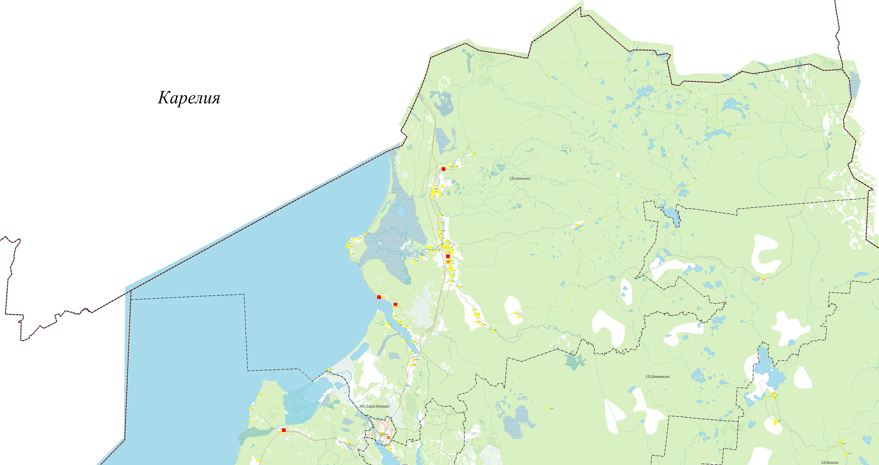 Природно-ресурсный потенциал территорииКлиматическая характеристикаКлимат умеренно-континентальный с холодной продолжительной зимой и умеренно теплым летом. Близость морей Северного Ледовитого и Атлантического океанов оказывает на климат сельского поселения Андомское существенное влияние. Характеристика элементов климата приводится по данным ближайшей метеостанции г. Вытегра на основании СП 131.13330.2020  и представлена в таблицах 1.2.1.1 – 1.2.1.2.Таблица 1.2.1.1Климатические условия Таблица 1.2.1.2Средняя месячная и годовая температура воздуха, СВыводы:климатические условия не вызывают ограничений для хозяйственного освоения территории и строительства;климатические условия территории ограниченно благоприятны для развития рекреации;при размещении объектов гражданского строительства, промышленности и иных источников загрязнения окружающей среды необходимо учитывать розу ветров, более детально проанализировать рассеивающие способности атмосферы (температурные инверсии, туманы и др.), негативное влияние погодных явлений (сильные ветра, метели, и др.).Гидрология и ресурсы поверхностных водГидрология сельского поселения Андомское представлена реками: Вытегра, Илекса, Андома и др. и озерами: Онежское, Большое, Тудозеро, Лужандозеро и др..Характер питания рек и ручьев определяет в свою очередь и закономерность колебаний уровня. Максимальные по высоте уровни наблюдаются весной, причем в реках, течение которых стеснено крутыми и достаточно высокими берегами, весенний уровень превышает летний на 5—6 м. Там же, где берега низкие, вода свободно разливается на обширных пространствах поймы, и реки не имеют такого значительного подъема уровня. Повышение уровня и достижение максимума весной происходит, как правило, довольно резко на протяжении нескольких дней (4—6). Спад же идет медленно, он, как говорят, «распластан». Летнее время отличается снижением уровня, реки мелеют, а наиболее мелкие из них местами и вовсе пересыхают. Выпадающие дожди вызывают обычно небольшую и кратковременную прибыль вод. Новое, более продолжительное, повышение уровня наблюдается осенью в связи с общим понижением температуры, ослаблением испарения и более частым проникновением циклонов со стороны Атлантики. Наконец, зимой на протяжении нескольких месяцев под ледяным покровом уровень прогрессивно понижается, достигая минимума в конце зимы, когда даже грунтовой подток истощается.Сток на реках сравнительно велик. Это объясняется, главным образом, климатическими условиями — относительно прохладным и коротким летом, значительной влажностью воздуха и большими запасами снега зимой. Количество испаряющейся и фильтрующейся в почву воды составляет не более 40—45%. Таким образом, от 50 до 55% воды, получаемой бассейнами рек за счет атмосферных осадков. Поверхностные воды служат приемниками хозяйственно-бытовых, промышленных и ливневых сточных вод.РельефЗападная часть территории  сельского поселения Андомское приурочены к Прионежской впадине, а восточная часть - к Андомская возвышенность. В геоморфологическом отношении рельеф в западной части относится к озерно-ледниковым, озерно-аллювиальным, озерным и биогенным равнинам, а в восточной части – к. плоским, волнистым и холмистым моренным равнинам.Геологическое строениеСельское поселение Андомское расположено на северо-западном крыле Московской синеклиз Русской плиты и входит в состав Восточно-Европейской платформы. В геологическом строении территории принимают участие коренные породы нижние и средние каменноугольные  верхние девонские и четвертичные отложения. Средний отдел Каменноугольной системы Московского яруса наблюдается на восточной части рассматриваемой территории и представлен извесстняками, доломитами,  песчаниками, алевролитами и глинами.Нижний отдел Каменноугольной системы Серпуховского яруса располагается в центральной части с севера на юг рассматриваемой территории и представлен доломитами, извесстняками, глинами и алевролитами.Нижний отдел Каменноугольной системы Визейского яруса располагается в центральной части с севера на юг рассматриваемой территории и представлен глинами, алевролитами, песками и бокситами.Верхний отдел Девонской системы Франского яруса наблюдается в западной части рассматриваемой территории и представлен глинами, алевролитами, песками, прослоями мергеля и известняков.Четвертичные отложения развиты практически на всей территории. Четвертичный покров представлен преимущественно ледниковыми (суглинки, супеси) и озерно-ледниковыми отложениями.Гидрогеологические условияВ четвертичных отложениях заключены поровые и пластово-поровые воды. Водовмещещающими породами являются пески различного гранулилометрического состава с включением гравия, гальки и гравийно - галечные отложения. Подземные воды первых от поверхности водоносных горизонтов безнапорные, лишь в моренных отложениях заключены воды спорадического распространения, обладающие небольшим напором, воды межморенных отложений – напорные.В коренных породах заключены пластово-трещинные и трещинно-карстовые, преимущественно напорные воды.По химическому составу воды коренных пород и четвертичных отложений гидрокарбонатно-кальцевые, с минирализацией 0,2-0,6 г/л, в редких случаях до 1,0 – 1,5 г/л. Мощность зоны пресных вод до 100-120 м.Для целей водоснабжения наибольший интерес представляет широко развитый каширо-подольский комплекс, заключенный в трещеноватых и закарстованных известняках средне-каменоугольного возраста.Удельные дебиты скважин достигают 10-15 л/с. Территория распространения данного водоносного комплекса является наиболее обеспеченной подземными водами, здесь возможна организация водозаборов производительностью до 0,1 – 0,8 куб. м/с.В северо-западной части распространены менее водообильные водоносные комплексы нижнего карбоно-тарусско-стешевский и веневский, с удельными дебитами скважин, соответственно, от 2-2,8 л/с м 1,1 л/с и верхнего девона – нижневоронежского и семилукско – бурегский, с удельными дебитами скважин до 0,5 – 1,3 л/с.Физико-геологические процессыИз физико-геологических процессов и явлений отмечаются эрозионные процессы, связанные с деятельностью дождевых и талых вод, обусловившие образование оврагов и мелких промоин на склонах моренного плато и речных террас. Часть оврагов являются долинами ручьев. Для них характерна малая крутизна склонов и задернованность. Признаки оползания встречаются редко.Из современных физико-геологических процессов следует отметить торфообразование. Образованию торфяников способствует большое количество атмосферных осадков, небольшая величина испарения, плоский рельеф, слабая водопроницаемость грунтов и высокое стояние уровня грунтовых вод.Грунты, слагающие территорию, подвержены пучению при промерзании и просадкам при оттаивании. По степени морозной пучинистости суглинки и супеси относятся к сильнопучинистым грунтам, пески пылеватые – к среднепучинистым. Фундаменты зданий, подземные устройства и дорожные покрытия, расположенные в зоне сезонного промерзания грунтов, систематически испытывают воздействие сил пучения при отрицательных температурах. Особенно сильному воздействию подвержены легкие сооружения, имеющие мелкое заглубление фундаментов.При вскрытии котлованами водонасыщенных песчаных линз возможны суффозионные явления – вынос песков из стенок котлована и их оплывание.Минерально-сырьевые ресурсыНа рассматриваемой территории находятся месторождения песчано-гравийных материалов (далее ПГМ), песка, и торфа, а также участки недр и перспективного проявления ПГМ, песка, суглинков, глин легкоплавких, минеральных красок.Месторождения песка и ПГММесторождение песка и ПГМ Шидра-3 (б/н8) располагается в 5,6 км восточнее д. Исаково, в 18 км северо-северо-восточнее г. Вытегры.Месторождение песка и ПГМ Спасатель  (б/н9) располагается в акватории юго-восточной части Онежского озера, примерно в  180 м северо-западней озера Тудозеро, в 21 км севернее г. Вытегра, в 0,1 км южнее АСУНЦ «Вытегра».Участки недр и перспективного проявления песка и ПГМУчасток недр и перспективное проявление ПГМ Десяток-2 (2а) располагается в 48 км севернее г. Вытегра, 8 км севернее пос. Октябрьский, на левом берегу р. Ялега. Участок недр и перспективное проявление ПГМ Ялега (б/н) располагается в 48 км севернее г. Вытегра, 8,5 км северо-западнее пос. Октябрьский, на правом берегу р. Ялега.Участок недр и перспективное проявление песка Куржекса (б/н1) располагается вблизи д. Тикачево.Участок недр и перспективное проявление песка Октябрьское (б/н2) располагается в 0,2 км севернее пос. Октябрьский.Участок недр и перспективное проявление ПГМ Заречье (б/н3) располагается в 0,8 км южнее пос. Октябрьский.Участок недр и перспективное проявление песка и ПГМ Лахнево (б/н4) располагается в 2,5 км южнее пос. Октябрьский.Участок недр и перспективное проявление песка и ПГМ Медвежье (б/н5) располагается в 3,2 км юго-восточнее д. Марино.Участок недр и перспективное проявление песка и ПГМ Шидра-2 (б/н6) располагается в 5,6 км восточнее д. Исаково, в 18 км северо-северо-восточнее г. Вытегры.Участок недр и перспективное проявление песка Вербушка (б/н7) располагается вблизи д. Тудозерский ПогостУчасток недр и перспективное проявление ПГМ Квартал 21 (63а) располагается в 75 км северо-восточнее г. Вытегры, 32 км северо-восточнее пос. Озеро. Участок недр и перспективное проявление ПГМ Квартал 101 (64) располагается в 72 км северо-восточнее г. Вытегры, 28 км северо-восточнее пос. Озеро. Участок недр и перспективное проявление ПГМ Квартал 211 (65) располагается в 62 км северо-восточнее г. Вытегры, 19 км северо-восточнее пос. Озеро. Участок недр и перспективное проявление ПГМ Квартал 208 (66) располагается в 56 км северо-восточнее г. Вытегры, 13 км северо-восточнее пос. Озеро. Участок недр и перспективное проявление песка Резерв ПК 53-56 (74) располагается в 13 км севернее, северо-восточнее г. Вытегры, п/д Тудозерский Погост-Гонгинская. Участок недр и перспективное проявление песка Тудозерское  (75) располагается в 11 км севернее, северо-восточнее г. Вытегры, 200 м юго-западнее д. Тудозерский Погост. Участок недр и перспективное проявление стекольного и формовочного песка  Кленовское (103) располагается в 14 км северо-восточнее г. Вытегра. Участок недр и перспективное проявление стекольного и формовочного песка  Илекса-Сярженга (106) располагается в 15-22 км северо-восточнее г. Вытегра. Участок недр и перспективное проявление стекольного и формовочного песка  Поврека-Нюдала (107) располагается в 3-5 км восточнее и юго-восточнее п. Тудозерский Погост. Участок недр и перспективное проявление стекольного и формовочного песка  Тудозерский Погост (108) располагается в 2 км южнее и юго-восточнее п. Тудозерский Погост. Участок недр и перспективное проявление стекольного и формовочного песка  Большой (109) располагается в 3-8 км северо-восточнее г. Вытегра. Участки недр и перспективного проявления суглинков и глин легкоплавкихУчасток недр и перспективное проявление суглинков Чундручейское  (80) располагаются в 5 км севернее, северо-восточнее г. Вытегра и в 4 км северо-восточнее Вытегорского месторождения. Участок недр и перспективное проявление суглинков и глины легкоплавной Озеро (88) располагается в 47 км северо-восточнее г. Вытегра. Участки недр и перспективного проявления минеральных красокУчасток недр и перспективное проявление глины Кленовское (103) располагаются в 14 км северо-восточнее г. Вытегра. Участок недр и перспективное проявление глины Андомское (125) располагаются в 1 км восточнее д. Макачево, на правом берегу р. Андома. Участок недр и перспективное проявление глины Вид-Ручейское (126) располагаются в 13 км северо-восточнее г. Вытегра, на правом берегу Видручей. Месторождения торфаРезервное торфяное месторождение Лим-Мох (14) с запасом торфа категории В: площадь в пром. границе - 99 га, средняя глубина – 1,73 м.Резервное торфяное месторождение Подлимово  (22) с запасом торфа категории А: площадь в пром. границе - 86 га, средняя глубина – 2,98 м.Резервное торфяное месторождение Чунд-Ручей (56) с запасом торфа категории А: площадь в пром. границе - 457 га, средняя глубина – 3,95 м.Резервное торфяное месторождение Среднее (60) с запасом торфа категории А: площадь в пром. границе - 504 га, средняя глубина – 3,46 м. Резервное торфяное месторождение Пятницкое 1 (2229) с запасом торфа категории В: площадь в пром. границе - 222 га, средняя глубина – 1,59 м.Перспективное торфяное месторождение Саминское (4) с запасом торфа категории Р1: площадь в пром. границе - 414 га, средняя глубина - 2,31 м.Перспективное торфяное месторождение Мат-Ручей (5) с запасом торфа категории Р1: площадь в пром. границе - 58 га, средняя глубина -1,64 м.Перспективное торфяное месторождение Десяточное (6) с запасом торфа категории Р1: площадь в пром. границе - 547 га, средняя глубина - 3,43 м.Перспективное торфяное месторождение Тикачевское (7) с запасом торфа категории С2: площадь в пром. границе - 63 га, средняя глубина - 1,86 м.Перспективное торфяное месторождение Осиновское (8) с запасом торфа категории С2: площадь в пром. границе - 33 га, средняя глубина - 1,72 м.Перспективное торфяное месторождение Ильинское (9) с запасом торфа категории Р1: площадь в пром. границе - 302 га, средняя глубина - 2,45 м.Перспективное торфяное месторождение Марь-Болото (12) с запасом торфа категории Р1: площадь в пром. границе - 254 га, средняя глубина - 1,96 м.Перспективное торфяное месторождение Кор-Мох (15) с запасом торфа категории С2: площадь в пром. границе - 161 га, средняя глубина - 1,74 м.Перспективное торфяное месторождение Кив-Ручей (16) с запасом торфа категории Р1: площадь в пром. границе - 53 га, средняя глубина - 3,21 м.Перспективное торфяное месторождение Гарманское (17) с запасом торфа категории Р1: площадь в пром. границе - 13 га, средняя глубина – 2,82 м.Перспективное торфяное месторождение Ноздрецкое (18) с запасом торфа категории Р1: площадь в пром. границе - 24 га, средняя глубина – 5,83 м.Перспективное торфяное месторождение Великодворское (21) с запасом торфа категории С2 + Р3: площадь в пром. границе - 80 га, средняя глубина -2,04 м.Перспективное торфяное месторождение Тренинское (25) с запасом торфа категории Р1: площадь в пром. границе - 3102 га, средняя глубина – 2,56 м.Перспективное торфяное месторождение Тимховское 1 (27) с запасом торфа категории Р2: площадь в пром. границе - 58 га, средняя глубина – 3,15 м.Перспективное торфяное месторождение Тимховское (28) с запасом торфа категории Р1: площадь в пром. границе - 564 га, средняя глубина – 3,99 м.Перспективное торфяное месторождение Мурд (29) с запасом торфа категории Р2: площадь в пром. границе - 58 га, средняя глубина - 3,15 м.Перспективное торфяное месторождение Сорожское-Дольное (31) с запасом торфа категории Р1: площадь в пром. границе - 41 га, средняя глубина – 3,20 м.Перспективное торфяное месторождение Каменное (57) с запасом торфа категории Р2: площадь в пром. границе - 177 га, средняя глубина - 3,15 м.Перспективное торфяное месторождение Вербушка (58) с запасом торфа категории Р2: площадь в пром. границе - 214 га, средняя глубина - 3,15 м.Перспективное торфяное месторождение Гладкое (59) с запасом торфа категории Р1: площадь в пром. границе - 522 га, средняя глубина – 4,01 м.Перспективное торфяное месторождение Ермакова (61) с запасом торфа категории С2+Р3: площадь в пром. границе - 89 га, средняя глубина – 2.18 м, геологические запасы торфа – 266 тыс.т.Перспективное торфяное месторождение Пов-Река (62) с запасом торфа категории Р2: площадь в пром. границе - 32 га, средняя глубина - 3,15 м.Перспективное торфяное месторождение Саражское (63) с запасом торфа категории Р2: площадь в пром. границе - 12 га, средняя глубина - 3,15 м.Перспективное торфяное месторождение Кленово (64) с запасом торфа категории Р2: площадь в пром. границе -18 га, средняя глубина - 3,15 м.Перспективное торфяное месторождение Сарона (65) с запасом торфа категории Р2: площадь в пром. границе -25 га, средняя глубина - 3,15 м.Перспективное торфяное месторождение Холодный Мох (66) с запасом торфа категории Р2: площадь в пром. границе - 22 га, средняя глубина - 3,15 м.Перспективное торфяное месторождение Пятницкое (78) с запасом торфа категории Р2: площадь в пром. границе - 54 га, средняя глубина - 3,15 м.Перспективное торфяное месторождение Гадово (79) с запасом торфа категории Р2: площадь в пром. границе - 28 га, средняя глубина - 3,15 м.Перспективное торфяное месторождение Сарское (80) с запасом торфа категории Р2: площадь в пром. границе - 84 га, средняя глубина - 3,15 м.Перспективное торфяное месторождение Ефремовщина (81) с запасом торфа категории Р2: площадь в пром. границе - 36 га, средняя глубина - 3,15 м.Торфяное месторождение, принятое под охрану Крестенское (13) с запасом торфа категории Р2: площадь в пром. границе -5411 га, средняя глубина -2,21 м. Торфяное месторождение, принятое под охрану Илекса (30) с запасом торфа категории Р2: площадь в пром. границе -114 га, средняя глубина - 3,44 м. Неперспективное торфяное месторождение Сахотское (1) с запасом торфа категории Р1: площадь в пром. границе - 138 га, средняя глубина - 0,92 м.Неперспективное торфяное месторождение Ганино (3) с запасом торфа категории Р1: площадь в пром. границе - 21 га, средняя глубина - 1,09 м.Неперспективное торфяное месторождение Заломское (26) с запасом торфа категории Р1: площадь в пром. границе - 18 га, средняя глубина - 1,31 м.Неперспективное торфяное месторождение Савкино (32) с запасом торфа категории С2: площадь в пром. границе - 13 га, средняя глубина - 1,03 м.Месторождения озерного сапропеляПерспективное месторождение озерного сапропеля Гадово (1) с запасом категории С2: площадь в пром. границе - 25 га, средняя глубина – 1,0 м.Перспективное месторождение озерного сапропеля Лужанозеро (141) с запасом категории Р1: площадь в пром. границе - 168 га, средняя глубина – 3,07м.Перспективное месторождение озерного сапропеля Чековское (150) с запасом категории Р1: площадь в пром. границе - 13 га, средняя глубина – 4,18 м.Неперспективное месторождение озерного сапропеля Тудозеро (155) с запасом категории Р1: площадь в пром. границе - 815 га, средняя глубина – 3,12 м.В соответствии со статьей 25 Закона Российской Федерации от 21 февраля 1992 года №2395-1 строительство объектов капитального строительства на земельных участках, расположенных за границами населенных пунктов, размещение подземных сооружений за границами населенных пунктов разрешаются только после получения заключения федерального органа управления государственным фондом недр или его территориального органа об отсутствии полезных ископаемых в недрах под участком предстоящей застройки.Застройка земельных участков, которые расположены за границами населенных пунктов и находятся на площадях залегания полезных ископаемых, а также размещение за границами населенных пунктов в местах залегания полезных ископаемых подземных сооружений допускается на основании разрешения федерального органа управления государственным фондом недр или его территориального органа. Самовольная застройка земельных участков, указанных в части второй настоящей статьи, прекращается без возмещения произведенных затрат и затрат по рекультивации территории и демонтажу возведенных объектов.За выдачу разрешения на застройку земельных участков, которые расположены за границами населенных пунктов и находятся на площадях залегания полезных ископаемых, а также на размещение за границами населенных пунктов в местах залегания полезных ископаемых подземных сооружений в пределах горного отвода уплачивается государственная пошлина в размерах и порядке, которые установлены законодательством Российской Федерации о налогах и сборах.РастительностьСуществующее положениеФлора рассматриваемой территории богата и своеобразна. Она насчитывает свыше 500 видов растений, среди них 173 редких. Наиболее редки среди них зеленчук желтый, гипсолюбка пучковатая, золототысячник зонтичный. Необычно присутствие относительно большого количества степных «гостей»: тонконога сизого, змееголовника Рюйша, коровяка горного и холмового, марьянника гребенчатого, подмаренника настоящего, тимофеевки степной. К исчезающим видам относятся ландыш, валериана, толокнянка, душица. Леса рассматриваемой территории, согласно геоботаническому районированию, относятся к Евроазиатской хвойно-лесной области, точнее к средней и южной подзонам тайги. Луга распространены преимущественно суходольные мелкозлаковые. Очень характерны пустошные луга и пустоши – белоусовые, овсяницевые и сухотравные, нередко с куртинами вереска и подростом сосны. Заболачивающиеся луга имеют в травостое влажное разнотравье, мелкие осоки и щучки. На плоских водоразделах и в поймах рек и других значительные площади занимают низинные влажно-разнотравные и мелкоосоковые луга. Проектные решенияВ связи с тем, что на рассматриваемой территории произрастают редкие виды растений, занесенные в Красную книгу Вологодской области и Российской Федерации, то необходимо принимать определенные меры по их сохранению и защите. Так как территория испытывает сильные антропогенные нагрузки в связи с тем, что на территории располагаются предприятия: карьер и пилорамы, таким образом, улучшение состояния антропогенной среды, ее санитарно-гигиенических условий, является одной из важнейших задач градостроительства.Большое значение для формирования благоприятной экологической обстановки и улучшения микроклимата имеет организация зеленых насаждений в жилых зонах. При озеленении населенных пунктов, имеющих сильное загрязнение окружающей среды промышленными выбросами, необходимо учитывать газо-, пыле-, дымоустойчивость высаживаемых растений.Зеленые насаждения в условиях загрязненной атмосферы обладают хорошими свойствами, очищают воздух от вредных примесей. Защитную и фильтрующую функции успешнее выполняют устойчивые, высокопродуктивные виды деревьев.С учетом состава загрязняющих веществ, поступающих в атмосферу, предлагается к посадке следующий ассортимент растений, представленный в таблице 1.2.8.1.Таблица 1.2.8.1Ассортимент древесно-кустарниковых растенийЖивотный мирСуществующее положениеФауна рассматриваемой территории имеет типичный облик для биома тайги, в то же время достаточно разнообразна в связи с особенностями географического положения. Важными природными факторами, влияющими на фауну области, являются рельеф, климат, растительность, гидрологическая сеть. К настоящему времени точное количество видов животных, встречающихся на территории, не известно. Рассматриваемая территория обладает рыбными запасами. Промысловое значение имеют 9 видов рыб: лещ, щука, нельмушка, налим, язь, плотва, окунь, ерш, густера. За последние годы наблюдается сокращение рыбных запасов, вероятно, сказывается обмеление водоемов. Проектные решенияФауна рассматриваемой территории очень разнообразна, большая часть из них относится к беспозвоночным и, прежде всего к насекомым. К наиболее изученной группе относятся хордовые (миноги, рыбы, земноводные, пресмыкающиеся, птицы и млекопитающие), которые по числу видов многократно уступают беспозвоночным. Животные – в основном типичные обитатели таежной зоны, но своеобразие природы, исторические причины и антропогенное влияние объясняют наличие в ней редких форм. Среди стратегических задач природоохранных организаций является сохранение биологического разнообразия на территории, в первую очередь, видов, внесенных в Красные книги. При проектировании строительства и эксплуатации необходимо выполнять следующие требования законодательно-нормативной базы:проект должен включать в себя: мероприятия по сохранению природных гидрохимических режимов водотоков, водоемов, болот; местообитаний краснокнижных видов растений и животных; биотопов околоводных животных (бобр, ондатра, выдра, нутрия, норка и др.), колоний барсука. Строительство не должно затрагивать леса первой группы (коренные леса), защитные лесные полосы, а именно:истоки водотоков должны иметь защитные лесные полосы шириной 100 м;глухариные тока должны иметь защитные лесные полосы шириной 300 м;бобровые и лососевые речки должны иметь защитные лесные полосы шириной 100 м по каждому берегу;леса на рекультивированных карьерах и отвалах выделяют в особо защитные лесные участки;опушки леса, примыкающие к автомобильным дорогам (федерального и областного значения), выделяются в особо защитные участки шириной 100 м;участки леса вокруг санаториев, детских лагерей, пансионатов, турбаз и других лечебных и оздоровительных учреждений выделяются в особо защитные зоны шириной до 1000 м;участки леса вокруг сельских населенных пунктов и садовых обществ выделяют в особо защитные зоны шириной 1000 м;леса вокруг карстовых образований выделяются в особо защитные лесные участки шириной 100 м;полосы леса вдоль утвержденных постоянных туристических маршрутов выделяются в особо защитные зоны шириной до 100 м в каждую сторону от трассы.Особенно остро стоит проблема сохранения животного и растительного мира в местах прохождения, строительства трубопроводов, линий связи и электрических сетей. Так, в целях предотвращения гибели объектов животного мира предусматривается:запрет на выжигание растительности, хранение и применение ядохимикатов, удобрений, химических реагентов, горюче-смазочных материалов и других опасных для животных и среды их обитания материалов без осуществления мер, гарантирующих предотвращение заболеваний и гибели животных, ухудшения среды их обитания;запрет на установление сплошных, не имеющих специальных проходов, заграждений и сооружений на путях миграций животных;запрет на расчистку просек (технологический коридор) вдоль трасс от подроста древесно-кустарниковой растительности в период размножения животных;требование информировать Департамент по охране, контролю и регулированию использования объектов животного мира Вологодской области о случаях гибели животных при эксплуатации трубопроводов, линий связи и электрических сетей;трубопроводы не должны пересекать нерестилища и зимовальные ямы;оснащение трубопроводов в местах пересечения водных объектов техустройствами, которые обеспечивают отключение поврежденного участка трубопровода;запрещение оставлять неубранные конструкции, оборудование и незасыпанные участки траншей после завершения строительства, реконструкции или ремонта трубопровода;обеспечение при проектировании и строительстве трубопровода мер защиты животных, включая ограничение работ в периоды их массовых миграций, в местах размножения и линьки, нереста, нагула и ската молоди рыб.Кроме того, следует:1) Организовать сбор, хранение и утилизацию (сдачу) отработанного топлива, масла и промасленной ветоши в местах дислокации техники. В процессе строительства трубопроводов и автомобильных дорог исключить негативное влияние (загрязнение) на состояние гидрологического и гидрохимического режима болот. 2) Не допускать на отдельных участках вторичного заболачивания, связанного с нарушением естественного стока поверхностных и почвенно-грунтовых вод при прокладке труб и последующем обваловании.3) Согласовывать в установленном порядке места забора воды для гидравлических испытаний, а также условия и места сброса воды после гидроиспытаний. 4) Места депонирования воды после испытаний нужно располагать вне водоохранных зон и согласовать в установленном порядке места выпуска на рельеф очищенных хозбытовых сточных вод.5) Провести рекультивацию нарушенных земель (рубки леса, последующее раскорчевывание и вывоз лесоматериалов вызывают нарушение поверхности почв, сдирание напочвенного покрова, абрадирование верхних горизонтов).6) Укреплять опасные эрозийные участки в районах водотоков и болот.7) Календарный план проведения гидротехнических работ согласовывать с областной рыбинспекцией, строительных работ на суше - с Департаментом по охране, контролю и регулированию использования объектов животного мира Вологодской области.Особо охраняемые природные территорииНа рассматриваемой территории располагается пять особо охраняемых природных территорий областного значения, представленные в таблице 1.2.10.1.Таблица 1.2.10.1Особо охраняемые природные территорииМелиорированные землиВ соответствии со статьей 2 Федерального закона от 10 января 1996 года № 4-ФЗ «О мелиорации земель» (в редакции Федерального закона от 8 декабря 2020 года № 429-ФЗ) мелиоративные системы представляют собой комплексы взаимосвязанных гидротехнических и других сооружений и устройств (каналы, коллекторы, трубопроводы, водохранилища, плотины, дамбы, насосные станции, водозаборы, другие сооружения и устройства на мелиорируемых землях), обеспечивающих создание оптимальных водного, воздушного, теплового и питательного режимов почв на мелиорируемых землях. Отдельно расположенные гидротехнические сооружения - инженерные сооружения и устройства, не входящие в мелиоративные системы, обеспечивающие регулирование, подъем, подачу, распределение воды потребителям, отвод вод с помощью мелиоративных систем, защиту почв от водной эрозии, противоселевую и противооползневую защиту.В составе гидромелиорации земель мелиоративные системы подразделяются на: оросительные и осушительные. Оросительные системы обеспечивают коренное улучшение засушливых земель, а осушительные системы - заболоченных и излишне увлажненных, состояние которых зависит от воздействия воды.В соответствии с данными учёта мелиорированных земель и паспортизации мелиоративных систем ФГБУ «Управление «Вологдамелиоводхоз» на территории Андомского сельского поселения располагаются следующие участки мелиорации: «Маковская», «Гонево», «Андомский Погост», «Подлимово». Границы мелиорированных земель «Гонево», «Андомский Погост», «Подлимово»  на чертежах генерального плана не отражены, ввиду отсутствия сведений о границах мелиоративных систем в Едином государственном реестре недвижимости.В соответствии с п. 5.1.4. ГОСТ Р 58376-2022  Национального стандарта Российской Федерации «Мелиоративные системы и гидротехнические сооружения. Эксплуатация. Общие требования» использование мелиоративных систем, их составных частей, элементов и гидротехнических сооружений для нужд, не связанных с их целевым назначением, включая проведение проектных, строительных, и эксплуатационных работ, может быть осуществлено только при наличии согласованных технических условий и с разрешения владельца указанных объектов. Ответственность за сохранность и полное восстановление поврежденных во время производства работ мелиоративных систем, их составных частей, элементов и ГТС лежит на организациях, осуществляющих эти работы.Историко-культурные данныеОбъекты культурного наследияОхрана объектов историко-культурного наследияК объектам культурного наследия (памятникам истории и культуры) народов Российской Федерации относятся объекты недвижимого имущества (включая объекты археологического наследия) и иные объекты с исторически связанными с ними территориями, произведениями живописи, скульптуры, декоративно-прикладного искусства, объектами науки и техники и иными предметами материальной культуры, возникшие в результате исторических событий, представляющие собой ценность с точки зрения истории, археологии, архитектуры, градостроительства, искусства, науки и техники, эстетики, этнологии или антропологии, социальной культуры и являющиеся свидетельством эпох и цивилизаций, подлинными источниками информации о зарождении и развитии культуры.Под объектом археологического наследия понимаются частично или полностью скрытые в земле или под водой следы существования человека в прошлых эпохах (включая все связанные с такими следами археологические предметы и культурные слои), основным или одним из основных источников информации о которых являются археологические раскопки или находки. Объектами археологического наследия являются, в том числе городища, курганы, грунтовые могильники, древние погребения, селища, стоянки, каменные изваяния, стелы, наскальные изображения, остатки древних укреплений, производств, каналов, судов, дорог, места совершения древних религиозных обрядов, отнесенные к объектам археологического наследия культурные слои.Объекты культурного наследия в соответствии с Федеральным законом от 25 июня 2002 года № 73-ФЗ «Об объектах культурного наследия (памятниках истории и культуры) народов Российской Федерации» (далее – Федеральный закон № 73-ФЗ) подразделяются на следующие виды: памятники, ансамбли, достопримечательные места.Границы территории объекта культурного наследия, за исключением границ территории объекта археологического наследия, определяются проектом границ территории объекта культурного наследия на основании архивных документов, в том числе исторических поземельных планов, и научных исследований с учетом особенностей каждого объекта культурного наследия, включая степень его сохранности и этапы развития.Границы территории объекта археологического наследия определяются на основании археологических полевых работ.Проект границ территории объекта культурного наследия оформляется в графической форме и в текстовой форме (в виде схемы границ). Требования к составлению проектов границ территорий объектов культурного наследия установлены приказом Министерства культуры Российской Федерации от 4 июня 2015 года № 1745. Сведения о границах территории объекта культурного наследия, об ограничениях использования объекта недвижимого имущества, находящегося в границах территории объекта культурного наследия, вносятся в Единый государственный реестр недвижимости. Отсутствие в Едином государственном реестре недвижимости сведений не является основанием для несоблюдения требований к осуществлению деятельности в границах территории объекта культурного наследия, установленных земельным законодательством Российской Федерации и статьей 5.1 Федерального закона № 73-ФЗ.В целях обеспечения сохранности объекта культурного наследия в его исторической среде на сопряженной с ним территории устанавливаются зоны охраны объекта культурного наследия: охранная зона объекта культурного наследия, зона регулирования застройки и хозяйственной деятельности, зона охраняемого природного ландшафта.Положение о зонах охраны объектов культурного наследия, включающее в себя порядок разработки проекта зон охраны объекта культурного наследия, проекта объединенной зоны охраны объектов культурного наследия, требования к режимам использования земель и земельных участков и общие принципы установления требований к градостроительным регламентам в границах территорий данных зон установлены постановлением Правительства Российской Федерации от 12 сентября 2015 года № 972.Границы защитной зоны объекта культурного наследия установлены статьей 34.1 Федерального закона № 73-ФЗ.Территорией исторического поселения является территория в границах соответствующего населенного пункта. Границы территории исторического поселения могут не совпадать с границами населенного пункта. Требования к определению границ территории исторического поселения установлены постановлением Правительства Российской Федерации от 28 ноября 2013 года № 1095.В случае проведения земляных, строительных, мелиоративных, хозяйственных работ на территории сельского поселения в соответствии со статьями 28, 30, пунктом 3 статьи 31, пунктом 2 статьи 32, статьями 36, 45.1 Федерального закона № 73-ФЗ необходимо организовать историко-культурную экспертизу земельных участков на предмет определения наличия либо отсутствия объектов археологического наследия.Градостроительная, хозяйственная и иная деятельность в историческом поселении осуществляется в соответствии со статьей 60 Федерального закона № 73-ФЗ.На указанной территории имеются данные о наличии на указанных землях выявленных объектов археологического наследия. Перечень представлен в таблице 2.1.1.Таблица 2.1.1Перечень выявленных объектов археологического наследия1Перечень объектов, обладающих признаками объекта археологического наследия, представлен в таблице 2.1.2.Таблица 2.1.2Перечень объектов, обладающих признаками объекта археологического наследияПеречень местонахождений представлен в таблице 2.1.3.Таблица 2.1.3Перечень местонахожденийНа территории сельского поселения Андомское Вытегорского района расположен объект культурного наследия федерального значения «Ильинская церковь (деревянная)» 1692 г., Вытегорский район, Саминский Погост. Приказом Комитета от 03.02.2023 №8-О/0107-23 установлены границы территории объекта. Защитная зона объекта культурного наследия «Ильинская церковь (деревянная), 1692 г.», границы которой определены приказом Комитета от 25.12.2019 года № 13-О/01-07 «О защитных зонах объектов культурного наследия» в редакции приказа Комитета от 28.04.2023 № 19-О/01-07.  В соответствии со ст. 34.1 Федерального закона от 25.06.2002 г. № 73-ФЗ «Об объектах культурного наследия (памятниках истории и культуры) народов Российской Федерации» устанавливается защитная зона для памятника, расположенного в границах населенного пункта, на расстоянии 100 метров от внешних границ территории памятника, для памятника, расположенного вне границ населенного пункта, на расстоянии 200 метров от внешних границ территории памятника. Сведения об утвержденных предметах охраны и границ территорий исторических поселений федерального значения и исторических поселений регионального значения Вытегорский  муниципальный округ Вологодской области не входит в перечень исторических поселений федерального значения, утвержденный приказом Министерства культуры Российской Федерации от 29 июля 2010 года № 418, Министерства регионального развития Российской Федерации от 29 июля 2010 года № 339 «Об утверждении перечня исторических поселений» и в перечень исторических поселений регионального значения, утвержденный постановлением Администрации области от 18 июля 1994 года № 409 «О совершенствовании работы по охране и использованию памятников истории и культуры Вологодской области» (в редакции постановления Администрации области от 9 сентября 1994 года № 527).Сведения об утвержденных предметах охраны на территории муниципального образования отсутствуют.Сведения о планах и программах комплексного социального развития, для реализации которых осуществляется создание объектов местного значенияПеречень стратегий и программ комплексного социально-экономического развития поселения:1.	Стратегия социально-экономического развития Вологодской области на период до 2030 года, утвержденая постановлением Правительства Вологодской области от 17 октября 2016 года № 920 (в редакции постановления Правительства Вологодской области от 30 октября 2023 № 1223);2.	Стратегия социально-экономического развития Вытегорского муниципального района Вологодской области на период до 2030 года, утвержденая решением Представительного Собрания Вытегорского муниципального района от 27 декабря 2018 года № 173.Обоснование выбранного варианта размещения объектов местного значения поселения на основе анализа использования территорий поселения, возможных направлений развития этих территорий и прогнозируемых ограничений их использованияПланировочная организация территорииПланировочная организация территории представляет собой кустовой тип расселения с неравномерным распределением демографической и производственной нагрузки.Оценка планировочной структуры территории позволяет сделать следующие выводы:наличие достаточного количества земель сельскохозяйственного назначения и размещение сельхозпредприятий в непосредственной близости от населенных пунктов требует рационального перераспределения территориального потенциала;наличие большого количества лесных угодий определяет градообразующий сектор предприятий лесозаготовительной и деревообрабатывающей отраслей;большое количество планировочных ограничений накладывает отпечаток на формирование общей градостроительной структуры (схемы) развития территории;наличие трудовых ресурсов провоцирует формирование градообразующих функций на указанной территории;существующая экологическая обстановка требует проведения ряда мероприятий для сохранения и поддержания экологического равновесия;территория востребована для сезонного проживания населения в границах населенных пунктов.В целом социально-экономическое состояние поселения достаточно стабильное, что позволяет рассматривать ее как перспективную для частных инвестиций, что обосновывается ростом экономики, средним уровнем доходов населения и удобной транспортной доступностью и имеющийся достаточный территориальный потенциал для освоения.Согласно Постановлению Правительства Вологодской области от 29 июня 2020 № 742 «Об изменениях в администратино-территориальном устройстве Бабушкинского, Вытегорского, Шекснинского районов Вологодской области» упразднены и исключены из учетных данных населенные пункты, расположенные на территории Вытегорского муниципального района Вологодской области:деревня Лечино, деревня Мишино и деревня Усть - Пажье.На рассматриваемой территории расположено 75 населенных пунктов, в том числе 71 деревня, 3 посёлка и 1 село, в которых проживает 2006 человек. ЗемлепользованиеРаспределение территорий по категориям земель отображено на чертеже «Карта современного использования территории сельского поселения Андомское Вытегорского муниципального района Вологодской области, а также с учетом данных Единого государственного реестра недвижимости (далее - ЕГРН).Границы земель лесного фонда отображены с учетом сведений из ЕГРН и с учетом границ ФГБУ «Рослесинфорг» «Севлеспроект» согласно письма от 14.03.2023 № 35/528).Анализ реализации ранее разработанной градостроительной документацииНа территорию в границах сельского поселения Андомское Вытегорского муниципального района разработаны документы территориального планирования:схема территориального планирования Вытегорского муниципального района Вологодской области, утвержденная решением Представительного Собрания Вытегорского муниципального района от 7 апреля 2011 года № 482;генеральный план сельского поселения Андомское Вытегорскогомуниципального района Вологодской области, утвержденный постановлением Правительства Вологодской области от 27 января 2020 года № 65.В данном генеральном плане проводится идея преемственности градостроительного развития поселения и учета планировочных предложений ранее разработанных проектов и схемы территориального планирования Вытегорского муниципального района.При разработке генерального плана, существующие границы населенных пунктов отображены в соответствии с материалами генерального плана и сведений о границах населенных пунктов, содержащихся в Едином государственном реестре недвижимости.Схема территориального планирования Вытегорского муниципального района разработана до 2030 года и утверждена решением Представительного Собрания Вытегорского муниципального района от 7 апреля 2011 года № 482.Схемой территориального планирования Вытегорского муниципального района в границах сельского поселения Андомское Вытегорского муниципального района, предусмотрен перечень мероприятий территориального планирования:1. размещение планируемых объектов капитального строительства в промышленной сфере:развитие существующей площадки под агропредприятием. 2. размещение планируемых объектов капитального строительства в в сфере туристско-рекреационного комплекса:участок для размещения яхт-клуба ( 6 га); гостевые дома.3. мероприятия по развитию производственного потенциала поселений:развитие деревообрабатывающих производств (начальные стадии переработки древесины, производство пеллет)развитие пищевой и пищевкусовой промышленностиразвитие народных промыслов и ремесел, производства сувенирной продукции.4. мероприятия в сфере агропромышленного комплекса: реконструкция животноводческого комплекса на 100 голов КРС;строительство животноводческого комплекса на 100 голов КРС5. мероприятия в сфере образования: д/с с начальной школой мощностью до 50/80 мест;2 д/с мощностью до 50 и 90 мест.6. мероприятия в сфере здравоохранения: реконструкция Андомской поликлиники с увеличением приемов в смену до 520.мероприятия, в сфере образования детский сад мощностью на 50 мест предусмотренный в схеме территориального планирования Вытегорского муниципального района, учтен  проектом генерального плана сельского поселения Андомское.Границы сельского поселения и населенных пунктов, входящиех в состав сельского поселения Границы сельского поселения Андомское Вытегорского муниципального района утверждены Законом Вологодской области от 6 декабря 2004 года № 1113-ОЗ «Об установлении границ Вытегорского муниципального района, границах и статусе муниципальных образований, входящих в его состав» (в редакции закона Вологодской области 19 октября 2020 года № 4766-ОЗ).Сведения о границе сельского поселения содержатся в Едином государственном реестре недвижимости (далее – ЕГРН), реестровый номер 35:01-3.108.Общая площадь земель в границах сельского поселения составляет 352 328,61 га.Границы населенных пунктовСведения о границах 74 населенных пунктах внесены в ЕГРН. Данные представлены в таблице 4.4.1.1. Сведения о границе 1 населенного пункта определены на основании утвержденного генерального плана. Данные представлены в таблице 4.4.1.2.Населенные пункты: деревня Лечино, деревня Мишино и деревня Усть - Пажье упразднены Постановлением Правительства Вологодской области от 29 июня 2020 № 742 «Об изменениях в администратино-территориальном устройстве Бабушкинского, Вытегорского, Шекснинского районов Вологодской области».Таблица 4.4.1.1Перечень населенных пунктов, сведения, о границах которых внесены в ЕГРНТаблица 4.4.1.2Перечень населенных пунктов,  границы которых, определены на основании утвержденного генерального планаСогласно части 2 статьи 83 Земельного кодекса Российской Федерации границы населенных пунктов отделяют земли населенных пунктов от земель иных категорий. Таким образом, территории населенных пунктов определены на основании сведений о границах населенных пунктов, сведений ЕГРН, действующего генерального плана сельского поселения Андомское Вытегорского муниципального района Вологодской области, утвержденного Постановлением Правительства Вологодской области от 27.01.2020 № 65.Анализ сведений о границах земельных участков, расположенных полностью и частично за границами населенных пунктов, и предложения генерального плана по устранению таких пересечений, приведен в таблице 4.4.1.3.Таблица 4.4.1.3Современное состояние и основные направления развития социальной, экономической базы муниципального образования Население. Существующее положение и демографический прогнозАнализ изменения численности населения выполнен по данным администрации сельского поселения Андомское Вытегорского муниципального района.Таблица 4.5.1.1 Данные о численности населения за последние 5 летЗа последние пять лет  наблюдается сокращение численности населения. Это происходит за счет естественной убыли и миграции населения за пределы сельского поселения с целью трудоустройства и улучшения жилищных условий.Снижение оттока населения возможно только при стабильном социально-экономическом развитии, развитии сельскохозяйственного производства, малого бизнеса, а также в создании благоприятных условий жизни.Ежегодно в весенне-летний и осенний периоды значительно увеличивается численность населения за счет жителей сезонного пребывания.Задача улучшения социально-экономических условий жизнедеятельности населения остается актуальной.Подробное распределение численности населения по населенным пунктам представлено в таблице 4.5.1.2 по данным администрации сельского поселения Андомское по состоянию на 1 января 2023 года.Таблица 4.5.1.2Данные о численности населенияОбщая численность постоянного населения на территории по состоянию на 1 января 2023 года составляет 2006 человек. Общее количество семей – 1024, средний состав семьи – 2,0. В административно-территориальный состав территории входит 75 населенных пунктов, в том числе 71 деревеня, 3 поселка и 1 село, 60 из них имеют постоянное население от 1 до 531 человек. Центры расселения сосредоточены в крупных населенных пунктах: село Андомский Погост (531 чел.), поселок Октябрьский (434 чел.), поселок Сорокополье (134 чел.), деревня Тудозерский Погост (108 чел.). Социально-демографические группы населенияОсновные социально-демографические группы населения — это трудоспособное население, пенсионеры, дети. Возрастная структура населения – это распределение населения по возрастным группам и возрастным контингентам в целях изучения демографических и социально-экономических процессов. Информация о возрастных группах представлена в таблице 4.5.1.3 по данным администрации сельского поселения Андомское по состоянию на 1 января 2023 года. Таблица 4.5.1.3 Возрастные группы населенияДанная таблица показывает, что положительным моментом на современном этапе является большой процент людей трудоспособного возраста – 55,8% (1119 чел.). Процент молодого населения до 17 лет мал – 9,7% (195 чел.) от общего числа. Дети дошкольного возраста до 6 лет составляют – 2,5% (51 чел.). Граждане, старше трудоспособного возраста составляют 34,5% (692 чел.). Отношение числа лиц старше трудоспособного возраста к численности лиц моложе трудоспособного возраста перевешивает в 3,5 раза.При снижении доли населения в возрасте моложе трудоспособного свидетельствует о недолговечности роста доли трудоспособных возрастов в общей численности населения. С выходом на пенсию многочисленных возрастных групп и грядущим вступлением в трудоспособный возраст малочисленных поколений в ближайшие годы будет снижаться и доля населения в трудоспособном возрасте.Половая структура населения остается относительно стабильной. Средние показатели половой структуры населения:женщин 51,84% (1040 чел.);мужчин 48,16% (966 чел.).В возрасте старше трудоспособного в структуре населения доминируют женщины, средняя продолжительность жизни которых выше, чем у мужчин. На 1000 мужчин в старших возрастах приходится 1096 женщин.Результаты анализа изменения численности и состава населения позволяют сделать вывод, что одной из основных проблем, препятствующим в долгосрочной перспективе поступательному развитию экономики, является сокращение населения. При сохранении существующих тенденций развития демографических процессов на территории сельского поселения уже в ближайшей перспективе возникнет нехватка трудовых ресурсов, необходимых для функционирования социально-экономического комплекса.Естественное движение населенияОсновными факторами, определяющими численность населения, является естественное движение (естественный прирост-убыль) населения, складывающееся из показателей рождаемости и смертности.За последние годы в сельском поселении Андомское основной социальной проблемой является нестабильная демографическая ситуация - превышение смертности над рождаемостью. Естественное движение населения представлено в таблице 4.5.1.4 по данным администрации сельского поселения Андомское.Таблица 4.5.1.4Данные естественного движения населенияИз данных таблицы видно, что за последние 5 лет естественная убыль населения составила 204 человека: родилось - 41 человек, умерло – 245 человек. Смертность превысила рождаемость почти в 6 раз.Рождаемость Средний уровень рождаемости за последние 5 лет составил 4,1 человек на 1000 жителей. В целом показатели рождаемости ниже аналогичных среднестатистических показателей по стране и области. Так, по данным Территориального органа Федеральной службы государственной статистики по Вологодской области (Вологдастат)  коэффициент рождаемости за январь-декабрь 2022 года по Российской Федерации составил 8,9 человек на 1000 жителей, по Вологодской области – 8,2, а в сельском поселении – 2,0.На естественный прирост населения оказывают влияние многие социально-экономические, биологические и другие факторы: материальный и культурный уровень, положение женщин в обществе, особенности половой и возрастной структуры, государственная политика в области народонаселения и др.Смертность Смертность – процесс уменьшения численности популяции в результате смерти отдельных индивидуумов. Одной из самых болевых медико-демографических проблем социального развития современной России остается высокий уровень смертности населения. Уровень смертности зависит от социально-экономического развития страны, благосостояния населения, развития системы здравоохранения, доступности медицинской помощи и т.д.Коэффициент смертности за январь-декабрь 2022 года по Российской Федерации составил 12,9 человек на 1000 жителей, по Вологодской области – 14,5 (по данным Территориального органа Федеральной службы государтсвенной статистики по Вологодской области (Вологдастат)). Для муниципального образования этот показатель составляет – 25,0 человек на 1000 жителей. Таким образом, число умерших на 1000 жителей за январь-декабрь 2022 года выше по сравнению с аналогичными показателями для страны и ниже чем по области.Основными причинами смертности в России являются болезни системы кровообращения, новообразования, внешние причины, а также болезни органов дыхания и пищеварения. Это вызвано, прежде всего, нездоровым образом жизни, хроническим стрессом, экономической нестабильностью, некачественным и несбалансированным питанием.В целом динамика процессов естественного движения населения аналогична общероссийским показателям.Таблица 4.4.1.5Демографический прогнозЖилищный фонд Существующее положениеХарактеристика жилищного фонда представлена в таблице 4.5.2.1. Исходные данные предоставлены сельского поселения Андомское по состоянию на 1 января 2023 года. Таблица 4.5.2.1Данные о состоянии жилищного фондаВ жилищном фонде насчитывается 1034 жилых домов с постоянным населением, из них: 331 секционных жилых домов (777 квартиры) и 703 усадебных жилых домов (687 квартир). Суммарная общая площадь действующего жилищного фонда (жилого) на 1 января 2023 года составляет 82377,30 кв. м, в том числе: в секционных жилых домах – 39455,40 кв. м (47,9%); в усадебных жилых домах – 42921,90 кв. м (52,1%). Общее число постоянного населения - 2006 человек. Средняя обеспеченность общей площадью жилищного фонда составляет 41,07 кв. м на 1 человека.Можно сделать вывод, что жилищный фонд характеризуется достаточно высокими показателями по количеству кв. м общей площади на человека.Таблица 4.5.2.2Амортизация существующего жилищного фондаПо материалу стен – основная часть жилищного фонда с постоянным населением имеет деревянные стены. К этой категории относится одноэтажная жилая застройка – 91,21% (75139,7 кв. м) и двухэтажная – 5,31% (4371,3 кв.м). Жилищный фонд с кирпичными стенами составляет 3,48% (2866,3 кв.м). По степени износа – жилищный фонд с постоянным населением находится в удовлетворительном состоянии – 17,12% (17864,70 кв. м) его имеет износ до 30%. Жилищный фонд с износом 30-60% составляет 27,91% (29124,2 кв. м) от общего жилищного фонда. Ветхий жилищный фонд с износом свыше 60% составляет 54,97% (57361,8 кв.м).В настоящее время приоритетным является строительство индивидуального жилья, которое позволяет увеличить темпы жилищного строительства. Строительство индивидуального жилья ведётся в основном силами населения за счёт собственных средств и с привлечением механизмов субсидирования, ипотечного кредитования.Проектное решениеПроектным предложением генерального плана предусматривается увеличение площадей населенных пунктов в целях урегулирования формального землепользования по данным единого государственного кадастра недвижимости. Увеличение численности постоянно проживающего населения на период до 2045 года незначительно. Организация и выбор территории под жилую застройку на весь проектный период связан с рядом предполагаемых условий развития населенных пунктов:Намечается увеличение численности постоянно проживающего населения с 2006 человек на период до 2045 года до 2210 человек.Увеличение числа сезонно пребывающих не предусматривается. На период до 2045 года, принято 729 человек.Увеличение жилищной обеспеченности до 44,4 кв. м/чел. (на проект).Генеральным планом предлагается жилая застройка индивидуальными жилыми домами.Культурно-бытовое обслуживание. Расчет объектов социальной инфраструктуры и культурно-бытового обслуживанияПо номенклатуре и емкостям объекты обслуживания, в основном, соответствуют нормативным требованиям.В таблице 4.5.3.1 представлены данные, характеризующие обеспеченность населения объектами обслуживания. Исходные данные предоставлены администрацией сельского поселения Андомское по состоянию на 1 января 2023 года.Таблица 4.5.3.1Расчет объектов социальной инфраструктуры и культурно-бытового обслуживания4.5.4 Современное состояние и перспективы развития экономикиЭкономический потенциал определяется основными факторами: экономико-географическим положением, обеспеченностью природными ресурсами, промышленным и трудовым потенциалом. В структуре занятости преобладает бюджетная сфера, сельское хозяйство, лесная отрасль.Основой экономического развития являются предприятия лесопромышленного и сельскохозяйственного производства, розничной торговли, от результатов, деятельности которых, зависит пополнение бюджета, решение проблем занятости трудоспособной части населения.В таблице 4.5.4.1 представлен перечень производственных объектов, влияющих на развитие экономики, по информации, предоставленной администрацией сельского поселения Андомское на 1 января 2023 года.Таблица 4.5.4.1Характеристика существующих производственных объектовПерспективы развития экономикиВ целях привлечения инвестиционных вливаний в экономику проектом предусмотрено размещение территорий, имеющих необходимый начальный ресурсный потенциал (инженерные сети, транспортная доступность и т. д.). Проектируемые перспективные территории имеют ограничения по использованию в виде оговоренного в проектном решении класса опасности производства, с соблюдением регламентируемой санитарно-защитной зоны.Перспективные территории для развития малого и среднего бизнеса на территории представлены в таблице 4.5.4.2.Основой экономического потенциала является развитие малого предпринимательства (малых и средних производств). Приоритетными видами деятельности являются: деревообрабатывающие производства;хозяйства с содержанием животных; растениеводство; добыча полезных ископаемых.В границах санитарно-защитных зон промышленных объектов и производств допустимо размещать здания и сооружения, указанные в перечне в п. 5.3. СанПиН 2.2.1/2.1.1.1200-03 «Санитарно-защитные зоны и санитарная классификация предприятий, сооружений и иных объектов».Таблица 4.5.4.2Перспективные территории для развития малого и среднего бизнесаКомплексная оценка территорииАнализ территориальных ресурсов и оценка возможностей его перспективного градостроительного развития на прилегающих территориях выполнены с учетом оценки системы планировочных ограничений, основанных на требованиях действующих нормативных документов.Зоны с особыми условиями использования территории. Характеристики ограничений по экологическим и санитарно-эпидемиологическим условиямЗоны с особыми условиями использования территорий устанавливаются в следующих целях:1) защита жизни и здоровья граждан;2) безопасная эксплуатация объектов транспорта, связи, энергетики, объектов обороны страны и безопасности государства;3) обеспечение сохранности объектов культурного наследия;4) охрана окружающей среды, в том числе защита и сохранение природных лечебных ресурсов, предотвращение загрязнения, засорения, заиления водных объектов и истощения их вод, сохранение среды обитания водных биологических ресурсов и других объектов животного и растительного мира;5) обеспечение обороны страны и безопасности государства.В границах зон с особыми условиями использования территорий устанавливаются ограничения использования земельных участков, которые распространяются на все, что находится над и под поверхностью земель, если иное не предусмотрено законами о недрах, воздушным и водным законодательством, и ограничивают или запрещают размещение и (или) использование расположенных на таких земельных участках объектов недвижимого имущества и (или) ограничивают или запрещают использование земельных участков для осуществления иных видов деятельности, которые несовместимы с целями установления зон с особыми условиями использования территорий.Перечень зон с особыми условиями использования территорий изложен в статье 105 Земельного кодекса Российской Федерации.Правительство Российской Федерации утверждает положение в отношении каждого вида зон с особыми условиями использования территорий, за исключением зон с особыми условиями использования территорий, которые возникают в силу федерального закона (водоохранные зоны, прибрежные защитные полосы, защитные зоны объектов культурного наследия).Изменение, прекращение существования зоны с особыми условиями использования территории осуществляются на основании решения уполномоченного органа государственной власти, органа местного самоуправления.Обязательным приложением к решению об установлении зоны с особыми условиями использования территории, а также к решению об изменении зоны с особыми условиями использования территории, предусматривающему изменение границ данной зоны, являются сведения о границах данной зоны, которые должны содержать графическое описание местоположения границ данной зоны, перечень координат характерных точек этих границ в системе координат, установленной для ведения Единого государственного реестра недвижимости.Подготовка предусмотренных сведений о границах зоны с особыми условиями использования территории обеспечивается собственниками зданий, сооружений, в связи с размещением которых устанавливаются или изменяются соответствующие зоны, иным правообладателем таких здания, сооружения, если данная обязанность предусмотрена документом, на основании которого им осуществляются владение и (или) пользование такими зданием, сооружением, застройщиками в случае установления зоны с особыми условиями использования территории в связи с размещением планируемого к строительству объекта, а при отсутствии правообладателей, застройщиков или в случае установления зон с особыми условиями использования территорий по основаниям, не связанным с размещением зданий, сооружений, - органами государственной власти или органами местного самоуправления, уполномоченными на принятие решений об установлении, изменении, о прекращении существования зоны с особыми условиями использования территории, органами государственной власти или органами местного самоуправления, уполномоченными на установление границ зоны с особыми условиями использования территории, возникающей в силу Федерального закона.В случае если зона с особыми условиями использования территории возникает в силу федерального закона, принятие решения об установлении или изменении зоны с особыми условиями использования территории не требуется.Последствия установления, изменения, прекращения существования зон с особыми условиями использования территорий установлены статьей 107 Земельного кодекса Российской Федерации.Согласно законодательным требованиям при размещении, проектировании, строительстве и реконструкции территорий должен соблюдаться комплекс ограничений, обеспечивающий благоприятное состояние окружающей среды для жизнедеятельности человека и функционирования природных экосистем.На картах материалов по обоснованию отображены зоны с особыми условиями использования территории, действующие в силу федерального законодательства и сведения о которых содержатся в Едином государственном реестре недвижимости.Также на картах материалов по обоснованию отображены ограничения по экологическим и санитарно-эпидемиологическим условиям от существующих и планируемых к размещению территорий, и объектов.Охранная зона объектов электроэнергетики
(объектов электросетевого хозяйства и объектов по производству электрической энергии)В охранных зонах в целях обеспечения безопасных условий эксплуатации и исключения возможности повреждения линий электропередачи и иных объектов электросетевого хозяйства устанавливаются особые условия использования территории и определяются в соответствии с Порядком установления охранных зон объектов электросетевого хозяйства и особых условий использования земельных участков, расположенных в границах таких зон. В материалах генерального плана отображены зоны с особыми условиями использования территории, сведения о которых содержатся в Едином государственном реестре недвижимости с регистрационными номерами: 35:01-6.57, 35:01-6.58, 35:01-6.90, 35:01-6.244, 35:01-6.134, 35:01-6.859, 35:01-6.929, 35:01-6.179, 35:01-6.180, 35:01-6.151, 35:01-6.137, 35:01-6.211, 35:01-6.103,  35:01-6.34, 35:01-6.67, 35:01-6.186.Охранная зона трубопроводов (газопроводов, нефтепроводов и нефтепродуктопроводов, аммиакопроводов)Охранная зона газопровода – это зона с особыми условиями использования территории, которая устанавливается в порядке, определенном Правительством Российской Федерации, вдоль трассы газопроводов и вокруг других объектов данной системы газоснабжения в целях обеспечения нормальных условий эксплуатации таких объектов и исключения возможности их повреждения.На земельные участки, входящие в охранные зоны газораспределительных сетей, в целях предупреждения их повреждения или нарушения условий их нормальной эксплуатации налагаются ограничения (обременения), которыми запрещается:а) строить объекты жилищно-гражданского и производственного назначения;б) сносить и реконструировать мосты, коллекторы, автомобильные и железные дороги с расположенными на них газораспределительными сетями без предварительного выноса этих газопроводов по согласованию с эксплуатационными организациями;в) разрушать берегоукрепительные сооружения, водопропускные устройства, земляные и иные сооружения, предохраняющие газораспределительные сети от разрушений;г) перемещать, повреждать, засыпать и уничтожать опознавательные знаки, контрольно-измерительные пункты и другие устройства газораспределительных сетей;д) устраивать свалки и склады, разливать растворы кислот, солей, щелочей и других химически активных веществ;е) огораживать и перегораживать охранные зоны, препятствовать доступу персонала эксплуатационных организаций к газораспределительным сетям, проведению обслуживания и устранению повреждений газораспределительных сетей;ж) разводить огонь и размещать источники огня;з) рыть погреба, копать и обрабатывать почву сельскохозяйственными и мелиоративными орудиями и механизмами на глубину более 0,3 метра;и) открывать калитки и двери газорегуляторных пунктов, станций катодной и дренажной защиты, люки подземных колодцев, включать или отключать электроснабжение средств связи, освещения и систем телемеханики;к) набрасывать, приставлять и привязывать к опорам и надземным газопроводам, ограждениям и зданиям газораспределительных сетей посторонние предметы, лестницы, влезать на них;л) самовольно подключаться к газораспределительным сетям.Придорожные полосы автомобильных дорогПридорожные полосы автомобильной дороги – это территории, которые прилегают с обеих сторон к полосе отвода автомобильной дороги и в границах которых устанавливается особый режим использования земельных участков (частей земельных участков) в целях обеспечения требований безопасности дорожного движения, а также нормальных условий реконструкции, капитального ремонта, ремонта, содержания автомобильной дороги, ее сохранности с учетом перспектив развития автомобильной дороги.Для автомобильных дорог, за исключением автомобильных дорог, расположенных в границах населенных пунктов, устанавливаются придорожные полосы в соответствии с требованиями, установленными в статье 26 Федерального закона от 08 ноября 2007 года № 257-ФЗ «Об автомобильных дорогах и о дорожной деятельности в Российской Федерации и о внесении изменений в отдельные законодательные акты Российской Федерации».   Порядок установления и использования придорожных полос автомобильных дорог федерального значения утвержден приказом Минтранса России от 13 января 2010 года № 4. В пределах придорожных полос автомобильных дорог федерального значения устанавливается особый режим использования земельных участков (частей земельных участков) в целях обеспечения требований безопасности дорожного движения, а также нормальных условий реконструкции, капитального ремонта, ремонта, содержания таких автомобильных дорог, их сохранности и с учетом перспектив их развития, который предусматривает, что в придорожных полосах федеральных автомобильных дорог общего пользования запрещается строительство капитальных сооружений, за исключением:объектов, предназначенных для обслуживания таких автомобильных дорог, их строительства, реконструкции, капитального ремонта, ремонта и содержания;объектов Государственной инспекции безопасности дорожного движения Министерства внутренних дел Российской Федерации;объектов дорожного сервиса, рекламных конструкций, информационных щитов и указателей;инженерных коммуникаций.Решение об установлении придорожных полос автомобильных дорог федерального, регионального или муниципального, местного значения или об изменении таких придорожных полос принимается соответственно федеральным органом исполнительной власти, осуществляющим функции по оказанию государственных услуг и управлению государственным имуществом в сфере дорожного хозяйства, уполномоченным органом исполнительной власти субъекта Российской Федерации, органом местного самоуправления.В материалах генерального плана отображены зоны с особыми условиями использования территории, сведения о которых содержатся в Едином государственном реестре недвижимости с регистрационным номером 35:01-6.18 – придорожная полоса автомобильной дороги общего пользования федерального значения А-119 Вологда - Медвежьегорск - автомобильная дорога Р-21 "Кола".Охранная зона линий и сооружений связиЛинии связи – это линии передачи, физические цепи и линейно-кабельные сооружения связи.Сооружения связи – это объекты инженерной инфраструктуры (в том числе линейно-кабельные сооружения связи), созданные или приспособленные для размещения средств связи, кабелей связи.Охранные зоны линий и сооружений связи и линий, и сооружений радиофикации устанавливаются в соответствии с Правилами охраны линий и сооружений связи Российской Федерации.В материалах генерального плана отображены зоны с особыми условиями использования территории, сведения о которых содержатся в Едином государственном реестре недвижимости с регистрационными номерами:  35:01-6.558, 35:01-6.529, 35:01-6.670, 35:01-6.730, 35:01-6.889, 35:01-6.890.Охранная зона стационарных пунктов наблюдений за состоянием окружающей среды, ее загрязнениемСтационарный пункт наблюдений за состоянием окружающей среды, ее загрязнением (далее – стационарный пункт наблюдений) – это комплекс, включающий в себя земельный участок или часть акватории с установленными на них приборами и оборудованием, предназначенными для определения характеристик окружающей среды, ее загрязнения.В целях получения достоверной информации о состоянии окружающей среды, ее загрязнении вокруг стационарных пунктов наблюдений создаются охранные зоны, в которых устанавливаются ограничения использования земельных участков. На земельные участки, через которые осуществляется проход или проезд к стационарным пунктам наблюдений, входящим в государственную наблюдательную сеть, могут быть установлены сервитуты в порядке, определенном законодательством Российской Федерации.Порядок создания охранных зон стационарных пунктов наблюдений за состоянием окружающей природной среды, ее загрязнением, входящих в государственную наблюдательную сеть, относящуюся исключительно к федеральной собственности и находящуюся под охраной государства установлен Положением об охранной зоне стационарных пунктов наблюдений за состоянием окружающей среды, ее загрязнением (далее – Положение).В соответствии с Положением об охранной зоне стационарных пунктов наблюдений за состоянием окружающей среды, ее загрязнением от 17 марта 2021 г.  № 392   предельные размеры охранной зоны составляют:а) 100 метров во все стороны от места расположения приборов и оборудования стационарного пункта наблюдений – для стационарных пунктов наблюдений, на которых осуществляются гидрологические наблюдения или наблюдения за загрязнением атмосферного воздуха;б) 200 метров от границ площадки с размещенным на ней оборудованием - для стационарных пунктов наблюдений в случаях, не указанных в «а» настоящего пункта.Предоставление (изъятие) земельных участков и частей акваторий под охранные зоны стационарных пунктов наблюдений производится в соответствии с земельным, водным и лесным законодательством Российской Федерации на основании схем размещения указанных пунктов, утвержденных Федеральной службой по гидрометеорологии и мониторингу окружающей среды, и по согласованию с органами исполнительной власти субъектов Российской Федерации.В пределах охранных зон стационарных пунктов наблюдений устанавливаются ограничения на хозяйственную деятельность, которая может отразиться на достоверности информации о состоянии окружающей природной среды, ее загрязнении.На рассматриваемой территории располагаются следующие объекты филиала ФГБУ « Северное УГМС»:гидрологический пост 1 разряда Рубцово - река Андома вблизи д. Рубцово  на земельном участке с кадастровым номером 35:01:0102045:6;гидрологический пост 1 разряда Октябрьский - река Самина в п. Октябрьский на земельном участке с кадастровым номером 35:01:0102031:4; автоматическая метеорологическая станция Павликовская  в д. Ларьково, 9 на земельном участке с кадастровым номером 35:01:0101003:12.Сведений о границах охранных зон гидрологических постов и автоматической метеорологической станции не имеется в Едином государственном реестре недвижимости.Охранная зона особо охраняемой природной территории (государственного природного заповедника, национального парка, природного парка, памятника природы)Особо охраняемые природные территории – это участки земли, водной поверхности и воздушного пространства над ними, где располагаются природные комплексы и объекты, которые имеют особое природоохранное, научное, культурное, эстетическое, рекреационное и оздоровительное значение, которые изъяты решениями органов государственной власти полностью или частично из хозяйственного использования и для которых установлен режим особой охраны.К землям особо охраняемых природных территорий относятся земли государственных природных заповедников, в том числе биосферных, государственных природных заказников, памятников природы, национальных парков, природных парков, дендрологических парков, ботанических садов. Земли особо охраняемых природных территорий относятся к объектам общенационального достояния и могут находиться в федеральной собственности, собственности субъектов Российской Федерации и в муниципальной собственности. В случаях, предусмотренных федеральными законами, допускается включение в земли особо охраняемых природных территорий земельных участков, принадлежащих гражданам и юридическим лицам на праве собственности.На землях государственных природных заповедников, в том числе биосферных, национальных парков, природных парков, государственных природных заказников, памятников природы, дендрологических парков и ботанических садов, включающих в себя особо ценные экологические системы и объекты, ради сохранения которых создавалась особо охраняемая природная территория, запрещается деятельность, не связанная с сохранением и изучением природных комплексов и объектов и не предусмотренная федеральными законами и законами субъектов Российской Федерации. В пределах земель особо охраняемых природных территорий изменение целевого назначения земельных участков или прекращение прав на землю для нужд, противоречащих их целевому назначению, не допускается.На специально выделенных земельных участках частичного хозяйственного использования в составе земель особо охраняемых природных территорий допускается ограничение хозяйственной и рекреационной деятельности в соответствии с установленным для них особым правовым режимом.Особо охраняемые природные территории (далее – ООПТ) относятся к объектам общенационального достояния.Охранные зоны ООПТ устанавливается в соответствии с Правилами создания охранных зон отдельных категорий особо охраняемых природных территорий, установления их границ, определения режима охраны и использования земельных участков и водных объектов в границах таких зон .Режим охраны и использования земельных участков и водных объектов в границах охранных зон (далее - режим охранных зон) устанавливается положением о соответствующей охранной зоне, которое утверждается органом государственной власти, принимающим решение о ее создании.Охранные зоны создаются для предотвращения неблагоприятных антропогенных воздействий на государственные природные заповедники, национальные парки, природные парки и памятники природы на прилегающих к ним земельных участках и водных объектах.На территории располагаются два памятника природы. Границы охранных зон не установлены.Таблица 4.6.1.6.1Водоохранная зона и прибрежные 
защитные полосыВодоохранными зонами являются территории, которые примыкают к береговой линии (границам водного объекта) морей, рек, ручьев, каналов, озер, водохранилищ и на которых устанавливается специальный режим осуществления хозяйственной и иной деятельности в целях предотвращения загрязнения, засорения, заиления указанных водных объектов и истощения их вод, а также сохранения среды обитания водных биологических ресурсов и других объектов животного и растительного мира.В границах водоохранных зон устанавливаются прибрежные защитные полосы, на территориях которых вводятся дополнительные ограничения хозяйственной и иной деятельности.В границах водоохранных зон запрещаются:1) использование сточных вод в целях повышения почвенного плодородия;2) размещение кладбищ, скотомогильников, объектов размещения отходов производства и потребления, химических, взрывчатых, токсичных, отравляющих и ядовитых веществ, пунктов захоронения радиоактивных отходов, а также загрязнение территории загрязняющими веществами, предельно допустимые концентрации, которых в водах водных объектов рыбохозяйственного значения не установлены;3) осуществление авиационных мер по борьбе с вредными организмами;4) движение и стоянка транспортных средств (кроме специальных транспортных средств), за исключением их движения по дорогам и стоянки на дорогах и в специально оборудованных местах, имеющих твердое покрытие;5) строительство и реконструкция автозаправочных станций, складов горюче-смазочных материалов (за исключением случаев, если автозаправочные станции, склады горюче-смазочных материалов размещены на территориях портов, инфраструктуры внутренних водных путей, в том числе баз (сооружений) для стоянки маломерных судов, объектов органов федеральной службы безопасности), станций технического обслуживания, используемых для технического осмотра и ремонта транспортных средств, осуществление мойки транспортных средств;6) хранение пестицидов и агрохимикатов (за исключением хранения агрохимикатов в специализированных хранилищах на территориях морских портов за пределами границ прибрежных защитных полос), применение пестицидов и агрохимикатов;7) сброс сточных, в том числе дренажных, вод;8) разведка и добыча общераспространенных полезных ископаемых 
(за исключением случаев, если разведка и добыча общераспространенных полезных ископаемых осуществляются пользователями недр, осуществляющими разведку и добычу иных видов полезных ископаемых, в границах предоставленных им в соответствии с законодательством Российской Федерации о недрах горных отводов и (или) геологических отводов на основании утвержденного технического проекта в соответствии со статьей 19.1 Закона Российской Федерации от 21.02.1992 № 2395-1 «О недрах»).В границах прибрежных защитных полос наряду с установленными  выше ограничениями запрещаются:1) распашка земель;2) размещение отвалов размываемых грунтов;3) выпас сельскохозяйственных животных и организация для них летних лагерей, ванн.Установление границ водоохранных зон и границ прибрежных защитных полос водных объектов, в том числе обозначение на местности посредством специальных информационных знаков, осуществляется в соответствии с правилами установления границ водоохранных зон и границ прибрежных защитных полос водных объектов.Сведения о границах водоохранной зоны и прибрежной защитной полосы Онежского озера содержатся в Едином государственном реестре недвижимости с соответствующими реестровыми номерами  35:01-6.97 и 35:01-6.127.Сведения о границах водоохранной зоны и прибрежной защитной полосы оз. Тудозеро содержатся в Едином государственном реестре недвижимости с соответствующими реестровыми номерами  35:01-6.861 и 35:01-6.862.Размеры водоохранных зон и прибрежных защитных полос водных объектов представлены в таблице 15.2.1.1.Зоны санитарной охраны источников питьевого и хозяйственно-бытового водоснабжения, а также устанавливаемые в случаях предусмотренных Водным кодексом Российской Федерации, в отношении подземных водных объектов зоны специальной охраныЗоны санитарной охраны источников питьевого и хозяйственно-бытового водоснабжения устанавливаются, изменяются, прекращают существование по решению органа исполнительной власти субъекта Российской Федерации. При этом решения об установлении, изменении зоны санитарной охраны источников питьевого и хозяйственно-бытового водоснабжения принимаются при наличии санитарно-эпидемиологического заключения о соответствии границ таких зон и ограничений использования земельных участков в границах таких зон санитарным правилам. Положение о зонах санитарной охраны источников питьевого и хозяйственно-бытового водоснабжения утверждается Правительством Российской Федерации.Санитарно-эпидемиологические требования к организации и эксплуатации зон санитарной охраны (ЗСО) источников водоснабжения и водопроводов питьевого назначения установлены в СанПиН 2.1.4.1110-02 «Зоны санитарной охраны источников водоснабжения и водопроводов питьевого назначения». Основной целью создания и обеспечения режима в зонах санитарной охраны является санитарная охрана от загрязнения источников водоснабжения и водопроводных сооружений, а также территорий, на которых они расположены. Зоны санитарной охраны принимаются в соответствии с требованиями СанПиН 2.1.4.1110-02 и предусматриваются из 3-х поясов:первый пояс (зона строгого режима) включает территорию расположения водозабора и площадку ВОС;второй и третий пояс (зона ограничений) включает территорию, назначенную для охраны от загрязнения источника водоснабжения. Санитарная охрана магистральных водопроводов обеспечивается санитарно-защитной полосой. Проект зон санитарной охраны источников водоснабжения разрабатывается отдельно на основании сведений санитарно-топографического обследования территорий, отведенных для включения в водоохранные полосы и зоны.Санитарная охрана водоводов обеспечивается санитарно-защитной полосой.Ширина санитарно-защитной полосы водоводов принимается 50 м по обе стороны от крайних линий. При прокладке водоводов по застроенной территории ширина санитарно-защитной полосы согласовывается с Роспотребнадзором.Мероприятия предусматриваются для каждого пояса ЗСО в соответствии с его назначением. Они могут быть единовременными, осуществляемыми до начала эксплуатации водозабора, либо постоянными, режимного характера. Основные мероприятия на территории ЗСО установлены разделом III СанПиН 2.1.4.1110-02.Ограничения использования земельных участков, расположенных в зонах санитарной охраны источников питьевого и хозяйственно-бытового водоснабжения устанавливаются СанПиН 2.1.4.1110-02 «Зоны санитарной охраны источников водоснабжения и водопроводов питьевого назначения»  и ст. 43-44 Водного кодекса Российской Федерации.Для целей питьевого и хозяйственно-бытового водоснабжения должны использоваться защищенные от загрязнения и засорения поверхностные водные объекты и подземные водные объекты, пригодность которых для указанных целей определяется на основании санитарно-эпидемиологических заключений.Согласно ст. 44 Водного кодекса Российской Федерации, в границах первого пояса зон санитарной охраны источников питьевого и хозяйственно-бытового водоснабжения и первой зоны округов санитарной (горно-санитарной) охраны природных лечебных ресурсов запрещается сброс сточных, в том числе дренажных, вод в водные объекты.Сброс очищенных сточных вод в водные объекты, расположенные во втором и в третьем поясах зон санитарной охраны источников питьевого и хозяйственно-бытового водоснабжения, во второй и в третьей зонах округов санитарной (горно-санитарной) охраны природных лечебных ресурсов, допускается при условии оборудования объектов, осуществляющих такой сброс, сооружениями, обеспечивающими охрану водных объектов от загрязнения, засорения, заиления и истощения вод, а также при условии соответствия качества сточных, в том числе дренажных, вод требованиям, предусмотренным Водным кодексом Российской Федерации, законодательством в области охраны окружающей среды, законодательством в области обеспечения санитарно-эпидемиологического благополучия населения.Информация по ЗСО на рассматриваемой территории подробно изложена в разделе 10.1.1. «Водоснабжение. Существующее положение».Санитарно-защитная зонаСанитарно-защитная зона (далее - СЗЗ) - это специальная территория с особым режимом использования, размер которой обеспечивает уменьшение воздействия загрязнения на атмосферный воздух (химического, биологического, физического) до значений, установленных гигиеническими нормативами. По своему функциональному назначению санитарно-защитная зона является барьером, обеспечивающим уровень безопасности населения при эксплуатации объекта в штатном режиме.Санитарно-защитные зоны устанавливаются федеральным органом исполнительной власти, осуществляющим федеральный государственный санитарно-эпидемиологический надзор. Санитарно-защитные зоны устанавливаются в соответствии с СанПиНом 2.2.1/2.1.1.1200-03 «Санитарно-защитные зоны и санитарная классификация предприятий, сооружений и иных объектов». Требования указанных санитарных правил распространяются на размещение, проектирование, строительство и эксплуатацию вновь строящихся, реконструируемых промышленных объектов и производств, объектов транспорта, связи, сельского хозяйства, энергетики, опытно-экспериментальных производств, объектов коммунального назначения, спорта, торговли, общественного питания и др., являющихся источниками воздействия на среду обитания и здоровье человека.Порядок установления, изменения и прекращения существования санитарно-защитных зон, а также особые условия использования земельных участков, расположенных в границах санитарно-защитных зон осуществляется в соответствии с Правилами установления санитарно-защитных зон и использования земельных участков, расположенных в границах санитарно-защитных зон.Территория СЗЗ предназначена для:обеспечения снижения уровня воздействия до требуемых гигиенических нормативов по всем факторам воздействия за ее пределами предельно-допустимых концентраций, предельно-допустимых уровней);создания санитарно-защитного барьера между территорией предприятия (группы предприятий) и территорией жилой застройки;организации дополнительных озелененных площадей, обеспечивающих экранирование, ассимиляцию и фильтрацию загрязнителей атмосферного воздуха, и повышение комфортности микроклимата.В соответствии с п. 5 постановлением Правительства Российйской Федерации от 3 марта 2018 года №222  и пп. 5.1-5.2 СанПиН 2.2.1/2.1.1.1200-03 в границах санитарно-защитной зоны не допускается использования земельных участков в целях:а) размещения жилой застройки, объектов образовательного и медицинского назначения, спортивных сооружений открытого типа, организаций отдыха детей и их оздоровления, зон рекреационного назначения и для ведения садоводства;б) размещения объектов для производства и хранения лекарственных средств, объектов пищевых отраслей промышленности, оптовых складов продовольственного сырья и пищевой продукции, комплексов водопроводных сооружений для подготовки и хранения питьевой воды, использования земельных участков в целях производства, хранения и переработки сельскохозяйственной продукции, предназначенной для дальнейшего использования в качестве пищевой продукции, если химическое, физическое и (или) биологическое воздействие объекта, в отношении которого установлена санитарно-защитная зона, приведет к нарушению качества и безопасности таких средств, сырья, воды и продукции в соответствии с установленными к ним требованиями. Согласно п.5.3 СанПиН 2.2.1/2.1.1.1200-03 допускается размещать в границах санитарно-защитной зоны промышленного объекта или производства:нежилые помещения для дежурного аварийного персонала, помещения для пребывания работающих по вахтовому методу (не более двух недель), здания управления, конструкторские бюро, здания административного назначения, научно-исследовательские лаборатории, поликлиники, спортивно-оздоровительные сооружения закрытого типа, бани, прачечные, объекты торговли и общественного питания, мотели, гостиницы, гаражи, площадки и сооружения для хранения общественного и индивидуального транспорта, пожарные депо, местные и транзитные коммуникации, ЛЭП, электроподстанции, нефте- и газопроводы, артезианские скважины для технического водоснабжения, водоохлаждающие сооружения для подготовки технической воды, канализационные насосные станции, сооружения оборотного водоснабжения, автозаправочные станции, станции технического обслуживания автомобилей.Размеры санитарно-защитных зон предприятий и сооружений представлены в разделах 15.1.1 и 15.1.2 материалов по обоснованию.Охранная зона пунктов государственной геодезической сети, государственной нивелирной сети и государственной 
гравиметрической сетиГеодезическая сеть – это совокупность геодезических пунктов, используемых в целях установления и (или) распространения предусмотренных Федеральным законом от 30 декабря 2015 года № 431-ФЗ «О геодезии, картографии и пространственных данных и о внесении изменений в отдельные законодательные акты Российской Федерации» систем координат.Государственная нивелирная сеть -  это совокупность нивелирных пунктов, используемых в целях установления или распространения государственной системы высот.Государственная гравиметрическая сеть – это совокупность гравиметрических пунктов, имеющих значения, определенные в результате гравиметрических измерений.Для обеспечения выполнения геодезических и картографических работ на территории Российской Федерации создаются и используются государственная геодезическая сеть, государственная нивелирная сеть и государственная гравиметрическая сеть.Структура государственной геодезической сети и требования к ее созданию, включая требования к геодезическим пунктам, устанавливаются федеральным органом исполнительной власти, осуществляющим функции по выработке государственной политики и нормативно-правовому регулированию в сфере геодезии и картографии.Государственная нивелирная сеть создается и используется в целях распространения государственной системы высот на территорию Российской Федерации. Структура государственной нивелирной сети и требования к ее созданию, включая требования к нивелирным пунктам, устанавливаются федеральным органом исполнительной власти, осуществляющим функции по выработке государственной политики и нормативно-правовому регулированию в сфере геодезии и картографии.Государственная гравиметрическая сеть создается и используется в целях распространения государственной гравиметрической системы на территорию Российской Федерации. Структура государственной гравиметрической сети и требования к ее созданию, включая требования к гравиметрическим пунктам, устанавливаются федеральным органом исполнительной власти, осуществляющим функции по выработке государственной политики и нормативно-правовому регулированию в сфере геодезии и картографии.Порядок установления, изменения, прекращения существования охранных зон пунктов государственной геодезической сети, государственной нивелирной сети и государственной гравиметрической сети установлен Положением об охранных зонах пунктов государственной геодезической сети, государственной нивелирной сети и государственной гравиметрической сети (далее – Положение).Охранные зоны пунктов устанавливаются для всех пунктов в соответствии с Положением. В материалах генерального плана отображены зоны охраны геодезического пункта, сведения о которых содержатся в Едином государственном реестре недвижимости с реестровыми номерами 35:01-6.44, 35:01-6.236, 35:01-6.60, 35:01-6.81, 35:01-6.106, 35:01-6.153, 35:01-6.49, 35:01-6.79, 35:01-6.1560, 35:01-6.212, 35:01-6.182, 35:01-6.75, 35:01-6.248, 35:01-6.85, 35:01-6.74, 35:01-6.194, 35:01-6.157, 35:01-6.105, 35:01-6.176, 35:01-6.177.Охранная зона тепловых сетейТепловая сеть - совокупность устройств (включая центральные тепловые пункты, насосные станции), предназначенных для передачи тепловой энергии, теплоносителя от источников тепловой энергии до теплопотребляющих установок.Охранные зоны тепловых сетей устанавливаются вдоль трасс прокладки тепловых сетей в виде земельных участков шириной, определяемой углом естественного откоса грунта, но не менее 3 метров в каждую сторону, считая от края строительных конструкций тепловых сетей или от наружной поверхности изолированного теплопровода бесканальной прокладки.Минимально допустимые расстояния от тепловых сетей до зданий, сооружений, линейных объектов определяются в зависимости от типа прокладки, а также климатических условий конкретной местности и подлежат обязательному соблюдению при проектировании, строительстве и ремонте указанных объектов в соответствии с СП 124.13330.2012  «Тепловые сети».В пределах территории охранных зон тепловых сетей без письменного согласия предприятий и организаций, в ведении которых находятся эти сети, запрещается:производить строительство, капитальный ремонт, реконструкцию или снос любых зданий и сооружений;производить земляные работы, планировку грунта, посадку деревьев и кустарников, устраивать монументальные клумбы;производить погрузочно-разгрузочные работы, а также работы, связанные с разбиванием грунта и дорожных покрытий;сооружать переезды и переходы через трубопроводы тепловых сетей. Зона минимальных расстояний до магистральных или промышленных трубопроводов (газопроводов, нефтепроводов и нефтепродуктопроводов, аммиакопроводов)Трубопровод магистральный - это единый производственно-технологический комплекс, включающий в себя здания, сооружения, его линейную часть, в том числе объекты, используемые для обеспечения транспортирования, хранения и (или) перевалки на автомобильный, железнодорожный и водный виды транспорта жидких или газообразных углеводородов, измерения жидких (нефть, нефтепродукты, сжиженные углеводородные газы, газовый конденсат, широкая фракция легких углеводородов, их смеси) или газообразных (газ) углеводородов, соответствующих требованиям законодательства Российской Федерации.В соответствии с п. 7 и таблицей 4 СП 36.13330.2012 нанесен санитарный разрыв (зона минимальных расстояний) до границ населенных пунктов от запроектированного магистрального газопровода «Газопровод-отвод и ГРС к городам Кириллов - Белозерск - Липин Бор - Вытегра Вологодской области» - 150 м.Зоной минимальных расстояний считается участок местности, ограниченный замкнутой линией, отстоящей от оси и концов участка трубопровода на расстояниях, равных минимальным расстояниям от оси трубопровода и его объектов до городов и других населенных пунктов, зданий и иных сооружений, установленным строительными нормами и правилами по проектированию магистральных трубопроводов и утвержденными в установленном порядке.На многониточных трубопроводах границы зоны минимальных расстояний привязываются к осям крайних ниток трубопровода.При наличии сопутствующих факторов (погодные и климатические условия, географическое положение, инженерно-геологические и другие условия) имеется вероятность воздействия опасных производственных факторов и за пределами зоны минимальных расстояний.В пределах зоны минимальных расстояний трубопровода и его объектов запрещается:Проводить любые мероприятия, связанные со скоплением людей, сосредоточивать персонал, транспортные средства, оборудование, материалы и другие ценности, непосредственно не занятые и не используемые при выполнении разрешенных в установленном порядке работ, а также размещать места отдыха, обогрева, приема пищи, передвижные вагончики, палатки и т.п.;Строительство жилых массивов (населенных пунктов), промышленных и других объектов, отдельных зданий, строений (жилых и нежилых) и сооружений может производиться в районе нахождения действующих, строящихся и проектируемых трубопроводов при строгом соблюдении минимальных расстояний от оси трубопровода (от его объектов) до строений и сооружений, предусмотренных строительными нормами и правилами по проектированию магистральных трубопроводов.Местные исполнительные и распорядительные органы, предприятия трубопроводного транспорта обязаны принимать необходимые меры для обеспечения минимальных расстояний от трубопроводов до строений и сооружений, предусмотренных строительными нормами и правилами по проектированию магистральных трубопроводов. Особенности освоения территорий вблизи водных объектовВ соответствии с Водным кодексом Российской Федерации территории вблизи водных объектов, используемые для строительства и эксплуатации, а также планируемые для последующего освоения, должны быть защищены от затопления и подтопления паводковыми водами, ветровым нагоном воды и подтоплением грунтовыми водами.Перед освоением данных территорий требуется выполнение инженерно-гидрометеорологических изысканий с определением в них основных факторах гидрологического режима водных объектов и возможности проявления опасных гидрометеорологических процессов и явлений.В соответствии с приложением к Постановлению Правительства Российской Федерации от 18 апреля 2014 года  № 360 зоны затопления устанавливаются в отношении:а) территорий, которые прилегают к незарегулированным водотокам, затапливаемых при половодьях и паводках однопроцентной обеспеченности (повторяемость один раз в 100 лет) с учетом фактически затапливаемых территорий за предыдущие 100 лет наблюдений;б) территорий, прилегающих к устьевым участкам водотоков, затапливаемых в результате нагонных явлений расчетной обеспеченности;в) территорий, прилегающих к естественным водоемам, затапливаемых при уровнях воды однопроцентной обеспеченности;г) территорий, прилегающих к водохранилищам, затапливаемых при уровнях воды, соответствующих форсированному подпорному уровню воды водохранилища;д) территорий, прилегающих к зарегулированным водотокам в нижних бьефах гидроузлов, затапливаемых при пропуске гидроузлами паводков расчетной обеспеченности.Зоны подтопления устанавливаются в отношении территорий, прилегающих к зонам затопления, указанным выше, повышение уровня грунтовых вод которых обусловливается подпором грунтовых вод уровнями высоких вод водных объектов. В границах зон подтопления устанавливаются:а) территории сильного подтопления - при глубине залегания грунтовых вод менее 0,3 метра;б) территории умеренного подтопления - при глубине залегания грунтовых вод от 0,3 - 0,7 до 1,2 - 2 метров от поверхности;в) территории слабого подтопления - при глубине залегания грунтовых вод от 2 до 3 метров.Согласно ч. 3 ст. 67.1 Водного кодекса Российской Федерации в границах зон затопления, подтопления запрещаются:1) строительство объектов капитального строительства, не обеспеченных сооружениями и (или) методами инженерной защиты территорий и объектов от негативного воздействия вод;2) использование сточных вод в целях повышения почвенного плодородия;3) размещение кладбищ, скотомогильников, объектов размещения отходов производства и потребления, химических, взрывчатых, токсичных, отравляющих веществ, пунктов хранения и захоронения радиоактивных отходов;4) осуществление авиационных мер по борьбе с вредными организмами.Инженерная защита территорий и объектов от негативного воздействия вод (строительство водоограждающих дамб, берегоукрепительных сооружений и других сооружений инженерной защиты, предназначенных для защиты территорий и объектов от затопления, подтопления, разрушения берегов водных объектов, и (или) методы инженерной защиты, в том числе искусственное повышение поверхности территорий, устройство свайных фундаментов и другие методы инженерной защиты) осуществляется в соответствии с законодательством Российской Федерации о градостроительной деятельности органами государственной власти и органами местного самоуправления, уполномоченными на выдачу разрешений на строительство в соответствии с законодательством Российской Федерации о градостроительной деятельности, юридическими и физическими лицами - правообладателями земельных участков, в отношении которых осуществляется такая защита.В целях строительства сооружений инженерной защиты территорий и объектов от негативного воздействия вод допускается изъятие земельных участков для государственных или муниципальных нужд в порядке, установленном земельным законодательством и гражданским законодательством.Особенности использования водных объектов, прилегающих  к землям населенных пунктовВ  соответствии с Водным кодексом Российской Федерации на основании решений (если иное не предусмотрено частями 2 и 4 статьи 11 Водного кодекса Российской Федерации) водные объекты, находящиеся в федеральной собственности, собственности субъектов Российской Федерации или собственности муниципальных образований, предоставляются в пользование для:а) обеспечения обороны страны и безопасности государства;б) сброса сточных вод;в) строительства и реконструкции гидротехнических сооружений;г) создания стационарных и плавучих (подвижных) буровых установок (платформ), морских плавучих (передвижных) платформ, морских стационарных платформ и искусственных островов;д) строительства и реконструкции мостов, подводных переходов, трубопроводов и других линейных объектов, если такие строительство и реконструкция связаны с изменением дна и берегов поверхностных водных объектов;е) разведки и добычи полезных ископаемых;ж) проведения дноуглубительных, взрывных, буровых и других работ, связанных с изменением дна и берегов поверхностных водных объектов, за исключением случаев, предусмотренных частью 2 статьи 47 Водного кодекса Российской Федерации;з) удаления затонувшего имущества;и) сплава древесины (лесоматериалов);к) забора (изъятия) водных ресурсов из водных объектов для гидромелиорации земель;л) забора (изъятия) водных ресурсов из водных объектов и сброса сточных вод для осуществления аквакультуры (рыбоводства);м) осуществления прудовой аквакультуры (рыбоводства) в прудах, образованных водоподпорными сооружениями на водотоках и с акваторией площадью не более 200 гектаров, а также на водных объектах, используемых в процессе функционирования мелиоративных систем;н) осуществления прудовой аквакультуры (рыбоводства) на водных объектах с акваторией площадью больше 200 гектаров, образованных до 1980 года водоподпорными сооружениями на водотоках.Использование водных объектов необходимо осуществлять в соответствии с Водным кодексом Российской Федерации, постановлением Правительства Российской Федерации от 18 февраля 2023 года № 274 и постановлением Правительства Российской Федерации от 19 января 2022 года № 18.	Для этих объектов необходимо оформлять договор на водопользование, который согласовывается с исполнительным органом или органом местного самоуправления в соответствии с п. 22 постановления Правительства Российской Федерации от 18 февраля 2023 года № 274.Физическое лицо, юридическое лицо или индивидуальный предприниматель (далее - заявитель) обращаются с заявлением о предоставлении водного объекта в пользование в исполнительный орган государственной власти или орган местного самоуправления (далее - исполнительный орган или орган местного самоуправления) в соответствии с пунктами 4 - 6 постановления Правительства Российской Федерации от 19 января 2022 года № 18 по месту расположения водного объекта.Заявление в целях забора (изъятия) водных ресурсов из водных объектов согласовывается с органами местного самоуправления - в случае, если заявленная к использованию часть водного объекта прилегает к землям населенных пунктов (на предмет соответствия условий использования водного объекта документам территориального планирования и документации по планировке территории и правилам использования водных объектов, устанавливаемым органами местного самоуправления в соответствии со статьей 6 Водного кодекса Российской Федерации). На территории располагаются объекты и сооружения, для которых предусмотрено использование водных объектов, прилегающих к землям населенных пунктов:существующие локальные очистные сооружения канализации с выпусками очищенных сточных вод в водные объекты (информация подробно изложена в разделе 10.2.1. «Водоотведение. Существующее положение»);существующие мостовые сооружения через водные объекты на автомобильных дорогах.Генеральным планом предусматривается использование водных объектов, прилегающих к землям населенных пунктов, для размещения следующих объектов и сооружений:проектируемых локальных очистных сооружений канализации с выпусками очищенных сточных вод в водные объекты (информация подробно изложена в табл. 10.2.2.1 раздела 10.2.2. «Водоотведение. Проектные решения»);мостовое сооружение через р. Самина в д. Саминский Погост;мостовое сооружение через р. Самина в п. Октябрьский.Планировочная организация территорииВ целом планировочная организация территории представляет собой кустовой тип расселения с неравномерным распределением демографической и производственной нагрузки.Общая численность населения территории в границах сельского поселения Андомское Вытегорского муниципального района, Общая численность постоянного населения на территории по состоянию на 1 января 2023 года составляет 2006 человек, на проект численность будет составлять 2210 человек, то есть прирост населения составит 204 жителя.	Согласно постановлению Правительства Правительства Вологодской области от 29 июня 2020 № 742 «Об изменениях в администратино-территориальном устройстве Бабушкинского, Вытегорского, Шекснинского районов Вологодской области» упразднены и исключены из учетных данных населенные пункты, расположенные на территории Вытегорского муниципального района Вологодской области: деревня Лечино, деревня Мишино и деревня Усть – Пажье.Таким образом, на указанной территории расположено 75 населенных пунктов, в том числе 71 деревеня, 3 поселка и 1 село, 60 из них имеют постоянное население от 1 до 531 человек. Центры расселения сосредоточены в крупных населенных пунктах: село Андомский Погост (531 чел.), поселок Октябрьский (434 чел.), поселок Сорокополье (134 чел.), деревня Тудозерский Погост (108 чел.)Оценка возможного влияния планируемых для размещения объектов местного значения на комплексное развитие этих территорийТаблица 5.1. Утвержденные документами территориального планирования Российской Федерации, документами территориального планирования двух и более субъектов Российской Федерации, документами территориального планирования субъекта Российской Федерации сведения о видах, назначении и наименованиях планируемых для размещения объектов федерального значения, объектов регионального значения, их основные характеристики, местоположение, характеристики зон с особыми условиями использования территорий в случае, если установление таких зон требуется в связи с размещением данных объектов, реквизиты указанных документов территориального планирования, а также обоснование выбранного варианта размещения данных объектов на основе анализа использования этих территорий, возможных направлений их развития и прогнозируемых ограничений их использованияТаблица 6.1Утвержденные документом территориального планирования муниципального района сведения о видах, назначении и наименованиях планируемых для размещения на территории поселения, входящего в состав муниципального района, объектов местного значения муниципального района, их основные характеристики, местоположение, характеристики зон с особыми условиями использования территорий в случае, если установление таких зон требуется в связи с размещением данных объектов, реквизиты указанного документа территориального планирования, а также обоснование выбранного варианта размещения данных объектов на основе анализа использования этих территорий, возможных направлений их развития и прогнозируемых ограничений их использованияТаблица 7.1Градостроительные решения. Перечень земельных участков, которые включаются в границы населенных пунктов или исключаются из их границСогласно части 4 статьи 14 Федерального закона от 21 декабря 2004 года № 172-ФЗ «О переводе земель или земельных участков из одной категории в другую» установление или изменение границ населенных пунктов, а также включение земельных участков в границы населенных пунктов либо исключение земельных участков из границ населенных пунктов является переводом земель населенных пунктов или земельных участков в составе таких земель в другую категорию либо переводом земель или земельных участков в составе таких земель из других категорий в земли населенных пунктов.Установлением или изменением границ населенного пункта является утверждение или изменение генерального плана, отображающего границы населенных пунктов.Таблица 8.1Площади населенных пунктов в границах, установленных генеральным планомСогласно части 3 статьи 5 Федерального закона № 172-ФЗ перевод земель или земельных участков в составе таких земель из одной категории в другую считается состоявшимся с даты внесения изменений в сведения ЕГРН о категории земель или земельных участков.Таблица 8.2Перечень земельных участков из земель сельскохозяйственного назначения, которые включаются в границы населенных пунктов, входящих в состав территорииТаблица 8.3Перечень земельных участков из земель промышленности, энергетики, транспорта, связи, радиовещания, телевидения, информатики, земель для обеспечения космической деятельности, земель обороны, безопасности и земель иного специального назначения, которые включаются в границы населенных пунктов, входящих в состав территорииТаблица 8.4Перечень земельных участков из земель запаса, которые включаются в границы населенных пунктов, входящих в состав территорииТаблица 8.5Перечень земельных участков из земель сельскохозяйственного назначения, которые включаются в границы земель лесного фондаТаблица 8.6Перечень земельных участков (территорий), которые исключаются из границ населенных пунктов, входящих в состав муниципального образования, с указанием категорий земель, к которым планируется отнести эти земельные участки (территории), и целей их планируемого использованияТаблица 8.7Перечень земельных участков (территорий), входящих в состав муниципального образования, планируемых к отнесению к другой категории земель (с указанием категории земель и целей их планируемого использования)Предложения генерального плана по уточнению (изменению) границ населенных пунктов формировались с учетом:данных о границах земельных участков, сведения о которых содержатся в ЕГРН;вступившего в силу Федерального закона от 29 июля 2017 № 280-ФЗ; данных ЕГРН о земельных учатсках земель населенных пунктов и земель промышленности, входящих в состав сельского поселения, о границах лесных участков, сведения о которых содержатся в ЕГРН как земли лесного фонда и границ лесничеств сведения, о которых предоставлены северным филиалом ФедеральногоГосударственного бюджетного учреждения «Рослесинфорг» «Севлеспроект» в векторном формате с письмом от 14 марта 2023 года № 35/528).В соответствии с письмом Департамента лесного комплекса Вологодской области от 13.02.2023 № ИХ.03-1057/23 на основании актов об изменении документированной информации государственного лесного реестра № 02-3/1 от 14.12.2019, № 02-22/1 от 9.12.2019, № 5 от 22.06.2022 земельные участки с  кадастровыми номерами 35:01:0101006:2, 35:01:0101006:1 исключены из состава земель лесного фонда Вытегорского лесничества.В соответствии с письмом Департамента лесного комплекса Вологодской области от 24.04.2023 № ИХ.03-2803/23 на основании актов об изменении документированной информации государственного лесного реестра № 02-22/1  от 9.12.2019, № 02-22/2 от 31.12.2019 земельные участки с  кадастровыми номерами 35:01:0101013:60, 35:01:0101013:22, 35:01:0101013:17, 35:01:0101013:23, 35:01:0101013:25, 35:01:0101013:1, 35:01:0101013:24 исключены из состава земель лесного фонда Вытегорского лесничества.В соответствии с письмом Департамента лесного комплекса Вологодской области от 17.05.2023 № ИХ.03-3330/23 на основании акта об изменении документированной информации государственного лесного реестра № 4  от 11.05.2023 земельные участки с  кадастровыми номерами 35:01:0101013:73, 35:01:0101035:351, 35:01:0101035:19, 35:01:0101035:34, 35:01:0101035:22, 35:01:0101035:21, 35:01:0101035:20, 35:01:0101035:39, 35:01:0101035:350, 35:01:0101035:270 исключены из состава земель лесного фонда Вытегорского лесничества.В соответствии с письмом Департамента лесного комплекса Вологодской области от 31.05.2023 № ИХ.03-3654/23 на основании актов об изменении документированной информации государственного лесного реестра № 6  от 17.05.2023 земельные участки с  кадастровыми номерами 35:01:0000000:265, 35:01:0103046:79, 35:01:0000000:238, 35:01:0101034:46, 35:01:0101034:271, 35:01:0101035:351, 35:01:0101008:486, 35:01:0101008:290, 35:01:0101008:230, 35:01:0103046:244, 35:01:0103046:239, 35:01:0103046:234, 35:01:0103046:233, 35:01:0103046:243 исключены из состава земель лесного фонда Вытегорского лесничества.В соответствии с письмом Департамента лесного комплекса Вологодской области от 28.03.2024 № ИХ.03-1890/24 земельный участок с кадастровым номером 35:01:0101013:67 не имеет пересечений с землями лесного фонда.Транспортная инфраструктураТранспортная инфраструктура представлена воздушным, водным и автомобильным транспортом. Дорожно-транспортный комплекс является составной частью производственной инфраструктуры Вытегорского муниципального района. Его устойчивое и эффективное развитие - необходимое условие обеспечения темпов экономического роста и повышения качества жизни населения.Воздушный транспортНа территории сельского поселения Андомское, на юге, на границе с городом Вытегра расположен аэропорт со взлетно-посадочной полосой длиной 1340 м, также на территории поселения имеется вертолетная площадка в УСЦ МЧС России «Вытегра». Аэропорт был построен в 1930 году. С 2010 г. он не функционировал, а 2016 г. был открыт вновь после реконструкции, выведен из Государственного реестра гражданских аэродромов и передан в ведение Арктического спасательного учебно-научного центра «Вытегра» МЧС России.Железнодорожный транспортВ границах проектируемой территории железнодорожный транспорт отсутствует.Водный транспортПо территории Вытегорского района проходит трасса главной водной магистрали северо-запада России – Волго-Балтийский водный путь, связывающий в единую систему воды Балтийского, Белого, Каспийского, Азовского и Черного морей. В сельском поселении Андомское Волго-Балтийский водный путь представлен р. Вытегра. Протяженность участка составляет порядка 16 км. Современная воднотранспортная система позволяет эксплуатировать крупнотоннажные суда, которые осуществляют прямые бесперевалочные перевозки экспортно-импортных грузов между речными портами нашей страны и портами более 20 стран Западной Европы, Азии и Африки. Через канал проходят туристические линии, связывающие город Санкт-Петербург с городами Волги и Камы, с Москвой. Комфортабельные туристические суда посещают старинные города: Вытегру, Белозерск, Кириллов, Петрозаводск, острова Валаам и Кижи. Популярные маршруты речных круизов по Волго-Балтийскому водному пути:Москва – Углич – Ярославль – Горицы – Кижи – С.-Петербург;Москва – Углич – Ярославль – Горицы – Валаам – С.-Петербург – Кижи – Москва;Н.Новгород – С.-Петербург – Н.Новгород;Самара – С.-Петербург – Самара.Водная система Волго-Балт по-прежнему остается очень востребованной. Жизнь большей части населения сельского поселения связана с этим водным путем.Основной задачей при решении вопроса о поддержании и развитии водного транспорта должно быть повышение инвестиционной привлекательности территории вдоль Онежского озера и всего Волго-Балтийского канала. При этом следует иметь в виду необходимость рационального размещения новых объектов инфраструктуры на прибрежных территориях, что позволит не допустить существенных дополнительных нагрузок на занимаемые акватории и транзитные водные пути сообщения.Необходимо создание современных туристских баз, малых гостиничных комплексов на основе как частных, так и муниципальных инвестиций.Необходимы мероприятия по капитальному ремонту, реконструкции автомобильных дорог в прибрежной зоне и между населенными пунктами, сосредотачивающими объекты социального и культурно-бытового обслуживания, под центрами системы расселения района.Параллельно с этим, намечены мероприятия на развитие Волго-Балтийского водного пути направленные на увеличение пропускной способности канала.Среди комплекса мероприятий можно выделить основные:организацию прогулочных, экскурсионных, туристских маршрутов по водным акваториям Онежского озера;формирование необходимой инфраструктуры для развития речного туризма – причальных комплексов, яхт – клубов, эллингов и пр. в рекреационных комплексах;создание системы безопасности и технического контроля для водного транспорта.Автомобильные дороги и транспортная сетьСуществующее положениеСеть автомобильных дорог включает автомобильные дороги общего пользования федерального, регионального или межмуниципального и местного значений, которые приведены в таблице 9.4.1.По территории поселения проходит автомобильная дорога общего пользования федерального значения А-119 Вологда - Медвежьегорск - автомобильная дорога Р-21 "Кола" имеющая придорожную полосу шириной – 50 м, установленной распоряжением Федерального дорожного агентства от 28 ноября 2014 г. N 2283-р. Протяженность участка автомобильной дороги составляет порядка 54,55 км с а/б покрытием.По проектируемой территории проходят автомобильные дороги общего пользования регионального или межмуниципального значения:Подъезд к д. Марино;Подъезд к с. Андомский Погост;Подъезд к д. Гуляево;Подъезд к д. Саминский Погост;Демино - Ольково;Марьино - Перевоз - Великий Двор;Перевоз - Желвачево;Подъезд к д. Вашуково;Подъезд к д. Никулино;Ребово - Антоново;Подъезд к п. Сорокопольская Запань;Тудозеро – Гонгинская.Перечень автомобильных дорог общего пользования регионального значения или межмуниципального значения на территории Вытегорского муниципального района утвержден Постановленим Правительства Вологодской области от 14 января 2013 года № 13 «Об автомобильных дорогах общего пользования регионального или межмуниципального значения, находящихся на территории Вологодской области».Таблица 9.4.1Автомобильные дороги общего пользования Автомобильные дороги местного значения дополняют опорную автодорожную сеть и обеспечивают возможность проезда ко всем населенным пунктам. Большая часть автомобильных дорог местного значения являются тупиковыми подъездами к населенным пунктам. Данные по видам покрытий автомобильных дорог приведены в таблице 9.4.2 Дороги с твердыми усовершенствованными асфальтобетонными покрытиями составляют 70,10 км, с гравийными, цементобетонными переходными покрытиями – 52,31 км, с низшими грунтовыми покрытиями- 58,03 км.Таблица 9.4.2Сеть автомобильных дорог по видам покрытийОбщая протяженность автодорожной сети проектируемой территории составляет 180,44 км.Сеть местных автомобильных дорог, представляющих собой небольшие по протяжению дороги и подъезды к населенным пунктам, развита слабо. Основной их проблемой является отсутствие на них усовершенствованных твёрдых покрытий и устройств, обеспечивающих водоотвод. Все автомобильные дороги местного значения, не имеющие твёрдого покрытия, в осенне-весенний период становятся непроезжими, что приводит к целому ряду негативных последствий. Вследствие этого актуальной задачей является развитие благоустроенной сети дорог местного значения. На автомобильных дорогах проектируемой территории находятся  мостовые сооружения в различном техническом состоянии:Мостовое сооружение через р. Поврека на а/д А-119 Вологда - Медвежьегорск - автомобильная дорога Р-21 "Кола";Мостовое соорудение через р. Илекса на а/д А-119 Вологда - Медвежьегорск - автомобильная дорога Р-21 "Кола";Мостовое сооружение через р. Андома на а/д А-119 Вологда - Медвежьегорск - автомобильная дорога Р-21 "Кола";Мостовое сооружение через р. Палая на а/д Тудозеро – Гонгинская;Мостовое сооружение через р. Андома на а/д Марьино - Перевоз - Великий Двор;Мостовое сооружение через р. Андома в д. Князево;Мостовое сооружение через р. Андома в д. Трошигино;Мостовое сооружение через р. Андома в с. Андомский Погост;Мостовое сооружение через р. Андома в д. Деревягино – д. Ребово;Мостовое сооружение через р. Самина в д. Саминский Погост;Мостовое сооружение через р. Самина в п. Октябрьский;Мостовое сооружение через р. Андома в п. Сорокополье.В таблице 9.4.3 представлен расчет плотности автодорожной сети. Для расчетов плотности принята общая площадь проектируемой территории, которая составляет 3523,29 кв.км. Плотность автодорожной сети составляет – 0,051 км/кв.км. Плотность автомобильных дорог общего пользования федерального значения составляет - 0,015 км/кв.км, регионального и межмуниципального значения составляет - 0,016 км/кв.км, местного значения – 0,020 км/кв.км. По покрытиям максимальную плотность (0,20км/кв.км) имеют дороги с усовершенствованым асфальтобетонным покрытием, минимальную (0,015км/кв.км) – дороги с перходным гравийным покрытием.Таблица 9.4.3Плотность сети автомобильных дорог общего пользованияПротяженность дорог с усовершенствованным асфальтобетонным  типом покрытия на проектируемой территории составляет 70,10 км (38,84%), дорог с переходным типом покрытия (гравий, щебень) – 52,31 км (29,0%), с низшим грунтовым типом покрытия (грунт) – 58,03 км (32,16%).Проектное решениеКомплексом работ по восстановлению транспортно-эксплуатационных характеристик автомобильных дорог предусматривается:устранение деформаций и повреждений (заделка выбоин, просадок, шелушения, выкрашивания и других дефектов) покрытий;восстановление поперечного профиля и ровности проезжей части автомобильных дорог с щебеночным, гравийным или грунтовым покрытием; профилировка грунтовых дорог;подсыпка, срезка, планирование и уплотнение неукрепленных обочин;ликвидация съездов и въездов в неустановленных местах, устройство и профилирование летних тракторных путей;прочистка и профилирование кюветов и водоотводных канав, устранение дефектов.Такие работы необходимо проводить на всех автомобильных дорогах поселения с низшим и переходным типом покрытия.Схемой территориального планирования Вологодской области, на перспективу, для обеспечения безопасности дорожного движения, предусматривается вывод транзитного потока автотранспорта с территории города Вытегры, посредством строительства автомобильной дороги общего пользования «Восточный обход г. Вытегры» по III технической категории с устройством усовершенствованного покрытия. Данная дорога предлагается к размещению вблизи восточной границы г. Вытегра. Она обеспечит движение по автомобильной дороги общего пользования федерального значения  «А-119 Вологда - Медвежьегорск - автомобильная дорога Р-21 "Кола" вне границ г. Вытегра. Длина объекта в границах сельского поселения Андомское – 5,20 км.Генеральным планом предусмотрены работы по строительству и реконструкции автодорог:реконструкция автомобильной дороги Михалево – Деревягино;реконструкция автомобильной дороги Маковская – Терово;реконструкция подъезда к д. Руяково;реконструкция автомобильной дороги Ребово – Митрово;реконструкция автомобильной дороги Марино - Князево – Трошигино;реконструкция подъезда к д. Остров;реконструкция подъезда к д. Калиновская;реконструкция автомобильной дороги Тудозерский Погост – Калиновская;реконструкция автомобильной дороги Ольково - Озерное-Устье;строительство подъезда к д. Сергеево;строительство подъезда к планируемому для размещения предприятию по разведению кроликов и прочих пушных зверей на фермах;реконструкция мостового сооружения через р. Самина в д. Саминский Погост;реконструкция мостового сооружения через р. Самина в п. Октябрьский.В соответствиии с Региональными нормативами Вологодской области, утвержденными постановлением Правительства области от 29.02.2024 №229, установлен расчетный показатель плотности автомобильных дорог общего пользования в границах макрозоны «Вытегорская» - 62 км на 1 тыс. кв. км территории. С учетом строительства новых автодорог данный показатель для проектируемой территории составит 55 км на 1 тыс. кв. км территории.Работы по усовершенствованию транспортной автодорожной сети должны быть направлены на:поддержание существующей сети автомобильных дорог в удовлетворительном состоянии;выполнение межевания и технической классификации дорог местного значения;обеспечение поверхностного водоотвода на отдельных участках дорог;строительство и реконструкцию дорог с переходными и низшими покрытиями, с устройством на них усовершенствованных (асфальтобетонных) покрытий.Улично-дорожная сетьУлично-дорожная сеть некоторых населенных пунктов частично сформирована автомобильными дорогами регионального или межмуниципального и местного значения. В некоторых населенных пунктах они формируют главные улицы.Улично-дорожная сеть населенных пунктов находится в удовлетворительном состоянии. Региональными нормативами градостроительного проектирования области установлены следующие предельные показатели плотности улично-дорожной сети для населенных пунктов Вытегорского муниципального района:- для г. Вытегра – 3,5 км на 1 кв.км;- для населенных пунктов сельского поселения Андомское – 1,25 км на 1 кв. км.Все населенные пункты на проектируемой территории имеют плотность улично-дорожной сети выше предельного показателя.Проектом генерального плана предусмотрено:- реконструкция улично-дорожной сети в следующих населенных пунктах:д. Тудозерский Погост;д. Гонгинская;д. Кузнецово;д. Остров;д. Исаково;д. Пустошь;д. Паньшино;д. Щекино;д. Ольково;д. Озерное-Устье;д. Рубцово;д. Макачево;д. Великий Двор;с. Андомский Погост;д. Маковская;д. Антоново;д. Михалево;д. Руяково;д. Великий Двор;п. Сорокополье;д. Ребово;д. Митрово;д. Гуляево;д. Опарино;д. Сорочье Поле;д. Коровкино;д. Демино;д. Саминский Погост;д. Титово;д. Берег;п. Октябрьский;- строительство улично-дорожной сети на территориях перспективной застройки в следующих населенных пунктах:д. Тудозерский Погост;д. Паново;д. Гонгинская;д. Щекино.Работы по усовершенствованию улично-дорожной сети населенных пунктов должны быть направлены на:выделение улично-дорожной сети из опорной сети дорог;разработку рациональных улично-дорожных схем сетей для каждого населенного пункта;обеспечение твердых покрытий на главных, а далее и на всех улицах населенных пунктов;благоустройство улиц (в том числе обеспечение поверхностного водоотвода) и обеспечение их своевременного ремонта и высокого уровня содержания.Общественный пассажирский транспортНа территории Андомского сельского поселения перевозка пассажиров осуществляется личным и общественным пассажирским автотранспортом. По территории сельского поселения проходят транзитные маршруты.Сведения о количестве рейсов на местных внутрирайонных маршрутах приведены в таблице 9.6.1.Таблица 9.6.1Маршруты общественного пассажирского транспортаКруглогодичная связь местными внутрирайонными маршрутами общественного пассажирского транспорта обеспечена не для всех населенных пунктов. Маршруты связывают с районным центром – г. Вытегра, соседними сельскими поселениями района, Ленинградской областью и Республикой Карелия. В сельском поселении Андомское отсутствуют местные маршруты общественного транспорта, которые осуществляли бы связь населенных пунктов только внутри сельского поселения.Инженерное оборудование территорииВодоснабжениеСуществующее положениеПо сельскому поселению Андомское существующий расчетный расход воды на хозяйственно-питьевые цели, составляет 525,88 куб. м/сут.Раздел выполнен на основании исходных данных, предоставленных письмом администрации сельского поселения Андомское Вытегорского муниципального района (Том «Сбор исходных данных» от 03 июля 2018 года ВХ. № 01-11/140), а также согласно действующих схем водоснабжения и водоотведения.На рассматриваемой генеральным планом территории централизованное водоснабжение организовано в с. Андомский Погост, д. Макачево, д. Тудозерский Погост, д. Щекино.Данные по инженерным сетям и сооружениям водопровода:с. Андомский Погост: артезианская скважина № 1784: глубина – 75 м, дебит – 12 куб. м/час, артезианская скважина № 2396: глубина скважины – 71 м, дебит – 7,2 куб. м/час;водонапорная башня объемом 15 куб. м,водоразборные колонки на сети – 10 шт.д. Макачево:артезианская скважина № 28729: водоподача - 12,6 куб. м/сут (максимальная подача 5,5 куб. м/час);водонапорная башня объемом 15 куб. м;водоразборные колонки на сети – 2 шт.п. Октябрьский:артезианская скважина № 1: водоподача - 120 куб. м/сут, глубина – 80 м, артезианская скважина № 2: водоподача - 96 куб. м/сут, глубина – 76 м;водоразборные колонки на сети – 3 шт;водонапорная башня.д. Тудозерский Погост:артезианская скважина № 193: водоподача - 7,6 куб. м/сут (максимальная подача 5,5 куб. м/час);водонапорная башня объемом 15 куб. м;водоразборные колонки на сети 5 шт.д. Щекино:артезианская скважина № 67564: глубина скважины – 90 м, водоподача – 5,4 куб. м/сут (максимальная подача 10 куб. м/час);водонапорная башня объемом 15 куб. м;водоразборные колонки – 1 шт.Источником водоснабжения являются также и шахтные колодцы. Вода в колодцах – пресная, питьевая. Дефицита в питьевой воде в населенных пунктах нет. По информации, предоставленной Департаментом природных ресурсов и охраны окружающей среды Вологодской области (письма от 27 января 2023 года № ИХ.08-0694/23, от 23 марта 2023 года № ИХ.08-2304/23), имеются проекты зон санитарной охраны (далее – ЗСО) артезианских скважин. Данные представлены в таблице 10.1.1.1.Санитарно-эпидемиологические требования к организации и эксплуатации зон санитарной охраны источников водоснабжения и водопроводов питьевого назначения определяются СанПиН 2.1.4.1110-02.Расходы воды приведены в таблице 10.1.2.1 (раздел 10.1.2. «Водоснабжение. Проектные решения»).Расчётные расходы воды в сутки наибольшего водопотребления, исходя из формулы: Qсут.max = Ксут.maх х Qср (СП 31.13330.2021), где Ксут.max = 1,1 составят:Qсут.max = 1,1 х 478,08 = 525,88 куб. м/сут.Разница между водопотреблением и водоотведением обусловлена, в основном, значительными потерями в неканализованной зоне и на полив зеленых насаждений и дорог.Полив насаждений осуществляется водой из открытых водоёмов и шахтных колодцев.Таблица 10.1.1.1Зоны санитарной охраны источников водоснабжения* - Границы ЗСО скважин в графической части генерального плана не отображены, т.к. в проекте зон отсутствуют координаты характерных точек границ ЗСО, сведения о которых позволяют однозначно определить их местоположение на местности. Сведения о границах ЗСО в ЕГРН также отсутствуют.Противопожарные мероприятияРасчётное количество одновременных пожаров – 1 на всю рассматриваемую территорию.Расходы воды на наружное пожаротушение:10 л/с в жилой зоне (СП 8.13130);1 х 2,5 л/с – на внутреннее пожаротушение жилых и общественных зданий объёмом от 5 до 10 тыс. м. куб (табл. № 7.1 СП 10.13130).Пожарная безопасность обеспечена пожарными водоемами и прудами, список приведен в таблице 10.1.1.2. Таблица 10.1.1.2Места забора воды для устранения пожараПроектные решенияПо сельскому поселению Андомское расчетный расход воды на хозяйственно-питьевые цели составит 745,21 куб. м/сут.Согласно действующих «Схем водоснабжения и водоотведения на территории  Андомского сельского поселения Вытегорского района Вологодской области» генеральным планом предусмотрены следующие мероприятия:Реконструкция существуюших водопроводных сетей в с. Андомский Погост, д. Макачево;капитальный ремонт водопроводных сетей в д. Тудозерский Погост;строительство водопроводных сетей в с. Андомский Погост, д. Макачево, д. Тудозерский Погост;реконструкция водозаборных устройств с установкой станций водоочистки на насосных станциях в с. Андомский Погост, д. Макачево, д. Тудозерский Погост,  д. Щекино;организовать первый и второй пояс зон санитарной охраны для всех планируемых водозаборных устройств в соответствии с требованиями СанПиН 2.1.4.1110-02.Централизованное водоснабжение предусматривается в следующих населенных пунктах: с. Андомский Погост, д. Макачево, д. Тудозерский Погост,  д. Щекино, п. Октябрьский. В населенных пунктах п. Сорокополье и д. Гонгинская предлагается водоснабжение от индивидуальных артезианских скважин.В остальных населенных пунктах источниками водоснабжения остаются шахтные колодцы и индивидуальные скважины. Вода в шахтных колодцах пресная.Нормы проектирования. Расчетные расходы водыНормы водопотребления приняты в соответствии с разделом 8.4 местных нормативов градостроительного проектирования сельского поселения Андомское Вытегорского района Вологодской области:210 л/сут. на одного человека в жилой застройке, оборудованной водопроводом, канализацией и ваннами с местными водонагревателями;100 л/сут. на одного человека в жилой застройке, оборудованной водопроводом и автономной канализацией;50 л/сут. на одного человека в существующей застройке частными домами с водопользованием из шахтных колодцев без централизованной канализации.Расходы воды приведены в таблице 10.1.2.1.Из таблицы 10.1.2.1 видно, что среднесуточный расход воды с учетом расходов на нужды сезонно проживающего населения и на полив составляет:проектное положение – 677,46 куб. м/сут.Расчётные расходы воды в сутки наибольшего водопотребления, исходя из формулы: Qсут.max = Ксут.maх х Qср (СП 31.13330.2021), где  Ксут.max = 1,1 составят:Qсут.max  = 1,1 х 677,46 = 745,21 куб. м/сут.Разница между водопотреблением и водоотведением обусловлена, в основном, значительными потерями в неканализованной зоне и на полив зеленых насаждений и дорог.Полив насаждений осуществляется водой из открытых водоёмов и шахтных колодцев.Таблица 10.1.2.1Расчётные показатели водопотребления и водоотведенияПротивопожарные мероприятияПожарная безопасность на рассматриваемой территории осуществляется отдельным постом (далее ОП) № 148 филиала № 6 КУ ПБ ВО «Противопожарная служба Вологодской области» (на 3 единицы техники) в с. Андомский Погост, ул. Братская, д. 8 и отдельным постом №35 пожарно-спасательной части на базе ФГКУ АСУНЦ «Вытегра». Также имеется добровольная пожарная дружина в п. Октябрьский.Наружное пожаротушение зданий предусмотреть водой из существующих открытых пожарных водоёмов и рек с помощью пожарных машин и мотопомп. Внутреннее пожаротушение осуществить от систем внутреннего водопровода зданий, с установкой кранов с цапкой и шлангов.Расходы воды на наружное пожаротушение:10 л/с  в жилой зоне (СП 8.13130);1 х 2,5 л/с – на внутреннее пожаротушение общественных зданий объёмом от 5 до 10 тыс. куб. м (табл. № 7.1 СП 10.13130).Расчетные нагрузки и принятые генеральным планом мероприятия приведены в таблице 10.1.2.2.Расчётные расходы воды в сутки наибольшего водопотребления определены с учетом на полив, а также неучтенных затрат (20 %).Необходимая мощность водоисточника определена с учетом требуемых расходов воды на пожаротушение.Проектируемые перспективные территории учтены в 20% непредвиденных затрат от общего водопотребления. Предлагается обеспечить их водой за счет подземных вод.Для снижения потерь воды питьевого качества необходимо выполнить следующие рекомендации:полив зеленых насаждений, улиц и огородных культур осуществлять водой из открытых водоемов, сооружений хранения и забора воды: резервуаров, колодцев, прудов, рек и ручьев;установить приборы учета расхода воды у потребителей;заменить изношенные сети водопровода, устранить утечки воды в трубах.Для очистки воды из шахтных колодцев предлагается использовать бытовые фильтры для очистки воды.Разработать проекты зон санитарной охраны подземных водозаборов и водопроводных сооружений в соответствии с СанПиН 2.1.4.1110-02.Необходимо вынести на местности зону ЗСО 1-го пояса – зона строгого режима.Таблица 10.1.2.2Сведения о планируемых мероприятиях в области водоснабженияНеобходимо выполнить обустройство существующих и проектируемых колодцев: поправить срубы, закрыть колодцы крышками, сделать планировку грунта вокруг колодцев и подходы к ним.Выполнить детальный анализ текущего состояния в сфере водоснабжения каждого населенного пункта. Произвести инвентаризацию и анкетирование водного хозяйства и всех водопользователей.Провести химические анализы имеющейся воды по деревням и решить вопрос по очистке воды для использования ее для питьевых целей.Существующие и проектируемые животноводческие комплексы обеспечить водой за счет индивидуальных артезианских скважин.Качество и безопасность питьевой воды должны соответствовать гигиеническим нормативам, изложенным в СанПиН 1.2.3685-21 и СанПиН 2.1.3684-21. Все скважины, в которых срок службы обсадных колонн уже истек или же они содержат другие дефекты, подлежат или восстановлению, или ликвидации (тампонированию). Ликвидационный тампонаж скважин на воду производится для предотвращения загрязнения и засоления водоносных горизонтов через скважину, а также нежелательного смешения вод различного качества и истощения водоносных горизонтов при фонтанировании.Правила и порядок ликвидации водозаборных скважин определяются в соответствии с Правилами ликвидационного тампонажа буровых скважин различного назначения, засыпки горных выработок и заброшенных колодцев для предотвращения загрязнения и истощения подземных вод, утвержденной Министерством геологии СССР от 14.09.1967.Одним из основных мероприятий, предотвращающих загрязнение подземных и поверхностных вод, является организация ЗСО, на которых устанавливается специально разработанный режим, цель которого – предупреждение ухудшения качества воды, подаваемой населению.Санитарно-эпидемиологические требования к организации и эксплуатации ЗСО источников водоснабжения и водопроводов питьевого назначения определяются СанПиН 2.1.4.1110-02.ВодоотведениеСуществующее положениеПо сельскому поселению Андомское частичный централизованный сбор и отвод хозяйственнно – бытовых сточных вод в септик производится только в д. Макачево. Далее сточные воды сбрасываются на рельеф местности. Сети проложены из чугунных труб диаметром 100 мм и имеют неудовлетворительное состояние. Общая протяженность сетей около 0,5 км. Износ септика - 100%. В д. Устье и в д. Щекино ФГКУ «АСУНЦ «Вытегра» осуществляет сброс очищенных сточных вод в водные объекты. В д. Устье очистка сточных вод осуществляется с использованием следующих локальных очистных сооружений канализации: «Скат» проектной производительностью 0,9 – 2,2 куб. м/час, «Биокси», «Тверь-50» производительностью 50 куб. м/сут, «Е-20С» производительностью 20 куб. м/сут, фильтрующие патроны «Полихим». Выпуск очищенных стоков производится по основному водоотводящему коллектору в болото, примыкающее к северной части оз. Тудозеро. В д. Щекино – локальные очистные сооружения канализации «Юнилос Астра-30» производительностью 30 куб. м/сут. Выпуск очищенных стоков производится в оз. Тудозеро.Санитарно-защитные зоныОриентировочный размер санитарно-защитной зоны у локальных очистных сооружений канализации производительностью до 0,2 тыс. куб. м/сут равен 15 метров в соответствии с требованиями раздела 13 табл. 7.1 СанПиН 2.2.1./2.1.1.1200-03.Проектные решенияСогласно действующих «Схем водоснабжения и водоотведения на территории  Андомского сельского поселения Вытегорского района Вологодской области» генеральным планом предусмотрены следующие мероприятия:Перекладка изношенных канализационных сетей и сетей имеющих недостаточную пропускную способность общей протяженностью 0,5 км в д. Макачево.Проектом принимается строительство централизованной канализации в с. Андомский Погост, д. Макачево, д. Тудозерский Погост,  п. Октябрьский. В населенных пунктах п. Сорокополье, д. Щекино и д. Гонгинская предлагается водоотведение в индивидуальные локальные очистные сооружения канализации.В д. Макачево предусматривается ликвидация существующего септика и выпуск сточных вод на рельеф.Существующая застройка подключается к централизованным сетям частично или с вывозом в приемную камеру у ЛОСК.В остальных населенных пунктах с малочисленным населением и не имеющих развития, жилая застройка остается с выгребными ямами и септиками. Количество бытовых сточных вод и вод близких по составу к бытовым, подлежащих отведению и биологической очистке составит:существующая застройка – 130,72 куб. м/сут;проект – 345,70 х 1,2 = 414,84 куб. м/сут.Нормы и объёмы водоотведенияНормы водоотведения от жилых и общественных зданий приняты равными удельному среднесуточному водопотреблению в соответствии с СП 32.13330.2018 «Канализация. Наружные сети и сооружения» с учетом понижающих коэффициентов:принимаем количество бытовых сточных вод, и вод, близких по составу к бытовым, подлежащих отведению и биологической очистке в сельских населенных пунктах 50% от водопотребления (разницу списываем на безвозвратные потери);в  населенных пунктах с централизованной канализацией 100%.Данные по расчётному расходу сточных вод приведены в таблице 10.1.2.1 раздела 10.1.2.Сети бытовой канализацииДля отвода бытовых сточных вод от зданий  запроектировать самотечные сети канализации из хризотилцементных трубопроводов по ГОСТ 31416-2009 диаметром 150-300 мм или полиэтиленовых по ГОСТ 18599-2001. При перекачке сточных вод предусматривать напорные сети канализации из напорных полиэтиленовых трубопроводов по ГОСТ 18599-2001 диаметром 90-160 мм. На сети самотечной канализации устраиваются смотровые железобетонные колодцы на расстоянии 35-50 метров в зависимости от диаметра трубопроводов. При сбросе сточных вод из напорных трубопроводов в самотечные коллекторы устраиваются колодцы-гасители напора.Водоотведение индивидуальной жилой застройки в населенных пунктах с незначительным развитием предусматривается для каждого дома на локальные очистные сооружения, с расходом стоков не более 3 куб. м/сут, или в герметичные септики, при расходе бытовых стоков до 1 куб. м/сут.Принятые генеральным планом мероприятия приведены в таблице 10.2.2.1.Способ подключения сетей к ЛОСК принять при детальном проектировании населенных пунктов (самотечные, самотечно-напорные, напорные или с вывозом машинами ЖКХ).Застройка населенных пунктов, попадающих в водоохранные зоны водных объектов, должны быть обеспечены водонепроницаемыми емкостями для сбора сточных вод с дальнейшим вывозом на проектируемые локальные очистные сооружения в соответствии с требованиями статьи 65 Водного кодекса Российской Федерации.Согласно п. 19 раздела II СанПиН 2.1.3684-21, расстояние от выгребов и дворовых уборных с помойницами до жилых домов, зданий и игровых, прогулочных и спортивных площадок организаций воспитания и обучения, отдыха и оздоровления детей и молодежи и медицинских организаций, организаций социального обслуживания, детских игровых и спортивных площадок должно быть не менее 10 метров и не более 100 метров, для туалетов - не менее 20 метров.Необходимо организовать санитарно-защитные зоны у очистных сооружений канализации в соответствии с требованиями раздела 13 табл. 7.1 СанПиН 2.2.1./2.11.1200-03, а именно: ориентировочный размер СЗЗ у ЛОСК: производительностью более 0,2 тысяч куб. м/сутки до 50,0 тысяч куб. м/сутки составляет 20 метров, производительностью до 0,2 тысяч куб. м/сут - 15 метров; у КНС - 15 м.Навоз (помет) от проектируемых и существующих животноводческих комплексов отводить в специальные навозоприемники (приемные резервуары), возводимые за пределами животноводческих зданий с последующим вывозом на поля после проведения предварительного компостирования навоза (помета) (РД-АПК 1.10.15.02-17).Таблица 10.2.2.1Сведения о планируемых мероприятиях в области водоотведенияПри высоком уровне грунтовых вод, необходимо предусматривать пристенный дренаж с выпуском в канавы для защиты от подтопления подвалов. В зоне индивидуальной жилой застройки отвод дождевых вод решить открытой сетью, состоящей из уличных лотков и канав с выпуском в герметичные накопительные емкости с последующим вывозом дождевых сточных вод на ближайшие проектируемые локальные очистные сооружения хозяйственно-бытовой канализации с выпуском очищенных сточных вод в водоемы.В расчетах, проектируемые объекты на перспективных территориях учтены в неучтенных затратах в количестве 20% от общего водопотребления, из-за отсутствия данных о предполагаемых производствах. Очистку сточных вод от площадок запроектировать в ЛОСК.Необходимо ликвидировать выпуски неочищенных сточных вод на рельеф местности.Место выпуска очищенных сточных вод в водный объект должно согласовываться с органами по регулированию использования и охране вод, санитарно-эпидемиологической службой и федеральным органом государственного контроля (надзора) в области рыболовства и сохранения водных биологических ресурсов во внутренних водах Российской Федерации.В случае если стоки после полной биологической очистки не соответствуют нормам СанПиН 2.1.3684-21 по показателям сброса, необходимо предусматривать доочистку сточных вод: коагуляция, отстаивание, фильтрование на кварцевых фильтрах, хлорирование или  обработка очищенных стоков УФ.ТеплоснабжениеСуществующее положениеНа данный момент централизованное теплоснабжение в сельском поселении Андомское осуществляется тремя твердотопливными котельными. Котельные в д. Макачево и в с. Андомский Погост снабжают теплом часть жилой и общественной застройки. Твердотопливная котельная в п. Октябрьский отапливает школу. Состояние котельных и тепловых сетей от них неудовлетворительное и требует реконструкции.Характеристика котельной представлена в таблице 10.3.1.1.Данные по котельнымТаблица 10.3.1.1Проектные решенияСхемой теплоснабжения предлагается:реконструкция существующих котельных сельского поселения Андомское с заменой теплогенерирующего оборудования на современные котлы, работающие на древесном топливе, имеющих высокие КПД и хорошие экологические показатели;замена существующих участков тепловых сетей, находящихся в аварийном состоянии или с закончившимся сроком эксплуатации на новые с эффективными изоляционными материалами;наладка гидравлического режима тепловых сетей сельского поселения Андомское;приобретение и установка оборудования по химводоподготовке на котельных сельского поселения Андомское.Генеральным планом предусматривается:Автономное теплоснабжение запроектированной и существующей  усадебной застройки в следующих населенных пунктах: д. Тудозерский Погост, д. Остров, д. Исаково, д. Пустошь, д. Насонова, д. Щекино, д. Устье, д. Макачево, с. Андомский Погост, д. Деревягино, д. Ребово, д. Михалево, д. Маковская, д. Трошигино,  д. Князево, д. Марино, д. Гонево, п. Сорокополье, д. Гуляево, д. Берег, д. Крюковская, д. Титово, д. Саминский погост, д. Силово, п. Октябрьский, д. Гонгинская от индивидуальных газовых котлов. В остальных населенных пунктах предусматривается автономное теплоснабжение запроектированной усадебной застройки от твердотопливных или электрических котлов;Автономное теплоснабжение  запроектированной общественной застройки в с. Андомский Погост и в п. Октябрский от индивидуальных газовых котельных;Реконструкция существующих котельных на территории генерального плана с целью перевода на газовый вид топлива. Реконструкция существующих тепловых сетей с износом более 50%;Автономное теплоснабжение запроектированной общественной застройки в д. Тудозерский Погост  от индивидуальных газовых котлов для целей отопления и горячего водоснабжения.Инвестиционные площадки в расчетах не учтены из-за отсутствия данных о видах и объемах производства.Тепловые нагрузки запроектированной общественной застройки представлены в таблице 10.3.2.1.Таблица 10.3.2.1ГазоснабжениеСуществующее положениеНа территории сельского поселения Андомского природного газоснабжения нет. Население снабжается баллонным газом для целей пищеприготовления. Газ привозят в баллонах из г. Вытегра.Проектные решенияРаздел разработан с учетом требований СП 62.13330.2011, СП 42-101-2003, в соответствии со схемой территориального планирования Вологодской области.Согласно региональной программе газификации жилищно-коммунального хозяйства, промышленных и иных организаций на территории Вологодской области на 2022 - 2031 годы предусматривается прокладка транзитом через территорию разрабатываемого генерального плана «Газопровод-отвод и ГРС к городам Кириллов - Белозерск - Липин Бор - Вытегра Вологодской области». Трасса в графической части нанесена ориентировочно.Предусматривается прокладка междпоселковых газопроводов от запроектированной ГРС Вытегра до газифицируемых населенных пунктов в соответствии со схемой территориального планирования Вологодской области и региональной программой газификации жилищно-коммунального хозяйства, промышленных и иных организаций на территории Вологодской области на 2022 - 2031 годы.Генеральным планом предусматривается:Газификация природным газом населенных пунктов: д. Тудозерский Погост, д. Остров, д. Исаково, д. Пустошь, д. Насонова, д. Щекино, д. Устье, д. Макачево, с. Андомский Погост, д. Деревягино, д. Ребово, д. Михалево, д. Маковская, д. Трошигино,  д. Князево, д. Марино, д. Гонево, п. Сорокополье, д. Гуляево, д. Берег, д. Крюковская, д. Титово, д. Саминский погост, д. Силово, п. Октябрьский, д. Гонгинская. Схема прокладки газовых сетей в графической части прокта указана схематично, точная прокладка газопроводов определяется при рабочем проектировании;Строительство пунктов редуцирования газа (ПРГ) в населенных пунктах: д. Тудозерский Погост, д. Остров, д. Исаково, д. Пустошь, д. Насонова, д. Щекино, д. Устье, д. Макачево, с. Андомский Погост, д. Деревягино, д. Ребово, д. Михалево, д. Маковская, д. Трошигино,  д. Князево, д. Марино, д. Гонево, п. Сорокополье, д. Гуляево, д. Берег, д. Крюковская, д. Титово, д. Саминский погост, д. Силово, п. Октябрьский, д. Гонгинская (точное количество ГРП (ГРПШ, ПГБ и т.д.) определить при рабочем проектировании). Прокладка газовых сетей высокого давления от запроектированного межпоселкового газопровода до запроектированных ГРП. Прокладка внутриквартальных газовых сетей (давление внутри сетей и диаметр труб определяется при рабочем проектировании) до потребителей;Автономное теплоснабжение запроектированной и существующей  усадебной застройки в следующих населенных пунктах: д. Тудозерский Погост, д. Остров, д. Исаково, д. Пустошь, д. Насонова, д. Щекино, д. Устье, д. Макачево, с. Андомский Погост, д. Деревягино, д. Ребово, д. Михалево, д. Маковская, д. Трошигино,  д. Князево, д. Марино, д. Гонево, п. Сорокополье, д. Гуляево, д. Берег, д. Крюковская, д. Титово, д. Саминский погост, д. Силово, п. Октябрьский, д. Гонгинская от индивидуальных газовых котлов, снабжение природным газом для целей пищеприготовления в перечисленных населенных пунктах;Автономное теплоснабжение  запроектированной общественной застройки в с. Андомский Погост и в п. Октябрский от индивидуальных газовых котельных; Реконструкция существующих котельных на территории генерального плана с целью перевода на газовый вид топлива;Автономное теплоснабжение запроектированной общественной застройки в д. Тудозерский Погост  от индивидуальных газовых котлов для целей отопления и горячего водоснабжения.Инвестиционные площадки в расчетах не учтены из-за отсутствия данных о видах и объемах производства.Населенные пункты поселения, которые не предусматривается газифицировать, снабдить сжиженным газом для целей пищеприготовления.Годовая потребность в природном газе определена по формуле:Qгод = Qгод.нас.+ Qгод.кот. + Qком-быт. (1), гдеQгод. нас  – годовое потребление газа населением, тыс. куб. м;Qгод.кот. – годовой расход газа по котельным, тыс. куб. м;Qком-быт – годовой расход газа на коммунально-бытовые нужды, тыс. куб. м.Показатели потребления газа куб.м/год на 1 человека при теплоте сгорания 34 МДж/куб.м (8000 ккал/куб.м) приняты по п.3.12 СП 42-101-2003 (Общие положения по проектированию и строительству газораспределительных систем из металлических и полиэтиленовых труб):при наличии централизованного горячего водоснабжения - 120;при горячем водоснабжении от газовых водонагревателей - 300;при отсутствии всяких видов горячего водоснабжения - 220. На нужды населения годовой расход газа составит:Qгод нас =300х1897=569100 куб.м/годРасход газа на нужды предприятий бытового обслуживания, торговли и т.д. 5% от Qy (п. 3.13 СП):Qком-быт =569100х0,05=28455 куб.м/годРасход тепла на отопление жилых домов от автономных источников тепла находится по формуле, Вт:Qо = A x q x (1+K1) ,где A – общая площадь жилых домов с автономным отоплением, кв. м;q – укрупненный показатель максимального теплового потока на отопление 1 кв. м общей площади, принимаемый по приложению В СП 124.13330.2012 «Тепловые сети», равный 74 для запроектированной застройки (для зданий строительства после 2015года), принятый 202 для существующей застройки (для зданий строительства до 1995 года);K1 – коэффициент, учитывающий тепловые потери на отопление жилых зданий, K1=0,25.Qо = 1768х27х74х1,25 + 129х27х202х1,25= 5295038Вт или 4,55Гкал/часГодовой расход газа на отопление жилых индивидуальных домов в поселении от автономных источников тепла составит:(12194:8000)*106= 1524250куб. м/годQгод.кот. = Qгод. от + Qгод. в.+ Qгод.г.в. (2), гдеQгод. от – годовой расход газа на отопление зданий, тыс. куб. м;Qгод. в.  -  годовой расход газа на вентиляцию помещений, тыс. куб. м;Qгод.г.в -  годовой расход газа на горячее водоснабжение, тыс. куб. мГодовой расход газа на модернизируемые существующие котельные в поселении определён по данным раздела “Теплоснабжение” (куб.м/год) и в соответствии с предоставленными исходными данными:Qгод кот = 4342х106 : 8000 = 540500 куб.м/годГодовой расход газа на запроектированные котельные , а также на отопление, вентиляцию, горячее водоснабжение запроектированных общественных зданий определён по данным раздела “Теплоснабжение” (куб.м/год):Qгод кот = 3786х106 : 8000 = 473250 куб.м/годВсего по разрабатываемой территории генерального плана годовой расход природного газа составит:Qгод =569100+28455 +1524250+473250=2595055 куб.м/годQгод = 2,6 млн. куб.м/год.Годовая потребность в сжиженном газе для негазифицированных природным газом населенных пунктов при 100% газификации сжиженным газом для целей пищеприготовления:Qy = qo x m,     гдеqo – укрупненный показатель потребления газа, куб.м/год на одного человека (qo =125 куб.м/год);m – количество жителей пользующихся газом, чел.Qy  = 313 х 125=39,125тыс. куб.м/годРаспределительные газопровод - это газопроводы, обеспечивающие подачу газа от газораспределительных станций магистральных газопроводов или других источников газоснабжения до газопроводов-вводов или организаций - потребителей газа) для газораспределительных сетей устанавливаются следующие охранные зоны: вдоль трасс наружных газопроводов - в виде территории, ограниченной условными линиями, проходящими на расстоянии 2 метров с каждой стороны газопровода; вдоль трасс подземных газопроводов из полиэтиленовых труб при использовании медного провода для обозначения трассы газопровода - в виде территории, ограниченной условными линиями, проходящими на расстоянии 3 метров от газопровода со стороны провода и 2 метров - с противоположной стороны;вдоль трасс наружных газопроводов на вечномерзлых грунтах независимо от материала труб - в виде территории, ограниченной условными линиями, проходящими на расстоянии 10 метров с каждой стороны газопровода; вокруг отдельно стоящих газорегуляторных пунктов - в виде территории, ограниченной замкнутой линией, проведенной на расстоянии 10 метров от границ этих объектов. Для газорегуляторных пунктов, пристроенных к зданиям, охранная зона не регламентируется.Отсчет расстояний при определении охранных зон газопроводов производится от оси газопровода - для однониточных газопроводов и от осей крайних ниток газопроводов - для многониточных.Ограничения земельных участков, находящихся в охранных зонах, приведены в разделе 4.1.1.2.В соответствии с п. 4.1 Правил охраны магистральных трубопроводов для исключения возможности повреждения трубопроводов (при любом виде их прокладки) устанавливаются охранные зоны:вдоль трасс трубопроводов, транспортирующих нефть, природный газ, нефтепродукты, нефтяной и искусственный углеводородные газы, - в виде участка земли, ограниченного условными линиями, проходящими в 25 м от оси трубопровода с каждой стороны;вдоль трасс трубопроводов, транспортирующих сжиженные углеводородные газы, нестабильные бензин и конденсат, - в виде участка земли, ограниченного условными линиями, проходящими в 100 м от оси трубопровода с каждой стороны;вдоль трасс многониточных трубопроводов - в виде участка земли, ограниченного условными линиями, проходящими на указанных выше расстояниях от осей крайних трубопроводов;вдоль подводных переходов - в виде участка водного пространства от водной поверхности до дна, заключенного между параллельными плоскостями, отстоящими от осей крайних ниток переходов на 100 м с каждой стороны;вокруг емкостей для хранения и разгазирования конденсата, земляных амбаров для аварийного выпуска продукции - в виде участка земли, ограниченного замкнутой линией, отстоящей от границ территорий указанных объектов на 50 м во все стороны;вокруг технологических установок подготовки продукции к транспорту, головных и промежуточных перекачивающих и наливных насосных станций, резервуарных парков, компрессорных и газораспределительных станций, узлов измерения продукции, наливных и сливных эстакад, станций подземного хранения газа, пунктов подогрева нефти, нефтепродуктов - в виде участка земли, ограниченного замкнутой линией, отстоящей от границ территорий указанных объектов на 100 м во все стороны.В соответствии с п. 7 и таблицей 4 СП 36.13330.2012 на: «Карта объектов, территорий и зон, которые оказали влияние на установление функциональных зон и планируемое размещение объектов местного значения поселения, или объектов федерального значения, объектов регионального значения, объектов местного значения муниципального района», «Карта территорий, подверженных риску возникновения чрезвычайной ситуации природного и техногенного характера» нанесены санитарные разрывы (зона минимальных расстояний) до границ населенных пунктов для существующих магистральных газопроводов и газораспределительной станции.Ограничения земельных участков, находящихся в санитарных разрывах, и размеры санитарных разрывов приведены в разделе 4.6.1.12.ЭлектроснабжениеСуществующее положениеОсновными потребителями электроэнергии являются промышленные предприятия, сельскохозяйственные предприятия и потребители коммунально-бытового сектора. Собственных источников электроснабжения территория не имеет. Электроснабжение потребителей осуществляется Вологодским филиалом ПАО «Россети Северо-Запад». Основными питающими центрами являются электрические подстанции (ПС).Таблица 10.5.1.1Перечень ПС Распределение электроэнергии по населённым пунктам осуществляется воздушными линиями (ВЛ) 10кВ через понижающие трансформаторные подстанции (ТП) 10/0,4кВ различной мощности, находящиеся как на балансе Вологодского филиала ПАО «Россети Северо-Запад», так и на балансе потребителей. По территории проходят воздушные линии, напряжением 110кВ, 35кВ, 10кВ.Таблица 10.5.1.2Перечень ВЛТаблица 10.5.1.3 Перечень ТППроектные решенияГенеральным планом предусматривается возведение новых зданий и сооружений с подключением к существующим трансформаторным подстанциям. Размещение новой трансформаторной подстанции проектом предусмотрено для планируемого к размещению предприятия по разведению кроликов и прочих пушных зверей (звероферма - разведение ценных пород пушных животных) в 6 км восточнее д. Шлобино.При необходимости выполнить реконструкцию существующих ТП 10/0,4кВ, произвести замену существующих голых проводов воздушных линий 10 и 0,4 кВ на провода марки СИП. Подключение к действующим электрическим сетям предусматриваются воздушными линиями 10кВ. Трассы прохождения ВЛ и места установки ТП определяются проектной документацией конкретных объектов с учетом наиболее экономичного расположения сетей, исходя из плотности и структуры застройки.Электропотребление коммунально-бытового сектора.Норма перспективного электропотребления, установленная Региональными нормативами градостроительного проектирования Вологодской области, составляет:для населенных пунктов сельского поселения Андомское 1350 кВт*ч/год на одного человека.Для сезонного населения среднее время потребления электроэнергии - 5 мес. Таблица 10.5.2.1Электропотребление коммунально-бытового сектораПриведенные укрупненные показатели предусматривают электропотребление жилыми и общественными зданиями, предприятиями коммунально-бытового обслуживания, наружным освещением, системами водоснабжения, водоотведения и теплоснабжения.Электропотребление предприятийРасчет энергопотребления предприятий, планируемых на перспективных территориях для малого и среднего бизнеса возможен после определения точного количества энергопотребителей данных предприятий и установления их полной расчетной мощности.Расчет электрических нагрузокМаксимальная мощность для вновь строящихся индивидуальных жилых домов постоянного и сезонного проживания принимается 15,0 кВт с учетом коэффициентов спроса и одновременности как для квартир повышенной комфортности; для промышленных предприятий и общественно-коммунальных объектов - по укрупненным удельным нагрузкам, типовым или индивидуальным проектам. В соответствии с ПУЭ потребителями, относящимися ко II категории по надежности электроснабжения, являются детские сады, школы, предприятия общественного питания, гостиницы и базы отдыха, административные здания районного значения, все остальные потребители относятся к III категории.Питание потребителей II категории надёжности электроснабжения предусматривается от двух независимых источников питания, в качестве резервного источника может быть использована ближайшая независимая ТП или дизельная электрическая станция (ДЭС).Сети связиСуществующее положениеТелефонизация. Проводная телефонная связь осуществляется ПАО «Ростелеком». На территории находится автоматические цифровые телефонные станции (АТС). Магистральные линии телефонной связи выполнены оптоволоконными кабелями. Таблица 10.6.1.1Перечень АТСТелевидение. Наземную трансляцию обязательных общедоступных телеканалов и радиоканалов на территории осуществляет ФГУП  «Российская телевизионная и радиовещательная сеть». Абонентам доступно 20 телевизионных общероссийских обязательных каналов и 10 радиоканалов, входящих в первый мультиплекс РТРС-1 и второй мультиплекс РТРС-2. Телевизионные ретрансляторы РТРС находятся в п. Октябрьский и д. Сергеево.Сети сотовой связи. Интернет. На данный момент в зону покрытия сотовых операторов попадают не все населенные пункты с постоянно проживающим населением. Населенные пункты, в которых сотовая связь и мобильный интернет отсутствует или наблюдаются перебои в их работе: п. Сорокополье, п. Октябрьский, д. Макачево, д. Саминский Погост, д. Гневашевская, д. Озерное Устье, д. Климовская, д. Ольково, д.Перевоз, д. Великий Двор (Макачевский с/с), д. Тудозерский Погост. 10.6.2. Проектные решенияВ соответствии с Региональными нормативами Вологодской области, утвержденными постановлением Правительства области от 29.02.2024 №229, зона устойчивого приема-передачи сигнала станции сотовой связи должна покрывать 100% территории населенных пунктов.Генеральным планом предусматривается увеличение количества и модернизация  существующих базовых станций операторов подвижной радиотелефонной связи (ПРТС) с увеличением зоны охвата в стандарте связи ЗG и 4G. При необходимости, в населенных пунктах, где отсутствует сотовая связь и мобильный интернет, предусмотреть установку  антенно-мачтовых сооружений (АМС).Под АМС понимаются антенно-мачтовые сооружения типа: столб, башня, мачта, комбинированная опора, имеющие в качестве основного назначения размещение оборудования подвижной радиотелефонной связи (ПРТС), с высотой до 50 метров, для размещения которых не требуется получения разрешения на строительство и разрешения на ввод объекта в эксплуатацию. Установка АМС осуществляется в соответствии с п.11 перечня видов объектов, размещение которых может осуществляться на землях или земельных участках, находящихся в государственной или муниципальной собственности, без предоставления земельных участков и установления сервитутов", утвержденного Постановлением Правительства Российской Федерации от 3 декабря 2014 №1300.Проектом предложены планируемые к размещению антенно-мачтовые сооружения для размещения базовых станций сотовой связи в населенных пунктах: д. Тудозерский Погост, д. Макачево, п. Сорокополье, д. Щекино, д. Гневашевская. Предлагаемый радиус покрытия сигналом сотовой связи - до 10 км.Санитарная очистка территорииСуществующее положениеСогласно Территориальной схеме обращения с отходами Вологодской области  бытовые отходы, включающие домовой мусор, нетоксичные отходы коммунальных предприятий, специфические отходы потребления и производства (подлежащие захоронению), собираются и транспортируются на существующий полигон ТБО г. Вытегра сельского поселения Андомское Вытегорского муниципального района  Вологодская область (номер в ГРОРО 35-00059-З-00820-221216, местоположение: Вологодская область, Вытегорский район, Вытегорское лесничество, квартал № 50, на земельном участке с кадастровым номером 35:010:0101035:375).    Информация об образовании твердых коммунальных отходов представлена в таблице 11.1.1.Таблица 11.1.1Укрупненный расчет твердых коммунальных отходов* Количество отходов определяется для каждого административного здания и предприятия отдельно.Нормативы накопления отходов приняты в соответствии с требованиями приказа Департамент топливно-энергетического комплекса и тарифного регулирования Вологодской области от 30 октября 2017 года № 271, «Сборника удельных показателей образования отходов производства и потребления», приказа Росприроднадзора от 22 мая 2017 года № 242 и приказа Департамента природных ресурсов и охраны окружающей среды Вологодской области от 9 ноября 2021 года № 274.Проектные решенияСогласно Территориальной схеме обращения с отходами Вологодской области с 2025 года предусматривается направление отходов, образующих на рассматриваемой территории, на планируемую к строительству и вводу в эксплуатацию мусороперегрузочную станцию Вытегорский, далее на планируемую к строительству и вводу в эксплуатацию мусоросортировочную станцию с. Липин Бор Вашкинского муниципального округа, а потом на полигон для хранения твердых бытовых отходов Вашкинского округа.Полигон ТБО г. Вытегра в 2025 году прекращает прием ТКО и используется объект для приема прочих видов отходов, либо в качестве резервного объекта при возникновении форс-мажорных обстоятельств на других объектах размещения, либо рекультивация.На рассматриваемой территории обращение с отходами должно осуществляться в соответствии с действующей Территориальной схемой обращения с отходами Вологодской области.Информация об образовании твердых коммунальных отходов представлена на расчетный срок в таблице 11.2.1.Таблица 11.2.1.Укрупненный расчет твердых коммунальных отходов на расчетный срок*Количество отходов определяется для каждого административного здания и предприятия отдельно. Отходы, не указанные в таблице, будут определены после выполнения проектов зданий.Из таблиц 11.1.1 и  11.2.1 видно, что количество ТКО на расчетный срок вырастет в 1,14 раз из-за увеличения численности постоянно проживающего населения и развития инфраструктуры.Организация похоронного дела (погребение умерших)Существующее положениеДля традиционного захоронения умерших на рассматриваемой территории используются следующие кладбища, расположенные в южной части д. Трошигино на земельном участке с кадастровым номером 35:01:0103004:178 (3,76 га, территория полностью располагается в водоохранной зоне р. Андома), в д. Саминский Погост на земельном участке с кадастровым номером 35:01:0102030:16 (1,84 га, рядом с д. Титово, территория полностью располагается в водоохранных зонах р. Самина и ручья), в центральной части  д. Тудозерский Погост (0,64 га), на территории бывшей д. Цимино (0,02 га, часть территории в водоохранной зоне р. Андома), в южной части д Сидорово (0,2 га), в 0,220 км западнее д. Великий Двор (0,5 га,  территория полностью располагается в водоохранной зоне руч. Укручей), в 0,372 км юго-восточнее д. Ольково (1,2 га) и в 0,120 км юго-западнее  д. Тикачево (0,5 га).Запрещается размещать кладбища в водоохранных зонах водных объектов в соответствии со ст. 65 Водного кодекса Российской Федерации.Проектные решенияПроектом предусматривается строительство кладбища, расположенного в 0,120 км южнее д. Великий Двор (5,0 га), закрытие от захоронения кладбищ в южной части д. Трошигино (на земельном участке с кадастровым номером 35:01:0103004:178),  в д. Саминский Погост (на земельном участке с кадастровым номером 35:01:0102030:16), на территории бывшей д. Цимино и в 0,220 км западнее д. Великий Двор, находящихсяся в водоохранных зонах водных объектов в соответствии со статьей 65 Водного Кодекса Российской Федерации;закрытие кладбища в 0,120 км юго-западнее  д. Тикачево.Организация переработки и утилизации биологических отходовНа рассматриваемой территории располагается объект для уничтожения биологических отходов, а именно сибиреязвенный скотомогильник в 240 м от д. Порог на земельном участке с кадастровым номером 35:01:0102045:467. Площадь участка 1834 кв. м.На территории скотомогильника запрещается:пасти скот, косить траву;брать, выносить, вывозить землю и гумированный остаток за его пределы.Обезвреживание трупов павших животных, конфискатов боен производится в соответствии с действующими правилами ветеринарно-санитарной службы.Перечень и характеристики основных факторов риска возникновения чрезвычайных ситуаций природного и техногенного характераОсновные термины и определения в соответствии с ГОСТ 22.0.03-2022,  ГОСТ 22.0.05-97/ГОСТ Р 22.0.05-94 и ГОСТ Р 22.0.04-2020 :природная чрезвычайная ситуация (далее ЧС); природная ЧС: Обстановка на определенной территории или акватории, сложившаяся в результате возникновения источника природной чрезвычайной ситуации, который может повлечь или повлек за собой человеческие жертвы, ущерб здоровью людей и (или) окружающей природной среде, значительные материальные потери и нарушение условий жизнедеятельности людей;источник природной чрезвычайной ситуации; источник природной ЧС: Опасное природное явление или процесс, в результате которого на определенной территории или акватории произошла, или может возникнуть чрезвычайная ситуация;поражающий фактор источника природной чрезвычайной ситуации; поражающий фактор источника природной ЧС: Негативное влияние одного или совокупности поражающих факторов источника природной чрезвычайной ситуации, приведшее к человеческим жертвам, ущербу здоровью людей или окружающей среде, значительным материальным потерям и нарушению условий жизнедеятельности людей;опасное природное явление: Гидрометеорологическое или гелиогеофизическое явление, которое по интенсивности развития, продолжительности или моменту возникновения может представлять угрозу жизни или здоровью граждан, а также может наносить значительный материальный ущерб;стихийное бедствие: разрушительное природное и (или) природно-антропогенное явление или процесс, в результате которого может возникнуть или возникла угроза жизни и здоровью людей, может произойти разрушение или уничтожение объектов производственного и (или) непроизводственного назначения, а также компонентов окружающей среды;природно-техногенная чрезвычайная ситуация: Обстановка на определенной территории или акватории, сложившаяся в результате воздействия поражающих факторов источника природной чрезвычайной ситуации на объекты инфраструктуры, которая может повлечь или повлекла за собой человеческие жертвы, ущерб здоровью людей и/или окружающей среде, значительные материальные потери и нарушение условий жизнедеятельности людей;зона природной чрезвычайной ситуации; зона природной ЧС: Территория, на которой возникла природная чрезвычайная ситуация;зона вероятной природной чрезвычайной ситуации; зона вероятной природной ЧС: Территория или акватория, на которой существует либо не исключена возможность возникновения природной чрезвычайной ситуации;опасное геологическое явление: Гидрометеорологическое или гелиогеофизическое явление, которое по интенсивности развития, продолжительности или моменту возникновения может представлять угрозу жизни или здоровью граждан, а также может наносить значительный материальный ущерб;опасное гидрологическое явление: Событие гидрологического происхождения или результат гидрологических процессов, возникающих под действием различных природных или гидродинамических факторов, или их сочетаний, оказывающих поражающее воздействие на людей, сельскохозяйственных животных и растения, объекты экономики и окружающую природную среду;затопление: Покрытие территории водой в период половодья или паводков;подтопление: Повышение уровня грунтовых вод, нарушающее нормальное использование территории, строительство и эксплуатацию расположенных на ней объектов;зона затопления: Территория, покрываемая водой в результате превышения притока воды по сравнению с пропускной способностью русла;опасное метеорологическое явление: Природные процессы и явления, возникающие в атмосфере под действием различных природных факторов или их сочетаний, оказывающие или могущие оказать поражающее воздействие на людей, сельскохозяйственных животных и растения, объекты экономики и окружающую природную среду;пожар: Неконтролируемый процесс горения, развивающееся во времени и пространстве, причиняющее материальный ущерб, вред жизни и здоровью граждан, интересам общества и государства;ландшафтный (природный) пожар: Неконтролируемый процесс горения, стихийно возникающий и распространяющийся в природной среде, охватывающий различные компоненты природного ландшафт;техногенная чрезвычайная ситуация: состояние, при котором в результате возникновения источника техногенной чрезвычайной ситуации на объекте, определенной территории или акватории нарушаются нормальные условия жизни и деятельности людей, возникает угроза их жизни и здоровью, наносится ущерб имуществу населения, народному хозяйству и окружающей природной среде;биолого-социальная чрезвычайная ситуация; биосоциальная ЧС: Обстановка, при которой в результате возникновения источника биологической чрезвычайной ситуации на определенной территории нарушаются нормальные условия жизни и деятельности людей, существования сельскохозяйственных животных и произрастания растений, возникает угроза жизни и здоровью людей, широкого распространения инфекционных болезней, потерь сельскохозяйственных животных и растений;потенциально опасный биологический объект: Объект, в котором находится источник биолого-социальной чрезвычайной ситуации или осуществляется деятельность с использованием патогенных биологических агентов, авария на котором или разрушение которого может создать опасность для жизни и здоровья людей, животных и растений или нанести вред окружающей среде;особо опасная инфекция; ООИ: Высококонтагиозные заболевания, которые появляются внезапно и быстро распространяются, охватывая в короткие сроки большую массу населения, животных и растений. У людей и животных особо опасные инфекции протекают с тяжелой клинической картиной и характеризуются высокой летальностью;природные очаги инфекционных болезней: Наименьшая территория, в пределах которой происходит постоянная циркуляция возбудителя соответствующей инфекционной болезни между животными. Несет потенциальную угрозу вспышки заболевания;эпидемия: Массовое, прогрессирующее во времени и пространстве в пределах определенного региона распространение инфекционной болезни людей, значительно превышающее обычно регистрируемый на данной территории уровень заболеваемости;эпизоотия: Одновременное прогрессирующее во времени и пространстве в пределах определенного региона распространение инфекционной болезни среди большого числа одного или многих видов сельскохозяйственных животных, значительно превышающее обычно регистрируемый на данной территории уровень заболеваемости;эпифитотия: массовое, прогрессирующее во времени и пространстве инфекционное заболевание сельскохозяйственных растений и/или резкое увеличение численности вредителей растений, сопровождающееся массовой гибелью сельскохозяйственных культур и снижением их продуктивности.При отмене и/или внесении изменении в действующие нормативные правовые акты, в том числе те, на которые содержится ссылка в Положении о территориальном планировании и Материалах по обоснованию генерального
плана, следует руководствоваться нормами, вводимыми взамен отмененных.Организация и осуществление мероприятий по действиям имеющихся сил и средств в очагах поражения и зонах (районах) чрезвычайных ситуаций возложены на областную подсистему единой государственной системы предупреждения и ликвидации чрезвычайных ситуаций, а также на Вытегорское звено областной подсистемы РСЧС, объединяющее органы управления, силы и средства муниципального района и участвующее в предупреждении и ликвидации чрезвычайных ситуаций на территории муниципального района. Перечень возможных источников ЧС природного характера,
которые могут оказывать воздействие на проектируемую территориюИсточниками чрезвычайных ситуаций природного характера в соответствии с ГОСТ 22.0.03-2022 на территории являются:опасные геологические процессы;опасные гидрологические явления и процессы;опасные метеорологические явления и процессы;природные пожары.Опасные экзогенные геологические процессыТерритория разнообразна и интересна по набору и геодинамике экзогенных геологических процессов (далее ЭГП). Интенсивность проявлений экзогенных геологических процессов отражает активность современных неотектонических движений земной коры. Район активного проявления ЭГП приурочен к современным неотектоническим структурам. Активность проявлений ЭГП также сильно зависит от антропогенного воздействия человека на окружающую среду. В целом по территории активность проявлений ЭГП невысокая, в связи с равнинным рельефом местности. Процесс заболачивания детально изучен работами Государственного гидрологического института (ГГИ). Наблюдения за режимом болот ведут региональные гидрологические отделы в Гидрометеослужбе. На территории находятся месторождения торфа, которые занимают около 3 % от всей рассматриваемой территории.В целом овражная эрозия развита слабо, так как на территории области преобладают равнины. Развитие овражной эрозии большой опасности не представляет. Для защиты от овражной эрозии эффективна посадка деревьев и кустарников, охранные зоны лесных насаждений, а также инженерные работы по регулированию плоскостного и линейного стока. Оползни наблюдаются только по берегам рек в небольших масштабах, то есть данные явления не способны оказывать существенную опасность для экономики муниципального района и жизнедеятельности населения. Поверхностные проявления карста представлены воронками, западинами, котловинами, карстовыми озерами, суходолами, карстовыми логами. Они развиваются по древним карстовым каналам и на месте погребенных карстовых форм и отражают современный этап активизации карста. Процесс современного карстообразования протекает сравнительно медленно, в связи со слабым эрозионным врезом гидрографической сети.Опасные гидрологические явления и процессыТерритория заболочена и сформирована густой сетью рек и озер. Основными водными артериями являются реки: Вытегра, Илекса, Андома и др. и озерами: Онежское, Большое, Тудозеро, Лужандозеро и др.. Положение территории в зоне избыточного увлажнения создает благоприятные условия для заболачивания низинных участков. Преобладание атмосферных осадков над испарением, высокий уровень грунтовых вод и наличие низменностей, лишенных дренажа на водонепроницаемых грунтах (глины, суглинки), способствуют заболачиванию, а высокие летние температуры способствуют интенсивному торфообразованию.Половодье сопровождается быстрыми большими подъемами уровня воды, на отдельных реках – незначительными заторами льда. Наивысшие уровни весеннего половодья наблюдаются 22 апреля – 1 мая, самые ранние даты наступления наивысших уровней – 3-10 апреля, поздние - 5-23 мая.Зоны затопления, подтопления считаются установленными со дня внесения сведений о зонах затопления, подтопления в Единый государственный реестр недвижимости в соответствии с п. 5 Постановления Правительства Российской Федерации от 18 апреля 2014 года  № 360.На рассматриваемой территории не установлено зон затопления и подтопления.По данным администрации сельского поселения Андомское в зоне подтопления выявлены территории населенных пунктов на р. Андома и р. Самина.Департаментом природных ресурсов и охраны окружающей среды Вологодской области планируется подготовить предложения по установлению зон затопления, подтопления на территориях населенных пунктов Вытегорского района Вологодской области, в том числе с. Андомский Погост (р. Андома с притоками), д. Антоново (р. Андома), д. Берег (р. Самина), д. Деревягино (р. Андома), д. Желвачево (р. Андома с притоками), д. Маковская (р. Андрома), д. Перевоз (р. Андома), д. Рубцово (р. Андома с притоками), п. Сорокополье (р. Андома), д. Терово (р. Андома), д. Устеново (р. Андома).В соответствии с письмом Комитета гражданской защиты и социальной безопасности Вологодской области от 23 июня 2021 года №ИХ.09-2453/21 в зону возможного подтопления (затопления)  р. Андома с притоками попадают с. Андомский Погост (9 жилых домов с 24 жителями), д. Антоново (6 жилых домов с 12 жителями), д. Деревягино (7 жилых домов с 10 жителями), д. Желвачево (2 жилых домов с 2 жителями), д. Маковская (8 жилых домов с 10 жителями), д. Руяково (4 жилых домов с 7 жителями), п. Сорокополье (40 жилых домов с 85 жителями), д. Терово (3 жилых домов с 5 жителями), а в зону возможного подтопления (затопления)  р. Самина попадает  д. Берег (11 жилых домов с 9 жителями), а также возможно нарушение транспортного сообщения с населенными пунктами: д. Рубцово и, д. Перевоз.А также по данным администрации сельского поселения Андомское на 2023 год в зону возможного подтопления (запопления) попадают следующие населенные пункты: Андомский Погост (13 жилых домов с 42 жителями), д. Антоново (11 жилых домов с 13 жителями), д. Деревягино (7 жилых домов с 10 жителями), д. Желвачево (2 жилых домов с 2 жителями), д. Маковская (17 жилых домов с 16 жителями), д. Руяково (9 жилых домов с 8 жителями), п. Сорокополье (40 жилых домов с 85 жителями), д. Терово (6 жилых домов с 9 жителями), д. Берег (11 жилых домов с 9 жителями), п. Октябрьский (5 домов (2 нежилых) с 1 жителем), д. Устеново (2 жилых дома с 4 жителя);  д. Марино (3 жилых дома 2 жителя). Зоны затопления и подтопления отображены на «Карте границ территорий, подверженных риску возникновения чрезвычайной ситуации природного и техногенного характера».В соответствии со ст. 1 Градостроительного Кодекса Российской Федерации зоны затопления и зоны подтопления являются зонами с особыми условиями использования территорий, в которых устанавливаются ограничения в оформлении и использовании объектов недвижимости. В соответствии с п.6 статьи 67.1 Водного кодекса Российской Федерации  в границах зон затопления, подтопления, в соответствии с законодательством Российской Федерации о градостроительной деятельности отнесенных к зонам с особыми условиями использования территорий, запрещаются:1) размещение новых населенных пунктов и строительство объектов капитального строительства без обеспечения инженерной защиты таких населенных пунктов и объектов от затопления, подтопления;2) использование сточных вод в целях регулирования плодородия почв;3) размещение кладбищ, скотомогильников, объектов размещения отходов производства и потребления, химических, взрывчатых, токсичных, отравляющих и ядовитых веществ, пунктов хранения и захоронения радиоактивных отходов;4) осуществление авиационных мер по борьбе с вредными организмами.Согласно п. 4.1 СП 104.13330.2016 инженерная защита территории от затопления и подтопления должна быть направлена на предотвращение или уменьшение хозяйственного, социального и экологического ущерба, который определяется снижением количества и качества продукции различных отраслей хозяйственной деятельности, ухудшением санитарно-гигиенических условий, затратами на восстановление эксплуатационной надежности объектов на затапливаемых и подтопленных территориях.При проектировании инженерной защиты следует разрабатывать комплекс мероприятий, обеспечивающих предотвращение затопления и подтопления территорий с учетом требований к их функциональному назначению (использованию) или устранение отрицательных воздействий затопления и подтопления.Защита территории населенных пунктов, промышленных, общественно-деловых и коммунально-складских объектов должна обеспечивать:бесперебойное и надежное функционирование и развитие объектов капитального строительства жилого, производственного, общественно-делового назначения, социальной, инженерной и транспортной инфраструктуры, зон рекреационного назначения и других территориальных зон и отдельных сооружений;нормативные медико-санитарные условия жизни населения;нормативные санитарно-гигиенические, социальные и рекреационные условия защищаемых территорий.Согласно п. 4.9 СП 104.13330.2016 в качестве основных средств инженерной защиты территорий следует предусматривать обвалование, искусственное повышение поверхности территории, руслорегулирующие сооружения и сооружения по регулированию и отводу поверхностного стока, систематические дренажные системы, локальные дренажи и другие защитные сооружения.Согласно п. 6.1 СП 104.13330.2016 защиту территорий от затопления следует осуществлять:обвалованием территорий со стороны реки;искусственным повышением рельефа территории до незатопляемых планировочных отметок;аккумуляцией, регулированием, отводом поверхностных сбросных и дренажных вод с затопленных, временно затопляемых, орошаемых территорий и низинных нарушенных земель.Для защиты территорий от подтопления следует применять:дренажные системы;противофильтрационные экраны и завесы, проектируемые по СП 22.13330;вертикальную планировку территории с организацией поверхностного стока, включая искусственное повышение рельефа до планировочных отметок, обеспечивающих соблюдение нормы осушения;прочистку открытых водотоков и других элементов естественного дренирования;регулирование уровенного режима водных объектов;посадку деревьев с поверхностной корневой системой;технические решения, направленные на защиту водонесущих инженерных коммуникаций от повреждений, вызванных просадками грунта вследствие его подмыва, корнями растений и т.п. (защитные обоймы, футляры, прикорневые барьеры, усиленная гидроизоляция).Опасные метеорологические явленияНаиболее опасными явлениями погоды, характерными для рассматриваемой территории являются:грозы (40-60 часов в год); сильные ветры со скоростью 25 м/сек и более;ливни с интенсивностью 30 мм в час и более; град с диаметром частиц 20 мм; сильные морозы (около - 40 о С);сильная жара (около 35ºС)снегопады, превышающие 20 мм за 24 часа; вес снежного покрова - 100 кг/кв. м; наибольшая глубина промерзания - 198 см.Характеристики поражающих факторов указанных чрезвычайных ситуаций приведены в таблице 14.1.1.  Таблица 14.1.1                           Характеристики поражающих факторов указанных чрезвычайных ситуацийКлиматические воздействия, перечисленные выше, они могут нанести ущерб конструкциям зданий.Наиболее опасными природными факторами, влияющими на процесс функционирования объектов, являются морозы, гололед, гроза. С поступлением штормового предупреждения, которое подает подразделение Гидрометеослужбы России за несколько часов до наступления опасного метеоявления, проводятся оперативные защитные мероприятия:1) широкое оповещение населения о пути следования и времени подхода к различным районам опасного метеорологического явления, о возможном характере его воздействия, мерах безопасности и правилах поведения людей, оптимальных для складывающейся ситуации;                                                                                                                                          2) переход к безопасным режимам работы производств, прекращение строительно-монтажных работ с применением подъемных механизмов (башенных кранов), прекращение погрузоразгрузочных работ с применением подъемных механизмов (автокранов, портальных кранов, козловых и башенных);3) перевод и перемещение в прочные или защищенные помещения уникального и особо ценного оборудования, в сельской местности – подвоз запаса кормов к фермам, создание запаса воды и т.д.В соответствии с «Руководством по борьбе с зимней скользкостью на автомобильных дорогах» для предупреждения образования или ликвидации зимней скользкости проводят следующие мероприятия:1) профилактическую обработку дорожных покрытий противогололедными материалами (ПГМ) до появления зимней скользкости или в начале снегопада, чтобы предотвратить образование снежного наката; 2) ликвидацию снежно-ледяных отложений с помощью химических или комбинированных ПГМ; 3) обработку снежно-ледяных отложений фрикционными материалами.Природные пожары На территории может произойти ландшафтный (природный) пожар – это неконтролируемый процесс горения, стихийно возникающий и распространяющийся в природной среде, охватывающий различные компоненты природного ландшафта согласно Федерального закона от 21 декабря 1994 года № 69-ФЗ «О пожарной безопасности».В зависимости от места возникновения они подразделяются на лесные, болотные, камышовые, полевые и другие.Основными разновидностями ландшафтных пожаров являются лесные и торфяные (разновидность лесных).Высокая пожарная опасность лесов связана с преобладанием хвойных насаждений, наличием больших площадей осушенных земель и торфоразработок, большим притоком населения и транспорта в летний, пожароопасный период, низким уровнем грунтовых вод, что способствует быстрому высыханию почвы после схода снега, количеством осадков в летний период, а также проведение сжигания (поджоги) травы на лугах и полях, прилегающих к лесным массивам, в полосах отвода автомобильных дорог.В целях предотвращения возникновения лесных и торфяных пожаров, оперативной и эффективной борьбы с ними на рассматриваемой территории администрацией муниципального района ежегодно проводится следующая работа в соответствии с планом тушения лесных пожаров на территории Вытегорского лесничества Вологодской области на период пожароопасного сезона, утвержденным Департаментом лесного комплекса Вологодской области:Проверка готовности сил и средств службы защиты лесов от пожаров муниципального района. Создаются мобильные группы для немедленного реагирования на возникающие пожары. Заключаются договоры на выделение дополнительных сил и средств с предприятиями и организациями муниципального района и арендаторами лесных участков.Наблюдение за состоянием  лесных дорог и посадочной площадкой для самолетов и вертолетов, предназначенных для охраны лесов от пожаров.Формирование просек, противопожарных разрывов, противопожарных минерализованных полос.Устройство пожарных  наблюдательных  пунктов  (вышек, мачт, павильонов и других наблюдательных пунктов), пунктов сосредоточения противопожарного инвентаря.Контроль за пожарными   водоемами   и   подъездами  к  источникам  противопожарного водоснабжения.Проведение   профилактического   контролируемого  противопожарного выжигания  хвороста,  лесной подстилки, сухой травы и других лесных горючих материалов.Работы по гидромелиорации.Иные   меры,   определенные   в   соответствии   с  Постановлением Правительства Российской Федерации от 16 апреля 2011 года № 281 «О мерах противопожарного обустройства лесов».Мероприятия  по  контролю за осуществлением лицами, использующими леса,   мер   противопожарного   обустройства  лесов  на  лесных  участках, предоставленных в постоянное (бессрочное) пользование, в аренду.Организация работы диспетчерской службы лесничества (ДСЛ).Охрана лесов от пожаров осуществляется как наземным, так и авиационным способом.Проведения мероприятий для предотвращения лесных пожаров:уход (прочистка и обновление) за противопожарными минерализованными полосами;противопожарные разрывы;противопожарное обустройство территории: опашка, уборка сухой травы, обустройство противопожарных водоемов;наличие и исправность пожарной техники;обеспечение средств оповещения;разъяснительная работа среди населения.Проведения мероприятий  по  недопущению  распространения пожаров, возникших на землях населенных пунктов, землях сельскохозяйственного назначения и землях иных категорий:	очистка территорий населенных пунктов от горючих отходов и мусора в весенне-летний период;	организация работы по ликвидации несанкционированных свалок твердых бытовых отходов и предотвращению сжигания отходов на свалках.Меры по созданию резерва пожарной техники и оборудования,           противопожарного снаряжения и инвентаря, транспортных средств                        и горюче-смазочных материалов.Мероприятия по привлечению сил и средств подразделений пожарной охраны и аварийно-спасательных формирований, иных сил и средств.Деревни Паново, Озерное Устье и поселок Октябрьский относятся к населенным пунктам, подверженным угрозе лесных пожаров и других ландшафтных (природных) пожаров на рассматриваемой территории. В целях исключения возможного перехода природных пожаров на территории населенных пунктов, подверженных угрозе лесных пожаров и других ландшафтных (природных) пожаров, до начала пожароопасного периода, а также при установлении на соответствующей территории особого противопожарного режима вокруг территории населенных пунктов создаются (обновляются) противопожарные минерализованные полосы шириной не менее 10 метров или иные противопожарные барьеры в соответствии с п. 70 Постановление Правительства Российской Федерации от 16 сентября 2020 года № 1479 «Об утверждении Правил противопожарного режима в Российской Федерации» (в редакции постановления Правительства Российской Федерации от 24 октября 2022 года №1885).Противопожарные расстояния до границ лесных насаждений от зданий, сооружений городских населенных пунктов с индивидуальной малоэтажной жилой застройкой, от зданий и сооружений сельских населенных пунктов, а также от жилых домов на приусадебных, садовых земельных участках должны составлять не менее 30 м.  Указанные расстояния допускается уменьшать до 15 м, если примыкающая к лесу застройка (в пределах 30 м) выполнена с наружными стенами, включая отделку, облицовку (при наличии), а также кровлей из материалов группы горючести не ниже Г1 или распространению пламени РП1. Расстояния до границ лесных насаждений от садовых домов и хозяйственных построек (гаражей, сараев и бань) должны составлять не менее 15 м в соответствии  с п. 4.14 СП 4.13130. Перечень существующих и возможных источников ЧС техногенного характера на проектируемой территории, а также вблизи указанной территорииНа рассматриваемой территории возможны следующие виды чрезвычайных ситуаций (далее ЧС) техногенного характера:ЧС на пожаро- и взрывоопасных объектах;аварии при перевозке горюче-смазочных материалов автомобильным и водным транспортами.ЧС на пожаро- и взрывоопасных объектахНа территории опасными пожаро- и взрывоопасными объектами являются:существующие предприятия: предприятия по обработке древесины, производству изделий из дерева (пилорамы), расположенные на земельных участках с кадастровым номером 35:01:0103003:790, 35:01:0103003:911, 35:01:0103003:785, 35:01:0102031:89 и в  д. Марино; станция автозаправочная «Реванш» в с. Андомский Погост на части земельного участка с кадастровым номером 35:01:0103003:785;проектируемые предприятия: объект, связанный с производственной деятельностью (инвестиционная площадка для размещения АЗС, кафе, кемпинга) вблизи д. Великий двор на земельном участке с кадастровым номером 35:01:0101034:584;существующие и проектируемые котельные: в д. Макачево, с. Андомский Погост и п. Октябрьский;проектируемые пункты редуцирования газа в следующих населенных пунктах: д. Тудозерский Погост, д. Остров, д. Исаково, д. Пустошь, д. Насонова, д. Щекино, д. Устье, д. Макачево, с. Андомский Погост, д. Деревягино, д. Ребово, д. Михалево, д. Маковская, д. Трошигино,  д. Князево, д. Марино, д. Гонево, п. Сорокополье, д. Гуляево, д. Берег, д. Крюковская, д. Титово, д. Саминский погост, д. Силово, п. Октябрьский, д. Гонгинская. Предусматривается прокладка междпоселковых газопроводов от запроектированной ГРС Вытегра до газифицируемых населенных пунктов в соответствии со схемой территориального планирования Вологодской области и региональной программой газификации жилищно-коммунального хозяйства, промышленных и иных организаций на территории Вологодской области на 2022 - 2031 годы. Прокладка газовых сетей высокого давления от запроектированного межпоселкового газопровода до запроектированных ГРП.Также в соответствии со схемой территориального планирования Вологодской области планируется прокладка транзитом через сельское поселение Андомское «Газопровода-отвода и ГРС к городам Кириллов - Белозерск - Липин Бор - Вытегра Вологодской области». Трасса в графической части нанесена ориентировочно.Аварии на магистральных трубопроводах являются причиной возникновения большей части чрезвычайных ситуаций регионального масштаба. Основным фактором опасности трубопроводных магистралей является сосредоточение и транспортировка большого количества взрывоопасных продуктов. По своей специфике газопроводы и расположенные на них инженерные сооружения относятся к потенциально опасным объектам. Доля газопроводов с возрастом более 20 лет составляет около 75%.Для определения оперативного прогнозирования и размеров зон действия основных поражающих факторов при возможных авариях на магистральных газопроводах, проходящих по территории сельского поселения, использовались методики из «Руководства по оценке пожарного риска для промышленных предприятий».При оперативном прогнозировании принимают, что процесс горения развивается в детонационном режиме.В зависимости от класса магистрального трубопровода, рабочее давление газа Рг может составлять: для газопроводов высокого давления – от 2,5 МПа; среднего давления - от 1,2 до 2,5 МПа; низкого давления - до 1,2 МПа. Диаметр газопровода может быть от 150 до 1420 мм.Аварии при разгерметизации газопроводов сопровождаются следующими процессами и событиями: истечением газа до срабатывания отсекающей арматуры (импульсом на закрытие арматуры является снижение давления продукта); закрытие отсекающей арматуры; истечение газа из участка трубопровода, отсеченного арматурой.В местах повреждения происходит истечение газа под высоким давлением в окружающую среду. На месте разрушения в грунте образуется воронка. Метан поднимается в атмосферу (легче воздуха), а другие газы или их смеси оседают в приземном слое. Смешиваясь с воздухом газы образуют облако взрывоопасной смеси.Статистика показывает, что примерно 80 % аварий сопровождается пожаром. Искры возникают в результате взаимодействия частиц газа с металлом и твердыми частицами грунта. Обычное горение может трансформироваться во взрыв за счет самоускорения пламени при его распространении по рельефу и в лесу.Итак, взрывное горение при авариях на газопроводе может происходить также по одному из двух режимов - дефлаграционному или детонационному. При оперативном прогнозировании принимают, что процесс развивается в детонационном режиме.Расчета радиуса зоны детонации r0 и дальность распространения облака взрывной смеси приведен для наибольшего диаметра газопровода.Исходные данные:D = 0,5 м; Рг = 5,5 МПа; t = 400С; W = 1 м/с; m=0,8.Состав обычного газа, при отсутствии данных, может быть принят в соотношении: метан (СН4) - 90 %; этан (С2Н6) - 4 %; пропан (С3Н8) - 2 %; Н-бутан (С4Н10) - 2 %; изопентан - (С5Н12) - 2 %.Расчет:1. Удельная газовая постоянная (R0), определяемая по данным долевого состава газа qк и молярным массам компонентов смеси из соотношенияR0 = 8314  , Дж / (кг´К),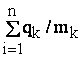 где 8314 - универсальная газовая постоянная, Дж / (кмоль´К );         mк - молярная масса компонентов, кг/кмоль;           N - число компонентов.R0=8314,4  =8314,4(  ) =486Дж/(кг*К)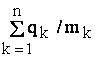 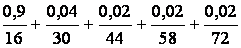 2. Удельный объем транспортируемого газа при параметрах в газопроводе (Vг) определяется по формулеVг = R0  , куб.м / кг,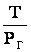 где Т - температура транспортируемого газа, К;Vг = 486х (273+40)/ 10х106 = 0,015 куб.м/кг3. Массовый секундный расход газа М из газопровода для критического режима истечения, когда основные его параметры (расход и скорость истечения) зависят только от параметров разгерметизированного трубопровода, может быть определен по формулеМ =  , кг/с,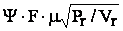 где Y- коэффициент, учитывающий расход газа от состояния потока (для звуковой скорости истечения Y=0,7);F - площадь отверстия истечения, принимаемая равной площади сечения трубопровода, F=3,14х0,52/4 = 0,19 м2; - коэффициент расхода, учитывает форму отверстия (m = 0,7 . . . 0,9), в расчетах принимается m = 0,8;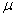 Рг - давление газа в газопроводе, Рг =5,5х106 Па.М = 0,7х0,19х0,8 √ (5,5 х106/0,015)=2037,4 кг/с4. Тогда граница зоны детонации, ограниченная радиусом r0, в результате истечения газа за счет нарушения герметичности газопровода, может быть определена по формулеr0 = 12,5  , м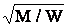 r0 = 12,5 √(2037,4/1) = 564,2≈564 мВ зону детонации при взрыве проектируемого магистрального газопровода попадает жилая застройка следующих населенных пунктов: Тудозерский Погост, Марино, Березина, Пирогово, Спицыно, Ладина, Митрово, Кюрзино, Вашуково, Никулино, Силово, Чеково, саминский Погост, Крюковская, Титово, Октябрьский.Зона детонации при взрыве проектируемого магистрального газопровода отображена на «Карте границ территорий, подверженных риску возникновения чрезвычайной ситуации природного и техногенного характера».Мероприятия по предупреждению (снижению) последствий, защите населения, сельскохозяйственных животных и растений в зонах взрыво- и пожароопасных объектов:проведение профилактических работ по проверке состояния технологического оборудования;подготовка формирований для проведения ремонтно-восстановительных работ, оказания медицинской помощи пострадавшим, эвакуации пострадавших;проведение тренировок персонала по предупреждению аварий и травматизма;выполнение условий промышленной безопасности объектов в соответствии с предписаниями органов Ростехнадзора;обеспечение пожарной безопасности объекта.Комплекс мероприятий по ликвидации последствий аварий на взрыво- и пожароопасных объектах включает:оповещение населения в районе ЧС (зоне заражения, очаге поражения) о сложившейся обстановке, доведение информации о действиях при ЧС;оказание первой медицинской помощи пострадавшим, извлечение пострадавших из завалов (опасных участков);эвакуация из опасных районов (зон, очагов) в безопасные места и размещение пострадавших;восстановление жизнеобеспечения населения районов ЧС; разведку очагов пожаров (взрывов) - силами пожарных расчетов самих объектов и боевых расчетов пожарных частей;локализацию и ликвидацию очагов пожаров - силами пожарных расчетов объектов и противопожарной службы муниципального района, где произошла авария;разборку завалов, извлечение пострадавших, расчистку путей подъезда техники - силами формирований объекта с привлечением при необходимости сил и средств муниципального района. Аварии при перевозке горюче-смазочных материалов автомобильным и водным транспортамиПо автомобильным дорогам общего пользования федерального значения А-119 Вологда - Медвежьегорск - автомобильная дорога Р-21 «Кола» перевозятся горюче-смазочные материалы автомобильным транспортом на близлежащие автозаправочные станции. А также по территории проходит Волго-Балтийский водный путь, по которому возможны перевозки горюче-смазочных материалов. Станция автозаправочная располагается в с. Андомский Погост на части  земельного участка с кадастровым номером 35:01:0103003:785. В качестве наиболее вероятных аварийных ситуаций на транспортной магистрали, предприятиях и водных объектах, которые могут привести к возникновению поражающих факторов в разделе рассмотрен разлив (утечка) из цистерны горюче-смазочных материалов (далее ГСМ). При этом произойдет:образование зоны разлива ГСМ (последующая зона пожара);образование зоны взрывоопасных концентраций с последующим взрывом топливно-воздушной смеси (далее ТВС) (зона мгновенного поражения от пожара-вспышки);образование зоны избыточного давления от воздушной ударной волны;образование зоны опасных тепловых нагрузок при горении ГСМ на площади разлива.В качестве поражающих факторов воздействия таких аварий были рассмотрены:воздушная ударная волна (далее ВУВ), образующая в результате взрывных   превращений облака газо-воздушной смеси;тепловое излучение огненных шаров и горящих разлитий.В качестве зон воздействия данных поражающих факторов принимались:для воздушной ударной волны – круг с центром в месте воспламенения облака газовоздушной смеси, радиус которого определяется типом и массой вещества, типом взрывного превращения;для теплового излучения – зоной воздействия теплового излучения при пожаре является круг, размер которого определяется массой горящих веществ. Для определения зон действия основных поражающих факторов (теплового излучения горящих разлитий и воздушной ударной волны) использовалось «Руководство по безопасности «Методика оценки последствий аварийных взрывов топливно-воздушных смесей»», утвержденное Приказом Федеральной службы по экологическому, технологическому и атомному надзору от 28 ноября 2022 года № 412.Зоны действия основных поражающих факторов при авариях на транспортных коммуникациях (разгерметизация цистерн) рассчитаны для следующих условий: емкость автоцистерны  - 8 куб. м;единичная емкость цистерны - 73 куб. м;территория	 - среднезагроможденная;происходит полное разрушение емкости с уровнем заполнения - 85%;в поселении ТВС участвует 30% бензина.Зоны действия основных поражающих факторов при авариях на транспортных коммуникациях (разгерметизация автомобильных цистерн) рассчитаны для следующих условий: емкость автоцистерны                      - 8 куб.м;территория				- среднезагроможденная;происходит полное разрушение емкости с уровнем заполнения - 85%;в образовании ТВС участвует 30% бензина.В результате разрушения целостности автомобильной цистерны 8 куб.м (6,2 т) возможно разлитие топлива на площади около 97 кв.м (эквивалентный радиус разлития 5,5 м). При воспламенении разлития - время горения может составить более 10 мин. При испарении ГСМ с площади разлития и последующем взрыве топливно-воздушной смеси (далее ТВС) образуется огненный шар радиусом 29 м, со скоростью распространения пламени 46 м/с и временем существования 5 сек. Характеристики зон действия основных поражающих факторов в таблицах 14.2.1. и 14.2.2. В результате разрушения целостности единичной цистерны 73 куб. м (47,7 т) возможно разлитие топлива на площади около 3116 кв. м (эквивалентный радиус разлития 31 м). При воспламенении разлития - время горения может составить более 15 мин. При испарении ГСМ с площади разлития и последующем взрыве ТВС образуется огненный шар радиусом 59 м, со скоростью распространения пламени 66 м/с и временем существования 9 сек. Характеристики зон действия основных поражающих факторов в таблицах 14.2.1 и 14.2.3.Таблица   14.2.1.Поражение людей при взрывах облака ТВС                                                                                                                                                                                   Таблица 14.2.2.Степень разрушения зданий при взрывах облака ТВС на автомобильной дорогеТаблица 14.2.3. Степень разрушения зданий при взрывах облака ТВС                                                                 Выводы: При взрывах ТВС на станции автозаправочной в с. Андомский Погост на части  земельного участка с кадастровым номером 35:01:0103003:785 в зоны расстекления могут попасть застройка с. Андомский Погост.  При взрывах ТВС на автомобильных дорогах общего пользования федерального значения А-119 Вологда - Медвежьегорск - автомобильная дорога Р-21 «Кола» в зону расстекления может попасть жилая застройка следующих населенных пунктов: следующих населенных: Тудозерский Погост, часть Андомский Погост, Деревягино, Руяково, Гуляево, Коровкино, Демино, Новая Деревня, Вашуково, Никулино, Силово, Челово, Саминский Погост, Крюковская, Титово, Октябрьский, Паново.При взрывах облака ТВС на водном транспорте в зону расстекления не попадает жилая застройка населенных пунктов. Зона расстекления при аварии ТВС отображена на «Карте границ территорий, подверженных риску возникновения чрезвычайной ситуации природного и техногенного характера».  Перечень возможных источников ЧС биолого-социального характера на проектируемой территорииИсточниками ЧС биолого-социального характера могут быть биологически опасные объекты (скотомогильники, биотермические ямы и др.), а также природные очаги инфекционных болезней.На рассматриваемой территории имеются источники ЧС биолого-социального характера, такие как сибиреязвенный скотомогильник на земельном участке с кадастровым номером 35:01:0102045:467 и кладбища, расположенные в южной части д. Трошигино на земельном участке с кадастровым номером 35:01:0103004:178 (3,76 га), в д. Саминский Погост на земельном участке с кадастровым номером 35:01:0102030:16 (1,84 га), в центральной части  д. Тудозерский Погост (0,64 га), на территории бывшей д. Цимино (0,02 га), в южной части д Сидорово (0,2 га), в 0,220 км западнее д. Великий Двор (0,5 га), в 0,372 км юго-восточнее д. Ольково (1,2 га) и в 0,120 км юго-западнее  д. Тикачево (0,5 га).Проектом предусматривается строительство кладбища, расположенного в 0,120 км южнее д. Великий Двор (5,0 га), а также закрытие кладбищ в южной части д. Трошигино (на земельном участке с кадастровым номером 35:01:0103004:178),  в д. Саминский Погост (на земельном участке с кадастровым номером 35:01:0102030:16), на территории бывшей д. Цимино, в 0,220 км западнее д. Великий Двор и в 0,120 км юго-западнее  д. Тикачево.По видам эпизоотии наиболее вероятными на рассматриваемой территории и в целом территории Вытегорского муниципального района особо опасной является энцефалит, переносчиками которого являются клещи.Для предупреждения возникновения энцефалита необходимо:обеспечить лечебно-профилактические учреждения лекарственными средствами, необходимыми для лечения больных клещевым вирусным энцефалитом, диагностическими препаратами и медицинскими иммунобиологическими препаратами для профилактики клещевого вирусного энцефалита;информировать население по поводу опасности заболевания клещевым вирусным энцефалитом.Бруцеллез, туберкулез, стригущий лишай, ящур крупного рогатого скота, мелкого рогатого скота, свиней, чума свиней и птицы возможны при внесении возбудителей из-за пределов области.Для предупреждения возникновения необходимо:изолировать заболевший скот и птицу от здоровых животных;оповещать о возникновения заболеваний и применять профилактические меры.Эпифитотийных вспышек распространения вредителей и болезней сельскохозяйственных культур на территории муниципального района не наблюдалось. Перечень мероприятий по обеспечению пожарной безопасностиПожарная безопасность на рассматриваемой территории осуществляется отдельным постом (далее ОП) № 148 филиала № 6 КУ ПБ ВО «Противопожарная служба Вологодской области» (на 3 единицы техники) в с. Андомский Погост, ул. Братская, д. 8 и отдельным постом №35 пожарно-спасательной части на базе ФГКУ АСУНЦ «Вытегра». Здание ОП № 148 – приспособленное, отдельно стоящее в хорошем состоянии. Численность работающих - 5 человек.На территории сельского поселения, а именно на берегу Онежского озера в д. Устье, располагается ФГКУ «Арктический спасательный учебно-научный центр «Вытегра». Основными задачами ФГКУ АСУНЦ «Вытегра» являются: проведение поисково-спасательных работ; профессиональная подготовка спасателей; проведение научных исследований, в том числе в Арктической зоне Российской Федерации; медицинская реабилитация спасателей; участие в общественной жизни региона с целью пропаганды культуры безопасности жизнедеятельности, здорового образа жизни, распространения знаний в области защиты населения и территорий от чрезвычайных ситуаций. Сейчас здесь работают поисково-спасательное, кинологическое подразделения и группа плавсредств. Также на территории учебно-спасательного центра проходят обучение спасатели со всей России.А также имеется добровольная пожарная дружина в п. Октябрьский.В целях обеспечения первичных мер пожарной безопасности администрацией муниципального района проводятся следующие мероприятия:Утверждается план организации тушения пожаров и перечень первичных средств пожаротушения для муниципального района.Проводится разъяснительная работа с населением по противопожарной безопасности, выдаются памятки, развешиваются информационные листовки. В каждом населенном пункте закрепляются ответственные для оперативной связи, выдаются пожарные помпы.Проводится инструктаж по противопожарной безопасности служащих администрации муниципального района.В течение всего зимнего периода содержатся проруби для забора воды на случай пожаров. Своевременно расчищаются подъезды к пожарным водоемам.Проводится работа по выявлению заброшенных строений и отключению их от электроснабжения.Проводится уборка сухого мусора на территории около жилых домов и административных зданий, а также выполняется опашка полей.Пожарная безопасность обеспечивается пожарными водоемами и прудами, список мест забора воды для пожаротушения приведен в таблице 10.1.1.2.Планировка и застройка территорий муниципального района должны осуществляться в соответствии с генеральным планом муниципального района, учитывающими требования пожарной безопасности, установленные Федеральным законом от 22 июля 2008 года № 123-ФЗ.Первичные меры пожарной безопасностиПервичные меры пожарной безопасности включают в себя:реализацию полномочий органов местного самоуправления по решению вопросов организационно-правового, финансового, материально-технического обеспечения пожарной безопасности муниципального района;разработку и осуществление мероприятий по обеспечению пожарной безопасности муниципального района и объектов муниципальной собственности, которые должны предусматриваться в планах и программах развития территории, обеспечение надлежащего состояния источников противопожарного водоснабжения, содержание в исправном состоянии средств обеспечения пожарной безопасности жилых и общественных зданий, находящихся в муниципальной собственности;разработку и организацию выполнения муниципальных целевых программ по вопросам обеспечения пожарной безопасности;разработку плана привлечения сил и средств для тушения пожаров и проведения аварийно-спасательных работ на территории муниципального района и контроль за его выполнением;установление особого противопожарного режима на территории муниципального района, а также дополнительных требований пожарной безопасности на время его действия;обеспечение беспрепятственного проезда пожарной техники к месту пожара;обеспечение связи и оповещения населения о пожаре;организацию обучения населения мерам пожарной безопасности и пропаганду в области пожарной безопасности, содействие распространению пожарно-технических знаний;социальное и экономическое стимулирование участия граждан и организаций в добровольной пожарной охране, в том числе участия в борьбе с пожарами.Требования к документации при планировке территорииПланировка и застройка территории муниципального района должна осуществляться в соответствии с генеральным планом муниципального района, учитывающим требования пожарной безопасности, установленные настоящим Федеральным законом. Состав и функциональные характеристики систем обеспечения пожарной безопасности населенных пунктов должны входить в проектную документацию в виде раздела «Перечень мероприятий по обеспечению пожарной безопасности».Размещение взрывопожароопасных элементов на территорииОпасные производственные объекты, на которых производятся, используются, перерабатываются, образуются, хранятся, транспортируются, уничтожаются пожаровзрывоопасные вещества и материалы и для которых обязательна разработка декларации о промышленной безопасности (далее - пожаровзрывоопасные объекты), должны размещаться за границами населенных пунктов, а если это невозможно или нецелесообразно, то должны быть разработаны меры по защите людей, зданий, сооружений и строений, находящихся за пределами территории пожаровзрывоопасного объекта, от воздействия опасных факторов пожара и (или) взрыва. Иные производственные объекты, на территориях которых расположены здания и сооружения категорий А, Б и В по взрывопожарной и пожарной опасности, могут размещаться как на территориях, так и за границами населенных пунктов. При этом расчетное значение пожарного риска не должно превышать допустимое значение пожарного риска, установленное Федеральным законом  от 22 июля 2008 года № 123-ФЗ. При размещении пожаровзрывоопасных объектов в границах населенного пункта необходимо учитывать возможность воздействия опасных факторов пожара на соседние объекты защиты, климатические и географические особенности, рельеф местности, направление течения рек и преобладающее направление ветра.Комплексы сжиженных природных газов должны располагаться с подветренной стороны от населенных пунктов. Склады сжиженных углеводородных газов и легковоспламеняющихся жидкостей должны располагаться вне жилой зоны населенных пунктов с подветренной стороны преобладающего направления ветра по отношению к жилым районам. Земельные участки под размещение складов сжиженных углеводородных газов и легковоспламеняющихся жидкостей должны располагаться ниже по течению реки по отношению к населенным пунктам, пристаням, речным вокзалам, гидроэлектростанциям, судоремонтным и судостроительным организациям, мостам и сооружениям на расстоянии не менее 300 метров от них, если техническими регламентами, принятыми в соответствии с Федеральным законом от 27 декабря 2002 года № 184-ФЗ «О техническом регулировании», не установлены большие расстояния от указанных сооружений. Допускается размещение складов выше по течению реки по отношению к указанным сооружениям на расстоянии не менее 3000 метров от них при условии оснащения складов средствами оповещения и связи, а также средствами локализации и тушения пожаров.Сооружения складов сжиженных углеводородных газов и легковоспламеняющихся жидкостей должны располагаться на земельных участках, имеющих более низкие уровни по сравнению с отметками территорий соседних населенных пунктов, организаций и путей железных дорог общей сети. Допускается размещение указанных складов на земельных участках, имеющих более высокие уровни по сравнению с отметками территорий соседних населенных пунктов, организаций и путей железных дорог общей сети, на расстоянии более 300 метров от них. На складах, расположенных на расстоянии от 100 до 300 метров, должны быть предусмотрены меры (в том числе второе обвалование, аварийные емкости, отводные каналы, траншеи), предотвращающие растекание жидкости на территории населенных пунктов, организаций и на пути железных дорог общей сети. В случае невозможности устранения воздействия на людей и жилые здания опасных факторов пожара и взрыва на взрывопожароопасных объектах, расположенных в пределах зоны жилой застройки, следует предусматривать уменьшение мощности, перепрофилирование организаций или отдельного производства либо перебазирование организации за пределы жилой застройки.Противопожарное водоснабжениеТерритории населенных пунктов, а также находящиеся на них здания и сооружения должны быть обеспечены источниками наружного противопожарного водоснабжения. К источникам наружного противопожарного водоснабжения относятся:водопровод с пожарными гидрантами;водные объекты, оборудованные для целей пожаротушения в соответствии с законодательством Российской Федерации;пожарные резервуары и пожарные водоемы.Территории населенных пунктов должны быть оборудованы противопожарным водопроводом. Противопожарный водопровод, как правило, объединяют с хозяйственно-питьевым или производственным водопроводом.Допускается предусматривать наружное противопожарное водоснабжение от водных объектов и (или) пожарных резервуаров для населенных пунктов с числом жителей до 5 тыс. человек; отдельно стоящих зданий классов функциональной пожарной опасности Ф1.1, Ф1.2, Ф2, Ф3, Ф4 объемом до 1000 кубических метров (либо нескольких зданий и (или) сооружений того же суммарного объема), расположенных в населенных пунктах, не имеющих кольцевого наружного противопожарного водопровода; зданий или сооружений класса функциональной пожарной опасности Ф5 категорий В, Г и Д по пожарной опасности при расходе воды на наружное пожаротушение 15 литров в секунду; складов грубых кормов объемом до 1000 кубических метров (либо нескольких зданий и (или) сооружений того же суммарного объема); складов минеральных удобрений объемом до 5000 кубических метров (либо нескольких зданий и (или) сооружений того же суммарного объема); зданий радиотелевизионных передающих станций, холодильников и хранилищ овощей и фруктов.Расход воды на пожаротушение принят в соответствии с п. 5.1 СП 8.13130 и представлен выше в разделе 10.1.2. «Водоснабжение. Проектные решения».Наружное противопожарное водоснабжение, резервуары и водоемы с запасами воды на цели наружного пожаротушения должны предусматриваться согласно п.п. 4.2, 9.2, 9.4, 9.5, 9.7, 10.3, 10.4, 10.6, 10.10, 10.11 СП 8.13130.Противопожарные расстояния между зданиями, сооружениями и лесничествами (лесопарками)Противопожарные расстояния между зданиями, сооружениями должны обеспечивать нераспространение пожара на соседние здания, сооружения. Допускается уменьшать указанные в таблицах 12, 15, 17, 18, 19 и 20 приложения к Федеральному закону от 22 июля 2008 года № 123-ФЗ противопожарные расстояния от зданий, сооружений и технологических установок до граничащих с ними объектов защиты при применении противопожарных преград, предусмотренных статьей 37 Федерального закона от 22 июля 2008 года  № 123-ФЗ. При этом расчетное значение пожарного риска не должно превышать допустимое значение пожарного риска, установленное статьей 93 Федерального закона от 22 июля 2008 года № 123-ФЗ.Противопожарные расстояния должны обеспечивать нераспространение пожара:1) от лесных насаждений в лесничествах (лесопарках) до зданий и сооружений, расположенных:а) вне территорий лесничеств (лесопарков);б) на территориях лесничеств (лесопарков);2) от лесных насаждений вне лесничеств (лесопарков) до зданий и сооружений.Противопожарные расстояния от критически важных для национальной безопасности Российской Федерации объектов до границ лесных насаждений в лесничествах (лесопарках) должны составлять не менее 100 метров, если иное не установлено законодательством Российской Федерации.Необходимо обеспечивать подъезд пожарной техники ко всем типам зданий и сооружений, кроме класса функциональной пожарной опасности Ф 1.3 высотой более 75 метров и зданий и сооружений других классов функциональной пожарной опасности высотой более 50 м, а также кроме объектов специального назначения (для производства и хранения взрывчатых веществ и средств взрывания, военного назначения, подземные сооружения метрополитенов, горных выработок), за исключением атомных электростанций и пунктов хранения ядерных материалов и радиоактивных веществ. Требования и условия по обеспечению подходами, проездами и подъездами к вышеперечисленным зданиям и сооружениям указаны в разделе 8 (п.п. 8.1 – 8.18) СП 4.13130.Противопожарные расстояния от зданий и сооружений складов нефти и нефтепродуктов до граничащих с ними объектов защитыПротивопожарные расстояния от зданий, сооружений и строений категорий А, Б и В по взрывопожарной и пожарной опасности, расположенных на территориях складов нефти и нефтепродуктов, до граничащих с ними объектов защиты следует принимать в соответствии с таблицей 12 приложения к Федеральному закону от 22 июля 2008 года № 123-ФЗ.Расстояния, указанные в таблице 12 приложения к Федеральному закону № 123-ФЗ, следует принимать для складов II категории общей вместимостью более 50000 кубических метров. Расстояния, указанные в таблице 12 приложения к Федеральному закону от 22 июля 2008 года № 123-ФЗ, определяются:между зданиями, сооружениями и строениями - как расстояние в свету между наружными стенами или конструкциями зданий, сооружений и строений;от сливоналивных устройств - от оси железнодорожного пути со сливоналивными эстакадами;от площадок (открытых и под навесами) для сливоналивных устройств автомобильных цистерн, для насосов, тары - от границ этих площадок;от технологических эстакад и трубопроводов - от крайнего трубопровода;от факельных установок - от ствола факела.Противопожарные расстояния от зданий, сооружений складов нефти и нефтепродуктов до участков открытого залегания торфа допускается нефтепродуктов до участков открытого залегания торфа допускается уменьшать в два раза от расстояния, указанного в таблице 12 приложения к Федеральному закону от 22 июля 2008 года № 123-ФЗ, при условии засыпки открытого залегания торфа слоем земли толщиной не менее 0,5 метра в пределах половины расстояния от зданий и сооружений складов нефти и нефтепродуктов.Расстояние от складов для хранения нефти и нефтепродуктов до границ лесных насаждений смешанных пород (хвойных и лиственных) лесничеств допускается уменьшать в два раза. При этом вдоль границ лесных насаждений лесничеств со складами нефти и нефтепродуктов должны предусматриваться шириной не менее 5 метров наземное покрытие из материалов, не распространяющих пламя по своей поверхности, или вспаханная полоса земли.При размещении резервуарных парков нефти и нефтепродуктов на площадках, имеющих более высокие отметки по сравнению с отметками территорий соседних населенных пунктов, организаций и путей железных дорог общей сети, расположенных на расстоянии до 200 метров от резервуарного парка, а также при размещении складов нефти и нефтепродуктов у берегов рек на расстоянии 200 и менее метров от уреза воды (при максимальном уровне) следует предусматривать дополнительные мероприятия, исключающие при аварии резервуаров возможность разлива нефти и нефтепродуктов на территории населенных пунктов, организаций, на пути железных дорог общей сети или в водоем. Территории складов нефти и нефтепродуктов должны быть ограждены продуваемой оградой из негорючих материалов высотой не менее 2 метров.Противопожарные расстояния от жилых домов и общественных зданий до складов нефти и нефтепродуктов общей вместимостью до 2000 кубических метров, находящихся в котельных, на дизельных электростанциях и других энергообъектах, обслуживающих жилые и общественные здания, сооружения и строения, должны составлять не менее расстояний, приведенных в таблице 13 приложения к Федеральному закону от 22 июля 2008 года № 123-ФЗ.Категории складов нефти и нефтепродуктов определяются в соответствии с таблицей 14 приложения к Федеральному закону от 22 июля 2008 года № 123-ФЗ.Противопожарные расстояния от резервуаров сжиженных углеводородных газов до зданий и сооруженийПротивопожарные расстояния от резервуаров сжиженных углеводородных газов, размещаемых на складе организации, общей вместимостью до 10 000 кубических метров при хранении под давлением или вместимостью до 40 000 кубических метров при хранении изотермическим способом до других объектов, как входящих в состав организации, так и располагаемых вне территории организации, приведены в таблице 17 приложения к Федеральному закону от 22 июля 2008 года № 123-ФЗ.Противопожарные расстояния от отдельно стоящей сливоналивной эстакады до соседних объектов, жилых домов и общественных зданий и сооружений принимаются как расстояния от резервуаров сжиженных углеводородных газов и легковоспламеняющихся жидкостей под давлением.Противопожарные расстояния от резервуаров сжиженных углеводородных газов, размещаемых на складе организации, общей вместимостью от 10 000 до 20 000 кубических метров при хранении под давлением либо вместимостью от 40 000 до 60 000 кубических метров при хранении изотермическим способом в надземных резервуарах или вместимостью от 40 000 до 100 000 кубических метров при хранении изотермическим способом в подземных резервуарах до других объектов, располагаемых как на территории организации, так и вне ее территории, приведены в таблице 18 приложения к Федеральному закону от 22 июля 2008 года № 123-ФЗ.Противопожарные расстояния от газопроводов, нефтепроводов, нефтепродуктопроводов, конденсатопроводов до соседних объектов защитыПротивопожарные расстояния от оси подземных и надземных (в насыпи) магистральных, внутрипромысловых и местных распределительных газопроводов, нефтепроводов, нефтепродуктопроводов и конденсатопроводов до населенных пунктов, отдельных промышленных и сельскохозяйственных организаций, зданий и сооружений, а также от компрессорных станций, газораспределительных станций, нефтеперекачивающих станций до населенных пунктов, промышленных и сельскохозяйственных организаций, зданий и сооружений должны соответствовать требованиям к минимальным расстояниям, установленным техническими регламентами, принятыми в соответствии с Федеральным законом от 27 декабря 2002 года № 184-ФЗ «О техническом регулировании», для этих объектов, в зависимости от уровня рабочего давления, диаметра, степени ответственности объектов, а для трубопроводов сжиженных углеводородных газов также от рельефа местности, вида и свойств перекачиваемых сжиженных углеводородных газов.Противопожарные расстояния от резервуарных установок сжиженных углеводородных газов, предназначенных для обеспечения углеводородным газом потребителей, использующих газ в качестве топлива, считая от крайнего резервуара до зданий, сооружений и коммуникаций, приведены в таблицах 19 и 20 приложения к Федеральному закону от 22 июля 2008 года № 123-ФЗ.При установке 2 резервуаров сжиженных углеводородных газов единичной вместимостью по 50 кубических метров противопожарные расстояния до зданий и сооружений (жилых, общественных, производственных), не относящихся к газонаполнительным станциям, допускается уменьшать для надземных резервуаров до 100 метров, для подземных - до 50 метров.Противопожарные расстояния от надземных резервуаров до мест, где одновременно могут находиться более 800 человек (стадионов, рынков, парков, жилых домов), а также до границ земельных участков детских дошкольных общеобразовательных учреждений, образовательных организаций  и лечебных учреждений стационарного типа следует увеличить в два раза по сравнению с расстояниями, указанными в таблице 20 приложения к Федеральному закону от 22 июля 2008 года № 123-ФЗ, независимо от количества мест.Требования пожарной безопасности по размещению подразделений пожарной охраны Дислокация подразделений пожарной охраны на территории определяется исходя из условия, что время прибытия первого подразделения к месту вызова в муниципальном районе не должно превышать - 20 минут.Пожарная безопасность на рассматриваемой территории осуществляется отдельным постом (далее ОП) № 148 филиала № 6 КУ ПБ ВО «Противопожарная служба Вологодской области» (на 3 единицы техники) в с. Андомский Погост, ул. Братская, д. 8 и отдельным постом №35 пожарно-спасательной части на базе ФГКУ АСУНЦ «Вытегра». А также имеется добровольная пожарная дружина в п. Октябрьский.Для автомобилей с разрешенной максимальной массой свыше 3,5 т минимальное расстояние составит:70 км/час  ×1/3  часа =23,3 кмТаким образом, доступность от места дислокации подразделения пожарной безопасности до места вызова должно составлять не более 23,3 км. Существующее пожарное подразделение полностью обеспечивает на территории требуемое время прибытия первого подразделения к населенным пунктам. Порядок и методика определения мест дислокации подразделений пожарной охраны на территории муниципального района устанавливаются нормативными документами по пожарной безопасности.Оценка санитарно-экологического состояния окружающей среды Охрана атмосферного воздухаСуществующее положениеСистематические наблюдения за качеством воздуха в населенных пунктах муниципального района Росгидрометом не проводятся. Основными источниками загрязнения воздушного бассейна являются производственные и бытовые процессы. Загрязнителями являются продукты, образующиеся при сжигании топлива для нужд промышленности, отопления жилищ, сжигании и переработке бытовых и промышленных отходов, а также промышленные выбросы и выбросы от автотранспорта.Основными источниками загрязнения атмосферного воздуха являются:Предприятия КЛАСС I- санитарно-защитная зона 1000 м: сибиреязвенный скотомогильник, расположенный в 0,240 км от д. Порог на земельном участке с кадастровым номером 35:01:0102045:467. Ориентировочный размер санитарно-защитной зоны накладывается на жилую застройку деревень: Марино, Порог, Князево, Устеново и Трошигино;Предприятия КЛАСС II - санитарно-защитная зона 500 м:полигон ТБО г. Вытегра ООО «Экостар» на земельном участке с кадастровым номером 35:01:0101035:375. Ориентировочная санитарно-защитная зона не накладывается на жилую застройку.Предприятия КЛАСС III - санитарно-защитная зона 300 м:предприятие по разведению молочного крупного рогатого скота, производство сырого молока, поголовье КРС на 139 голов в д. Князево на земельном участке с кадастровым номером 35:01:0103005:63. Ориентировочная санитарно-защитная зона накладывается на жилую застройку д. Князево и д. Марино;станция технического обслуживания (здания: механический цех, пожарное депо, ремонтно-механические мастерские, гараж на 20 машин, нежилое помещение) в с. Андомский Погост по ул. Центральная. Ориентировочная санитарно-защитная зона накладывается на жилую застройку.Предприятия КЛАСС VI - санитарно-защитная зона 100 м:предприятие по разведению молочного крупного рогатого скота, производство сырого молока, поголовье КРС на 56 голов в д. Тудозерский Погост на земельном участке с кадастровым номером 35:01:0103018:182. Ориентировочная санитарно-защитная зона частично накладывается на жилую застройку;предприятие по обработке древесины, производству изделий из дерева (пилорама) в с. Андомский Погост на земельных участках с кадастровыми номерами 35:01:0103003:790 и 35:01:0103003:911. Ориентировочная санитарно-защитная зона частично накладывается на жилую застройку;предприятие по обработке древесины, производству изделий из дерева (пилорама) в с. Андомский Погост на части  земельного участка с кадастровым номером 35:01:0103003:785. Ориентировочная санитарно-защитная зона частично накладывается на жилую застройку;предприятие по обработке древесины, производству изделий из дерева (пилорама) в п. Октябрьский на земельном участке с кадастровым номером 35:01:0102031:89. Ориентировочная санитарно-защитная зона накладывается на жилую застройку;предприятие по обработке древесины, производству изделий из дерева (пилорама) в д. Марино.  Ориентировочная санитарно-защитная зона не накладывается на жилую застройку;станция автозаправочная «Реванш» в с. Андомский Погост на части  земельного участка с кадастровым номером 35:01:0103003:785. Ориентировочная санитарно-защитная зона частично накладывается на жилую застройку;станция технического обслуживания (гараж, СТО) в д. Макачево. Ориентировочная санитарно-защитная зона не накладываются на жилую застройку;кладбища, расположенные в южной части д. Трошигино на земельном участке с кадастровым номером 35:01:0103004:178 и в центральной части  д. Тудозерский Погост. Ориентировочные санитарно-защитные зоны накладываются на жилую застройку;кладбища, расположенные в д. Саминский Погост на земельном участке с кадастровым номером 35:01:0102030:16, на территории бывшей д. Цимино, в южной части д Сидорово, в 0,220 км западнее д. Великий Двор, в 0,372 км юго-восточнее д. Ольково, в 0,120 км юго-западнее  д. Тикачево. Ориентировочные санитарно-защитные зоны не накладываются на жилую застройку;карьер песка и ПГМ в 0,290 км западнее д. Тудозерский Погост. Ориентировочная санитарно-защитная зона не накладывается на жилую застройку.Предприятия КЛАСС V - санитарно-защитная зона 50 м:предприятие по разведению молочного крупного рогатого скота, производство сырого молока, поголовье КРС до 50 голов (в настоящее время не работает) в д. Желвачево. Ориентировочная санитарно-защитная зона не накладываются на жилую застройку;объект, связанный с производственной деятельностью (склад сена) в д. Желвачево.  Ориентировочная санитарно-защитная зона не накладываются на жилую застройку.Все ориентировочные санитарно-защитные зоны определяются в соответствии с требованиями СанПиН 2.2.1/2.1.1.1200-03.КотельныеВ  д. Макачево, с. Андомский Погост и п. Октябрьский
располагаются котельные, работающие на твердом топливе. Для промышленных объектов и производств, не включенных в санитарную классификацию, а также с новыми, недостаточно изученными технологиями, не имеющими аналогов в стране и за рубежом, размер санитарно-защитной зоны устанавливается в каждом конкретном случае Главным государственным санитарным врачом Российской Федерации в соответствии с п. 4.8 СанПиН 2.2.1/2.1.1.1200-03. Очистные сооружения канализацииВ д. Устье очистка сточных вод осуществляется с использованием следующих локальных очистных сооружений канализации: «Скат» проектной производительностью 0,9 – 2,2 куб. м/час, «Биокси», «Тверь-50» производительностью 50 куб. м/сут, «Е-20С» производительностью 20 куб. м/сут, фильтрующие патроны «Полихим». Ориентировочный размер санитарно-защитной зоны для локальных очистных сооружений (ЛОСК) биологической очистки мощностью до 0,20 тыс.куб.м/сут равен 15 метров  в соответствии с таблицей 7.1 СанПиН 2.2.1/2.1.1.1200-03.ТранспортТакже источником загрязнения атмосферного воздуха на рассматриваемой территории является автотранспорт. Основными загрязняющими веществами, попадающими в атмосферный воздух от транспорта, являются оксид углерода, оксид и диоксид азота, диоксид серы, бензин нефтяной, керосин и сажа.Основная часть дорог с грунтовым основанием, это ведет к увеличению пылевой нагрузки и загрязнению почв, и вредит развитию растений.Для гаражей легкового транспорта размер санитарно-защитной зоны устанавливается на основании расчета рассеивания загрязнений атмосферного воздуха и физического воздействия на атмосферный воздух в соответствии с требованиями СанПиН 2.2.1/2.1.1.1200-03 «Санитарно-защитные зоны и санитарная классификация предприятий, сооружений и иных объектов». В юго-западной части сельского поселения располагается аэропорт г. Вытегра. Размер санитарно-защитной зоны для аэропортов, аэродромов устанавливается в каждом конкретном случае на основании расчетов рассеивания загрязнения атмосферного воздуха и физического воздействия на атмосферный воздух (шум, вибрация, ЭМП и др.), а также на основании результатов натурных исследований и измерений и оценки риска для здоровья населения в соответствии с требованиями с п.п. 2.6 и 2.9 СанПиН 2.2.1/2.1.1.1200-03.Качество атмосферного воздуха Данные о состоянии атмосферного воздуха на территории отсутствуют. Основными загрязняющими веществами, попадающими в атмосферный воздух от предприятий, являются оксид углерода, оксид и диоксид азота, диоксид серы, бензин нефтяной, керосин, сажа и взвешенные вещества.Проектные решенияСамыми крупными источниками загрязнения воздушного бассейна на территории являются животноводческая ферма КРС, полигон ТБО, пилорама.Проектом предусматривается перспективные территория для размещения:станции технического обслуживания, СТО, кафе, стоянки в п. Октябрьский на земельном участке с кадастровым номером 35:01:0000000:751 (0,42 га) с ориентировочной санитарно-защитной зоной равной 100 м;предприятия по разведению кроликов и прочих пушных зверей на фермах (звероферма - разведение ценных пород пушных животных), расположенное на земельных участках 35:01:0103048:313 и  35:01:0103048:312 (10,43 га) с ориентировочной санитарно-защитной зоной равной 300 м;объекта, связанного с производственной деятельностью (инвестиционной площадки для размещения АЗС, кафе, кемпинга) вблизи д. Великий Двор на земельном участке с кадастровым номером 35:01:0101034:584 (2,5 га) с ориентировочной санитарно-защитной зоной равной 100 м.Согласно Территориальной схеме обращения с отходами Вологодской области планируется размещение мусороперегрузочной станции Вытегорский (на территории полигона ТБО г. Вытегра)  с ориентировочной санитарно-защитной зоной равной  100 м.КладбищаПроектом предусматривается строительство кладбища, расположенного  в 0,120 км южнее д. Великий Двор (5,0 га) с   ориентировочными санитарно-защитными зонами равными 100 м. Проектом предусматриваются закрытие кладбищ, расположенных в южной части д. Трошигино (на земельном участке с кадастровым номером 35:01:0103004:178),  в д. Саминский Погост (на земельном участке с кадастровым номером 35:01:0102030:16), на территории бывшей д. Цимино и в 0,220 км западнее д. Великий Двор, в 0,120 км юго-западнее  д. Тикачево, с ориентировочными санитарно-защитными зонами равными 50 м. Очистные сооружения канализацииПроектом предусматриваем строительство локальных очистных сооружений канализации полной биологической очистки в с. Андомский Погост (0,220 тыс. куб. м/сут), д. Макачево (0,030 тыс. куб. м/сут), д. Тудозерский Погост  (0,080 тыс. куб. м/сут) и п. Октябрьский (0,080 тыс. куб. м/сут). Ориентировочные размеры санитарно-защитных зон для локальных очистных сооружений (ЛОСК) биологической очистки мощностью до 0,20 тыс.куб.м/сут равен 15 метров, а мощностью более 0,2 тыс. куб. м/сут  до 50,0 тыс. куб. м/сут составляет 20 метров  в соответствии с таблицей 7.1 СанПиН 2.2.1/2.1.1.1200-03.КотельныеПроектом предусматривается строительство индивидуальных газовых котельных для запроектированной общественной застройки в с. Андомский Погост и  п. Октябрский, а также  реконструкция существующих твердотопливных котельных в д. Макачево, с. Андомский Погост и п. Октябрьский с целью перевода на газовый вид топлива. Для промышленных объектов и производств, не включенных в санитарную классификацию, а также с новыми, недостаточно изученными технологиями, не имеющими аналогов в стране и за рубежом, размер санитарно-защитной зоны устанавливается в каждом конкретном случае Главным государственным санитарным врачом Российской Федерации в соответствии с п. 4.8 СанПиН 2.2.1/2.1.1.1200-03. Для установления санитарно-защитных зон для проектируемых предприятий необходимо разработать проекты санитарно-защитных зон, организации, озеленения и благоустройства санитарно-защитной зоны.Санитарно-защитные зоны устанавливаются в соответствии с СанПиН 2.2.1/2.1.1.1200-03 и постановлением Правительства Российской Федерации от 3 марта 2018 года №222 .Планировочные мероприятия1. Если у предприятия не получено решение об установлении санитарно-защитной зоны, но определены ориентировочные, расчетные (предварительные) санитарно-защитные зоны, то в соответствии с пунктом 2.2 СанПиН 2.2.1/2.1.1.1200-03 ориентировочный размер санитарно-защитной зоны промышленных производств и объектов должен определяться последовательно: сначала расчетная (предварительная) санитарно-защитная зона на основании проекта с расчетами рассеивания загрязнения атмосферного воздуха и физического воздействия на атмосферный воздух (шум, вибрация, электромагнитные поля (ЭМП) и т.д.); затем установленная (окончательная) санитарно-защитная зона на основании результатов натурных наблюдений и измерений для подтверждения расчетных параметров. В соответствии со статьей 26 федерального закона Российской Федерации от 3 августа 2018 года № 342-ФЗ с 1 января 2025 года ориентировочные, расчетные (предварительные) СЗЗ прекращают существование; ограничения использования земельных участков в них не действует. До 1 октября 2024 года собственники зданий с такими санитарно-защитными зонами обязаны обратиться с заявлениями об установлении СЗЗ или о прекращении существования СЗЗ.2. Использование земельных участков в целях размещения жилой застройки и других объектов, указанных в п. 5 постановлением Правительства Российской Федерации от 3 марта 2018 года №222, находящихся на территории, где накладываются ориентировочные санитарно-защитные зоны, возможно только после уменьшения размера санитарно-защитной зоны предприятия в соответствии с требованиями действующих законодательств.3. Соблюдение режима установленных санитарно-защитных зон для производственных объектов, включая озеленение и недопустимость размещения в этих зонах жилой застройки.   4.  Улучшение качества дорожного покрытия, что уменьшает запыленность воздуха.5. Создание условий для хранения индивидуального автотранспорта в специализированных гаражных зонах с организацией проезда автотранспорта вне жилых территорий.6. Озеленение примагистральных территорий, участков защитного коридора вдоль автомагистралей и дорог шумо- и газопоглощающими породами деревьев и кустарника. 7. Предусмотреть озеленение территории С33 существующих объектов. 8. Реконструкция существующих твердотопливных котельных в д. Макачево, с. Андомский Погост и п. Октябрьский с целью перевода на газовый вид топлива. Поверхностные и подземные воды Существующее положениеОсновными источниками загрязнения поверхностных и подземных вод являются недостаточно очищенные и неочищенные сточные воды промышленных и коммунальных предприятий, неочищенные стоки ливневой канализации, стоки сельскохозяйственных предприятий. Интенсивными источниками загрязнения являются свалки промышленных и бытовых отходов, с территорий которых происходит смыв и фильтрация загрязняющих веществ.На рассматриваемой территории располагаются следующие гидрологические посты филиала ФГБУ « Северное УГМС»:гидрологический пост 1 разряда Рубцово - река Андома вблизи д. Рубцово  на земельном участке с кадастровым номером 35:01:0102045:6;гидрологический пост 1 разряда Октябрьский - река Самина в п. Октябрьский на земельном участке с кадастровым номером 35:01:0102031:4; автоматическая метеорологическая станция Павликовская  в д. Ларьково, 9 на земельном участке с кадастровым номером 35:01:0101003:12.В соответствии со статьей 13 Федерального закона от 19 июля 1998 года № 113-ФЗ  и Положением об охранной зоне стационарных пунктов наблюдений за состоянием окружающей среды, ее загрязнением от 17 марта 2021 года  № 392  предельные размеры охранной зоны составляют:а) 100 метров во все стороны от места расположения приборов и оборудования стационарного пункта наблюдений - для стационарных пунктов наблюдений, на которых осуществляются гидрологические наблюдения или наблюдения за загрязнением атмосферного воздуха;б) 200 метров от границ площадки с размещенным на ней оборудованием - для стационарных пунктов наблюдений в случаях, не указанных в «а» настоящего пункта.Сведений о границах охранных зон гидрологических постов и автоматической метеорологической станции не имеется в Едином государственном реестре недвижимости.В соответствии с п. 16 Положением об охранной зоне стационарных пунктов наблюдений за состоянием окружающей среды, ее загрязнением от 17 марта 2021 года  № 392 в границах охранной зоны запрещается: а) строительство объектов капитального строительства, возведение некапитальных строений и сооружений, размещение предметов и материалов, посадка деревьев и кустарников (далее - препятствия) на расстоянии менее или равном 10-кратной высоте препятствия вокруг стационарного пункта наблюдений, а для препятствий, образующих непрерывную полосу с общей угловой шириной более 10 градусов, - на расстоянии менее или равном 20-кратной максимальной высоте препятствия вокруг стационарного пункта наблюдений; б) размещение источников искажения температурно-влажностного режима атмосферного воздуха (теплотрассы, котельные, трубопроводы, бетонные, асфальтовые и иные искусственные площадки, искусственные водные объекты, оросительные и осушительные системы, открытые источники огня, дыма); в) проведение горных, геолого-разведочных и взрывных работ, а также земляных работ; г) организация стоянки автомобильного и (или) водного транспорта, других механизмов, сооружение причалов и пристаней; д) размещение источников электромагнитного и (или) иного излучения, создающего помехи для получения достоверной информации о состоянии окружающей среды, ее загрязнении, а также стационарные и передвижные источники загрязнения атмосферного воздуха; е) складирование удобрений, отходов производства и потребления. В соответствии с Водным кодексом Российской Федерации, в целях защиты рек: Вытегра, Илекса, Андома, Самина и др., ручьев, озер, проектом учитываются водоохранные зоны (шириной от 50 до 200 метров) и прибрежные защитные полосы (шириной от 30 до 50 метров), в которых допускается режим водопользования, исключающий загрязнение водных объектов. В таблице 15.2.1.1 представлены размеры водных объектов на рассматриваемой территории.	Таблица 15.2.1.1Размеры зон водных объектовВ соответствии с ч. 4 ст. 65 Водного кодекса Российской Федерации, ширина водоохранной зоны рек или ручьев устанавливается от их истока для рек или ручьев протяженностью:1) до десяти километров - в размере пятидесяти метров;2) от десяти до пятидесяти километров - в размере ста метров;3) от пятидесяти километров и более - в размере двухсот метров.Для реки, ручья протяженностью менее десяти километров от истока до устья водоохранная зона совпадает с прибрежной защитной полосой. Радиус водоохранной зоны для истоков реки, ручья устанавливается в размере пятидесяти метров.Ширина водоохранной зоны озера, водохранилища, за исключением озера, расположенного внутри болота или озера, водохранилища с акваторией менее 0,5 квадратного километра устанавливается в размере 50 метров. Ширина водоохранной зоны водохранилища, расположенного на водотоке, устанавливается равной ширине водоохранной зоны водотока в соответствии с ч.6 ст. 65 Водного кодекса Российской Федерации.Согласно ст. 6 Водного кодекса Российской Федерации, вдоль берегов водных объектов устанавливается полоса суши общего пользования (береговая полоса), шириной не менее 20 м. Ширина береговой полосы рек и ручьев, протяженность которых от истока до устья не более чем 10 км, составляет 5 метров. Каждый вправе (без использования транспорта) пользоваться береговой полосой для передвижения и пребывания у водных объектов общего пользования, в том числе рыболовства и причаливания плавательных средств.В соответствии с ч. 11 ст. 65 Водного кодекса Российской Федерации, ширина прибрежной защитной полосы устанавливается в зависимости от уклона берега водного объекта и составляет 30 м для обратного и нулевого уклона, 40 м – для уклона до 3 градусов и 50 м – для уклона 3 и более градусов.Согласно ч. 13 ст. 65 Водного кодекса Российской Федерации, ширина прибрежной защитной полосы реки, озера, водохранилища, являющихся средой обитания, местами воспроизводства, нереста, нагула, миграционными путями особо ценных водных биологических ресурсов (при наличии одного из показателей) и (или) используемых для добычи (вылова), сохранения таких видов водных биологических ресурсов и среды их обитания, устанавливается в размере двухсот метров независимо от уклона берега. На рассматриваемой территории такие объекты отсутствуют. Поддержание в надлежащем состоянии водоохранных зон и прибрежных защитных полос возлагается на водопользователей и собственников земельных участков, расположенных в водоохранных зонах водных объектов.Основными источниками загрязнения поверхностных и подземных вод являются неочищенные стоки сельской ливневой канализации, стоки сельскохозяйственных предприятий (при внесении на поля навоза и удобрений), несанкционированное водоотведение жилого сектора. На момент проектирования настоящего генплана частичный централизованный сбор и отвод хозяйственнно – бытовых сточных вод в септик на территории сельского поселения Андомское осуществляется только в д. Макачево. В остальных населенных пунктах жилая и общественная застройка обустроена  выгребами, септиками, индивидуальными ЛОСК.Качество водыКачество воды оценивается в двух аспектах: с позиции сохранения водотоков как биологических объектов и использованием их в качестве объекта удовлетворения хозяйственно-бытовых и рекреационных нужд населения. В первом случае критериями качества вод выступают предельно-допустимые концентрации (ПДК) рыбохозяйственные, во втором случае – ПДК санитарно-гигиенические.Наблюдения за качеством поверхностных вод осуществляют: Вологодский областной центр по гидрометеорологии и мониторингу окружающей среды (ГУ Вологодский ЦГМС) и ГУ «Аналитический центр».На рассматриваемой генеральным планом территории централизованное водоснабжение организовано в с. Андомский Погост, д. Макачево, д. Тудозерский Погост, д. Щекино. В остальных населенных пунктах источником водоснабжения являются шахтные колодцы. Вода в колодцах – пресная, питьевая, анализов ее не имеется. Дефицита в питьевой воде в населенных пунктах нет. Таким образомПоверхностные и подземные воды являются приемником недостаточно очищенных и неочищенных сточных вод.На территории централизованное водоснабжение организовано частично.Очистные сооружения ливневой и бытовой канализации отсутствуют. Осуществляется контроль качества питьевой воды из подземных водоемов, подаваемой населению.Проектные решенияЦентрализованное водоснабжение от индивидуальных артезианских скважин предусматривается в следующих населенных пунктах: с. Андомский Погост, д. Макачево, д. Тудозерский Погост,  д. Щекино, п. Октябрьский. В населенных пунктах п. Сорокополье и д. Гонгинская.В остальных населенных пунктах источниками водоснабжения остаются шахтные колодцы и индивидуальные скважины. Проектом рекомендуются следующие мероприятия по улучшению качества поверхностных и подземных вод:возможными источниками загрязнения подземных и поверхностных вод могут быть бытовые стоки.  Проектом предусматривается централизованная канализация только в с. Андомский Погост, д. Макачево, д. Тудозерский Погост,  п. Октябрьский. Стыки канализационных труб зачеканиваются, исключая попадания сточных вод в грунт в соответствии с требованиями СП 32.13330.2018. В населенных пунктах п. Сорокополье, д. Щекино и д. Гонгинская предлагается водоотведение в индивидуальные локальные очистные сооружения канализации. В остальных населенных пунктах с малочисленным населением и не имеющих развития, жилая застройка остается с выгребными ямами и септиками;ликвидация существующего септика в д. Макачево;строительство локальных очистных сооружений канализации в с. Андомский Погост, д. Макачево, д. Тудозерский Погост и п. Октябрьский;вынос источников загрязнения из водоохранных зон и зоны санитарной охраны водозабора;разработка и утверждение проекта зон санитарной охраны источника хоз-питьевого водоснабжения;выполнение мероприятий в поясах зон санитарной охраны источников хозяйственно-питьевого водоснабжения в соответствии СанПиН 2.1.4.1110-02;регулирование отведения территории для нового строительства жилых, промышленных и сельскохозяйственных объектов, находящихся в границах II и III поясов зон санитарной охраны источников поверхностного и подземного водоснабжения, а также согласование изменений технологий действующих предприятий, связанных с повышением степени опасности загрязнения сточными водами источника водоснабжения в соответствии с п. 3.3.2.2 СанПиН 2.1.4.1110-02;при строительстве объектов в границах II и III поясов ЗСО источников водоснабжения документация должна быть согласована в соответствии с действующим законодательством;контроль за качеством воды для хоз – питьевого водоснабжения и в местах купания людей;озеленение и благоустройство водоохранных зон;ограничения использования земельных участков, расположенных в зонах санитарной охраны источников питьевого и хозяйственно-бытового водоснабжения, устанавливаются в соответствии с требованиями СанПиН 2.1.4.1110-02 «Зоны санитарной охраны источников водоснабжения и водопроводов питьевого назначения»  и ст. 43-44 Водного кодекса Российской Федерации. Почвы Существующее положениеПочвы являются основным накопителем токсичных веществ, которые содержатся в промышленных и бытовых отходах, складируемых на поверхности, в выбросах предприятий и автотранспорта, сбросах сточных вод. Основными источниками загрязнения почв являются предприятия сельского хозяйства.На рассматриваемой территории исследований почвенного покрова не производилось.Проектные решенияПроектом предусмотрены следующие мероприятия:регулярная очистка территории от твердого мусора согласно действующей Территориальной схеме обращения с отходами  Вологодской области;очистка всех выбросов от котельных через современное газоулавливающие устройства;устройство специализированных моек автотранспорта на территориях автохозяйств;укрепление берегов рек и ручьев;увеличение объема зеленых насаждений на территории.Акустическое загрязнениеШумовое загрязнение на территории формируется из следующих составляющих:транспортный шум;шум от промышленных, транспортных и коммунальных предприятий;внутриквартальный шум от хозяйственной деятельности (магазины, вентиляционные и холодильные системы, теле- и радиовещание и т.п.).Транспортный шум – один из наиболее опасных физических загрязнений окружающей среды, он составляет большую часть шумов, воздействующих на жителей. Транспортный шум представляет собой шум автомобильного транспорта.Так же к внутриквартальным источникам шума относятся физкультурные и детские игровые площадки во дворах жилых домов, разгрузка товара в магазины, работа трансформаторной подстанции и котельной, мусороуборочные машины.Наиболее высокие уровни шума на территории жилой застройки создают мусороуборочные операции.Основными мероприятиями по защите от шумового воздействия являются:увеличение расстояния от источника шума до жилой застройки;устройство шумозащитных экранов;устройство полос зеленых насаждений. Электромагнитное загрязнениеЗа последние годы в нашей стране суммарная напряженность электромагнитных полей (ЭМП), создаваемая различными техническими устройствами, увеличилась на 2-5 порядков по сравнению с естественным фоном.Количество объектов с источниками ЭМП стремительно увеличивается за счет внедрения новых систем мобильной связи (сотовой, телефонной, спутниковой и радиорелейной), появлением независимых станций радио- и телевидения, увеличением числа персональных компьютеров.Электромагнитное излучение относится к тем физическим факторам, действие которых проявляется через определенное время в виде нарушения функционального состояния организма, развития болезней. В отличие от факторов окружающей среды, электромагнитный, вследствие использования его физических свойств в производстве и быту, невозможно заменить на какой-либо иной, менее вредный, равно как и создать закрытый контур производства электромагнитного излучения. Поэтому в связи с развитием науки и техники проблема воздействия электромагнитных полей на организм человека в дальнейшем будет усугубляться.Основными источниками электромагнитного воздействия являются линии электропередач и передающие радиотехнические объекты.В целях защиты населения от воздействия электрического поля, создаваемого воздушными линиями электропередач, устанавливаются санитарные разрывы вдоль трасс, в которых напряженность электрического поля превышает 1 кВ/м (СанПиН 2.2.1/2.1.1.1200-03).Электромагнитное воздействие радиопередающих объектов, как правило, не выходит за пределы предоставленной территории.По рассматриваемой территории проходят линии электропередачи с напряжением 10 и 110 кВ. Радиационная обстановкаРадиационная обстановка на рассматриваемой территории, как в целом на территории Вологодской области, определяется естественным радиационным фоном и естественно распределенными радионуклидами во внешней среде. Контроль радиационной обстановки осуществляется Вологодским гидрометеоцентром путем непосредственного измерения мощности экспозиционной дозы гамма-излучения на местности, анализа проб атмосферных выпадений и аэрозолей, а также посредством отбора и анализа проб атмосферных осадков, поверхностных вод водоемов территории.Мощность экспозиционной дозы на местности соответствует естественному фону. Концентрации радионуклидов в почве, водах рек и водоемов ниже допустимых. Радиационная обстановка в районах размещения радиационно-опасных объектов организаций и учреждений удовлетворительная. Дозовые нагрузки на население за счет техногенных источников составляют менее 10% допустимых значений. Надзор за радиационной обстановкой на территории области осуществляет Северо-Европейское межрегиональное территориальное управление по надзору за ядерной и радиационной безопасностью. В целом состояние радиационной безопасности на рассматриваемой территории удовлетворительное, аварий и инцидентов, связанных с облучением персонала выше предельно-допустимой дозы, нет. Основными мерами по повышению уровня безопасности объектов является продолжение работы по лицензированию предприятий и совершенствованию физической защиты радиационных источников.Основные технико-экономические показатели*- необходимо уточнить при рабочем проектировании.Приложение 1Перечень кадастровых планов территорий, предоставленных филиалом ФГБУ «Федеральная кадастровая палата Федеральной службы государственной регистрации, кадастра и картографии» по Вологодской областиНаименованиеМасштабГенеральный план содержит:Генеральный план содержит:Положение о территориальном планировании-Карту планируемого размещения объектов местного значения 1:10 000Карту границ населенных пунктов, входящих в состав сельского поселения1:10 000Карту функциональных зон 1:10 000Приложение к генеральному плануПриложение к генеральному плануСведения о границах населенных пунктов (в том числе границах образуемых населенных пунктов), входящих в состав поселения -К генеральному плану прилагаются материалы по его обоснованию в текстовой форме и в виде карт:К генеральному плану прилагаются материалы по его обоснованию в текстовой форме и в виде карт:Материалы по обоснованию генерального плана в текстовой форме -Материалы по обоснованию генерального плана в виде карт:Материалы по обоснованию генерального плана в виде карт:Карта современного использования территории1:10 000Карта границ территорий, подверженных риску возникновения чрезвычайных ситуаций природного и техногенного характера1:10 000Карта объектов, территорий и зон, которые оказали влияние на установление функциональных зон и планируемое размещение объектов местного значения поселения, или объектов федерального значения, объектов регионального значения, объектов местного значения муниципального района1:10 000     №№п/пПараметрыПоказатели1231. Климатические параметры  холодного периода года1.Температура воздуха наиболее холодных суток, С, обеспеченностью                                                    0,98                                                                                  0,92-40-372.Температура воздуха наиболее холодной пятидневки, С,обеспеченностью                                                    0,98                                                                                  0,92-35-323.Температура воздуха, С, обеспеченностью        0,94 -174.Абсолютная минимальная температура, С,-495.Средняя суточная амплитуда температуры воздуха наиболее холодного месяца, С,8,26.Продолжительность (сут.) и средняя температура воздуха (С) периода со средней суточной температурой воздуха                                                                                    0С,156-6,8 6.                                                                                    8С,228-3,46.                                                                                    10С,248-2,47.Средняя месячная относительная влажность воздуха наиболее холодного месяца, %848.Средняя месячная относительная влажность воздуха в 15 час. наиболее холодного месяца, %839.Количество осадков за ноябрь-март, мм22110.Преобладающее направление ветра за декабрь-февральЮВ11.Максимальная из средних скоростей ветра по румбам за январь, м/с3,512.Средняя скорость ветра, м/с за период со средней суточной температурой воздуха 8С,2,9П. Климатические параметры теплого периода года13.Барометрическое давление, гПа100714.Температура воздуха, С, обеспеченностью              0,95                                                                                        0,98212515.Средняя максимальная температура воздуха наиболее теплого месяца, С23,216.Абсолютная максимальная температура воздуха,  С3617.Средняя суточная амплитуда температуры воздуха наиболее теплого месяца, С10,918.Средняя месячная относительная влажность воздуха наиболее теплого месяца, %7419.Средняя месячная относительная влажность воздуха в 15 час. наиболее теплого месяца, %5920.Количество осадков за апрель-октябрь, мм45821.Суточный максимум осадков, мм9522.Преобладающее направление ветра за июнь-августЗ23.Минимальная из средних скоростей ветра по румбам за июль, м/с0,0IIIIIIIVVVIVIIVIIIIXXXIXIIГод12345678910111213-10,7-9,6-3,92,79,514,417,315,09,73,7-2,3-7,13,2ГазоустойчивыеСреднегазоустой-чивыеОсобо пылеустойчивыеБактерицидные1234Боярышник обыкновенный,бузина красная,ель,клен ясенелистный,туя западнаяБереза повислая,вяз обыкновенный, лиственница сибирская,можжевельник казацкий,дуб черешчатый,ива плакучая,клен остролистный, тополь пирамидальный,черемуха обыкновенная,яблоня леснаяВяз гладкий, ель колючая, клен остролистный,представители рода тополь,черемуха обыкновенная,сирень обыкновеннаяБереза бородавчатая,липа мелколистная,дуб черешчатый,тополь бальзамический, можжевельник обыкновенный, осина,черемуха обыкновенная,сосна обыкновенная,пихта сибирскаяп/пНаименованиеПлощадь, гаМестоположениеЗначениеРеестровыйномер1234561Комплексный (ландшафтный) государственный природный заказник «Верхне-Андомский». Принят решением Вологодского облисполкома от 31 октября 1983 года № 602, Постановлением Правительства от 6 июня 2011 года № 468 (в редакции Постановления Правительства Вологодской области от 6 декабря 2021 года № 1352).4014Вологодская область, Вытегорский район, на Андомской возвышенности в истоках реки Андомы и ее притока реки Хмелевицы. Кварталы 6, 7, 32 - 38, 59 - 66 Ладвозерского участкового лесничества Вытегорского лесничестваРегиональный35:01-6.5922Комплексный (ландшафтный) государственный природный заказник «Сойдозерский».Принят решением Вологодского областного Совета народных депутатов от 31 октября 1983 года № 602, Постановлением Правительства от 6 июня 2011 года № 468 (в редакции Постановления Правительства Вологодской области от 6 декабря 2021 года № 1352)2249Вологодская область, Вытегорский район, на северо-востоке Андомской возвышенности. Кварталы 43, 44, 71 - 75, 99, выделы 17 - 22, 25, 26, 28 квартала 45 Ладвозерского участкового лесничества Вытегорского лесничестваРегиональный35:01-6.6043Комплексный (ландшафтный) государственный природный заказник «Атлека».Принят постановлением Губернатора от 10 августа 2000 года № 697 (в редакции Постановления Правительства Вологодской области от 6 декабря 2021 года № 1352)3370Вологодская область, Вытегорский район, Андомский лесхоз, Ладвозерское лесничество, кварталы 28 - 30, 55 - 57, 85 - 87Региональный35:01-6.4124Охраняемый природный комплекс «Онежский».Принят постановлением Правительства от 7 июля 2009 года № 1038 (в редакции постановления Правительства Вологодской области от 14.марта 2011 г. № 198, от 20 июня.2011 г. № 706, от 21 ноября 2011 года № 145)24895,6992Вологодская область, Вытегорский район, юго-восточное побережье озера Онежского. Вытегорское лесничество: кварталы 64 (часть), 80, 81 (часть), 99, 100 (часть), 112, 113 (часть) Куржекского участкового лесничества; кварталы 1 - 47, 48 (часть), 52, 53 (часть), 54, 55, 56 (часть), 57 (часть), 62, 63, 64 (часть) Андомского участкового лесничества; кварталы 6, 7 колхоза "Онежский" Вытегорского сельского участкового лесничества; кварталы 12 (часть), 20, 21 (часть), 40 колхоза имени Калинина Андомского сельского участкового лесничества; кварталы 1 - 14, 16, 18, 20 АО «Земледелец» Вытегорского сельского участкового лесничества; кварталы 1, 13 (часть), 5, 6 (часть), 20 (часть) Вытегорского участкового лесничестваРегиональный35:01-9.15Памятник природы «Пятницкий бор» (в границах ООПТ ОПК «Онежский»).Принят решением Вологодского облисполкома от 16 августа 1978 года № 498, Постановление Правительства от 14 сентября 2009 года № 1377 (в редакции Постановления Правительства Вологодской области от 6 декабря 2021 года № 1352)79Вологодская область, Вытегорский район, Вытегорское лесничество, Андомское участковое лесничество, кварталы 53 (выделы 23, 24, 27, 28, 30, 33, 34), 57 (выделы 2 - 5, 7)Региональный35:01-6.6806Памятник природы «Андома гора» («Андомский геологический разрез»)Принят решением  исполнительного комитета Вологодского областного совета народных депутатов от 16 августа 1978 года № 498650Вологодская область, Вытегорский район, мыс Андомский на берегу Онежского озера в 20 км к северо-востоку от устья р. ВытеграФедеральный** Граница ООПТ федерального значения «Андом-гора» (Андомский геологический разрез) и площадь не      утверждены и не установлены в соответствии с требованиями земельного законодотальства. Сведения о границе в ЕГРН отутствуют.* Граница ООПТ федерального значения «Андом-гора» (Андомский геологический разрез) и площадь не      утверждены и не установлены в соответствии с требованиями земельного законодотальства. Сведения о границе в ЕГРН отутствуют.* Граница ООПТ федерального значения «Андом-гора» (Андомский геологический разрез) и площадь не      утверждены и не установлены в соответствии с требованиями земельного законодотальства. Сведения о границе в ЕГРН отутствуют.* Граница ООПТ федерального значения «Андом-гора» (Андомский геологический разрез) и площадь не      утверждены и не установлены в соответствии с требованиями земельного законодотальства. Сведения о границе в ЕГРН отутствуют.* Граница ООПТ федерального значения «Андом-гора» (Андомский геологический разрез) и площадь не      утверждены и не установлены в соответствии с требованиями земельного законодотальства. Сведения о границе в ЕГРН отутствуют.* Граница ООПТ федерального значения «Андом-гора» (Андомский геологический разрез) и площадь не      утверждены и не установлены в соответствии с требованиями земельного законодотальства. Сведения о границе в ЕГРН отутствуют.Название памятникаМестонахождениеДатировкаПаспорт1245Устъ-Вытегра - IV. Стоянка.На юго-восточном берегу Онежского озера, справа от устья р. Вытегры к северо- востоку от него, в местности Озерное устье, к северо-западу от г. Вытегры.Неолит - ранний металл1990, Иванищева М.В. Учетная карта 2018г.Стоянка-Тудозеро - IНа западном берегу озера Тудозеро, к юго-западу от д. Щекино, к югу от протоки между озерами Онежским и Тудозеро.Неолит, ранний металлПаспорт 1987 г. Иванищева М.В., Учетная карта 2018 г.Тудозеро I. СелищеНа юго-западной окраине д. Тудозерский Погост .XII-XV вв.1978, Ошибкина С.В. Учетная карта 2018г.Стоянка Тудозеро VНа западном берегу озера Тудозеро, на юго-восточном берегу Онежского озера, к югу от протоки, соединяющей озера, к юго-западу от д. Щекино Мезолит-неолит- энеолит-бронза- ранний железный век-средневековье1987, Иваншцев А.М.Тудозеро - VI. Могильник.На песчаной дюне не между Онежским озером и Тудозером к юго-западу от д. Щекино и на расстоянии  от протоки, соединяющей Онежское и ТудозероСер. III тыс. - кон. III тыс. до н.э.1990, Иваншцев А.М.Тудозеро-VIII. Поселение.На северо-западном берегу озера Тудозера, к западу от д. Щекино, к югу от Тудозерской протокиIV - I тыс. до н.э.1992, Иваншцев А.М.Пустошь- I.Поселение.На мысу северо-восточного берега Тудозера к юго-востоку от д. ПустошьМезолит - бронза1990, Иванищева М.В. Учетная карта  2018г.Пустошь-III(Исаково).Поселение.На мысу северо-восточного берега Тудозера, к юго-востоку от д. Пустошь, к юго - западу от базы отдыха «Исаково», слева от устья ручья Холодный.Ранний металл - средневековье1992, Иваншцев А.М. Учетная карта 2018г.Марино I, селищеПравый берег р. Андома, к востоку от д. МариноПозднее средневековье (XVIII-XIX вв.)Учетная карта 2016г.Марино II, селищеЛевый берег р. Андомы, к востоку от д. МариноНовое время (XIX- XX вв.)Учетная карта 2016г.Андомский погост. Селище.К юго-западу от д. Андомский Погост, на р. Ноздрига (правый приток р. Андомы).Позднее средневековье (XVI-XVIII вв.)Учётная карта 2015 г.Название памятникаМестонахождениеДатировкаПаспорт1234Иванов Бор-1. Стоянка.Правый берег р. Шексны южная окраина с. Иванов Бор, выше устья р. ГремихиНеолит-Городище уд. Самино.На левом берегу р. Самины при впадении безымянного ручья к юго-востоку от д. Загородская, к северо- западу от д. Самино Средневековье XVI-XVII вв.Учетная карта 2018 г.Пустошь - IV(Карьер).Поселение.На северо-восточном берегу озера Тудозеро, на восточной окраине д. Пустошь, справа от ручья Холодный.Средневековье.Учетная карта 2018 г.Тудозеро - 7. Поселение и могильник.На западном берегу озера Тудозеро, к юго-западу от д. Щекино, к югу от протоки между озерами Онежское и Тудозеро.Сер. III тыс. - кон. Ш тыс. до н.э.-Протока-2Правый берег Тудозерской протоки, на берегу Онежского озера у д. Устье Каменный век-Тудозеро - 9.Восточный берег оз. Тудозера, на территории пляжа п/л «Онежец» Неолит-Тудозеро-Х(Щекино).ПоселениеНа северо-восточном берегу озера Тудозеро, на северной окраине д. Щекин , напротив дома № 47, к юго-востоку от протоки между озерами Тудозеро и Онежское.Средневековье X- XII вв., XIV-XVI вв.Учетная карта 2018г.Остров (Илекса). Поселение.На восточном берегу озера Тудозеро, справа от устья р. Ипексы, к северу от д. Остров,  к северо-востоку от д. КожиноНеолит-раннийметалл-средневековьеУчетная карта 2018г.Сойдозеро-1.ПоселениеНа восточном берегу озера Сойдозера, к северо- востоку от пос. Озеро, слева от истока реки СойдыНеолит-Айнозеро-1.Стоянка.Мыс северо-западного берега озера Айнозеро, к северо- востоку от п. Озеро Каменный век-Айнозеро-2.Стоянка.На мысу северо-западного берега (в проливе) озера Айнозеро, к северо-востоку от п. Озеро Неолит-Айнозеро-5.Стоянка.На мысу восточного берега озера Айнозеро, к юго-востоку от истока р. Андомы, к северо-востоку от п. Озеро Неолит-Айнозеро-6.Поселение.На мысу восточного берега в южной части озера Айнозеро, к востоку от п. Озеро, к северо-востоку от истока р. Андомы из озера.Энеолит-эпохабронзы-Айнозеро-7.Стоянка.В южной части озера Айнозеро на западном берегу, к востоку от п. Озеро, к северо-западу от истока р. Андомы.Мезолит-Айнозеро-8.Стоянка.В южной части озера Айнозеро на западном берегу, к востоку от п. Озеро, к северо-западу от истока реки Андома.Неолит-Айнозеро-9.Стоянка.На острове в северо-западной части озера Айнозеро, к северо-востоку от п. Озеро Неолит-Название памятникаМестонахождениеДатировкаПаспорт1234Айнозеро-7.Стоянка.В южной части озера Айнозеро на западном берегу, в 14,3 км к востоку от п. Озеро Андомского с.п., в 1 км к северозападу от истока р. Андомы.Мезолит-Айнозеро-8.Стоянка.в южной части озера Айнозеро на западном берегу, в 13,6 км к востоку от п. Озеро Андомского с.п., в 2,5 км к северозападу от истока реки Андома.Неолит-Айнозеро-9.Стоянка.На острове в северо-западной части озера Айнозеро, в 13,2 км к северо-востоку от п. Озеро Андомского с.п.Неолит-Айнозеро-7.Стоянка.в южной части озера Айнозеро на западном берегу, в 14,3 км к востоку от п. Озеро Андомского с.п., в 1 км к северозападу от истока р. Андомы.Мезолит-Айнозеро-8.Стоянка.в южной части озера Айнозеро на западном берегу, в 13,6 км к востоку от п. Озеро Андомского с.п., в 2,5 км к северозападу от истока реки Андома.Неолит-Айнозеро-9.Стоянка.На острове в северо-западной части озера Айнозеро, в 13,2 км к северо-востоку от п. Озеро Андомского с.п.Неолит-Айнозеро-7.Стоянка.в южной части озера Айнозеро на западном берегу, в 14,3 км к востоку от п. Озеро Андомского с.п., в 1 км к северозападу от истока р. Андомы.Мезолит-Айнозеро-8.Стоянка.в южной части озера Айнозеро на западном берегу, в 13,6 км к востоку от п. Озеро Андомского с.п., в 2,5 км к северозападу от истока реки Андома.Неолит-№ п/пНаименование населенного пунктаОКАТОСведения о границе населенного пунктаСведения о границе населенного пунктаСведения о границе населенного пунктаПримечание№ п/пНаименование населенного пунктаОКАТОУчетный (реестровый)номерДата внесенияДата и № выписки из ЕГРНПримечание12345671.село Андомский Погост1922280800135:01-4.7528.07.2020от 04.05.2023 г. КУВИ-001/2023-104966739141,782.деревня Антоново1922280800235:01-4.5305.03.2020от 04.05.2023 г. КУВИ-001/2023-1049667397,423.деревня Анциферово1922285200235:01-4.5905.03.2020от 04.05.2023 г. КУВИ-001/2023-1049667394,414.деревня Берег1922285200335:01-4.2005.03.2020от 04.05.2023 г. КУВИ-001/2023-1049667399,545.деревня Березина1922280800335:01-4.6405.03.2020от 04.05.2023 г. КУВИ-001/2023-1049667395,096.деревня Вашуково1922285200435:01-4.3005.03.2020от 04.05.2023 г. КУВИ-001/2023-10496673911,377.деревня Великий Двор Андомского1922280800435:01-4.19311.12.2023КУВИ-001/2023-292270110 от 27.12.202314,338.деревня Великий Двор Макачевского сельсовета1922283600335:01-4.1205.03.2020от 04.05.2023 г. КУВИ-001/2023-10496673943,809.деревня Веселково1922283600435:01-4.2905.03.2020от 04.05.2023 г. КУВИ-001/2023-1049667398,7210.деревня Гневашевская1922286000235:01-4.6305.03.2020от 04.05.2023 г. КУВИ-001/2023-10496673933,6211.деревня Гонгинская1922286000335:01-4.6729.07.2020от 04.05.2023 г. КУВИ-001/2023-10496673924,8912.деревня Гонево1922280800535:01-4.19211.12.2023КУВИ-001/2023-292272482 от 27.12.202310,2613.деревня Гуляево1922280800635:01-4.6505.03.2020от 04.05.2023 г. КУВИ-001/2023-10496673915,1114.деревня Демино1922280800735:01-4.1305.03.2020от 04.05.2023 г. КУВИ-001/2023-10496673910,4515.деревня Деревягино1922280800835:01-4.2506.03.2020от 04.05.2023 г. КУВИ-001/2023-10496673933,1516.деревня Желвачево1922283600935:01-4.1605.03.2020от 04.05.2023 г. КУВИ-001/2023-10496673931,8617.деревня Загородская1922285200535:01-4.4005.03.2020от 04.05.2023 г. КУВИ-001/2023-1049667395,0618.деревня Исаково1922286002035:01-4.4806.03.2020от 04.05.2023 г. КУВИ-001/2023-10496673914,4819.деревня Калиновская1922286000535:01-4.3606.03.2020от 04.05.2023 г. КУВИ-001/2023-10496673916,9320.деревня Каньшино1922285200635:01-4.6006.03.2020от 04.05.2023 г. КУВИ-001/2023-10496673914,4621.деревня Климовская1922286000635:01-4.4606.03.2020от 04.05.2023 г. КУВИ-001/2023-10496673928,0222.деревня Князево1922280800935:01-4.2406.03.2020от 04.05.2023 г. КУВИ-001/2023-10496673926,1523.деревня Кожино1922286000735:01-4.19611.12.2023КУВИ-001/2023-292270353 от 27.12.20237,5024.деревня Коровкино1922280801035:01-4.4906.03.2020от 04.05.2023 г. КУВИ-001/2023-1049667398,5025.деревня Крюковская1922285200735:01-4.5206.03.2020от 04.05.2023 г. КУВИ-001/2023-1049667394,6226.деревня Кузнецово1922286000835:01-4.5405.03.2020от 04.05.2023 г. КУВИ-001/2023-1049667393,4327.деревня Кюрзино1922280801135:01-4.1006.03.2020от 04.05.2023 г. КУВИ-001/2023-1049667395,4528.деревня Ладина1922280801235:01-4.6828.07.2020от 04.05.2023 г. КУВИ-001/2023-10496673915,1429.деревня Ларьково1922286000935:01-4.7328.07.2020от 04.05.2023 г. КУВИ-001/2023-10496673921,2330.деревня Лахново1922285200835:01-4.3106.03.2020от 04.05.2023 г. КУВИ-001/2023-1049667394,7431.деревня Макачево1922283600135:01-4.6210.03.2020от 04.05.2023 г. КУВИ-001/2023-10496673984,5432.деревня Маковская1922280801335:01-4.17028.04.2023от 04.05.2023 г. КУВИ-001/2023-1049667398,3333.деревня Марино1922280801435:01-4.1110.03.2020от 04.05.2023 г. КУВИ-001/2023-10496673975,9934.деревня Митрово1922280801535:01-4.2610.03.2020от 04.05.2023 г. КУВИ-001/2023-1049667394,5935.деревня Михалево1922280801635:01-4.3510.03.2020от 04.05.2023 г. КУВИ-001/2023-10496673951,0536.деревня Насонова1922286001035:01-4.3910.03.2020от 04.05.2023 г. КУВИ-001/2023-1049667398,3137.деревня Никулино1922285201135:01-4.3210.03.2020от 04.05.2023 г. КУВИ-001/2023-10496673916,9738.деревня Новая Деревня1922280801735:01-4.1810.03.2020от 04.05.2023 г. КУВИ-001/2023-1049667391,4939.деревня Новая Сельга1922280801835:01-4.5110.03.2020от 04.05.2023 г. КУВИ-001/2023-10496673916,9940.поселок Озеро1922280801935:01-4.6929.07.2020от 04.05.2023 г. КУВИ-001/2023-10496673937,1441.поселок Октябрьский1922285201235:01-4.2111.03.2020от 04.05.2023 г. КУВИ-001/2023-104966739226,8242.деревня Ольково1922286001235:01-4.7629.07.2020от 04.05.2023 г. КУВИ-001/2023-10496673940,0443.деревня Опарино1922280802035:01-4.7823.10.2020от 04.05.2023 г. КУВИ-001/2023-10496673921,3944.деревня Опово1922283601135:01-4.3710.03.2020от 04.05.2023 г. КУВИ-001/2023-10496673920,2345.деревня Остров1922286001335:01-4.19411.12.2023КУВИ-001/2023-292271874 от 27.12.20238,0746.деревня Павликовская1922286001435:01-4.4410.03.2020от 04.05.2023 г. КУВИ-001/2023-10496673919,2247.деревня Паново1922286001535:01-4.1910.03.2020от 04.05.2023 г. КУВИ-001/2023-10496673929,5048.деревня Паньшино1922286001635:01-4.4510.03.2020от 04.05.2023 г. КУВИ-001/2023-10496673916,9549.деревня Перевоз1922283601235:01-4.5710.03.2020от 04.05.2023 г. КУВИ-001/2023-10496673922,3050.деревня Пигарево1922285201335:01-4.3810.03.2020от 04.05.2023 г. КУВИ-001/2023-1049667391,2451.деревня Пирогово1922280802135:01-4.5510.03.2020от 04.05.2023 г. КУВИ-001/2023-1049667391,2652.деревня Порог1922280802235:01-4.1410.03.2020от 04.05.2023 г. КУВИ-001/2023-1049667395,0553.деревня Пустошь1922286001735:01-4.7028.07.2020от 04.05.2023 г. КУВИ-001/2023-1049667397,9154.деревня Пытручей1922280802435:01-4.2711.03.2020от 04.05.2023 г. КУВИ-001/2023-1049667390,9955.деревня Ребово1922280802535:01-4.4310.03.2020от 04.05.2023 г. КУВИ-001/2023-1049667398,4956.деревня Рубцово1922283601435:01-4.3411.03.2020от 04.05.2023 г. КУВИ-001/2023-10496673918,3057.деревня Руяково1922280802635:01-4.6111.03.2020от 04.05.2023 г. КУВИ-001/2023-1049667399,2258.деревня Саминский Погост1922285200135:01-4.4210.03.2020от 04.05.2023 г. КУВИ-001/2023-10496673926,9459.деревня Сергеево1922280802735:01-4.2311.03.2020от 04.05.2023 г. КУВИ-001/2023-1049667392,8360.деревня Сидорово1922283601635:01-4.7729.07.2020от 04.05.2023 г. КУВИ-001/2023-10496673922,8461.деревня Силово1922285201435:01-4.5810.03.2020от 04.05.2023 г. КУВИ-001/2023-10496673923,7062.поселок Сорокополье1922280802835:01-4.7429.07.2020от 04.05.2023 г. КУВИ-001/2023-10496673979,6563.деревня Сорочье Поле1922280802935:01-4.2210.03.2020от 04.05.2023 г. КУВИ-001/2023-1049667398,0064.деревня Спицыно1922280803035:01-4.5010.03.2020от 04.05.2023 г. КУВИ-001/2023-1049667392,8865.деревня Терово1922280803135:01-4.16811.04.2023от 04.05.2023 г. КУВИ-001/2023-1049667393,1566.деревня Тикачево1922285201535:01-4.1511.03.2020от 04.05.2023 г. КУВИ-001/2023-10496673910,4467.деревня Титово1922285201635:01-4.7128.07.2020от 04.05.2023 г. КУВИ-001/2023-10496673927,6868.деревня Трошигино1922280803235:01-4.7229.07.2020от 04.05.2023 г. КУВИ-001/2023-10496673937,4969.деревня Тудозерский Погост1922286000135:01-4.3311.03.2020от 04.05.2023 г. КУВИ-001/2023-10496673993,9670.деревня Устеново1922280803335:01-4.1711.03.2020от 04.05.2023 г. КУВИ-001/2023-1049667391,0571деревня Устье1922286001835:01-4.19511.12.2023КУВИ-001/2023-292271767 от 27.12.2023 г.28,6072.деревня Чеково1922285201835:01-4.4110.03.2020от 04.05.2023 г. КУВИ-001/2023-1049667395,4373.деревня Шлобино1922283601835:01-4.4711.03.2020от 04.05.2023 г. КУВИ-001/2023-1049667391,2974.деревня Щекино1922286001935:01-4.16920.04.2023от 04.05.2023 г. КУВИ-001/2023-10496673957,54№ п/пНаименование населенного пунктаОКАТОПримечаниеПримечание123451деревня Озерное-Устье19222860011Граница определена генеральным планом сельского поселения Андомское-№п/пКадастровый номерАдресКатегория земель,разрешенное использование по документамНомер и дата выписки из ГКНПлощадь по документамкв.м.Площади  объектов недвижимости/частей объектов недвижимости, формирующих территорию населенного пунктаПлощади  объектов недвижимости/частей объектов недвижимости, формирующих территорию населенного пункта№п/пКадастровый номерАдресКатегория земель,разрешенное использование по документамНомер и дата выписки из ГКНПлощадь по документамкв.м.включаемыеисключаемые123456781село Андомский Погост  село Андомский Погост  село Андомский Погост  село Андомский Погост  село Андомский Погост  село Андомский Погост  село Андомский Погост  -------2деревня Антоноводеревня Антоноводеревня Антоноводеревня Антоноводеревня Антоноводеревня Антоноводеревня Антоново-------3деревня Анцифероводеревня Анцифероводеревня Анцифероводеревня Анцифероводеревня Анцифероводеревня Анцифероводеревня Анциферово-------4деревня Берег деревня Берег деревня Берег деревня Берег деревня Берег деревня Берег деревня Берег -------5деревня Березинадеревня Березинадеревня Березинадеревня Березинадеревня Березинадеревня Березинадеревня Березина-------6деревня Вашуководеревня Вашуководеревня Вашуководеревня Вашуководеревня Вашуководеревня Вашуководеревня Вашуково-------7деревня Великий Двор  Андомского сельсоветадеревня Великий Двор  Андомского сельсоветадеревня Великий Двор  Андомского сельсоветадеревня Великий Двор  Андомского сельсоветадеревня Великий Двор  Андомского сельсоветадеревня Великий Двор  Андомского сельсоветадеревня Великий Двор  Андомского сельсовета35:01:0101028:1Вологодская область, р-н Вытегорский, с/с Андомское, д Великий Двор, д 21Земли населённых пунктов, для ведения ЛПХКУВИ-001/2023-49667486 от 27.02.20232698,002698,00-35:01:0101028:200Российская Федерация, Вологодская область, Вытегорский р-н, Андомское сельское поселение, д Великий ДворЗемли населённых пунктов, для ведения личного подсобного хозяйства (приусадебный земельный участок)КУВИ-001/2023-49667486 от 27.02.20232423,002423,00-8деревня Великий Двор Макачевского сельсоветадеревня Великий Двор Макачевского сельсоветадеревня Великий Двор Макачевского сельсоветадеревня Великий Двор Макачевского сельсоветадеревня Великий Двор Макачевского сельсоветадеревня Великий Двор Макачевского сельсоветадеревня Великий Двор Макачевского сельсовета35:01:0102038:5Вологодская область, р-н Вытегорский, с/с Макачевский, д. Великий Двор, ул. Юльная ГораЗемли населённых пунктов, для ведения ЛПХКУВИ-001/2023-49736801 от 27.02.20231200,001200,00-9деревня Веселководеревня Веселководеревня Веселководеревня Веселководеревня Веселководеревня Веселководеревня Веселково-------10деревня Гневашевскаядеревня Гневашевскаядеревня Гневашевскаядеревня Гневашевскаядеревня Гневашевскаядеревня Гневашевскаядеревня Гневашевская-------11деревня Гонгинскаядеревня Гонгинскаядеревня Гонгинскаядеревня Гонгинскаядеревня Гонгинскаядеревня Гонгинскаядеревня Гонгинская-------12деревня Гоневодеревня Гоневодеревня Гоневодеревня Гоневодеревня Гоневодеревня Гоневодеревня Гонево35:01:0101028:1Вологодская область, р-н Вытегорский, с/с Андомское, д Великий Двор, д 21Земли населённых пунктов, для ведения ЛПХКУВИ-001/2023-49667486 от 27.02.20232698,00-2698,0035:01:0101028:200Российская Федерация, Вологодская область, Вытегорский р-н, Андомское сельское поселение, д Великий ДворЗемли населённых пунктов, для ведения личного подсобного хозяйства (приусадебный земельный участок)КУВИ-001/2023-49667486 от 27.02.20232423,00-2423,0035:01:0101034:580Российская Федерация, Вологодская область, р-н Вытегорский, с/п Андомское, д ГоневоЗемли населённых пунктов, для индивидуального жилищного строительстваКУВИ-001/2023-49680926 от 27.02.20232500,002500,00-35:01:0101034:741Российская Федерация, Вологодская область,Вытегорский  район, сельское поселениеАндомскоеЗемли населённых пунктов, для индивидуального жилищного строительстваКУВИ-001/2023-49680926 от 27.02.2023891,00891,00-13деревня Гуляеводеревня Гуляеводеревня Гуляеводеревня Гуляеводеревня Гуляеводеревня Гуляеводеревня Гуляево-------14деревня Демино деревня Демино деревня Демино деревня Демино деревня Демино деревня Демино деревня Демино -------15деревня Деревягинодеревня Деревягинодеревня Деревягинодеревня Деревягинодеревня Деревягинодеревня Деревягинодеревня Деревягино-------16деревня Желвачеводеревня Желвачеводеревня Желвачеводеревня Желвачеводеревня Желвачеводеревня Желвачеводеревня Желвачево-------17деревня Загородскаядеревня Загородскаядеревня Загородскаядеревня Загородскаядеревня Загородскаядеревня Загородскаядеревня Загородская-------18деревня Исаководеревня Исаководеревня Исаководеревня Исаководеревня Исаководеревня Исаководеревня Исаково-------19деревня Калиновскаядеревня Калиновскаядеревня Калиновскаядеревня Калиновскаядеревня Калиновскаядеревня Калиновскаядеревня Калиновская-------20деревня Каньшинодеревня Каньшинодеревня Каньшинодеревня Каньшинодеревня Каньшинодеревня Каньшинодеревня Каньшино-------21деревня Климовскаядеревня Климовскаядеревня Климовскаядеревня Климовскаядеревня Климовскаядеревня Климовскаядеревня Климовская-------22деревня Князеводеревня Князеводеревня Князеводеревня Князеводеревня Князеводеревня Князеводеревня Князево-------23деревня Кожинодеревня Кожинодеревня Кожинодеревня Кожинодеревня Кожинодеревня Кожинодеревня Кожино-------24деревня Коровкинодеревня Коровкинодеревня Коровкинодеревня Коровкинодеревня Коровкинодеревня Коровкинодеревня Коровкино-------25деревня Крюковскаядеревня Крюковскаядеревня Крюковскаядеревня Крюковскаядеревня Крюковскаядеревня Крюковскаядеревня Крюковская-------26деревня Кузнецоводеревня Кузнецоводеревня Кузнецоводеревня Кузнецоводеревня Кузнецоводеревня Кузнецоводеревня Кузнецово-------27деревня Кюрзинодеревня Кюрзинодеревня Кюрзинодеревня Кюрзинодеревня Кюрзинодеревня Кюрзинодеревня Кюрзино-------28деревня Ладинадеревня Ладинадеревня Ладинадеревня Ладинадеревня Ладинадеревня Ладинадеревня Ладина-------29деревня Ларьководеревня Ларьководеревня Ларьководеревня Ларьководеревня Ларьководеревня Ларьководеревня Ларьково-------30деревня Лахноводеревня Лахноводеревня Лахноводеревня Лахноводеревня Лахноводеревня Лахноводеревня Лахново-------31деревня Макачеводеревня Макачеводеревня Макачеводеревня Макачеводеревня Макачеводеревня Макачеводеревня Макачево-------32деревня Маковскаядеревня Маковскаядеревня Маковскаядеревня Маковскаядеревня Маковскаядеревня Маковскаядеревня Маковская-------33деревня Марино деревня Марино деревня Марино деревня Марино деревня Марино деревня Марино деревня Марино -------34деревня Митроводеревня Митроводеревня Митроводеревня Митроводеревня Митроводеревня Митроводеревня Митрово-------35деревня Михалеводеревня Михалеводеревня Михалеводеревня Михалеводеревня Михалеводеревня Михалеводеревня Михалево-------36деревня Насоновадеревня Насоновадеревня Насоновадеревня Насоновадеревня Насоновадеревня Насоновадеревня Насонова-------37деревня Никулинодеревня Никулинодеревня Никулинодеревня Никулинодеревня Никулинодеревня Никулинодеревня Никулино-------38деревня Новая Деревнядеревня Новая Деревнядеревня Новая Деревнядеревня Новая Деревнядеревня Новая Деревнядеревня Новая Деревнядеревня Новая Деревня-------39деревня Новая Сельгадеревня Новая Сельгадеревня Новая Сельгадеревня Новая Сельгадеревня Новая Сельгадеревня Новая Сельгадеревня Новая Сельга-------40деревня Озерное-Устье  деревня Озерное-Устье  деревня Озерное-Устье  деревня Озерное-Устье  деревня Озерное-Устье  деревня Озерное-Устье  деревня Озерное-Устье  35:01:0101006:6Вологодская область, р-н Вытегорский, с/с Тудозерское, д. Озерное - УстьеЗемли населённых пунктов, для индивидуального жилищного строительстваКУВИ-001/2023-49680926 от 27.02.20232000,002000,00-41поселок Озеропоселок Озеропоселок Озеропоселок Озеропоселок Озеропоселок Озеропоселок Озеро-------42поселок Октябрьский поселок Октябрьский поселок Октябрьский поселок Октябрьский поселок Октябрьский поселок Октябрьский поселок Октябрьский -------43деревня Ольководеревня Ольководеревня Ольководеревня Ольководеревня Ольководеревня Ольководеревня Ольково-------44деревня Опаринодеревня Опаринодеревня Опаринодеревня Опаринодеревня Опаринодеревня Опаринодеревня Опарино35:01:0101033:390Российская Федерация, Вологодская область, Вытегорский муниципальный район, сельское поселение Андомское, д.ОпариноЗемли населённых пунктов,  улично-дорожная сетьКУВИ-001/2024-100457120 от 08.04.20241572,00409,60-45деревня Оповодеревня Оповодеревня Оповодеревня Оповодеревня Оповодеревня Оповодеревня Опово35:01:0102045:466Российская Федерация, Вологодская область, муниципальный район Вытегорский, сельское поселение Андомское, деревня Опово Земли населённых пунктов, для индивидуального жилищного строительства  КУВИ-001/2024-100398503 от 08.0.4202462000,00233,01258,808213,85-46деревня Остров  деревня Остров  деревня Остров  деревня Остров  деревня Остров  деревня Остров  деревня Остров  35:01:0101013:21Вологодская область, р-н Вытегорский, с/с Тудозерский, д ОстровЗемли населённых пунктов, для ведения личного подсобного хозяйстваКУВИ-001/2023-49658409 от 27.02.20231248,001248,00-35:01:0101013:15Вологодская область, р-н Вытегорский, с/с Тудозерский, д ОстровЗемли населённых пунктов, для ведения личного подсобного хозяйстваКУВИ-001/2023-49658409 от 27.02.20231555,001555,00-35:01:0101013:77Российская Федерация, Вологодская область, р-н Вытегорский, сельское поселение Андомское, д. ОстровЗемли населённых пунктов, для индивидуального жилищного строительстваКУВИ-001/2023-49658409 от 27.02.20231077,001077,00-35:01:0101013:29Вологодская область, р-н Вытегорский, с/с Тудозерский, д. ОстровЗемли населённых пунктов, для строительства дачного домаКУВИ-001/2023-49680926 от 27.02.20231310,001310,00-35:01:0101013:25Вологодская обл, р-н Вытегорский, с/п Тудозерское, д ОстровЗемли населённых пунктов, для ведения личного подсобного хозяйстваКУВИ-001/2023-104946493 от 04.05.2023400,00400,00-35:01:0101013:60Вологодская область, р-н Вытегорский, с/п Андомское, д ОстровЗемли населённых пунктов, для ведения личного подсобного хозяйстваКУВИ-001/2023-104946493 от 04.05.2023600,00600,00-35:01:0101013:22Вологодская обл, р-н Вытегорский, с/п Тудозерское, д Остров, земельный участок расположен в северо-западной части кадастрового квартала 35:01:0101013Земли населённых пунктов, для ведения личного подсобного хозяйстваКУВИ-001/2023-104946493 от 04.05.2023500,00500,00-35:01:0101013:67Российская Федерация, Вологодская область, муниципальный район Вытегорский, сельское поселение Андомское, деревня Остров, улица Лесная, земельный участок 11Земли населённых пунктов, для ведения личного подсобного хозяйстваКУВИ-001/2024-61118830 от 04.03.2024469,00469,00-35:01:0101013:66Вологодская область, Вытегорский район, с/п Андомское, д. ОстровЗемли населённых пунктов, садоводствоКУВИ-001/2023-186785892 от 16.08.20231015,00-1015,0047деревня Павликовскаядеревня Павликовскаядеревня Павликовскаядеревня Павликовскаядеревня Павликовскаядеревня Павликовскаядеревня Павликовская-------48деревня Пановодеревня Пановодеревня Пановодеревня Пановодеревня Пановодеревня Пановодеревня Паново-------49деревня Паньшинодеревня Паньшинодеревня Паньшинодеревня Паньшинодеревня Паньшинодеревня Паньшинодеревня Паньшино-------50деревня Перевоздеревня Перевоздеревня Перевоздеревня Перевоздеревня Перевоздеревня Перевоздеревня Перевоз--------51деревня Пигареводеревня Пигареводеревня Пигареводеревня Пигареводеревня Пигареводеревня Пигареводеревня Пигарево-------52деревня Пироговодеревня Пироговодеревня Пироговодеревня Пироговодеревня Пироговодеревня Пироговодеревня Пирогово-------53деревня Порогдеревня Порогдеревня Порогдеревня Порогдеревня Порогдеревня Порогдеревня Порог-------54деревня Пустошьдеревня Пустошьдеревня Пустошьдеревня Пустошьдеревня Пустошьдеревня Пустошьдеревня Пустошь-------55деревня Пытручейдеревня Пытручейдеревня Пытручейдеревня Пытручейдеревня Пытручейдеревня Пытручейдеревня Пытручей-------56деревня Ребоводеревня Ребоводеревня Ребоводеревня Ребоводеревня Ребоводеревня Ребоводеревня Ребово-------57деревня Рубцоводеревня Рубцоводеревня Рубцоводеревня Рубцоводеревня Рубцоводеревня Рубцоводеревня Рубцово-------58деревня Руяководеревня Руяководеревня Руяководеревня Руяководеревня Руяководеревня Руяководеревня Руяково-------59деревня Саминский Погостдеревня Саминский Погостдеревня Саминский Погостдеревня Саминский Погостдеревня Саминский Погостдеревня Саминский Погостдеревня Саминский Погост-------60деревня Сергееводеревня Сергееводеревня Сергееводеревня Сергееводеревня Сергееводеревня Сергееводеревня Сергеево-------61деревня Сидороводеревня Сидороводеревня Сидороводеревня Сидороводеревня Сидороводеревня Сидороводеревня Сидорово-------62деревня Силоводеревня Силоводеревня Силоводеревня Силоводеревня Силоводеревня Силоводеревня Силово-------63поселок Сорокопольепоселок Сорокопольепоселок Сорокопольепоселок Сорокопольепоселок Сорокопольепоселок Сорокопольепоселок Сорокополье-------64деревня Сорочье Поледеревня Сорочье Поледеревня Сорочье Поледеревня Сорочье Поледеревня Сорочье Поледеревня Сорочье Поледеревня Сорочье Поле-------65деревня Спицынодеревня Спицынодеревня Спицынодеревня Спицынодеревня Спицынодеревня Спицынодеревня Спицыно-------66деревня Тероводеревня Тероводеревня Тероводеревня Тероводеревня Тероводеревня Тероводеревня Терово-------67деревня Тикачеводеревня Тикачеводеревня Тикачеводеревня Тикачеводеревня Тикачеводеревня Тикачеводеревня Тикачево-------68деревня Титоводеревня Титоводеревня Титоводеревня Титоводеревня Титоводеревня Титоводеревня Титово-------69деревня Трошигино деревня Трошигино деревня Трошигино деревня Трошигино деревня Трошигино деревня Трошигино деревня Трошигино -------70деревня Тудозерский Погостдеревня Тудозерский Погостдеревня Тудозерский Погостдеревня Тудозерский Погостдеревня Тудозерский Погостдеревня Тудозерский Погостдеревня Тудозерский Погост-------71деревня Устеноводеревня Устеноводеревня Устеноводеревня Устеноводеревня Устеноводеревня Устеноводеревня Устеново-------72деревня Устьедеревня Устьедеревня Устьедеревня Устьедеревня Устьедеревня Устьедеревня Устье-------73деревня Чеководеревня Чеководеревня Чеководеревня Чеководеревня Чеководеревня Чеководеревня Чеково-------74деревня Шлобинодеревня Шлобинодеревня Шлобинодеревня Шлобинодеревня Шлобинодеревня Шлобинодеревня Шлобино-------75деревня Щекино  деревня Щекино  деревня Щекино  деревня Щекино  деревня Щекино  деревня Щекино  деревня Щекино  -------№ п/пНаименование 2018 год 2019 год2020 год 2021 год2022 год12345671.Численность постоянного населения, чел.297829141989191620062.Количество семей1150---10243.Средний состав семьи, чел.2,6---2,04.Численность жителей сезонного пребывания, чел.253---729№№п/пНаименование населенного пунктаЧисленность постоянного населения, чел.Количество семейСредний состав семьи, чел.Численность жителей сезонного пребывания (дачники), чел.1234561село Андомский Погост5312392,2702деревня Антоново971,3103деревня Анциферово11154деревня Берег105225деревня Березина00006деревня Вашуково00037деревня Великий Двор (Андомского сельсовета)31171,8258деревня Великий Двор (Макачевского сельсовета)2692,9119Деревня Веселково000510Деревня Гневашевская1362,2711деревня Гонгинская6321312деревня Гонево34231,51913деревня Гуляево2273,1414деревня Демино522,5115деревня Деревягино512622016деревня Желвачево212217деревня Загородская000018деревня Исаково2211719деревня Калиновская111120деревня Каньшино1262221деревня Климовская111322деревня Князево42182,31323деревня Кожино1142,71724деревня Коровкино000525деревня Крюковская732,3426деревня Кузнецово111527деревня Кюрзино221928деревня Ладина111529деревня Ларьково221530деревня Лахново000031деревня Макачево128492,62332деревня Маковская1052733деревня Марино42202,12134деревня Митрово111735деревня Михалево61252,43336деревня Насонова4222037деревня Никулино321,5238деревня Новая деревня000039деревня Новая Сельга111840деревня Озерное -Устье212541поселок  Озеро1472042поселок Октябрьский4341992,24143деревня Ольково8421044деревня Опарино221345деревня Опово1762,8446деревня Остров6322147деревня Павликовская111748деревня Паново6322049деревня Паньшино15531550деревня Перевоз842251деревня Пигарево000052деревня Пирогово623053деревня Порог321,5454деревня Пустошь321,51355деревня Пытручей000056деревня Ребово26112,42157деревня Рубцово1352,6458деревня Руяково531,71559деревня Саминский Погост1061,7660деревня Сергеево000061деревня Сидорово000062поселок Силово1133,6563поселок Сорокополье134761,82864деревня Сорочье Поле111865деревня Спицыно212066деревня Терово651,2767деревня Тикачево000068деревня Титово1963,21369деревня Трошигино31161,91570деревня Тудозерский Погост108372,91971деревня Устеново000272деревня Устье431,31073деревня Чеково000574деревня Шлобино000075деревня Щекино38172,222                      Итого:20069232,0729ВозрастЧисленность, чел.В том числе:В том числе:ВозрастЧисленность, чел.мужчинженщин0 – 2 лет13672 – 6 лет3820187 – 15 лет77502716 – 17 лет67373018 – 55 лет (Ж)59652359618 – 60 лет (М)596523523Старше 55 лет (Ж)362330362Старше 60 лет (М)362330330Всего:20069661040ГодыЧисло родившихсяЧисло родившихсяЧисло умершихЧисло умершихЕстественное движениеЕстественное движениеГодычеловекна 1000 жителейчеловекна 1000 жителейчеловекна 1000 жителей12345672018 115,53517,5-24-12,02019 84,03919,4-31-15,52020 94,55627,9-47-23,4202194,56532,4-56-27,9202242,05025,0-45-22,4№ п/пНаселенный пунктНаселениеНаселениеНаселение№ п/пНаселенный пунктЧисленность постоянного населенияЧисленность постоянного населенияСезонно проживающие№ п/пНаселенный пунктсуществующаяпроектируемая на 2045 годсуществующее123451.село Андомский Погост531587702.деревня Антоново99103.деревня Анциферово1154.деревня Берег101025.деревня Березина0006.деревня Вашуково0037.деревня Великий Двор (Андомского сельсовета)3131258.деревня Великий Двор (Макачевского сельсовета)2626119.Деревня Веселково00510.Деревня Гневашевская1313711.деревня Гонгинская6761312.деревня Гонево34341913.деревня Гуляево2222414.деревня Демино55115.деревня Деревягино51962016.деревня Желвачево27217.деревня Загородская00018.деревня Исаково2201719.деревня Калиновская11120.деревня Каньшино1212221.деревня Климовская11322.деревня Князево42421323.деревня Кожино11111724.деревня Коровкино00525.деревня Крюковская77426.деревня Кузнецово11527.деревня Кюрзино22928.деревня Ладина11529.деревня Ларьково22530.деревня Лахново00031.деревня Макачево1281282332.деревня Маковская1010733.деревня Марино42422134.деревня Митрово11735.деревня Михалево61613336.деревня Насонова442037.деревня Никулино33238.деревня Новая деревня00039.деревня Новая Сельга11840.деревня Озерное -Устье22541.поселок  Озеро1414042.поселок Октябрьский4344444143.деревня Ольково881044.деревня Опарино22345.деревня Опово1717446.деревня Остров662147.деревня Павликовская11748.деревня Паново662049.деревня Паньшино15151550.деревня Перевоз88251.деревня Пигарево00052.деревня Пирогово66053.деревня Порог33454.деревня Пустошь331355.деревня Пытручей00056.деревня Ребово26262157.деревня Рубцово1313458.деревня Руяково551559.деревня Саминский Погост1010660.деревня Сергеево00061.деревня Сидорово00062.поселок Силово1111563.поселок Сорокополье1341342864.деревня Сорочье Поле11865.деревня Спицыно22066.деревня Терово66767.деревня Тикачево00068.деревня Титово19191369.деревня Трошигино31311570.деревня Тудозерский Погост1081081971.деревня Устеново00272.деревня Устье441073.деревня Чеково00574.деревня Шлобино00075.деревня Щекино383822Итого:20062210729№ п/пНаселенный пунктТип домов (секционные, усадебные)Этажность, кол-во, материал стенКоличество домов/квартир данного типаКоличество домов/квартир данного типаКоличество домов/квартир данного типаОбщая площадь жилищного фонда, кв.мОбщая площадь жилищного фонда, кв.мОбщая площадь жилищного фонда, кв.м№ п/пНаселенный пунктТип домов (секционные, усадебные)Этажность, кол-во, материал стенжилыхсезон-ного прожи-ваниянеис-поль-зуемо-гожилыхсезон-ного прожи-ваниянеис-поль-зуемо-го12356678121314                                                                                                                                                                                                                                                                                                                                                                                                                                                                                                                                                                                                                                                                                                                                                                                                                                                                                                                                                                                                                                                                                                                                                                                                                                                                                                                                                                                                                                                                                                                                                                                                                                                                                                                                                                                                                                                                                                                                                                                   1с. Андомский ПогостСекц.2 эт. 14 кв., кирпич1/141/14--785,90--                                                                                                                                                                                                                                                                                                                                                                                                                                                                                                                                                                                                                                                                                                                                                                                                                                                                                                                                                                                                                                                                                                                                                                                                                                                                                                                                                                                                                                                                                                                                                                                                                                                                                                                                                                                                                                                                                                                                                                                   1с. Андомский ПогостУсад.1 эт. 1 кв.дерево95/9595/957/718/186195,40566,10827,00                                                                                                                                                                                                                                                                                                                                                                                                                                                                                                                                                                                                                                                                                                                                                                                                                                                                                                                                                                                                                                                                                                                                                                                                                                                                                                                                                                                                                                                                                                                                                                                                                                                                                                                                                                                                                                                                                                                                                                                   1с. Андомский ПогостУсад.1 эт. 1 кв. кирпич1/11/1--80,20--                                                                                                                                                                                                                                                                                                                                                                                                                                                                                                                                                                                                                                                                                                                                                                                                                                                                                                                                                                                                                                                                                                                                                                                                                                                                                                                                                                                                                                                                                                                                                                                                                                                                                                                                                                                                                                                                                                                                                                                   1с. Андомский ПогостСекц.1 эт. 2 кв. дерево63/12663/126--6515,30--                                                                                                                                                                                                                                                                                                                                                                                                                                                                                                                                                                                                                                                                                                                                                                                                                                                                                                                                                                                                                                                                                                                                                                                                                                                                                                                                                                                                                                                                                                                                                                                                                                                                                                                                                                                                                                                                                                                                                                                   1с. Андомский ПогостСекц.1 эт. 2 кв. кирпич1/11/1--68,2069,70-                                                                                                                                                                                                                                                                                                                                                                                                                                                                                                                                                                                                                                                                                                                                                                                                                                                                                                                                                                                                                                                                                                                                                                                                                                                                                                                                                                                                                                                                                                                                                                                                                                                                                                                                                                                                                                                                                                                                                                                   1с. Андомский ПогостСекц.1 эт. 3 кв. дерево5/155/15-530,60--                                                                                                                                                                                                                                                                                                                                                                                                                                                                                                                                                                                                                                                                                                                                                                                                                                                                                                                                                                                                                                                                                                                                                                                                                                                                                                                                                                                                                                                                                                                                                                                                                                                                                                                                                                                                                                                                                                                                                                                   1с. Андомский ПогостСекц.1 эт. 4 кв. дерево14/5614/56--2669,90--                                                                                                                                                                                                                                                                                                                                                                                                                                                                                                                                                                                                                                                                                                                                                                                                                                                                                                                                                                                                                                                                                                                                                                                                                                                                                                                                                                                                                                                                                                                                                                                                                                                                                                                                                                                                                                                                                                                                                                                   1с. Андомский ПогостСекц.2 эт. 16 кв.кирпич1/161/16--802,80--                                                                                                                                                                                                                                                                                                                                                                                                                                                                                                                                                                                                                                                                                                                                                                                                                                                                                                                                                                                                                                                                                                                                                                                                                                                                                                                                                                                                                                                                                                                                                                                                                                                                                                                                                                                                                                                                                                                                                                                   1с. Андомский ПогостСекц.2 эт. 4кв., дерево3/83/8--410,8059,30134,00                                                                                                                                                                                                                                                                                                                                                                                                                                                                                                                                                                                                                                                                                                                                                                                                                                                                                                                                                                                                                                                                                                                                                                                                                                                                                                                                                                                                                                                                                                                                                                                                                                                                                                                                                                                                                                                                                                                                                                                   1с. Андомский ПогостСекц.2 эт. 8 кв.дерево1/81/8--215,50--                                                                                                                                                                                                                                                                                                                                                                                                                                                                                                                                                                                                                                                                                                                                                                                                                                                                                                                                                                                                                                                                                                                                                                                                                                                                                                                                                                                                                                                                                                                                                                                                                                                                                                                                                                                                                                                                                                                                                                                                                                                                                                                                                                                                                                                                                                                                                                                                                                                                                                                                                                                                                                                                                                                                                                                                                                                                                                                                                                                                                                                                                                                                                                                                                                                                                                                                                                                                                                                                                                                                                                                                                                                                                                                                                                                                                                                                                                                                                                                                                                                                                                                                                                                                                                                                                                                                                                                                                                                                                                                                                                                                                                                                                                                                                                                                                                                                                                                                                                                                                                                                                                                                                                                                                                                                                                                                                                                                                                                                                                                                                                                                                                                                                                                                                                                                                                                                                                                                                                                                                                                                                                                                                                                                                                                                                                                                                                                                                                                                                                                                                                                                                                                                                                                                                                                                                                                                                                                                                                                                                                                                                                                                                                                                                                                                                                                                                                                                                                                                                                                                                                                                                                                                                                                                                                                                                                                                                                                                                                                                                                                                                                                                                                                                                                                                                                                                                                                                                                                                                                                                                                                                                                                                                                                                                                                                                                                                                                                                                                                                                                                                                                                                                                                                                                                                                                                                                                                                                                                                                                                                                                                                                                                                                                                                                                                                                                                                                                                                                                                                                                                                                                                                                                                                                                                                                                                                                                                                                                                                                                                                                                                                                                                                                                                                                                                                                                                                                                                                                                                                                                                                                                                                                                                                                                                                                                                                                                                                                                                                                                                                                                                                                                                                                                                                                                                                                                                                                                                                                                                                                                                                                                                                                                                                                                                                                                                                                                                                                                                                                                                                                                                                                                                                                                                                                                                                                                                                                                                                                                                                                                                                                                                                                                                                                                                                                                                                                                                                                                                                                                                                                                                                                                                                                                                                                                                                                                                                                                                                                                                                                                                                                                                                                                                                                                                                                                                                                                                                                                                                                                                                                                                                                                                                                                                                                                                                                                                                                                                                                                                                                                                                                                                                                                                                                                                                                                                                                                                                                                                                                                                                                                                                                                                                                                                                                                                                                                                                                                                                                                                                                                                                                                                                                                                                                                                                                                                                                                                                                                                                                                                                                                                                                                                                                                                                                                                                                                                                                                                                                                                                                                                                                         1с. Андомский ПогостСекц.2 эт. 7 кв. кирпич1/71/7--401,80--                                                                                                                                                                                                                                                                                                                                                                                                                                                                                                                                                                                                                                                                                                                                                                                                                                                                                                                                                                                                                                                                                                                                                                                                                                                                                                                                                                                                                                                                                                                                                                                                                                                                                                                                                                                                                                                                                                                                                                                   1с. Андомский ПогостСекц.2 эт. 3 кв. дерево1/31/3--153,90--                                                                                                                                                                                                                                                                                                                                                                                                                                                                                                                                                                                                                                                                                                                                                                                                                                                                                                                                                                                                                                                                                                                                                                                                                                                                                                                                                                                                                                                                                                                                                                                                                                                                                                                                                                                                                                                                                                                                                                                   1с. Андомский ПогостУсад.2 эт. 1 кв. дерево2/22/2--305,20--2д. АнтоновоУсад.1 эт. 1 кв.дерево6/66/68/82/2306,80400,7098,003д. БерезинаУсад.1 эт. 1 кв. дерево---4/4--120,004д. АнциферовоУсад.1 эт. 1 кв. дерево3/33/31/13/3181,2050,0055,005д. БерегУсад.1 эт. 1 кв. дерево7/77/74/42/2401,70177,0095,206д. ВашуковоУсад.1 эт. 1 кв. дерево2/22/21/16/695,9050,60337,507д. Великий Двор (Андома)Усад.1 эт. 1 кв. дерево16/1616/16--969,20--7д. Великий Двор (Андома)Секц..1 эт. 2 кв. дерево10/2010/20--1164,00--8д. Великий Двор (Макачево)Усад.1 эт. 1 кв. дерево11/1111/11-7/7589,60-318,309д. Веселково  Усад.1 эт. 1 кв. дерево---2/2--86,8010д. Гневашев-скаяУсад.1 эт. 1 кв. дерево20/2020/204/4-1132,20300,80-10д. Гневашев-скаяСекц.1 эт. 2 кв. дерево2/42/4--226,70--11д. ГонгинскаяУсад.1 эт. 1 кв. дерево25/2525/25--1437,10--12д. ГоневоУсад. 1 эт. 1кв. дерево12/1212/12--827,10--12д. ГоневоСекц.1 эт. 2 кв. дерево8/168/16--955,30--12д. ГоневоСекц.1 эт. 4 кв. дерево1/41/4--242,10--13д. ГуляевоУсад. 1 эт. 1кв. дерево16/1616/16--1020,10--14д. ДеминоУсад. 1 эт. 1кв. дерево1/11/1-2/255,00-110,6015д. ДеревягиноУсад. 1 эт. 1кв. дерево10/1010/101/1-599,2065,00-15д. ДеревягиноСекц.1 эт. 2 кв. дерево7/127/12-1/4780,50-114,2015д. ДеревягиноСекц.1 эт. 3 кв. дерево1/21/2-0/183,20-27,4016д. ЖелвачевоУсад. 1 эт. 1кв. дерево1/11/15/5-60,00275,00-17д. ЗагородскаяУсад. 1 эт. 1кв. дерево---3/3--131,3018д. ИсаковоУсад.1 эт. 1 кв. дерево23/2323/237/7-1244,90276,50-19д. КалиновскаяУсад.1 эт. 1 кв. дерево1/11/1-2/2102,30-120,0020д. КаньшиноУсад.1 эт. 1 кв. дерево9/99/91/1-459,9055,30-21д. КлимовскаяУсад.1 эт. 1 кв. дерево5/55/56/63/3293,30259,3097,2022д. КнязевоУсад. 1 эт. 1кв. дерево21/2121/215/51/11262,80282,0029,7022д. КнязевоСекц.1 эт. 2 кв. дерево5/105/10--630,30--23д. КожиноУсад.1 эт. 1 кв. дерево17/1717/17--718,30--24д. КоровкиноУсад. 1 эт. 1кв. дерево--1/11/1-66,6065,3025д. КрюковскаяУсад. 1 эт. 1кв. дерево4/44/4-4/4329,70-155,1026д. КузнецовоУсад.1 эт. 1 кв. дерево5/55/55/5-440,40224,40-27д. КюрзиноУсад. 1 эт. 1кв. дерево5/55/54/43/3301,20246,00181,9028д. ЛадинаУсад. 1 эт. 1кв. дерево4/44/4-1/1185,30-51,1029д. ЛарьковоУсад.1 эт. 1 кв. дерево4/44/44/4-184,30176,00         -30д. ЛахновоУсад.1 эт. 1 кв. дерево---4/4--223,1031д. МакачевоУсад. 1 эт. 1кв. дерево21/2121/21-2/21044,60-84,1031д. МакачевоСекц.2 эт. 8 кв. кирпич1/81/8--371,20--31д. МакачевоСекц.2 эт. 4 кв. кирпич2/82/8--451,20--31д. МакачевоСекц.1 эт. 2 кв. дерево9/189/18-1/2801,90-92,7031д. МакачевоСекц.1 эт. 3 кв. дерево3/93/9--292,30--32д. МаковскаяУсад.1 эт. 1 кв. дерево9/99/91/1-539,0056,90-33д. МариноУсад. 1 эт. 1кв. дерево25/2525/25--1499,80--33д. МариноСекц.1 эт. 2 кв. дерево6/116/11-0/1691,00-57,5034д. МитровоУсад.1 эт. 1 кв. дерево1/11/12/23/349,9072,00101,6035д. МихалевоУсад. 1 эт. 1кв. дерево14/1414/144/47/7873,10221,80225,5035д. МихалевоСекц.1 эт. 2 кв. дерево3/63/6-1/2307,30-92,4035д. МихалевоСекц.2 эт. 4 кв. дерево1/21/2-3/1479,80-561,0035д. МихалевоСекц.2 эт. 2 кв. дерево1/21/2--158,20--35д. МихалевоСекц.1 эт. 4 кв., дерево1/11/1-0/318,30-55,1035д. МихалевоСекц. 1 эт. 3 кв., дерево2/92/9--248,70--36д. НасоноваУсад. 1 эт. 1кв. дерево14/014/0--770,50--36д. НасоноваУсад. 2 эт. 1кв. дерево3/03/0--248,80--37д. НикулиноУсад. 1 эт. 1кв. дерево2/22/24/44/4124,00194,50152,5038д. Новая ДеревняУсад. 1 эт. 1кв. дерево--1/1--60,00-39д. Новая СельгаУсад. 1 эт. 1кв. дерево3/33/32/22/2185,00108,00125,0040д. Озерное-УстьеУсад.1 эт. 1 кв. дерево4/44/4--206,80--41д.ОзероСекц.1 эт. 2 кв. дерево1 эт. 2 кв. дерево--9/18975,042п. ОктябрьскийСекц.1 эт. 2 кв. дерево1 эт. 2 кв. дерево47/72-0/184972,00-683,8042п. ОктябрьскийСекц.1 эт. 4 кв., дерево1 эт. 4 кв., дерево26/71-0/372877,60-1089,3042п. ОктябрьскийУсад. 1 эт. 1кв. дерево1 эт. 1кв. дерево26/269/915/152018,50539,60882,9042п. ОктябрьскийСекц.1 эт. 3 кв., дерево1 эт. 3 кв., дерево10/16-0/14594,20-558,6043д. ОльковоУсад.1 эт. 1 кв. дерево1 эт. 1 кв. дерево13/133/3-684,20198,40-44д. ОпариноУсад.1 эт. 1 кв. дерево1 эт. 1 кв. дерево1/13/36/638,70120,00307,5045д. ОповоУсад.1 эт. 1 кв. дерево1 эт. 1 кв. дерево4/41/11/1189,4047,6060,0046д. ОстровУсад.1 эт. 1 кв. дерево1 эт. 1 кв. дерево10/1010/10-456,70360,00-47д. ПавликовскаяУсад.1 эт. 1 кв. дерево1 эт. 1 кв. дерево2/23/32/2105,60184,80104,8048д. ПановоУсад.1 эт. 1 кв. дерево1 эт. 1 кв. дерево-9/9--524,30-49д. ПаньшиноУсад.1 эт. 1 кв. дерево1 эт. 1 кв. дерево36/36--2966,00--50д. ПеревозУсад.1 эт. 1 кв. дерево1 эт. 1 кв. дерево3/32/23/3199,6090,00135,4051д. ПигаревоУсад.1 эт. 1 кв. дерево1 эт. 1 кв. дерево------52д. ПироговоУсад.1 эт. 1 кв. дерево1 эт. 1 кв. дерево-1/1--73,20-53д. ПорогУсад.1эт. 1 кв. дерево1эт. 1 кв. дерево9/9--446,60--54д. ПустошьУсад.1 эт. 1 кв. дерево1 эт. 1 кв. дерево12/126/6-740,00341,50-55д. ПытручейУсад.1 эт. 1 кв. дерево1 эт. 1 кв. дерево------56д. РебовоУсад.1 эт. 1 кв. дерево1 эт. 1 кв. дерево17/17--976,90--57д. РубцовоУсад.1 эт. 1 кв. дерево1 эт. 1 кв. дерево7/71/11/1386,0065,7023,7058д. РуяковоУсад.1 эт. 1 кв. дерево1 эт. 1 кв. дерево3/34/42/2179,10257,00103,4059д. Саминский ПогостУсад.1 эт. 1 кв. дерево1 эт. 1 кв. дерево9/92/2-552,60103,90-60д. СергеевоУсад.1 эт. 1 кв. дерево1 эт. 1 кв. дерево--3/3--110,0061д. СидоровоУсад.1 эт. 1 кв. дерево1 эт. 1 кв. дерево--3/3--150,0062д. СиловоУсад.1 эт. 1 кв. дерево1 эт. 1 кв. дерево4/45/59/9163,80386,50469,0063п. СорокопольеУсад.1 эт. 1 кв. дерево1 эт. 1 кв. дерево11-1630,20-64,2063п. СорокопольеСекц.1 эт. 2 кв.1 эт. 2 кв.51--5521,70--63п. СорокопольеСекц. 1 эт. 3 кв.1 эт. 3 кв.12--1404,60--63п. СорокопольеСекц. 1 эт. 4 кв.1 эт. 4 кв.6--105,60--64д. Сорочье ПолеУсад.1 эт. 1 кв. дерево1 эт. 1 кв. дерево-5--495,50-65д. СпицыноУсад.1 эт. 1 кв. дерево1 эт. 1 кв. дерево3--154,00--66д. ТеровоУсад. 1 эт. 1 кв. дерево1 эт. 1 кв. дерево8--406,40--67д. ТикачевоУсад. 1 эт. 1 кв. дерево1 эт. 1 кв. дерево------68д. ТитовоУсад. 1 эт. 1 кв. дерево1 эт. 1 кв. дерево5171454,701105,90-69д. ТрошигиноУсад.1 эт. 1 кв. дерево1 эт. 1 кв. дерево203-1247,10164,00-70д. Тудозерский ПогостУсад.1 эт. 1 кв. дерево1 эт. 1 кв. дерево29--1495,50--70д. Тудозерский ПогостСекц.1 эт. 2 кв. дерево1 эт. 2 кв. дерево13--1344,20--70д. Тудозерский ПогостСекц.1 эт. 3 кв. дерево1 эт. 3 кв. дерево4--1769,90--70д. Тудозерский ПогостУсад.1 эт. 1 кв. дерево1 эт. 1 кв. дерево29--192,00--71д. УстеновоУсад.1 эт. 1 кв. дерево1 эт. 1 кв. дерево2/2--119,00--72д. УстьеУсад.1 эт. 1 кв. дерево1 эт. 1 кв. дерево10/107/72/2  518,20                                          419,90                                                                                                                                                                                                                                                                                                                                                                                                                                                                                                                                                                                                                                                                                                                                                                                                                                                                                                                                                                                                                                                                                                                                                                                                                                                                   146,9073д. ЧековоУсад.1 эт. 1 кв. дерево1 эт. 1 кв. дерево2/2-2/2166,10-144,5074д. ШлобиноУсад.1 эт. 1 кв. дерево1 эт. 1 кв. дерево-1/1---68,80                                                                                                           75д. ЩекиноУсад.1 эт. 1 кв. дерево1 эт. 1 кв. дерево3515-2307,20                                                                                                                                                                                                                                                                                                                                                                                                                                                                                                                                                                                                                                                                                                                                                                                                                                                                                                                                                                                                                                                                                                                                                                                                                                                                                                                                                                                                                                                                                                                                                                                                                                                                                                                                                                                                                                                                                                                                                                                                                                                                                                                                                                                                                                                                                                                                                                                                                                                                                                                                                                                                                                                                                                                                                                                                                                                                                                                                                                                                                                                                                                                                                                                                                                                                                                                                                                                                                                                                                                                                                                                                                                                                                                                                                                                                                                                                                                                                                                                                                                                                                                                                                                                                                                                                                                                                                                                                                                                                                                                                                                                                                                                                                                                                                                                                                                                                                                                                                                                                                                                                                                                                                                                                                                                                                                                                                                                                                                                                                                                                                                                                                                                                                                                                                                                                                                                                                                                                                                                                                                                                                                                                                                                                                                                                                             1178,20-Секц.1 эт. 2 кв. дерево1 эт. 2 кв. дерево6--3616,90--Итого:Итого:Итого:Итого:Итого:1034/1464185/184154/34782377,3010969,5011003,9Итого:Итого:Итого:Итого:Итого:1034/1464185/184154/347104350,7104350,7104350,7№ п/пНаселенныйпунктМатериал стен и этажностьФизический износ жилищного фонда (м2)Физический износ жилищного фонда (м2)Физический износ жилищного фонда (м2)№ п/пНаселенныйпунктМатериал стен и этажность0 – 30%30 – 60%Свыше 60%1234561с. Андомский ПогостДеревянные 1-этаж.1834,4012390,703079,201с. Андомский ПогостДеревянные 2-этаж.--1278,701с. Андомский ПогостКирпичные 1-этаж.80,2137,91с. Андомский ПогостКирпичные 2-этаж.1588,70401,8-2д. АнтоновоДеревянные 1-этаж.38,00-767,503д. АнциферовоДеревянные 1-этаж.--286,204д. БерегДеревянные 1-этаж.--673,905д. БерезинаДеревянные 1-этаж.--120,006д. ВашуковоДеревянные 1-этаж.--484,007д. Великий Двор (Андома)Деревянные 1-этаж.482,30793,90857,008д. Великий Двор (Макачево)Деревянные 1-этаж.--907,909д. Веселково  Деревянные 1-этаж.--86,8010д. ГневашевскаяДеревянные 1-этаж.961,10433,70264,9011д. ГонгинскаяДеревянные 1-этаж.723,00182,60531,5012д. ГоневоДеревянные 1-этаж.241,901014,20768,4013д. ГуляевоДеревянные 1-этаж.241,50-778,6014д. ДеминоДеревянные 1-этаж.--165,6015д. ДеревягиноДеревянные 1-этаж.518,80454,40696,3016д. ЖелвачевоДеревянные 1-этаж.--335,0017д. ЗагородскаяДеревянные 1-этаж.--131,3018д. ИсаковоДеревянные 1-этаж.1129,20329,8062,4019д. КалиновскаяДеревянные 1-этаж.--222,3020д. КаньшиноДеревянные 1-этаж.-128,90386,3021д. КлимовскаяДеревянные 1-этаж.250,40-399,4022д. КнязевоДеревянные 1-этаж.239,50729,501235,8023д. КожиноДеревянные 1-этаж.534,90-183,4024д. КоровкиноДеревянные 1-этаж.--131,9025д. КрюковскаяДеревянные 1-этаж.--484,8026д. КузнецовоДеревянные 1-этаж.--664,8027д. КюрзиноДеревянные 1-этаж.--729,1028д. ЛадинаДеревянные 1-этаж.--236,4029д. ЛарьковоДеревянные 1-этаж.-88,80271,5030д. ЛахновоДеревянные 1-этаж.--223,1031д. МакачевоДеревянные 1-этаж.-1553,6762,0031д. МакачевоКирпичные 2-этаж.-822,40-32д. МаковскаяДеревянные 1-этаж.199,10-396,8033д. МариноДеревянные 1-этаж.218,60656,001373,7034д. МитровоДеревянные 1-этаж.--223,5035д. МихалевоДеревянные 1-этаж.65,80750,601225,8035д. МихалевоДеревянные 2-этаж.--799,0036д. НасоноваДеревянные 1-этаж.616,10-154,4036д. НасоноваДеревянные 2-этаж.248,80--37д. НикулиноДеревянные 1-этаж.100,30-370,738д. Новая ДеревняДеревянные 1-этаж.--60,0039д. Новая СельгаДеревянные 1-этаж.--418,0040д. Озерное-УстьеДеревянные 1-этаж.-126,8080,0041д. ОзероДеревянные 1-этаж.--975,0042п. ОктябрьскийДеревянные 1-этаж.1352,001805,3011059,2043д. ОльковоДеревянные 1-этаж.438,7075,60368,3044д. ОпариноДеревянные 1-этаж.--466,2045д. ОповоДеревянные 1-этаж.--297,0046д. ОстровДеревянные 1-этаж.479,20245,0092,5047д. ПавликовскаяДеревянные 1-этаж.146,60-248,6048д. ПановоДеревянные 1-этаж.327,10-197,2049д. ПаньшиноДеревянные 1-этаж.168,60-2797,4050д. ПеревозДеревянные 1-этаж.-247,60177,4051д. ПигаревоДеревянные 1-этаж.---52д. ПироговоДеревянные 1-этаж.--73,2053д. ПорогДеревянные 1-этаж.--446,6054д. ПустошьДеревянные 1-этаж.231,60-849,9055д. ПытручейДеревянные 1-этаж.---56д. РебовоДеревянные 1-этаж.52,50-924,4057д. РубцовоДеревянные 1-этаж.--475,4058д. РуяковоДеревянные 1-этаж.204,60-334,9059д. Саминский ПогостДеревянные 1-этаж.--656,5060д. СергеевоДеревянные 1-этаж.--110,0061д. СидоровоДеревянные 1-этаж.--150,0062д. СиловоДеревянные 1-этаж.--1019,3063п. СорокопольеДеревянные 1-этаж.689,901487,405549,0064д. Сорочье ПолеДеревянные 1-этаж.--495,5065д. СпицыноДеревянные 1-этаж.--154,0066д. ТеровоДеревянные 1-этаж.--406,4067д. ТикачевоДеревянные 1-этаж.---68д. ТитовоДеревянные 1-этаж.--1560,6069д. ТрошигиноДеревянные 1-этаж.224,6075,301111,2070д. Тудозерский ПогостДеревянные 1-этаж.601,33314,30886,0071д. УстеновоДеревянные 1-этаж.--119,0072д. УстьеДеревянные 1-этаж.212,7044,2828,1073д. ЧековоДеревянные 1-этаж.--310,674д. ШлобиноДеревянные 1-этаж.--68,8075д. ЩекиноДеревянные 1-этаж.2502,90891,60707,80                        ИТОГО:                        ИТОГО:                        ИТОГО:17864,729124,257361,8                        ИТОГО:                        ИТОГО:                        ИТОГО:104350,7104350,7104350,7№п/пНаименованиеучрежденияЕд. изм.Норма на 1000 жителейПотребностьПо генеральному плануПо генеральному плануПо генеральному плану№п/пНаименованиеучрежденияЕд. изм.Норма на 1000 жителейДлянаселения2210 чел.принятосуществующееположениепроектные предложения123456781.Дошкольные образовательные организации1 местоПри охвате 85% - 68 мест/1000 чел.5050-Строительство детского сада на 50 мест с. Андомский Погост2.Общеобразовательные организации1 место80 мест/1000 чел. 177410МБОУ «Андомская сош», с. Андомский Погост, ул. Центральная, д. 82, на 260 мест,фактически посещает 156 человекАОУ ВО ОЦ кадетская школа «Корабелы Прионежья» имени Героя России Ю. Л. Воробьева д. Щекино, на 150 мест, в составе:Спортивный корпус с залом 24*12д. Щекино, д.14 р, корп.2; Крытый ледовый стадионд. Щекино, д.14 р, корп.3; д. Щекино, спортивная площадка (открытая), площадь 0,0650 га- 3.Образовательные организации дополнительного образования детей1 место10% от возрастной группы 7-17лет1420-В здании МБОУ «Андомская сош», с. Андомский Погост, ул. Центральная, д. 82,фактически посещает 156 человек, дополнительное образование 20 мест- Строительство пристройки раздевалок Ледового дворца «Онежец» на территории  АОУ ВО  «Образовательный центр – кадетская школа «Корабелы Прионежья» имени Героя Росии Ю. Л. Воробьева» - Строительство объекта капитального строительства  бассейна для АОУ ВО  «Образовательный центр – кадетская школа «Корабелы Прионежья» имени Героя Росии Ю. Л. Воробьева» .4.Культурно-досуговые учреждения клубного типа1 зрительское местос численностью населения от 2,0 до 5,0  тыс. чел. -   100 зрительских мест 221350КУК «Онего» Андомский ДК, с. Андомский Погост, на 80 местКУК «Онего» Запанской Дом культуры, п. Сорокополье, на 80 местКУК «Онего» Макачевский Дом культуры, д. Макачево, на 40 местКУК «Онего» Тудозерский Дом культуры, д. Тудозерский Погост, на 70 местКУК «Онего», Октябрьский Дом культуры, п. Октябрьский, на 80 мест-5.Общедоступные библиотеки1 объектс числом жителей более 1000 – 1 объект/1000 чел.26Вытегорская централизованная библиотечная система, Андомская библиотека, с. Андомский ПогостВытегорская централизованная библиотечная система, Запанская библиотека, п. СорокопольеВытегорская централизованная библиотечная система, Макачевская библиоетка, д МакачевоВытегорская централизованная библиотечная система, Тудозерская библиотека, д. Тудозерский ПогостВытегорская централизованная библиотечная система, Октябрьская библиотека, п. ОктябрьскийВытегорская централизованная библиотечная система, Саминская библиотека, д. Саминский Погост-6.Спортивные залы общего пользованиям² площади пола70-80/1000 чел 1772100-Новое строительство:- Спортивный зал  100 м2,п. Октябрьский;- Спортивный зал 100 м2 , с. Андомский Погост7.Территория плоскостных спортивных сооружений (стадионы, корты, спортивные площадки, катки и т.д.)га1949,4/1000 чел0,431,69Спортивная площадка (открытая), с. Андомский Погост, ул. Колхозная, площадь 0,7624 гаСпортивная площадка (открытая), д. Тудозерский Погост, ул. Молодежная, д. 4а, площадь 0,0619 гаСпортивная площадка (открытая), п. Сорокополье, ул. Набережная, д. 5а, площадь 0,0713 гаСпортивная площадка (открытая), п. Октябрьский, ул. Гагарина, площадь 0,5073 кв.мд.Паньшино, переулок Анненский, волейбольная площадка (открытая), площадь 0,0901 гад.Макачево, ул.Школьная спортивная площадка (открытая), площадь 0,0895 гад. Остров, спортивная площадка (открытая), площадь 0,1009 га-8.Учреждения здравоохранения1 объектпо заданию на проектирование -5Андомский ФАП, с. Андомский Погост, ул Колхозная, д.10 бЗапанской ФАП, п. СорокопольеОктябрьский ФАП, п. ОктябрьскийТудозерский ФАП, д. Тудозерский ПогостМакачевский ФАП, д. Макачево-9.Аптеки1 учреждение1 на 6,2 тыс. чел.11Аптечный киоск, с. Андомский Погост, ул. Колхозная, д. 10б-10.Объекты бытового обслуживания1 рабочее место71619-Новое строительство:Предприятие бытового обслуживания, д. Тудозерский Погост на 5 местПредприятие бытового обслуживания, с. Андомский Погост на 7 местПредприятие бытового обслуживания, п. Октябрьский на 7 мест12.Административно-управленческие объекты1 объектпо заданию на проектирование-4Здание Администрации, с. Андомский ПогостЗдание Администрации, д. Тудозерский ПогостЗдание Администрации, п. ОктябрьскийГидрологический пост «Вологодский ЦГМС»-13.Отделение почтовой связи1 объект1 объект на 1,7 тыс. чел., но не менее 1 объекта на сельское поселение25ОСП ФГУП «Почта России»:Андомское ОПС, с. Андомский ПогостЗапанское ОПС, п. СорокопольеОктябрьское ОПС, п. ОктябрьскийСаминское ОПС, д. Саминский ПогостМакачевское ОПС, д. Макачево-14.Пожарные депо1 пожарный автомобиль0,423Отдельным постом № 148 филиала № 6 КУ ПБ ВО «Противопожарная служба Вологодской области» в  с. Андомский Погост, Братская д 8, 3 пожарных автомобиляОтдельный пост № 35 пожарно-спасательной части на базе ФГКУ АСУНЦ «Вытегра»Добровольная пожарная дружина, п.Октябрьский15.Торговые объектым² торговой площади300 кв.м торговой площади(в т.ч. 100 кв.м торг. площади - магазины прод. товаров / 200 кв.м торг. площади - магазины непрод. товаров)663(221/442)919Вытегорское ПО м-н «Авоська», с. Андомский Погост, ул. Центральная, д. 37, торговая площадь 113 кв.мВытегорское ПОм-н «Авоська», с. Андомский Погост, ул. Центральная, д. 65, торговая площадь 86 кв.мМ-н «Рыбачок», с. Андомский ПогостЗАО «Вытегралесторг», с Андомский Погост, Дачная, д. 1а, торговая площадь 203,1 кв.мЗАО «Вытегралесторг», с Андомский Погост, ул Центральная, д. 56Магазин, с Андомский Погост, ул. Дачная, д.1, торговая площадь 46,2 кв.мМагазин, с. Андомский Погост, ул. Центральная, д.35, Вытегорское ПО м-н «Авоська», д. Марино,д.30, торговая площадь 75,9 кв.мВытегорское ПО м-н «Авоська», д. Деревягино, д.9а, торговая площадь 51,4 кв.мВытегорское ПО м-н «Авоська», д. Щекино, д.15, торговая площадь 66,1 кв.мВытегорское ПО м-н «Авоська», п. Сорокополье, ул. Набережная, д.2, торговая площадь 39 кв.мЗАО «Вытегралесторг», п. Сорокополье, ул. Набережная, д.1, торговая площадь 197,9 кв.мЗАО «Вытегралесторг», п. Октябрьский, ул. ГагаринаМагазин, п Октябрьский, ул. Гагарина, д15аМагазин, д. ГоневоВытегорское ПО м-н «Авоська», д. Тудозерский Погост, торговая площадь 36 кв.мВытегорское ПО м-н «Авоська», д Макачево, торговая площадь 43 кв.мЗАО «Вытегралесторг», д. Саминский ПогостВсего: 18 торговых объектов – 918,6 кв.м торговой площади.16.Объекты общественного питания1 посадочное место40 мест / 1000 чел8890-Новое строительство:- Кафе на60 мест , с. Андомский погост,- Кафе на 30 мест, п. Октябрьский17.Детские оздоровительные  лагеря, санатории1 объектпо заданию на проектирование-1«Корабелы Прионежья» Вытегорского МР: 1 гостевой дом на 4 чел.; 1 баня на 10 мест; 2 жилых корпуса для детей по 45 чел.-18.Гостиницы1 место6 мест2225Гостевой дом в д. Ольково, 2 домика (6-10 человек), 1 баня (всего - 24 места)Гостинница «Ривьера», д. ЩекиноНовое строиетльство:Гостевой дом на 6 мест, д. Устье19.Базы отдыха и туризма1 объектпо заданию на проектирование-1Кемпинг «Вытегория»: 3 дома (4-6 человек), 6 домиков-бунгало (2-5 чел.), 1 баня на 8 мест 20.Кладбища традиционного захороненияга0,240,5313,661.Кладбище в д. Трошигино, площадь 3,76 га2.Кладбище в д. Саминский Погост рядом с д. Титово, площадь 1,84 га3.Кладбище в д. Тудозерский Погост, площадь 0,64 га4.Кладбище в д. Цимино, площадь 0,02 га5.Кладбище в д Сидорово, площадь 0,2 га6.Кладбище в д. Великий Двор, площадь 0,5 га 7.Кладбище в д. Ольково, площадь 1,2 га8.Кладбище в д. Тикачёво, площадь 0,5 га1. Закрытие от захоронения кладбищ, находящихся в водоохранных зонах водных объектов в соответствии со статьей 65 Водного Кодекса Российской Федерации :- д. Трошигино (в границах земельного участка с кадастровым номером 35:01:0103004:178)  площадью 3,76 га;- 0,02 га д. Цимино;- в д. Саминский Погост рядом с д. Титово, площадь 1,84 га;- в 0,220 км западнее д. Великий Двор площадью  0,5 га;2. Закрытие кладбища -  0,5 га д. Тикачёво. 3. Строительство нового кладбища  в 0,120 км южнее д. Великий Двор площадью 5,0 га.№№ п/пНаименование, характеристика объектаМестоположениеКласс опасностиПримечание 12345Объекты сельскохозяйственного производстваОбъекты сельскохозяйственного производстваОбъекты сельскохозяйственного производстваПредприятие по разведению молочного крупного рогатого скота, производство сырого молока, поголовье КРС -  139 головземельный участок с кадастровым номером 35:01:0103005:63 д. Князево площадь 0,9195 гаIII классПредприятие по разведению молочного крупного рогатого скота, производство сырого молока, поголовье КРС – 56 головземельный участок с кадастровым номером 35:01:0103018:182 д. Тудозерский Погост площадь 3,6689 гаIV классПредприятие по разведению молочного крупного рогатого скота, производство сырого молока, поголовье КРС – до 50 головд. ЖелвачевоV классОбъекты деревообрабатывающей промышленностиОбъекты деревообрабатывающей промышленностиОбъекты деревообрабатывающей промышленностиОбъекты деревообрабатывающей промышленностиПредприятие по обработке древесины, производству изделий из дерева (заготовка и деревообработка)земельный участок с кадастровым номером 35:01:0103003:785 площадь 1,3140 га с. Андомский ПогостIV классПредприятие по обработке древесины, производству изделий из дерева (заготовка и деревообработка)земельный участок с кадастровым номером 35:01:0102031:89 площадью 0,8665 гаIV классПредприятие по обработке древесины, производству изделий из дерева (деревообработка)земельные участки с кадастровыми номерами 35:01:0103003:790 площадью 1,3827 га 35:01:0103003:911 площадью 0,3312 га с. Андомский ПогостIV классПредприятие по обработке древесины, производству изделий из дерева (пилорама)д. МариноIV классЗАО «Онегалеспром», Станция технического обслуживания (механический цех, пожарное депо, ремонтно-механические мастерские, гараж на 20 машин, нежилое помещение)земельный участок с кадастровым номером 35:01:0103003:4 площадью 4 га с. Андомский Погост III классИные объектыИные объектыИные объектыИные объектыСтанция технического обслуживания (гараж, ремонтная мастерская)д. МакачевоIV классСтанция автозаправочнаяАЗС «Реванш» с. Андомский Погост земельный участок с кадастровым номером 35:01:0103003:785IV классСтанция технического обслуживания (гаражи, СТО)д. МакачевоIV классОбъект, связанный с производственной деятельностью (склад сена)д. ЖелвачевоV класс№ п/пНаименование территории и расположениеПлощадь, гаКатегория земель проектируемаяТранспортная доступностьИнженерная обеспеченностьРекомендуемый класс опасности*Примечание12345678Станция технического обслуживания (планируемая к размещению), СТО, кафе, стоянка, расположенная в п. Октябрьский 0,42Земли промышленности, энергетики, транспорта, связи, радиовещания, телевидения, информатики, земли для обеспечения космической деятельности, земли обороны, безопасности и земли иного специального назначенияОбеспеченаЭлектроснабжение –сущесвтующая ВЛ-10кВ «Октябрьский».Водоснабжение -  автономное.Водоотведение -  автономное.Автономное теплоснабжение от индивидуальных газовых котловIVМестного значения поселенияПредприятие по разведению кроликов и прочих пушных зверей на фермах (звероферма - разведение ценных пород пушных животных), расположенное Российская Федерация, Вологодская область, Вытегорский муниципальный район, сельское поселение Андомское10,43Земли сельскохозяйственного назначенияОбеспеченаЭлектроснабжение – требуется строительство ВЛ 10кВ и ТП 10/0,4 кВ, точка подключения существующая ВЛ-10кВ «Цимино».Водоснабжение -  автономное.Водоотведение -  автономное.Автономное теплоснабжение от индивидуальных твердотопливных котловIIIМестного значения поселенияСтроительство объекта капитального строительства  бассейна для АОУ ВО  «Образовательный центр – кадетская школа  «Корабелы Прионежья» имени Героя России Ю. Л. Воробьева0,29 Земли населенных пунктовОбеспеченаЭлектроснабжение –существующая ВЛ-10кВ «Щекино».Водоснабжение -  автономное.Водоотведение -  автономное.Автономное теплоснабжение от индивидуальных газовых котлов-Регионального значенияСтроительство пристройки раздевалок Ледового дворца "Онежец" на территории АОУ ВО "Образовательный центр - кадетская школа "Корабелы Прионежья" имени Героя России Ю.Л. Воробьева"0,009Земли населенных пунктовОбеспеченаЭлектроснабжение –существующая ВЛ-10кВ «Щекино».Водоснабжение -  автономное.Водоотведение -  автономное.Автономное теплоснабжение от индивидуальных газовых котлов-Регионального значения* Класс опасности может быть изменен при выполнении проекта обоснования санитарно-защитной зоны, при которой расчетная санитарно-защитная зона будет удовлетворять требованиям СанПиН 2.2.1./2.1.1.1200-03 «Санитарно-защитные зоны и санитарная классификация предприятий, сооружений и иных объектов» **Размещение возможно после установления санитарно-защитной зоны в соответствии с СанПиН 2.2.1/2.1.1.1200-03 и постановлением Правительства Российской Федерации от 3 марта 2018 года № 222 «Об утверждении Правил установления санитарно-защитных зон и использования земельных участков, расположенных в границах санитарно-защитных зон»* Класс опасности может быть изменен при выполнении проекта обоснования санитарно-защитной зоны, при которой расчетная санитарно-защитная зона будет удовлетворять требованиям СанПиН 2.2.1./2.1.1.1200-03 «Санитарно-защитные зоны и санитарная классификация предприятий, сооружений и иных объектов» **Размещение возможно после установления санитарно-защитной зоны в соответствии с СанПиН 2.2.1/2.1.1.1200-03 и постановлением Правительства Российской Федерации от 3 марта 2018 года № 222 «Об утверждении Правил установления санитарно-защитных зон и использования земельных участков, расположенных в границах санитарно-защитных зон»* Класс опасности может быть изменен при выполнении проекта обоснования санитарно-защитной зоны, при которой расчетная санитарно-защитная зона будет удовлетворять требованиям СанПиН 2.2.1./2.1.1.1200-03 «Санитарно-защитные зоны и санитарная классификация предприятий, сооружений и иных объектов» **Размещение возможно после установления санитарно-защитной зоны в соответствии с СанПиН 2.2.1/2.1.1.1200-03 и постановлением Правительства Российской Федерации от 3 марта 2018 года № 222 «Об утверждении Правил установления санитарно-защитных зон и использования земельных участков, расположенных в границах санитарно-защитных зон»* Класс опасности может быть изменен при выполнении проекта обоснования санитарно-защитной зоны, при которой расчетная санитарно-защитная зона будет удовлетворять требованиям СанПиН 2.2.1./2.1.1.1200-03 «Санитарно-защитные зоны и санитарная классификация предприятий, сооружений и иных объектов» **Размещение возможно после установления санитарно-защитной зоны в соответствии с СанПиН 2.2.1/2.1.1.1200-03 и постановлением Правительства Российской Федерации от 3 марта 2018 года № 222 «Об утверждении Правил установления санитарно-защитных зон и использования земельных участков, расположенных в границах санитарно-защитных зон»* Класс опасности может быть изменен при выполнении проекта обоснования санитарно-защитной зоны, при которой расчетная санитарно-защитная зона будет удовлетворять требованиям СанПиН 2.2.1./2.1.1.1200-03 «Санитарно-защитные зоны и санитарная классификация предприятий, сооружений и иных объектов» **Размещение возможно после установления санитарно-защитной зоны в соответствии с СанПиН 2.2.1/2.1.1.1200-03 и постановлением Правительства Российской Федерации от 3 марта 2018 года № 222 «Об утверждении Правил установления санитарно-защитных зон и использования земельных участков, расположенных в границах санитарно-защитных зон»* Класс опасности может быть изменен при выполнении проекта обоснования санитарно-защитной зоны, при которой расчетная санитарно-защитная зона будет удовлетворять требованиям СанПиН 2.2.1./2.1.1.1200-03 «Санитарно-защитные зоны и санитарная классификация предприятий, сооружений и иных объектов» **Размещение возможно после установления санитарно-защитной зоны в соответствии с СанПиН 2.2.1/2.1.1.1200-03 и постановлением Правительства Российской Федерации от 3 марта 2018 года № 222 «Об утверждении Правил установления санитарно-защитных зон и использования земельных участков, расположенных в границах санитарно-защитных зон»* Класс опасности может быть изменен при выполнении проекта обоснования санитарно-защитной зоны, при которой расчетная санитарно-защитная зона будет удовлетворять требованиям СанПиН 2.2.1./2.1.1.1200-03 «Санитарно-защитные зоны и санитарная классификация предприятий, сооружений и иных объектов» **Размещение возможно после установления санитарно-защитной зоны в соответствии с СанПиН 2.2.1/2.1.1.1200-03 и постановлением Правительства Российской Федерации от 3 марта 2018 года № 222 «Об утверждении Правил установления санитарно-защитных зон и использования земельных участков, расположенных в границах санитарно-защитных зон»* Класс опасности может быть изменен при выполнении проекта обоснования санитарно-защитной зоны, при которой расчетная санитарно-защитная зона будет удовлетворять требованиям СанПиН 2.2.1./2.1.1.1200-03 «Санитарно-защитные зоны и санитарная классификация предприятий, сооружений и иных объектов» **Размещение возможно после установления санитарно-защитной зоны в соответствии с СанПиН 2.2.1/2.1.1.1200-03 и постановлением Правительства Российской Федерации от 3 марта 2018 года № 222 «Об утверждении Правил установления санитарно-защитных зон и использования земельных участков, расположенных в границах санитарно-защитных зон»№Наименование ООПТПлощадьКатегория и профильСтатусОхранная зонаРегистрационный номер12456781Памятник природы «Пятницкий бор» (в границах ООПТ ОПК «Онежский»).79Памятник природыРегиональныйНе установлена35:01-6.6802Памятник природы «Андома гора» («Андомский геологический разрез»)650Памятник природыФедеральныйНе установлена-№ ппНаименование мероприятияРезультаты1231Строительство индивидуального жилья в границах населенных пунктовзамена аварийного жилья новым, укрепление жилищного фонда населенных пунктов, создание условий для стабилизации демографической ситуации, обеспечение населения жильем с учетом его потребностей2Размещение объектов физкультурно-спортивного назначения:обеспечение потребностей населения в активном отдыхе и занятиях спортом; повышение качества среды проживания за счет оборудования территории жилой застройки; улучшение здоровья населения на перспективу2спортивные залы общего пользованияобеспечение потребностей населения в активном отдыхе и занятиях спортом; повышение качества среды проживания за счет оборудования территории жилой застройки; улучшение здоровья населения на перспективу2территория плоскостных спортивных сооружений (стадионы, корты, спортивные площадки, катки и т.д.)обеспечение потребностей населения в активном отдыхе и занятиях спортом; повышение качества среды проживания за счет оборудования территории жилой застройки; улучшение здоровья населения на перспективу3Строительство объектов бытового обслуживанияразвитие системы бытового обслуживания населения, создание рабочих мест4Размещение объектов инженерной инфраструктурыразвитие инженерной инфраструктуры муниципального образования; обеспечение потребностей в электроэнергии, отоплении, связи, водоснабжении и водоотведении5Размещение объектов рекреацииобеспечение потребностей населения в активном и пассивном отдыхе на свежем воздухе; озеленение территории населенных пунктов, улучшение экологической обстановки6Размещение промышленных предприятий по производству и переработке сельскохозяйственной продукции, складов сельскохозяйственной продукции и техники, производственной деятельности и территорий для размещения предприятия по обработке древесинысоздание новых рабочих мест; улучшение экономической ситуации в округе; получение прибыли от вовлечения земель в производство7Установление санитарно-защитных зон и охранных зон для вновь создаваемых и реконструируемых объектов производства разных классов опасностис целью предотвращения возможного вреда здоровью людей и окружающей среде, вокруг каждого объекта необходимо установление санитарно-защитных зон.№ п/пНаименование планируемых для размещения объектовВид(группа/ вид объекта строительства/ код), назначение объектовОсновные характеристики объектовМестоположениеобъектовСтатус объектовХарактеристики зон с особыми условиями использования территорийПримечание1123456781Объекты в области инженерной инфраструктурыОбъекты в области инженерной инфраструктурыОбъекты в области инженерной инфраструктурыОбъекты в области инженерной инфраструктурыОбъекты в области инженерной инфраструктурыОбъекты в области инженерной инфраструктурыОбъекты в области инженерной инфраструктурыОбъекты в области инженерной инфраструктуры1.11.1Магистральный газопровод, код 602040403Объекты магистральных газопроводов: сооружение трубопровода с отводами магистрального газопровода/ 04.07.001.004 Газопровод-отвод и ГРС к городам Кириллов – Белозерск - Липин Бор – Вытегра Вологодской областиТранзитом по территории разрабатываемого генерального планаПланируемый к размещениюВ соответствии с п. 3 Правил охраны магистральных трубопроводов охранная зона 25 м. В соответствии с п. 7 и таблицей 4 СП 36.13330.2012 санитарный разрыв 100 мСхема территориального планирования Российской Федерации в области федерального транспорта (в части трубопроводного транспорта)22Объекты в области транспорта:Объекты в области транспорта:Объекты в области транспорта:Объекты в области транспорта:Объекты в области транспорта:Объекты в области транспорта:Объекты в области транспорта:2.12.1Автомобильные дороги регионального или межмуниципального значения,код 602030302Автомобильные дороги: Обычная автомобильная дорога (нескоростная автомобильная дорога) вне населенного пункта/04.01.001.003Восточный обход г. Вытегра.Андомское сельское поселение Вытегорского муниципального районаПланируемые к размещениюПридорожная полосаСхема территориального планирования Вологодской области33Объекты в области предупреждение чрезвычайных ситуаций межмуниципального и регионального характера, стихийныхбедствий, эпидемий и ликвидация их последствийОбъекты в области предупреждение чрезвычайных ситуаций межмуниципального и регионального характера, стихийныхбедствий, эпидемий и ликвидация их последствийОбъекты в области предупреждение чрезвычайных ситуаций межмуниципального и регионального характера, стихийныхбедствий, эпидемий и ликвидация их последствийОбъекты в области предупреждение чрезвычайных ситуаций межмуниципального и регионального характера, стихийныхбедствий, эпидемий и ликвидация их последствийОбъекты в области предупреждение чрезвычайных ситуаций межмуниципального и регионального характера, стихийныхбедствий, эпидемий и ликвидация их последствийОбъекты в области предупреждение чрезвычайных ситуаций межмуниципального и регионального характера, стихийныхбедствий, эпидемий и ликвидация их последствийОбъекты в области предупреждение чрезвычайных ситуаций межмуниципального и регионального характера, стихийныхбедствий, эпидемий и ликвидация их последствий3.13.1-------3.23.2-------44Объекты производственной инфраструктурыОбъекты производственной инфраструктурыОбъекты производственной инфраструктурыОбъекты производственной инфраструктурыОбъекты производственной инфраструктурыОбъекты производственной инфраструктурыОбъекты производственной инфраструктуры4.14.1Объект, связанный с производственной деятельностью код 602020301 Объекты автозаправочных станций/ Прочие объекты / 04.01.003.099Инвестиционная площадка для размещения АЗС, кафе, кемпингаземельный участок с кадастровым номером 35:01:0101034:584 вблизи д. Великий двор Андомского с/п Вытегормкий районПланируемый к размещениюСанитарно-защитная зона устанавливается в соответствии с постановлением Правительства Российской Федерации от 03.03.2018 № 222.Размер Санитарно-защитной зоны устанавливается и рекомендуемые минимальные разрывы устанавливаются в соответствии с главой VII СанПиН 2.2.1/2.1.1.1200-03   «Санитарно-защитные зоны и санитарная классификация предприятий, сооружений и иных объектов».Пункт 241 таблицы 5 Положений о территориальном планировании СТП области5.5.Объекты, используемые для утилизации, обезвреживания, захоронения твердых коммунальных отходов и включенные в территориальную схему в областиобращения с отходами, в том числе с твердыми коммунальными отходами:Объекты, используемые для утилизации, обезвреживания, захоронения твердых коммунальных отходов и включенные в территориальную схему в областиобращения с отходами, в том числе с твердыми коммунальными отходами:Объекты, используемые для утилизации, обезвреживания, захоронения твердых коммунальных отходов и включенные в территориальную схему в областиобращения с отходами, в том числе с твердыми коммунальными отходами:Объекты, используемые для утилизации, обезвреживания, захоронения твердых коммунальных отходов и включенные в территориальную схему в областиобращения с отходами, в том числе с твердыми коммунальными отходами:Объекты, используемые для утилизации, обезвреживания, захоронения твердых коммунальных отходов и включенные в территориальную схему в областиобращения с отходами, в том числе с твердыми коммунальными отходами:Объекты, используемые для утилизации, обезвреживания, захоронения твердых коммунальных отходов и включенные в территориальную схему в областиобращения с отходами, в том числе с твердыми коммунальными отходами:Объекты, используемые для утилизации, обезвреживания, захоронения твердых коммунальных отходов и включенные в территориальную схему в областиобращения с отходами, в том числе с твердыми коммунальными отходами:5.15.1Иные объекты размещения отходов, код 602020406Объекты коммунально-бытовых отходов: Здание (сооружение) утилизации отходов/ 01.03.002.002; Здание (сооружение) обработки отходов/ 01.03.002.004; Прочие объекты/ 01.03.002.099Мусороперегрузочная станция мощностью 10000 т/годЗемельный участок с кадастровым номером 35:010:0101035:375,зона складирования  и захоронения отходовПланируемый к размещениюСанитарно-защитная зона устанавливается в соответствии с постановлением Правительства Российской Федерации от 03.03.2018 № 222.Размер Санитарно-защитной зоны устанавливается и рекомендуемые минимальные разрывы устанавливаются в соответствии с п.12.4.8 таблицы 7.1 и составляет не более 100 м6.6.Объекты образования и науки:Объекты образования и науки:Объекты образования и науки:Объекты образования и науки:Объекты образования и науки:Объекты образования и науки:Объекты образования и науки:6.16.1Организация дополнительного образования, код 602010103Образование среднее профессиональное, высшее и дополнительное,Объекты дополнительного образования/ Прочие объекты/ 02.04.002.099Строительство объекта капитального строительства  бассейна для АОУ ДО ВО  «Образовательный центр – кадетская школа «Корабелы Прионежья» имени Героя России Ю. Л. Воробьева» Вытегорский муниципальный округ,д. Щекино,на земельном участке с кадастровым номером 35:01:0101008:344(зона специализированной общественной застройки)Планируемый к размещению-Схема территориального планирования Вологодской области 6.26.2Организация дополнительного образования, код 602010103Образование среднее профессиональное, высшее и дополнительное,Объекты дополнительного образования/ Прочие объекты/ 02.04.002.099Строительство пристройки раздевалок Ледового дворца "Онежец" на территории АОУ ВО "Образовательный центр - кадетская школа "Корабелы Прионежья" имени Героя России Ю.Л. Воробьева"Вытегорский муниципальный округ,д. ЩекиноПланируемый к размещению-Схема территориального планирования Вологодской области№ п/пНаименование планируемых для размещения объектов местного значенияВид(группа/ вид объекта строительства/ код), назначение объектов местного значенияОсновные характеристики объектов местного значенияМестоположениеобъектов местного значенияСтатус объектов местного значенияХарактеристики зон с особыми условиями использования территорийПримечание123456781Объекты образования, находящиеся в муниципальной собственности:Объекты образования, находящиеся в муниципальной собственности:Объекты образования, находящиеся в муниципальной собственности:Объекты образования, находящиеся в муниципальной собственности:Объекты образования, находящиеся в муниципальной собственности:Объекты образования, находящиеся в муниципальной собственности:Объекты образования, находящиеся в муниципальной собственности:1.1Дошкольная образовательная организация, код 602010101Образование дошкольное и общее среднее,объекты дошкольного образования/здание детского сада/ 02.03.001.001Детский сад, на 50 местс. Андомский Погост (зона застройки индивидуальными жилыми домами)Планируемый к размещению-Схема территориального планирования Вытегорского муниципального района№ п/пНаименование населенного пунктакод ОКАТООбщая площадь населенного пункта, гаОбщая площадь населенного пункта, га№ п/пНаименование населенного пунктакод ОКАТОна дату разработкипроектируемая123451.село Андомский Погост19222808001141,78141,592.деревня Антоново192228080027,427,423.деревня Анциферово192228520024,414,414.деревня Берег192228520039,549,485.деревня Березина192228080035,095,096.деревня Вашуково1922285200411,3711,377.деревня Великий Двор Андомского сельсовета1922280800414,3314,948.деревня Великий Двор Макачевского сельсовета1922283600343,8043,929.деревня Веселково192228360048,728,7210.деревня Гневашевская1922286000233,6233,6211.деревня Гонгинская1922286000324,8924,8912.деревня Гонево1922280800510,2610,3013.деревня Гуляево1922280800615,1115,1114.деревня Демино1922280800710,4410,2715.деревня Деревягино1922280800833,1433,1416.деревня Желвачево1922283600931,8631,8617.деревня Загородская192228520055,065,0618.деревня Исаково1922286002014,4814,4819.деревня Калиновская1922286000516,9316,9320.деревня Каньшино1922285200614,4614,4621.деревня Климовская1922286000628,0228,0222.деревня Князево1922280800926,1526,1723.деревня Кожино192228600077,507,5024.деревня Коровкино192228080108,508,5025.деревня Крюковская192228520074,624,6226.деревня Кузнецово192228600083,433,4327.деревня Кюрзино192228080115,455,4528.деревня Ладина1922280801215,1415,1429.деревня Ларьково1922286000921,2321,2330.деревня Лахново192228520084,744,7431.деревня Макачево1922283600184,5484,5432.деревня Маковская192228080138,338,3333.деревня Марино1922280801475,9975,7734.деревня Митрово192228080154,594,5935.деревня Михалево1922280801651,0551,0536.деревня Насонова192228600108,318,3137.деревня Никулино1922285201116,9716,9738.деревня Новая Деревня192228080171,491,4939.деревня Новая Сельга1922280801816,9916,9940.деревня Озерное-Устье192228600113,993,9941.поселок Озеро1922280801937,1437,1442.поселок Октябрьский19222852012226,82224,9943.деревня Ольково1922286001240,0440,0444.деревня Опарино1922280802021,3921,4445.деревня Опово1922283601120,2320,3546.деревня Остров192228600138,078,7547.деревня Павликовская1922286001419,2219,2248.деревня Паново1922286001529,5029,5049.деревня Паньшино1922286001616,9516,9550.деревня Перевоз1922283601222,3022,3051.деревня Пигарево192228520131,241,2452.деревня Пирогово192228080211,261,2653.деревня Порог192228080225,055,0554.деревня Пустошь192228600177,917,9155.деревня Пытручей192228080240,990,9956.деревня Ребово192228080258,498,4957.деревня Рубцово1922283601418,3018,3058.деревня Руяково192228080269,229,2259.деревня Саминский Погост1922285200126,9426,9460.деревня Сергеево192228080272,832,8361.деревня Сидорово1922283601622,8422,8462.деревня Силово1922285201423,7023,7063.поселок Сорокополье1922280802879,6579,6564.деревня Сорочье Поле192228080298,008,0065.деревня Спицыно192228080302,882,8866.деревня Терово192228080313,153,1567.деревня Тикачево1922285201510,4410,4468.деревня Титово1922285201627,6827,6869.деревня Трошигино1922280803237,4934,0670.деревня Тудозерский Погост1922286000193,9693,9671.деревня Устеново192228080331,051,0572.деревня Устье1922286001828,6028,6073.деревня Чеково192228520185,435,4374.деревня Шлобино192228360181,291,2975.деревня Щекино1922286001957,5461,34Всего Всего 1781,331780,87№п/пНаименование населенного пунктаКадастровый номер земельного участка (ЗУ)Характеристики ЗУ по сведениям ЕГРНХарактеристики ЗУ по сведениям ЕГРНРеквизиты документа с предложением включения в границу населенного пункта земельного участкаЦель планируемого использованияПлощадь, планируемая к переводу, га№п/пНаименование населенного пунктаКадастровый номер земельного участка (ЗУ)Вид использованияПлощадь ЗУ, кв.м.Реквизиты документа с предложением включения в границу населенного пункта земельного участкаЦель планируемого использованияПлощадь, планируемая к переводу, га123456781.село Андомский Погост------2.деревня Антоново------3.деревня Анциферово------4.деревня Берег------5.деревня Березина------6.деревня Вашуково------7.деревня Великий Двор Андомского сельсоветаТерритория, сведения о которой отсутствуют в ЕГРН (территория расположена в границах кадастрового квартала 35:01:0101028)Выравнивание границы населенного пункта (недопустимость изломанности границы населенного пункта)-0,018.деревня Великий Двор Макачевского сельсовета------9.деревня Веселково------10.деревня Гневашевская------11.деревня Гонгинская------12.деревня ГоневоТерритория, сведения о которой отсутствуют в ЕГРН (территория расположена в границах кадастрового квартала 35:01:0101029)--Выравнивание границы населенного пункта (недопустимость изломанности, многоконтурности границы населенного пункта и организации проезда)-0,2912.деревня ГоневоТерритория, сведения о которой отсутствуют в ЕГРН (территория расположена в границах кадастрового квартала 35:01:0101029)--Выравнивание границы населенного пункта (недопустимость изломанности, многоконтурности границы населенного пункта)-0,0113.деревня Гуляево------14.деревня Демино------15.деревня Деревягино------16.деревня Желвачево------17.деревня Загородская------18.деревня Исаково------19.деревня Калиновская------20.деревня Каньшино------21.деревня Климовская------22.деревня Князево------23.деревня КожиноТерритория, сведения о которой отсутствуют в ЕГРН(территория расположена в границах кадастрового квартала 35:01:0101035)--Выравнивание, корректировка границы населенного пункта с границей земельного участка автодороги "Тудозеро-Гонгинская"(недопустимость изломанности границы населенного пункта) -0,0124.деревня Коровкино------25.деревня Крюковская------26.деревня Кузнецово------27.деревня Кюрзино------28.деревня Ладина------29.деревня Ларьково------30.деревня Лахново------31.деревня Макачево------32.деревня Маковская------33.деревня Марино------34.деревня Митрово------35.деревня Михалево------36.деревня Насонова------37.деревня Никулино------38.деревня Новая Деревня------39.деревня Новая Сельга------40.деревня Озерное-Устье------41.поселок Озеро------42.поселок Октябрьский------43.деревня Ольково------44.деревня Опарино------45.деревня Опово------46.деревня ОстровТерритория, сведения о которой отсутствуют в ЕГРН (территория расположена в границах кадастрового квартала 35:01:0101034)--Выравнивание границы населенного пункта (недопустимость изломанности , многоконтурности границы населенного пункта, организация подъезда  к земельному участку )-0,0446.деревня ОстровТерритория, сведения о которой отсутствуют в ЕГРН (территория расположена в границах кадастрового квартала 35:01:0101034)--Выравнивание границы населенного пункта (недопустимость изломанности границы населенного пункта, организация подъезда  к земельному участку)-0,0247.деревня Павликовская------48.деревня Паново------49.деревня Паньшино------50.деревня Перевоз------51.деревня Пигарево------52.деревня Пирогово------53.деревня Порог------54.деревня Пустошь------55.деревня Пытручей------56.деревня Ребово------57.деревня Рубцово------58.деревня Руяково------59.деревня Саминский Погост------60.деревня Сергеево------61.деревня Сидорово------62.деревня Силово------63.поселок Сорокополье------64.деревня Сорочье Поле------65.деревня Спицыно------66.деревня Терово------67.деревня Тикачево------68.деревня Титово------69.деревня Трошигино------70.деревня Тудозерский Погост-----71.деревня Устеново------72.деревня Устье------73.деревня Чеково------74.деревня Шлобино------75.деревня Щекино35:01:0101034:733Для сельскохозяйственного производства19256,00Решение ДСВО (письмо от Администрации Вытегорского муниципального района №Исх.2970 от 06.09.2023)Рекреационное назначение. Обоснование отсутствует.1,9275.деревня ЩекиноТерритория, сведения о которой отсутствуют в ЕГРН(территория расположена в границах кадастрового квартала 35:01:0101034)--Решение ДСВО (письмо от Администрации Вытегорского муниципального района №Исх.2814 от 18.08.2023)Рекреационное назначение. Обоснование отсутствует.1,87№п/пНаименование населенного пунктаКадастровый номер земельного участка (ЗУ)Характеристики ЗУ по сведениям ЕГРНХарактеристики ЗУ по сведениям ЕГРНЦель планируемого использованияПлощадь, планируемая к переводу, га№п/пНаименование населенного пунктаКадастровый номер земельного участка (ЗУ)Вид использованияПлощадь ЗУ, кв.м.Цель планируемого использованияПлощадь, планируемая к переводу, га1234567------№п/пНаименование населенного пунктаКадастровый номер земельного участка (ЗУ)Характеристики ЗУ по сведениям ЕГРНХарактеристики ЗУ по сведениям ЕГРНЦель планируемого использованияПлощадь, планируемая к переводу, га№п/пНаименование населенного пунктаКадастровый номер земельного участка (ЗУ)Вид использованияПлощадь ЗУ, кв.м.Цель планируемого использованияПлощадь, планируемая к переводу, га12345671------№п/пКадастровый номер земельного участка (ЗУ)Характеристики ЗУ по сведениям ЕГРНХарактеристики ЗУ по сведениям ЕГРНЦель планируемого использованияПлощадь, планируемая к переводу, га№п/пКадастровый номер земельного участка (ЗУ)Вид использованияПлощадь ЗУ, кв.м.Цель планируемого использованияПлощадь, планируемая к переводу, га134567-----№п/пНаименование населенного пунктаКадастровый номер земельного участка (ЗУ)Характеристики ЗУ по сведениям ЕГРНХарактеристики ЗУ по сведениям ЕГРНКатегория земельЦель планируемого использованияПлощадь, планируемая к переводу, га№п/пНаименование населенного пунктаКадастровый номер земельного участка (ЗУ)Вид использованияПлощадь ЗУ, кв.м.Категория земельЦель планируемого использованияПлощадь, планируемая к переводу, га123456781.село Андомский ПогостТерритория, сведения о которой отсутствуют в ЕГРН (территория расположена в границах кадастрового квартала 35:01:0103046)--Земли лесного фондаКорректировка по материалам лесоустройства0,192.деревня Антоново3.деревня Анциферово4.деревня БерегТерритория, сведения о которой отсутствуют в ЕГРН (территория расположена в границах кадастрового квартала 35:01:0102044)--Земли лесного фондаКорректировка по материалам лесоустройства0,065.деревня Березина6.деревня Вашуково7.деревня Великий Двор Андомского сельсовета8.деревня Великий Двор Макачевского сельсовета9.деревня Веселково10.деревня Гневашевская11.деревня Гонгинская12.деревня Гонево13.деревня Гуляево14.деревня ДеминоТерритория, сведения о которой отсутствуют в ЕГРН (территория расположена в границах кадастрового квартала 35:01:0101033)--Земли лесного фондаКорректировка по материалам лесоустройства0,1715.деревня Деревягино16.деревня Желвачево17.деревня Загородская18.деревня Исаково19.деревня Калиновская20.деревня Каньшино21.деревня Климовская22.деревня Князево23.деревня Кожино24.деревня Коровкино25.деревня Крюковская26.деревня Кузнецово27.деревня Кюрзино28.деревня Ладина29.деревня Ларьково30.деревня Лахново31.деревня Макачево32.деревня Маковская33.деревня МариноТерритория, сведения о которой отсутствуют в ЕГРН (территория расположена в границах кадастрового квартала 35:01:0103046)Земли лесного фондаКорректировка по материалам лесоустройства0,1934.деревня Митрово35.деревня Михалево36.деревня Насонова37.деревня Никулино38.деревня Новая Деревня39.деревня Новая Сельга40.деревня Озерное-Устье41.поселок Озеро42.поселок ОктябрьскийТерритория, сведения о которой отсутствуют в ЕГРН (территория расположена в границах кадастрового квартала 35:01:0102044, 35:01:0102043)--Земли лесного фондаКорректировка по материалам лесоустройства0,690,900,2443.деревня Ольково44.деревня Опарино45.деревня ОповоТерритория, сведения о которой отсутствуют в ЕГРН (территория расположена в границах кадастрового квартала 35:01:0102045)--Земли сельскохозяйственного назначенияКорректировка по границе земельного участка 35:01:0102045:4660,130,6246.деревня ОстровТерритория, сведения о которой отсутствуют в ЕГРН (территория расположена в границах кадастрового квартала 35:01:0101034)--Земли лесного фондаКорректировка по материалам лесоустройства0,0246.деревня ОстровТерритория, сведения о которой отсутствуют в ЕГРН (территория расположена в границах кадастрового квартала 35:01:0101034)--Земли сельскохозяйственного назначенияКорректировка по границе ООПТ «Онежский»0,146.деревня ОстровТерритория, сведения о которой отсутствуют в ЕГРН (территория расположена в границах кадастрового квартала 35:01:0101034)--Земли сельскохозяйственного назначенияКорректировка по границе ООПТ «Онежский»0,0546.деревня ОстровТерритория, сведения о которой отсутствуют в ЕГРН (территория расположена в границах кадастрового квартала 35:01:0101034)--Земли сельскохозяйственного назначенияКорректировка по границе ООПТ «Онежский»0,02Территория, сведения о которой отсутствуют в ЕГРН (территория расположена в границах кадастрового квартала 35:01:0101034)--Земли сельскохозяйственного назначенияКорректировка по границе ООПТ «Онежский»0,13Территория, сведения о которой отсутствуют в ЕГРН (территория расположена в границах кадастрового квартала 35:01:0101034)--Земли сельскохозяйственного назначенияКорректировка по границе ООПТ «Онежский»0,05Территория, сведения о которой отсутствуют в ЕГРН (территория расположена в границах кадастрового квартала 35:01:0101034)--Земли сельскохозяйственного назначенияКорректировка по границе ООПТ «Онежский»0,07Территория, сведения о которой отсутствуют в ЕГРН (территория расположена в границах кадастрового квартала 35:01:0101034)--Земли лесного фондаКорректировка по материалам лесоустройства0,01547.деревня Павликовская48.деревня Паново49.деревня Паньшино50.деревня Перевоз51.деревня Пигарево52.деревня Пирогово53.деревня Порог54.деревня Пустошь55.деревня Пытручей56.деревня Ребово57.деревня Рубцово58.деревня Руяково59.деревня Саминский Погост60.деревня Сергеево61.деревня Сидорово62.деревня Силово63.поселок Сорокополье64.деревня Сорочье Поле65.деревня Спицыно66.деревня ТеровоТерритория расположена в границах кадастрового квартала 35:01:0102009Земли населенных пунктовЗемли запаса4,981 кв.м67.деревня Тикачево68.деревня Титово69.деревня ТрошигиноТерритория, сведения о которой отсутствуют в ЕГРН (территория расположена в границах кадастрового квартала 35:01:0103046)--Земли лесного фондаКорректировка по материалам лесоустройства0,4370.деревня Тудозерский Погост71.деревня Устеново72.деревня Устье35:01:0101034:342 (35:01:0101034:342 (1))для сельскохозяйственного использования31 500Земли сельскохозяйственного назначениядля сельскохозяйственного использования1,973.деревня Чеково74.деревня Шлобино75.деревня Щекино№п/пКадастровый номер земельного участка (ЗУ), вид использованияКатегория земель (существующая)Категория земель (планируемая), цель планируемого использованияПлощадь, планируемая к переводу, гаПримечание123456Сведения в ЕГРН отсутствуют (территория расположена в границах кадастрового квартала35:01:0101034)Земли сельскохозяйственного назначенияЗемли промышленности, энергетики, транспорта, связи, радиовещания, телевидения, информатики, земли для обеспечения космической деятельности, земли обороны, безопасности и земли иного специального назначения,размещение кладбища0,51Принято проектомСведения в ЕГРН отсутствуют (территория расположена в границах кадастрового квартала35:01:0101035)Земли сельскохозяйственного назначенияЗемли промышленности, энергетики, транспорта, связи, радиовещания, телевидения, информатики, земли для обеспечения космической деятельности, земли обороны, безопасности и земли иного специального назначения,Для размещения предприятия добывающей промышленности (кроме угледобывающей промышленности) (карьер)3,59Принято проектомСведения в ЕГРН отсутствуют (территория расположена в границах кадастрового квартала 35:01:0103047)Земли сельскохозяйственного назначенияЗемли промышленности, энергетики, транспорта, связи, радиовещания, телевидения, информатики, земли для обеспечения космической деятельности, земли обороны, безопасности и земли иного специального назначения,Локальные очистные сооружения канализации ЛОСК-30,26Принято проектомСведения в ЕГРН отсутствуют (территория расположена в границах кадастрового квартала 35:01:0102044)Земли сельскохозяйственного назначенияЗемли промышленности, энергетики, транспорта, связи, радиовещания, телевидения, информатики, земли для обеспечения космической деятельности, земли обороны, безопасности и земли иного специального назначения,размещение кладбища0,43Принято проектомСведения в ЕГРН отсутствуют (территория расположена в границах кадастрового квартала 35:01:0103048)Земли сельскохозяйственного назначенияЗемли промышленности, энергетики, транспорта, связи, радиовещания, телевидения, информатики, земли для обеспечения космической деятельности, земли обороны, безопасности и земли иного специального назначения,размещение кладбища0,33Принято проектом№НаименованиеавтомобильныхдорогПротяженность дорог, кмКатегория дорогиУсредненная ширина полосы отвода, мШирина проезжей части, мКоличество полос движенияМатериал покрытияКлассификация автомобильных дорог1234567 89А-119 Вологда - Медвежьегорск - автомобильная дорога Р-21 "Кола"54,55III30/5072а/бАвтомобильная дорога федерального значенияПодъезд к д. Марино1,456IV4062а/бАвтомобильная дорога регионального или межмуниципального значенияПодъезд к с. Андомский Погост0,692IV-62а/бАвтомобильная дорога регионального или межмуниципального значенияПодъезд к д. Гуляево0,103IV-62а/бАвтомобильная дорога регионального или межмуниципального значенияПодъезд к д. Саминский Погост0,448IV-62а/бАвтомобильная дорога регионального или межмуниципального значенияДемино - Ольково11,43311,105V4062а/б;гравий, щебеньАвтомобильная дорога регионального или межмуниципального значенияПодъезд к д. Титово0,144IV-62гравий, щебеньАвтомобильная дорога регионального или межмуниципального значенияМарьино - Перевоз - Великий Двор15,5V4062гравий, щебеньАвтомобильная дорога регионального или межмуниципального значенияПеревоз - Желвачево2,827V-62гравий, щебеньАвтомобильная дорога регионального или межмуниципального значенияПодъезд к д. Вашуково0,173IV-62гравий, щебеньАвтомобильная дорога регионального или межмуниципального значенияПодъезд к д. Никулино0,411IV-62гравий, щебеньАвтомобильная дорога регионального или межмуниципального значенияРебово - Антоново1,435V-62гравий, щебеньАвтомобильная дорога регионального или межмуниципального значенияПодъезд к п. Сорокопольская Запань2,6V-62гравий, щебеньАвтомобильная дорога регионального или межмуниципального значенияТудозеро - Гонгинская7,0V3762гравий, щебеньАвтомобильная дорога регионального или межмуниципального значенияПодъезд к п. Октябрьский1,6V-62а/бАвтомобильная дорога местного значенияМарино - Князево - Трошигин2,95IV-62гравий, щебеньАвтомобильная дорога местного значенияМарино - Перевоз6,48--62гравий, щебеньАвтомобильная дорога местного значения Ребово - Митрово0,39--62гравий, щебеньАвтомобильная дорога местного значенияПодъезд к д. Щекино0,82--62гравий, щебеньАвтомобильная дорога местного значенияПодъезд к д. Титово0,476--62гравий, щебеньАвтомобильная дорога местного значенияМихалево - Деревягино1,31V-62грунтАвтомобильная дорога местного значенияп. Озеро на перевалку0,37V-62грунтАвтомобильная дорога местного значенияПодъезд к д. Руяково0,18V-62грунтАвтомобильная дорога местного значенияТугозерский Погост – Калиновская0,6V-62грунтАвтомобильная дорога местного значенияПодъезд к д. Остров1,75V-62грунтАвтомобильная дорога местного значенияЗамошье - Янишево24,06V-62грунтАвтомобильная дорога местного значенияДеревягино - Озеро22,74--62грунтАвтомобильная дорога местного значенияПодъезд к д. Калиновская1,6--62грунтАвтомобильная дорога местного значенияОльково - Озерное-Устье0,41--62грунтАвтомобильная дорога местного значенияЖелвачево - Шлобино1,74--62грунтАвтомобильная дорога местного значенияСорокополье - Новая Сельга1,03--62грунтАвтомобильная дорога местного значенияДемино - Вашуково1,35--62грунтАвтомобильная дорога местного значенияВашуково - Никулино 0,46--62грунтАвтомобильная дорога местного значенияМаковская - Терово0,43--62грунтАвтомобильная дорога местного значенияИтого 180,44№ п/пНаименование автомобильных дорогПротяженность дорогс материалами покрытий, кмПротяженность дорогс материалами покрытий, кмПротяженность дорогс материалами покрытий, км№ п/пНаименование автомобильных дорогасфальтобетон, твердые усовершенствованныегравий, щебень,переходныегрунт, низшие123451.А-119 Вологда - Медвежьегорск - автомобильная дорога Р-21 "Кола"54,552.Подъезд к д. Марино1,4563.Подъезд к с. Андомский Погост0,6924.Подъезд к д. Гуляево0,1035.Подъезд к д. Саминский Погост0,4486.Демино - Ольково11,43311,1057.Марьино - Перевоз - Великий Двор15,5Подъезд к д. Титово0,1448.Перевоз - Желвачево2,8279.Подъезд к д. Вашуково0,17310.Подъезд к д. Никулино0,41111.Ребово - Антоново1,43512.Подъезд к п. Сорокопольская Запань2,613.Тудозеро - Гонгинская7,014.Подъезд к п. Октябрьский1,4215.Марино - Князево - Трошигин2,9516.Марино - Перевоз6,4817.Ребово - Митрово0,3918.Подъезд к д. Щекино0,8219.Подъезд к д. Титово0,47620.Михалево - Деревягино1,3121.п. Озеро на перевалку0,3722.Подъезд к д. Руяково0,1823.Тугозерский Погост – Калиновская0,624.Подъезд к д. Остров1,7525.Замошье - Янишево24,0626.Деревягино - Озеро22,7427.Подъезд к д. Калиновская1,628.Ольково - Озерное-Устье0,4129.Желвачево - Шлобино1,7430.Сорокополье - Новая Сельга1,0331.Демино - Вашуково1,3532.Вашуково - Никулино 0,4633.Маковская - Терово0,43Всего:70,1052,3158,03Автомобильные дорогиПротяженность, кмПлотность, км/кв.км123По значению:По значению:По значению:федерального54,550,015регионального или межмуниципального55,320,016местного70,570,020По материалам покрытий проезжих частей:По материалам покрытий проезжих частей:По материалам покрытий проезжих частей:усовершенствованными твердыми (асфальтобетон)70,100,020переходными гравийными, цементобетонным52,310,015низшим грунтовым58,030,016Всего:180,440,051№маршру-товНаименование маршрутаОстановочные пункты Число рейсов в сутки (летом/зимой)12341Вытегра- Октябрьскийд. Тудозерский Погост, развилка на д. Ольково, д. Марино, с. Андомский Погост, д. Гуляево3 рейса в неделю2Петрозаводск-Пудожс. Андомский Погост5 рейсов в неделю3Пудож-ВытеграП.Октябрьский, с. Андомский Погост,  д. Тудозерский ПогостПо нечетным числам4Пудож-Санкт-ПетербургП.Октябрьский, с. Андомский Погост,  д. Тудозерский ПогостПятница, воскресение№ п/пМесторасполо-жение№№ скважинРазмеры границ поясов ЗСОРазмеры границ поясов ЗСОРазмеры границ поясов ЗСОРазмеры границ поясов ЗСОРазмеры границ поясов ЗСОРазмеры границ поясов ЗСОРазмеры границ поясов ЗСОНазначениеДата  утверждения проекта, приказПримечания№ п/пМесторасполо-жение№№ скважин1-й пояс,радиус, м2-й пояс2-й пояс2-й пояс3-й пояс3-й пояс3-й поясНазначениеДата  утверждения проекта, приказПримечания№ п/пМесторасполо-жение№№ скважин1-й пояс,радиус, мвверх по потоку, мвниз по потоку, мширина потока, мвверх по потоку, мвниз по потоку, мширина потока, мНазначениеДата  утверждения проекта, приказПримечания123456789101112131г. Вытегра,территория ЗАО «Онего-Транслес»42-В78х703030303703037Для нужд МП «Горкомхоз»Приказ ДПРиООС № 439-э от 19.09.2011*2г. Вытегра1Р501261032288403251038Хозяйственно-питьевое водоснабжение северо-восточной части населенного пункта г. ВытеграПриказ ДПРиООС № 204 от 03.08.2021Реестровые номера ЕГРН:1-й пояс: 35:01-6.8652-й пояс: 35:01-6.8663-й пояс: 35:01-6.8672г. Вытегра1П5011081190837198790Хозяйственно-питьевое водоснабжение северо-восточной части населенного пункта г. ВытеграПриказ ДПРиООС № 204 от 03.08.2021Реестровые номера ЕГРН:1-й пояс: 35:01-6.8652-й пояс: 35:01-6.8663-й пояс: 35:01-6.8673д. Тудозерский Погост1933030306044230166Хозяйственно-питьевое водоснабжение населенных пунктовПриказ ДПРиООС № 269 от 25.08.2022Реестровые номера ЕГРН:1-й пояс: 35:01-6.9132-й пояс: 35:01-6.9143-й пояс: 35:01-6.9124с. Андомский Погост17841330306021036164Хозяйственно-питьевое водоснабжение населенных пунктовПриказ ДПРиООС № 269 от 25.08.2022Реестровые номера ЕГРН:1-й пояс: 35:01-6.9162-й пояс: 35:01-6.9243-й пояс: 35:01-6.9155с. Андомский Погост23962030306026962248Хозяйственно-питьевое водоснабжение населенных пунктовПриказ ДПРиООС № 269 от 25.08.2022Реестровые номера ЕГРН:1-й пояс: 35:01-6.9172-й пояс: 35:01-6.9253-й пояс: 35:01-6.9236д. Макачево28729630306021447192Хозяйственно-питьевое водоснабжение населенных пунктовПриказ ДПРиООС № 269 от 25.08.2022Реестровые номера ЕГРН:1-й пояс: 35:01-6.9202-й пояс: 35:01-6.9193-й пояс: 35:01-6.9187д. Щекино676541030306080230106Хозяйственно-питьевое водоснабжение населенных пунктовПриказ ДПРиООС № 269 от 25.08.2022Реестровые номера ЕГРН:1-й пояс: 35:01-6.9212-й пояс: 35:01-6.9263-й пояс: 35:01-6.9228п. Октябрьский1,235х7380711527633461022Хозяйственно-питьевое водоснабжение населенного пунктаПриказ ДПРиООС № 69 от 25.02.2016*9д. Устье367419,8х16,7радиусом 30радиусом 30радиусом 30радиусом 30радиусом 30радиусом 30Хозяйственно-питьевое водоснабжение ФГКУ «АСУНЦ «Вытегра»Приказ ДПРиООС № 225 от 23.04.2018*Источник забораМесто забора водыПожарный водоемс. Андомский Погост, ул. Центральная, д. 39Пожарный водоемс. Андомский Погост, ул. ТрудаПожарный водоемп. Октябрьский, ул. Гагарина д.26                             ул. Лесная д.2                             ул. Комсомольская, д. 1                              Карьер на ул.ОктябрьскойПожарный водоемд. Тудозерский, ул. Центральная, напротив д. 23Пожарный водоемд. ГоневоПожарный водоемп. Сорокополье, ул. ШкольнаяПожарный водоемд. Макачево, ул. Школьная№п/пНаименованиеПотребителяЕд.изм.Существующее положениеСуществующее положениеСуществующее положениеСуществующее положениеСуществующее положениеСуществующее положениеСуществующее положениеНа проектНа проектНа проектНа проектНа проектНа проектНа проектПримеча-ния№п/пНаименованиеПотребителяЕд.изм.Кол-во/сезон. про-жив.Водопотребле-ниеВодопотребле-ниеВодоотведениеВодоотведениеБезвоз-врат-ные потери куб.м/ сутВ
септик, жиже-сборниккуб.м/ сутКол-во/сезон. про-жив.Водопотребле-ниеВодопотребле-ниеВодоотведениеВодоотведениеБезвоз-вратные потери куб.м/ сутВ септик, жиже-сборниккуб.м/сутПримеча-ния№п/пНаименованиеПотребителяЕд.изм.Кол-во/сезон. про-жив.Норма потр.л/сутСуточн. расходкуб.м/сутНорма отвед.л/сутСуточн.расходкуб.м/ сутБезвоз-врат-ные потери куб.м/ сутВ
септик, жиже-сборниккуб.м/ сутКол-во/сезон. про-жив.Норма потр.л/сутСуточн.расходкуб.м/сутНорма отвед.л/сутСуточн.расходкуб.м/сут.Безвоз-вратные потери куб.м/ сутВ септик, жиже-сборниккуб.м/сутПримеча-ния1234567891011121313141516171718Население по сельскому поселению Андомское, в т.ч.:чел.2006/7292210/729с. Андомский Погостчел.531/70587/70Жители в домах, с централизованным водоснабжением, водонагревателями и канализацией чел.-------38721081,27081,27021081,270---Жители, в домах, оборудованных внутренним водопроводом, с септикамичел.661006,60050 -3,3003,30010010010,00010,00010010,000---Жители в домах с водоснабжением из шахтных колодцевчел.465/  705023,250/3,50025 -11,625/1,75011,625/1,750100/  70505,000/3,5005,000/3,50025 -2,500/1,7502,500/1,7502,500/1,750МБОУ «Андомская СОШ» мест 15620 3,12010 -1,5601,560260205,2005,200205,200---Дополнительное образованиемест-------20200,4000,400200,400---проектДетский сад мест-------50804,0004,000804,000---проектКУК «Онего» Андомский ДКмест8080,6404-0,3200,3208080,6400,64080,640---Андомская библиотекараб.2150,3007,5-0,1500,1502150,3000,300150,300---Спортивный залкв.м-------100500,8500,850500,850---проект,норма 6 кв. м на 1 человекаСпортивная площадкакв.м76240,53,812--3,812-76240,53,8123,812--3,812--Андомский ФАПраб. мест5         530        100,15  0,0515        5-0,0750,0250,0750,0255         530        100,15  0,050,15  0,0530        100,15  0,05---Аптечный киоскраб.1300,0315-0,0150,0151300,030,03300,03---Объект бытового обслуживанияраб.-------7150,1050,105150,105---проектАдминистрацияраб.12150,187,5-0,090,0912150,180,18150,18---Андомское ОПСраб.5150,0757,5-0,0380,0385150,0750,075150,075---Пожарное депораб. маш.15          3100,0   600,01,500          1,80050,0--0,750 1,8000,750-15          3100,0   600,01,500          1,8001,500          1,80050,0--0,750 1,8000,750-0,750-Магазиныкв.м448,31,50,6720,75-0,3360,336448,31,50,6720,6721,50,672---Кафеблюд -------118812 14,25614,25612 14,256проект, 60 пос. местПомывка в банечел.531/708,74,620/0,609--4,620/0,609-587/708,75,107/0,6095,107/0,609--5,107/0,609--ИТОГО по с. Андомский Погост46,799/4,109-28,516/2,35918,284/1,750135,397/4,109135,397/4,109118,17813,969/2,3593,250/1,7503,250/1,750д. Гонгинскаячел.6/1376/13Жители в домах с водоснабжением из шахтных колодцевчел.6/13500,300/0,65025-0,150/0,3250,150/0,32576/13503,800/0,6503,800/0,65025-1,900/0,3251,900/0,3251,900/0,325Помывка в банечел.6/138,70,052/0,113--0,052/0,113-76/138,70,661/0,1130,661/0,113--0,661/0,113--ИТОГО по д. Гонгинская0,352/0,763-0,202/0,4380,150/0,3254,461/0,7634,461/0,763-2,561/0,4381,900/0,3251,900/0,325д. Макачевочел.128/23128/23Жители в домах, с централизованным водоснабжением, водонагревателями и канализацией чел.422108,8202108,820--7821016,38016,38021016,380---Жители в домах с водоснабжением из шахтных колодцевчел.86/2350,04,300/1,15025-2,150/0,5752,150/0,57550/250,02,500/0,1002,500/0,10025-1,250/0,0501,250/0,0501,250/0,050КУК «Онего» Макачевский ДКмест4080,32080,320--4080,3200,32080,320---Макачевская библиотекараб.1150,150150,150--1150,1500,150150,150---Спортивная площадкакв.м8950,50,448--0,448-8950,50,4480,448--0,448--Макачевский ФАПраб. мест1         130        100,03 0,0130        100,03 0,01--1         130        100,03 0,010,03 0,0130        100,03 0,01---Макачевское ОПСраб.2150,03150,03--2150,030,03150,03---Магазинкв.м431,50,0651,50,065--431,50,0650,0651,50,065---Помывка в банечел.128/238,71,114/0,200--1,114/0,200-128/238,71,114/0,2001,114/0,200--1,114/0,200--ИТОГО по д. Макачево15,287/1,3509,4253,712/0,7752,150/0,57521,047/0,30021,047/0,30016,9852,812/0,2501,250/0,0501,250/0,050п. Октябрьскийчел.434/41444/41Жители в домах, с централизованным водоснабжением, водонагревателями и канализацией чел.-------20021042,00042,00021042,000---Жители в домах с водоснабжением из шахтных колодцевчел.434/415021,700/2,05025-10,850/1,02510,850/1,025244/415012,200/2,05012,200/2,05025-6,100/1,0256,100/1,0256,100/1,025КУК «Онего» Октябрьский ДКмест8080,6404-0,3200,3208080,6400,64080,640---Октябрьская библиотекараб.1150,0157,5-0,0080,0081150,0150,015150,015---Спортивный залкв.м-------100500,8500,850500,850---проект,норма 6 кв. м на 1 человекаСпортивная площадкакв.м50730,52,537--2,537-50730,52,5372,537--2,537--Октябрьский ФАПраб мест1         130        100,03  0,0115        5-0,0150,0050,0150,0051         130        100,03  0,010,03  0,0130        100,03  0,01---Объект бытового обслуживанияраб.-------7150,1050,105150,105---проектАдминистрацияраб.1150,0157,5-0,0080,0081150,0150,015150,015---Октябрьское ОПСраб.2150,037,5-0,0150,0152150,030,03150,03---Кафеблюд -------59412 7,1287,12812 7,128проект, 30 пос. местПомывка в банечел.434/418,73,776/0,357--3,776/0,357-444/418,73,863/0,3573,863/0,357--3,863/0,357--ИТОГО по п. Октябрьский28,753/2,407-17,534/1,38211,221/1,02569,423/2,40769,423/2,40750,82312,500/1,3826,100/1,0256,100/1,025д. Саминский Погостчел.10/610/6Жители в домах с водоснабжением из шахтных колодцевчел.10/6500,500/0,30025-0,250/0,1500,250/0,15010/6500,500/0,3000,500/0,30025-0,250/0,1500,250/0,1500,250/0,150Саминская библиотекараб.1150,0157,5-0,0080,0081150,0150,0157,5-0,0080,0080,008Саминское ОПСраб.1150,0157,5-0,0080,0081150,0150,0157,5-0,0080,0080,008Помывка в банечел.10/68,70,087/0,052--0,087/0,052-10/68,70,087/0,0520,087/0,052--0,087/0,052--ИТОГО по д. Саминский Погост0,617/0,352-0,353/0,2020,266/0,1500,617/0,3520,617/0,352-0,353/0,2020,266/0,1500,266/0,150п. Сорокопольечел.134/28134/28Жители, в домах, оборудованных внутренним водопроводомчел.-------10010010,00010,00010010,000---Жители в домах с водоснабжением из шахтных колодцевчел.134/28506,700/1,40025-3,350/0,7003,350/0,70034/28501,700/1,4001,700/1,40025-0,850/0,7000,850/0,7000,850/0,700КУК «Онего» Запанской ДКмест8080,6404-0,3200,3208080,6400,6404-0,3200,3200,320Запанская библиотекараб1150,0157,5-0,0080,0081150,0150,0157,5-0,0080,0080,008Спортивная площадкакв.м7130,50,357--0,357-7130,50,3570,357--0,357--Запанский ФАПраб мест1         130        100,03  0,0115        5-0,0150,0050,0150,0051         130        100,03  0,010,03  0,0115        5-0,0150,0050,0150,0050,0150,005Запанское ОПСраб.2150,037,5-0,0150,0152150,030,037,5-0,0150,0150,015Магазинкв.м236,91,50,3550,75-0,1780,178236,91,50,3550,3550,75-0,1780,1780,178Помывка в банечел.134/288,71,166/0,244--1,166/0,244-134/288,71,166/0,2441,166/0,244--1,166/0,244--ИТОГО по п. Сорокополье9,303/1,644-5,414/0,9443,891/0,70014,303/1,64414,303/1,64410,0002,914/0,9441,391/0,7001,391/0,700д. Тудозерский Погостчел.108/19108/19Жители в домах, с централизованным водоснабжением, водонагревателями и канализацией чел.-------8021016,80016,80021016,800---Жители, в домах, оборудованных внутренним водопроводомчел.801008,00050 -4,0004,000---------Жители в домах с водоснабжением из шахтных колодцевчел.28/19501,400/0,95025-0,700/0,4750,700/0,47528/19501,400/0,9501,400/0,95025-0,700/0,4750,700/0,4750,700/0,475КУК «Онего» Тудозерский ДКмест7080,5604-0,2800,2807080,5600,56080,560---Тудозерская библиотекараб1150,0157,5-0,0080,0081150,0150,015150,015---Спортивная площадкакв.м6190,50,310--0,310-6190,50,3100,310--0,310--Тудозерский ФАПраб мест1         130        100,03  0,0115        5-0,0150,0050,0150,0051         130        100,03  0,010,03  0,0130        100,03  0,01---Объект бытового обслуживанияраб.-------5150,0750,075150,075---проектАдминистрацияраб.1150,0157,5-0,0080,0081150,0150,015150,015---Магазинкв.м361,50,0540,75-0,0270,027361,50,0540,0541,50,054---Помывка в банечел.108/198,70,940/0,165--0,940/0,165-108/198,70,940/0,1650,940/0,165--0,940/0,165--ИТОГО по д. Тудозерский Погост11,334/1,115-6,293/0,6405,043/0,47520,209/1,11520,209/1,11517,5591,950/0,6400,700/0,4750,700/0,475д. Щекиночел.38/2238/22Жители, в домах, оборудованных внутрен. водопроводомчел.301003,00050 -1,5001,500301003,0003,00050 -1,5001,5001,500Жители в домах с водоснабжением из шахтных колодцевчел.8/22500,400/1,10025-0,200/0,5500,200/0,5508/22500,400/1,1000,400/1,10025-0,200/0,5500,200/0,5500,200/0,550АОУ ВО ОЦ кадетская школа «Корабелы Прионежья» имени Героя России Ю. Л. Воробьевамест150203,00010-1,5001,500150203,0003,00010-1,5001,5001,500Спортивный залкв.м288502,40025-1,2001,200288502,4002,40025-1,2001,2001,200проект,норма 6 кв. м на 1 человекаКрытый ледовый стадионкв.м4500,50,225--0,225-4500,50,2250,225--0,225--Спортивная площадкакв.м6500,50,325--0,325-6500,50,3250,325--0,325--Магазинкв.м66,11,50,0990,75-0,0500,05066,11,50,0990,0990,75-0,0500,0500,050Детский оздоровительный лагерь «Корабелы Прионежья»мест9020018,000100-9,0009,0009020018,00018,000100-9,0009,0009,000Гостевой дом мест42300,920115-0,4600,46042300,9200,920115-0,4600,4600,460Банямест81801,44090-0,7200,72081801,4401,44090-0,7200,7200,720Гостиница «Ривьера»чел.382308,740115-4,3704,370382308,7408,740115-4,3704,3704,370Помывка в банечел.38/228,70,331/0,191--0,331/0,191-38/228,70,331/0,1910,331/0,191--0,331/0,191--ИТОГО по д. Щекино38,880/1,291-19,881/0,74119,000/0,55038,880/1,29138,880/1,291-19,881/0,74119,000/0,55019,000/0,550Оставшиеся населенные пунктычел617/507685/507Жители в домах с водоснабжением из шахтных колодцев и с септикамичел.617/5075030,850/25,35025-15,425/12,67515,425/12,675685/5075034,250/25,35034,250/25,35025-17,125/12,67517,125/12,67517,125/12,675Помывка в банечел.617/5078,75,368/4,411--5,368/4,411-685/5078,75,960/4,4115,960/4,411--5,960/4,411--ИТОГО по оставшимся населенным пунктам36,218/29,761-20,793/17,08615,425/12,67540,210/29,76140,210/29,761-23,085/17,08617,125/12,67517,125/12,675Торговые объекты:10.1Магазин «Авоська», д. Маринокв.м75,91,50,1140,75-0,0570,05775,91,50,1140,1140,75-0,0570,0570,05710.2Магазин «Авоська», д. Деревягинокв.м51,41,50,0770,75-0,0390,03951,41,50,0770,0770,75-0,0390,0390,039ИТОГО по торговым объектам:0,191-0,0960,0960,1910,191-0,0960,0960,096Гостевой комплекс:Гостевой дом,д. Ольковомест102302,300115-1,1501,150102302,3002,300115-1,1501,1501,150Баня в д. Ольковомест241804,32090-2,1602,160241804,3204,32090-2,1602,1602,160ИТОГО по гостевому комплексу:6,620-3,3103,3106,6206,620-3,3103,3103,310Фермы:Ферма КРС, д. Князевогол.13910013,90090-12,5101,39013910013,90013,90090-12,5101,3901,390Ферма КРС, д. Тудозерский Погостгол.561005,60090-5,0400,560561005,6005,60090-5,0400,5600,560Ферма КРС, д. Желвачевогол.501005,00090-4,5000,500501005,0005,00090-4,5000,5000,500ИТОГО по фермам:24,500-22,0502,45024,50024,500-22,0502,4502,450Полив зеленых насажденийчел2006/72950100,300/36,450--100,300/36,450-2210/72950110,500/36,450---110,500/36,450-ВСЕГО по СП Андомское319,154/79,2429,425228,454/61,01781,286/18,225486,358/78,192213,545215,981/60,49256,838/17,700Неучтенные потребители%2063,831/15,8481,88545,691/12,20316,257/3,64597,272/15,63842,70943,196/12,09811,368/3,540ИТОГО по СП Андомское с учетом неучтенных потребителей382,985/95,09011,310274,145/73,22097,543/21,870583,630/93,830256,254259,177/72,59068,206/21,240№п/пНаименованиенаселенного пунктаРасчётный расход воды в сутки наибольш. водопотр, куб. м/сутНеобходимая мощность водоисточника,дебит,куб. м/часФактическая водоподача,дебит,куб. м/часСуществующий источник водоснабженияПеречень мероприятий, предусмотренных проектомПримечание123456781с. Андомский Погост 172,3610,3719,2Артезианские скважины №№ 1784, 2396Реконструкция существующих скважин1с. Андомский Погост 172,3610,3719,2Артезианские скважины №№ 1784, 2396Проверить качество воды в скважинах, и сделать вывод какую систему очистки поставить, а также производить доочистку воды, непосредственно у потребителя, бытовыми фильтрами1с. Андомский Погост 172,3610,3719,2Артезианские скважины №№ 1784, 2396Реконструкция существующей водонапорной башни1с. Андомский Погост 172,3610,3719,2Артезианские скважины №№ 1784, 2396Реконструкция существующих водопроводных сетей и сооружений1с. Андомский Погост 172,3610,3719,2Артезианские скважины №№ 1784, 2396Строительство новых водопроводных сетей и сооружений2д. Макачево28,903,805,5Артезианская скважина № 28729Реконструкция существующей скважины2д. Макачево28,903,805,5Артезианская скважина № 28729Проверить качество воды в скважинах, и сделать вывод какую систему очистки поставить, а также производить доочистку воды, непосредственно у потребителя, бытовыми фильтрами2д. Макачево28,903,805,5Артезианская скважина № 28729Реконструкция существующей водонапорной башни2д. Макачево28,903,805,5Артезианская скважина № 28729Реконструкция существующих водопроводных сетей и сооружений2д. Макачево28,903,805,5Артезианская скважина № 28729Строительство новых водопроводных сетей и сооружений3д. Тудозерский Погост27,673,745,5Артезианская скважина № 193Реконструкция существующей скважины3д. Тудозерский Погост27,673,745,5Артезианская скважина № 193Проверить качество воды в скважинах, и сделать вывод какую систему очистки поставить, а также производить доочистку воды, непосредственно у потребителя, бытовыми фильтрами3д. Тудозерский Погост27,673,745,5Артезианская скважина № 193Реконструкция существующей водонапорной башни3д. Тудозерский Погост27,673,745,5Артезианская скважина № 193Реконструкция существующих водопроводных сетей и сооружений3д. Тудозерский Погост27,673,745,5Артезианская скважина № 193Строительство новых водопроводных сетей и сооружений4п. Октябрьский96,086,88120 куб. м/сутАртезианские скважины №№ 1, 2Реконструкция существующих скважин4п. Октябрьский96,086,88120 куб. м/сутАртезианские скважины №№ 1, 2Реконструкция существующей водонапорной башни4п. Октябрьский96,086,88120 куб. м/сутАртезианские скважины №№ 1, 2Проверить качество воды в скважинах, и сделать вывод какую систему очистки поставить, а также производить доочистку воды, непосредственно у потребителя, бытовыми фильтрами4п. Октябрьский96,086,88120 куб. м/сутАртезианские скважины №№ 1, 2Строительство новых водопроводных сетей и сооружений5д. Щекино43,174,4510,0Артезианская скважина № 67564Реконструкция существующей скважины5д. Щекино43,174,4510,0Артезианская скважина № 67564Реконструкция существующей водонапорной башни5д. Щекино43,174,4510,0Артезианская скважина № 67564Проверить качество воды в скважинах, и сделать вывод какую систему очистки поставить, а также производить доочистку воды, непосредственно у потребителя, бытовыми фильтрами5д. Щекино43,174,4510,0Артезианская скважина № 67564Реконструкция существующих водопроводных сетей и сооружений№п/пНаименова-ниенаселенного пунктаРасчётный расход сточных вод, куб. м/сутПротяженность, материал труб,Диаметр,Износ %Существующие очистные сооружения,мощность, куб. м/сутПеречень мероприятий, предусмотренных проектомПримечание12345671с. Андомский Погост 213,10--Строительство локальных очистных сооружений полной биологической очистки ЛОСК-1 мощностью 220,0 куб. м/сут с выпуском очищенных сточных вод в р. Андома.Выпуск расположить вблизи площадки ЛОСК-1.проектная мощность очистных сооружений принята с учетом расходов от близлежащих неканализованных населенных пунктов и с учетом расходов от п. Сорокополье1с. Андомский Погост 213,10--Строительство новых сетей и сооружений канализации2д. Макачево28,92Протяженность сетей - 0,5 км.Чугунные трубы Ø100 мм. Септик.Износ - 100%.Строительство локальных очистных сооружений полной биологической очистки ЛОСК-2 мощностью 30,0 куб. м/сут с выпуском очищенных сточных вод в ручей без названия.Выпуск расположить вблизи площадки ЛОСК-2.проектная мощность очистных сооружений принята с учетом расходов от близлежащих неканализованных населенных пунктов2д. Макачево28,92Протяженность сетей - 0,5 км.Чугунные трубы Ø100 мм. Септик.Износ - 100%.Реконструкция существующих сетей и сооружений канализации2д. Макачево28,92Протяженность сетей - 0,5 км.Чугунные трубы Ø100 мм. Септик.Износ - 100%.Строительство новых сетей и сооружений канализации3д. Тудозерский Погост 67,91--Строительство локальных очистных сооружений полной биологической очистки ЛОСК-3 мощностью 80,0 куб. м/сут с выпуском очищенных сточных вод в р. Вербушка.Выпуск расположить вблизи площадки ЛОСК-3.проектная мощность очистных сооружений принята с учетом расходов от близлежащих неканализованных населенных пунктов и с учетом расходов от д. Гонгинская и д. Щекино3д. Тудозерский Погост 67,91--Строительство новых сетей и сооружений канализации4п. Октябрьский76,80--Строительство локальных очистных сооружений полной биологической очистки ЛОСК-4 мощностью 80,0 куб. м/сут с выпуском очищенных сточных вод в р. Самина.Выпуск расположить вблизи площадки ЛОСК-4.проектная мощность очистных сооружений принята с учетом расходов от близлежащих неканализованных населенных пунктов и с учетом расходов от д. Саминский Погост4п. Октябрьский76,80--Строительство новых сетей и сооружений канализации№ п/пНаименование котельной,адресТип котловКол-воТепло-произв.,Гкал/часПар-рытеплонос.ТопливоПрисоединенная нагрузка,Гкал/часПротяженность тепловых сетей, м1234567891Котельная №25,д. Макачево, переулок Макачевски й, д.1аКВ-ТС-1Р2шт0,470-60,9дрова0,081232Котельная №22,с. Андомский Погост, ул. Центральная, д.82аУниверсал-64шт.0,4870-60,9дрова0,263003Котельная №21,с.Андомский Погост, ул. Колхозная, д. 4АУниверсал-64шт.0,4070-60,9дрова0,202494Котельная № 24, с/п Андомское, п.Октябрьский, ул.Гагарина, д.22КВр-0,22шт0,3470-60,9дрова0,17296ДеревняОбъект строительстваКол-во.Расходы тепла на первую очередьккал/часРасходы тепла на первую очередьккал/часРасходы тепла на первую очередьккал/часРасходы тепла на первую очередьккал/часДеревняОбъект строительстваКол-во.на отопл.на вент.на ГВСср.ИтогоАвтономное теплоснабжение от запроектированных газовых котельныхАвтономное теплоснабжение от запроектированных газовых котельныхАвтономное теплоснабжение от запроектированных газовых котельныхАвтономное теплоснабжение от запроектированных газовых котельныхАвтономное теплоснабжение от запроектированных газовых котельныхАвтономное теплоснабжение от запроектированных газовых котельныхАвтономное теплоснабжение от запроектированных газовых котельныхп. ОктябрскийКафе на 30 мест12600013610013067175167п. ОктябрскийСпортивный объект 100 м211262401199401444247624п. ОктябрскийПредприятие бытового обслуживания на 7 мест126655830672235683Всего:Всего:Всего:17889526434615233458474с. Андомский ПогостДетский сад на 50мест158535425608388109483с. Андомский ПогостСпортивный объект 100 м211262401199401444247624с. Андомский ПогостПредприятие бытового обслуживания на 7 мест126655830672235683с. Андомский ПогостКафе на 60 мест15200027220026135350335Всего:Всего:Всего:510553480416427401033709Автономное теплоснабжение от газового котлаАвтономное теплоснабжение от газового котлаАвтономное теплоснабжение от газового котлаАвтономное теплоснабжение от газового котлаАвтономное теплоснабжение от газового котлаАвтономное теплоснабжение от газового котлаАвтономное теплоснабжение от газового котлад. Тудозерский ПогостПредприятие бытового обслуживания на 5 мест119039593351625488Всего:Всего:Всего:19039593351625488№ п/пНаименование,местоположениеНапряжение,кВКол-во и мощность трансформаторов,МВАРезерв мощности, МВА23451ПС 110кВ Андома,с. Андомский Погост110/102х2,51,702ПС 110кВ Устье, вблизи д. Устье110/101х2,51,403ПС 110 кВ Восточная, г.Вытегра110/35/102х168,00№ п/пНаименование ВЛНаправлениеНаправление№ п/пНаименование ВЛНачало Конец12451ВЛ-110кВ Андомская отп. УстьеВЛ 110кВ АндомскаяПС 110кВ Устье2ВЛ-110кВ на ПС Каршево (КарелЭнергно)ПС 110кВ АндомаПС 110 кВ Каршево (ПС 75)3ВЛ-10кВ ОктябрьскийПС 110кВ АндомаТП 10/0,4кВ4ВЛ-10кВ ОзероПС 110кВ АндомаТП 10/0,4кВ5ВЛ-10кВ ТелевышкаПС 110кВ АндомаТП 10/0,4кВ6ВЛ-10кВ ЗапаньПС 110кВ АндомаТП 10/0,4кВ7ВЛ-10кВ Нижний складПС 110кВ АндомаТП 10/0,4кВ8ВЛ-10кВ МариноПС 110кВ АндомаТП 10/0,4кВ9ВЛ-10кВ ЦиминоПС 110кВ АндомаТП 10/0,4кВ10ВЛ-10кВ МакачевоПС 110кВ АндомаТП 10/0,4кВ11ВЛ 10кВ ЩекиноПС 110кВ АндомаТП 10/0,4кВ12ВЛ-10кВ Запань к ВЛ-10кВ ЩекиноПС 110кВ УстьеТП 10/0,4кВ13ВЛ 10кВ Тудозеро к ВЛ 10кВ ЩекиноВЛ 10кВ ТудозероВЛ 10кВ Щекино14ВЛ 10кВ ТудозероПС 110 кВ ВосточнаяТП 10/0,4кВ15ВЛ 10кВ АэропортПС 110 кВ ВосточнаяТП 10/0,4кВНаименование ТПМощность трансформаторов , МВАНапряжение123ТП Ретранслятор (ВЭТС) 63кВА0,0610/0,4кВТП-100 кВА 227-25 База ВАД0,110/0,4кВТП-40 кВА 227-61 БЕРЕГ0,0410/0,4кВТП Гараж 160кВА0,1610/0,4кВКТП Гагарина Дорожная 400кВА0,410/0,4кВТП-100 кВА 227-16 САМИНО0,110/0,4кВТП-63 кВА 227-41 СИЛОВО0,0610/0,4кВТП-63 кВА 227-15 НИКУЛИНО0,0610/0,4кВТП-160кВА 227-10 МИХАЛЕВО0,1610/0,4кВТП-63 кВА 227-45 КОРОВКИНО0,0610/0,4кВТП Гуляево 63кВА0,0610/0,4кВТП-100 кВА 227-01 ГОНЕВО0,110/0,4кВТП Магазин (ВЭТС) 320кВА0,3210/0,4кВТП Н.деревня 25кВА0,0310/0,4кВТП-40 кВА 227-12 МИТРОВО0,0410/0,4кВТП п.Озеро (ВЭТС) 250кВА0,2510/0,4кВТП-63 кВА 227-20 РЕБОВО0,0610/0,4кВТП-100 кВА 227-23 МАКОВСКАЯ0,110/0,4кВТП Монтерский 100кВА0,110/0,4кВТП-250 кВА 227-26 АНДОМА0,2510/0,4кВТП-160 кВА 227-35 МАРИHО0,1610/0,4кВТП-100 кВА 227-28 КНЯЗЕВО0,110/0,4кВТП-100 кВА 227-27 СХТ0,110/0,4кВКТП 227-11/63кВА Ст. мастерские0,0610/0,4кВТП-400 кВА 227-60 ШКОЛА0,410/0,4кВТП-400 кВА 227-17 КЗС0,410/0,4кВТП-250 кВА 227-08 ФЕРМА МАРИHО0,2510/0,4кВТП-250 кВА 227-13 ЗЕРHОТОК0,2510/0,4кВТП-63 кВА 227-63 кВА ТЕЛЕВЫШКА0,0610/0,4кВТП-63 кВА 227-09 ГАРАЖ ЛПХ0,0610/0,4кВТП-100 кВА 227-51 НОВ .МАСТЕРСКИЕ0,110/0,4кВТП-160 кВА 227-54 ЦЕНТ.УСАДЬБА0,1610/0,4кВТП-100 кВА 227-50 Сидорово0,110/0,4кВТП-63 кВА 227-46 ЗАМОШЬЕ0,0610/0,4кВТП-63 кВА 227-62 САВ0,0610/0,4кВТП-25 кВА 227-43 ШЛОБИНО0,0310/0,4кВТП-100 кВА 227-30 Щекино0,110/0,4кВТП-160 кВА 227-70 Вытегория0,1610/0,4кВТП-227-72 25кВА Усадьба0,0310/0,4кВКТП 227-31/25кВА Тудозерское Устье0,0310/0,4кВКТП МЧС 100 кВА0,110/0,4кВТП-63 кВА 227-40 Монастырская0,0610/0,4кВТП-40 кВА 227-06 ПАВЛИКОВСКАЯ0,0410/0,4кВТП-100 кВА 227-38 Гневашевская0,110/0,4кВТП-100 кВА 227-07 ОЗЕРНОЕ УСТЬЕ0,110/0,4кВТП-63 кВА 227-05 ОЛЬКОВО0,0610/0,4кВКТП 227-57/250кВА Гостиница0,2510/0,4кВТП-100 кВА 227-27 СХТ0,110/0,4кВТП-100 кВА 227-29 Паньшино0,110/0,4кВТП-100 кВА 227-49 Насоново0,110/0,4кВТП-100 кВА 227-73 Пустошь0,110/0,4кВКТП 100кВА Потребительская 0,110/0,4кВТП-100 кВА 60-12 Остров0,110/0,4кВТП-63 кВА 60-05 ПАHОВО0,0610/0,4кВТП-100 кВА 60-07 СЕВЕРЯHКА0,110/0,4кВТП-100 кВА 60-08 КОЖИНО0,110/0,4кВТП-160 кВА 60-09 ПАЛА0,1610/0,4кВТП-63 кВА 60-10 кВА Дачи0,0610/0,4кВТП-100 кВА 60-11 МЕЛЬКИНО0,110/0,4кВТП-100 кВА 60-04 Тудозеро0,110/0,4кВТП-10 кВА 60-03 КАЛИHОВСКАЯ0,0110/0,4кВТП АБЗ 400кВА0,410/0,4кВТП Аэропорт 2х160кВА0,3210/0,4кВТП-160 кВА 60-13 Вербушка0,1610/0,4кВТП-400 кВА 227-44 СТО0,410/0,4кВКТП 227-64/2х400кВА Корабелы Прионежья0,810/0,4кВТП-100 кВА 227-52 ИСАКОВО0,110/0,4кВТП-25 кВА 60-06 Ферма0,0310/0,4кВКТП Пилорама 160кВА(ул. Первомайская)0,1610/0,4кВКТП 227-53/400кВА Комплекс Макачево0,410/0,4кВКТП ДПРМ 40кВА0,0410/0,4кВТП-100 кВА 60-21 Гонгинская0,110/0,4кВКТП 227-33/400кВА РЦ0,410/0,4кВКТП 227-74/25кВА ТСН-20,0310/0,4кВМТП 227-56 Переезд0,110/0,4кВТП потребительская 100 кВА0,110/0,4кВТП потребительская 100 кВА0,110/0,4кВТП потребительская 100 кВА0,110/0,4кВТП потребительская 100 кВА0,110/0,4кВТП Потребительская 100 кВА0,110/0,4кВТП-100 кВА ФАП (Потребительская)0,110/0,4кВТП-40 кВА 60-14 Хутор0,0410/0,4кВТП-40 кВА 60-02 Полигон0,0410/0,4кВСуммарная мощность трансформаторов11,3 МВАЭнергопотребление коммунально-бытового сектораЭнергопотребление коммунально-бытового сектораЭнергопотребление коммунально-бытового сектораЭнергопотребление коммунально-бытового сектораЭнергопотребление коммунально-бытового сектораПотребители эл. энергииКол-вочеловекРасчет. срокУд. электро-потребление,кВт*ч/год на 1 чел.Годовое электро-потребление,МВт*ч112345Сущ. потребителиПост. насел200612 мес13502708,1Сущ. потребителиСезон. насел7295 мес1350410,1Итого сущ.:3118,2Проект. потребителиПост. насел20412 мес1350275,4Проект. потребителиСезон. насел----Итого проект:275,4Всего:3393,6№ п/пНаименование,местоположениеТипАТСКол-вономеровРезерв мощности(свободная емкость)123451АТС-510 Андома с. Андомский ПогостSI3000MSAN128592АТС-464 ТудозероSI3000MSAN64403АТС-527 МакачёвоSI3000MSAN64384АТС-577 СорокопольеSI3000 MSAN64425АТС Саминский Погост---6АТС Октябрьский---НаименованиеКол-воКлассопасностиОбращение с отходами1234Вывоз  на  полигон ТБОВывоз  на  полигон ТБОВывоз  на  полигон ТБОВывоз  на  полигон ТБООтходы от жилищ несортированные (исключая крупногабаритные), всего, в т.чот жилой застройки неблагоустроенной(183,70 кг/год на 1жит.  х2006 жит.+ 61,23 кг/год на 1сезонно прожив. х 729 сезонно прожив.) 413,139т/годIV7 31 110 01 72 4Собираются и вывозятся специальным автотранспортом на существующий полигон ТБО г. Вытегра Вытегорского муниципального района Вологодская область.   Отходы (мусор) от уборки территории и помещений объектов оптово-розничной торговли продовольственными и промышленными товарами, от универ. магазинов (918,6 пл.кв.м х 17,68 кг/год)16,241т/годV7 35 100 01 72 57 35 100 02 72 5Собираются и вывозятся специальным автотранспортом на существующий полигон ТБО г. Вытегра Вытегорского муниципального района Вологодская область.   Мусор от офисных и бытовых помещений организаций несортированный (исключая крупногабаритный)  от организаций(63 сотр. х 83,61 кг/год на 1 сотр.)5,267т/годIV7 33 100 01 72 4Собираются и вывозятся специальным автотранспортом на существующий полигон ТБО г. Вытегра Вытегорского муниципального района Вологодская область.   Отходы (мусор) от уборки помещений гостиниц, отелей и других мест временного проживания несортированные(турбаз 25 местх171,22 кг/год на 1 место)4,281т/годIV7 36 210 01 72 4Собираются и вывозятся специальным автотранспортом на существующий полигон ТБО г. Вытегра Вытегорского муниципального района Вологодская область.   Отходы (мусор) от уборки территории и помещений учебно-воспитательных учреждений, всего:В т.ч.от школ (306 чел.х 12,56 кг/год на 1 факт.место)3,843т/год3,843т/годV7 37 100 01 72 5Собираются и вывозятся специальным автотранспортом на существующий полигон ТБО г. Вытегра Вытегорского муниципального района Вологодская область.   Всего вывозят  на  полигон ТБО:442,771т/годНаименованиеКол-воКлассопасностиОбращение с отходами1234Вывоз  в соответствии с территориальной схемой обращения с отходамиВывоз  в соответствии с территориальной схемой обращения с отходамиВывоз  в соответствии с территориальной схемой обращения с отходамиВывоз  в соответствии с территориальной схемой обращения с отходамиОтходы от жилищ несортированные (исключая крупногабаритные), всего, в т.чот жилой застройки неблагоустроенной (183,70 кг/год на 1жит х2210 жит.+ 61,23 кг/год на 1сезонно прожив.  х729 сезонно прожив.) 450,614т/годIV7 31 110 01 72 4Собираются и вывозятся специальным автотранспортом в соответствии с территориальной схемой обращения с отходами.  Отходы (мусор) от уборки территории и помещений объектов оптово-розничной торговли продовольственными и промышленными товарами, от универ. магазинов (918,6 пл.кв. м х17,68 кг/год)16,241т/годV7 35 100 01 72 57 35 100 02 72 5Собираются и вывозятся специальным автотранспортом в соответствии с территориальной схемой обращения с отходами.  Мусор от офисных и бытовых помещений организаций несортированный (исключая крупногабаритный)  от организаций(93 сотр. х 83,61 кг/год на 1 сотр.)7,776т/годIV7 33 100 01 72 4Собираются и вывозятся специальным автотранспортом в соответствии с территориальной схемой обращения с отходами.  Отходы (мусор) от уборки помещений гостиниц, отелей и других мест временного проживания несортированные(турбаз 25 местх171,22 кг/год на 1 место)4,281т/годIV7 36 210 01 72 4Собираются и вывозятся специальным автотранспортом в соответствии с территориальной схемой обращения с отходами.  Отходы (мусор) от уборки помещений, организаций, оказывающих социальные услуги, относящиеся к твердым коммунальным отходам,от дома престарелых (90 местх 183,70 кг/год на 1 место)16,533т/годIV7 36 400 00 00 0Собираются и вывозятся специальным автотранспортом в соответствии с территориальной схемой обращения с отходами.  Отходы (мусор) от уборки территории и помещений учебно-воспитательных учреждений, всего:В т.ч.от школ (410чел.х 12,56 кг/год на 1 факт.место)от детских садов(50чел.х 44,25 кг/год на 1 факт.место)от доп. образования (20чел.х 12,56 кг/год на 1 факт.место)7,614т/год5,150т/год2,213т/год0,251т/годV7 37 100 01 72 5Собираются и вывозятся специальным автотранспортом в соответствии с территориальной схемой обращения с отходами.  Всего вывозят  в соответствии с территориальной схемой обращения с отходами:503,059т/годИсточник ЧСХарактер воздействия поражающего фактора12Сильный ветерВетровая нагрузка, аэродинамическое давление на ограждающие конструкцииЭкстремальные атмосферные осадки (ливень, метель)Затопление территории, подтопление фундаментов, снеговая нагрузка, ветровая нагрузка, снежные заносыГрадУдарная динамическая нагрузкаГрозаЭлектрические разряды. Из-за попадания молнии возможно возникновение пожаров в жилом секторе и возгорание лесных массивов. МорозыТемпературные деформации ограждающих конструкций, замораживание и разрыв коммуникацийОбъектПоказателиПоказателиОбъектПроцент пораженных людейРадиус зоны, м123Автоцистерна (бензин)9932Автоцистерна (бензин)9034Автоцистерна (бензин)5039Автоцистерна (бензин)1041Автоцистерна (бензин)144Цистерна (бензин)9970Цистерна (бензин)9075Цистерна (бензин)5085Цистерна (бензин)1090Цистерна (бензин)1100ОбъектПоказатели пораженияПоказатели пораженияОбъектСтепень разрушенияРадиус зоны, м123Автоцистерна(бензин 8 куб.м)Полная28Автоцистерна(бензин 8 куб.м)Сильная69Автоцистерна(бензин 8 куб.м)Средняя119Автоцистерна(бензин 8 куб.м)Слабая298Автоцистерна(бензин 8 куб.м)Расстекление (50%)470ОбъектПоказатели пораженияПоказатели пораженияОбъектСтепень разрушенияРадиус зоны, м123Цистерна(бензин 73 куб. м)Полная95Цистерна(бензин 73 куб. м)Сильная175Цистерна(бензин 73 куб. м)Средняя450Цистерна(бензин 73 куб. м)Слабая925Цистерна(бензин 73 куб. м)Расстекление (50%)1025№ппНазвание реки, озераКуда впадаетДлина реки, км, площадь акватории, гаШирина водоохраной зоны, мШирина прибрежной защитной полосы, мШирина береговой полосы,м12345671р. Андомаоз. Онежское156 км20050202р. Саминар. Андома79 км20050203р.Тихманьгаоз. Лача84 км20050204р.Сойдаоз.Кемское69 км20050205р.Вытеграоз. Онежское64 км20050206р. Карначр. Сомба23 км10050207р.Северная Тухтар. Андома24 км10050208р. Пажияр. Самина16 км10050209р. Куржексар. Самина36 км100502010р. Торикар. Куржекса10 км100502011р.Снежницар. Куржекса27 км100502012р.Челмар. Самина19 км100502013р. Хмеленицар. Самина40 км100502014р. Сарожар. Куржекса23 км100502015р. Малая Саржар. Сарожа11 км100502016р. Ноздригар. Андома22 км100502017руч.Ноздручейр. Андома13 км100502018руч.Ридручейруч. Ноздручей11 км100502019р.Сяржегар. Андома12 км 100502020р.Чекшар. Андома12 км100502021р.Илексаоз. Тудозеро30 км100502022р. Карьречкар. Калма10 км100502023р. Березовкар. Тихманьга28 км100502024руч.Гантанручейр. Сойда10 км100502025руч.Белыйр. Сойда15 км100502026руч. Кирнасручейр.Тихманьга10 км100502027руч. Гусинецр. Сойда12 км100502028р. Лундошкар. Андома18 км100502029руч.Веняручейоз. Купецкое16 км100502030руч.Сахатручейр. Самина13 км100502031руч. Пертручейр. Самина19 км100502032р. Трехверсткар. Сорма12 км100502033р.Сормаоз. Муромское12 км100502034р. Ялегапрот. Андомы26 км100502035р. Кукурекаоз. Большое10 км100502036р.Поврекаоз. Тудозеро16 км100502037р.Палаяоз. Тудозеро15 км100502038Волгручейоз. Айнозеро10 км100502039р.Югар. Андома14 км100502040р.Щучья-Южкар.Юга10 км100502041Онежское озеро*-972000 га2002002042оз.Тудозеро**-1 192,77 га200 200 20Примечание: По рекам и ручьям, не включенным в данный список, ширину водоохранных зон принять в зависимости от их протяженности от истока. Водоохранные зоны озера, расположенного внутри болота, или озера, водохранилища с акваторией менее 0,5 квадратного километра, прудов и обводненных карьеров, родников, болот, рек, их частей, помещенных в закрытые коллекторы, не устанавливаются.*Сведения о границах водоохранной зоны и прибрежной защитной полосы Онежского озера содержатся в Едином государственном реестре недвижимости с соответствующими реестровыми номерами  35:01-6.97 и 35:01-6.127.**Сведения о границах водоохранной зоны и прибрежной защитной полосы оз. Тудозеро содержатся в Едином государственном реестре недвижимости с соответствующими реестровыми номерами  35:01-6.861 и 35:01-6.862.Примечание: По рекам и ручьям, не включенным в данный список, ширину водоохранных зон принять в зависимости от их протяженности от истока. Водоохранные зоны озера, расположенного внутри болота, или озера, водохранилища с акваторией менее 0,5 квадратного километра, прудов и обводненных карьеров, родников, болот, рек, их частей, помещенных в закрытые коллекторы, не устанавливаются.*Сведения о границах водоохранной зоны и прибрежной защитной полосы Онежского озера содержатся в Едином государственном реестре недвижимости с соответствующими реестровыми номерами  35:01-6.97 и 35:01-6.127.**Сведения о границах водоохранной зоны и прибрежной защитной полосы оз. Тудозеро содержатся в Едином государственном реестре недвижимости с соответствующими реестровыми номерами  35:01-6.861 и 35:01-6.862.Примечание: По рекам и ручьям, не включенным в данный список, ширину водоохранных зон принять в зависимости от их протяженности от истока. Водоохранные зоны озера, расположенного внутри болота, или озера, водохранилища с акваторией менее 0,5 квадратного километра, прудов и обводненных карьеров, родников, болот, рек, их частей, помещенных в закрытые коллекторы, не устанавливаются.*Сведения о границах водоохранной зоны и прибрежной защитной полосы Онежского озера содержатся в Едином государственном реестре недвижимости с соответствующими реестровыми номерами  35:01-6.97 и 35:01-6.127.**Сведения о границах водоохранной зоны и прибрежной защитной полосы оз. Тудозеро содержатся в Едином государственном реестре недвижимости с соответствующими реестровыми номерами  35:01-6.861 и 35:01-6.862.Примечание: По рекам и ручьям, не включенным в данный список, ширину водоохранных зон принять в зависимости от их протяженности от истока. Водоохранные зоны озера, расположенного внутри болота, или озера, водохранилища с акваторией менее 0,5 квадратного километра, прудов и обводненных карьеров, родников, болот, рек, их частей, помещенных в закрытые коллекторы, не устанавливаются.*Сведения о границах водоохранной зоны и прибрежной защитной полосы Онежского озера содержатся в Едином государственном реестре недвижимости с соответствующими реестровыми номерами  35:01-6.97 и 35:01-6.127.**Сведения о границах водоохранной зоны и прибрежной защитной полосы оз. Тудозеро содержатся в Едином государственном реестре недвижимости с соответствующими реестровыми номерами  35:01-6.861 и 35:01-6.862.Примечание: По рекам и ручьям, не включенным в данный список, ширину водоохранных зон принять в зависимости от их протяженности от истока. Водоохранные зоны озера, расположенного внутри болота, или озера, водохранилища с акваторией менее 0,5 квадратного километра, прудов и обводненных карьеров, родников, болот, рек, их частей, помещенных в закрытые коллекторы, не устанавливаются.*Сведения о границах водоохранной зоны и прибрежной защитной полосы Онежского озера содержатся в Едином государственном реестре недвижимости с соответствующими реестровыми номерами  35:01-6.97 и 35:01-6.127.**Сведения о границах водоохранной зоны и прибрежной защитной полосы оз. Тудозеро содержатся в Едином государственном реестре недвижимости с соответствующими реестровыми номерами  35:01-6.861 и 35:01-6.862.Примечание: По рекам и ручьям, не включенным в данный список, ширину водоохранных зон принять в зависимости от их протяженности от истока. Водоохранные зоны озера, расположенного внутри болота, или озера, водохранилища с акваторией менее 0,5 квадратного километра, прудов и обводненных карьеров, родников, болот, рек, их частей, помещенных в закрытые коллекторы, не устанавливаются.*Сведения о границах водоохранной зоны и прибрежной защитной полосы Онежского озера содержатся в Едином государственном реестре недвижимости с соответствующими реестровыми номерами  35:01-6.97 и 35:01-6.127.**Сведения о границах водоохранной зоны и прибрежной защитной полосы оз. Тудозеро содержатся в Едином государственном реестре недвижимости с соответствующими реестровыми номерами  35:01-6.861 и 35:01-6.862.Примечание: По рекам и ручьям, не включенным в данный список, ширину водоохранных зон принять в зависимости от их протяженности от истока. Водоохранные зоны озера, расположенного внутри болота, или озера, водохранилища с акваторией менее 0,5 квадратного километра, прудов и обводненных карьеров, родников, болот, рек, их частей, помещенных в закрытые коллекторы, не устанавливаются.*Сведения о границах водоохранной зоны и прибрежной защитной полосы Онежского озера содержатся в Едином государственном реестре недвижимости с соответствующими реестровыми номерами  35:01-6.97 и 35:01-6.127.**Сведения о границах водоохранной зоны и прибрежной защитной полосы оз. Тудозеро содержатся в Едином государственном реестре недвижимости с соответствующими реестровыми номерами  35:01-6.861 и 35:01-6.862.№ п/пПоказателиЕдиница измеренияСовременное состояние/2023 годПроект2045 год123451.Территория (по обмеру чертежей)Территория (по обмеру чертежей)Территория (по обмеру чертежей)Территория (по обмеру чертежей)1.1Общая площадь земель в установленных границах  га352 328,61352 328,611.2Общая площадь населенных пунктов в границах поселенияга1781,331780,872.НаселениеНаселениеНаселениеНаселение2.1Численность населения чел.200622102.2Возрастная структура населения%2.2дети до 17 лет%9,79,72.2население в трудоспособном возрасте (мужчины - 18-60 лет; женщины - 18-55 лет)%55,855,82.2население старше трудоспособного возраста%34,534,52.3Жители сезонного пребываниячел.7297293.Жилищный фонд3.1Жилищный фонд всего (с постоянным населением)кв.м общей площади квартир82377,30981243.2Распределение жилищного фонда% от жилищного фонда3.2Многоквартирная жилая застройка–47,947,93.2Индивидуальная жилая застройка–52,152,13.4Средняя обеспеченность населения общей площадью квартиркв.м/чел.41,0744,404.Объекты социального и культурно-бытового обслуживания населенияОбъекты социального и культурно-бытового обслуживания населенияОбъекты социального и культурно-бытового обслуживания населенияОбъекты социального и культурно-бытового обслуживания населения4.1Дошкольные образовательные организации1 место50504.2Общеобразовательные организации1 место1774104.3Объекты здравоохранения (ФАП)1 объект-54.4Торговые объекты кв.м торговой площади6639194.5Объекты общественного питания1 посадочное место88904.7Территория плоскостных спортивных сооружений (спортивные площадки) га0,431,694.9Культурно-досуговые учреждения клубного типа 1 зрительское место2213504.10Общедоступные библиотеки1 объект264.11Отделение почтовой связи1 объект254.12Пожарное депо (пожарная часть)1 пожарный автомобиль224.13База отдыха, гостиницы 1 объект-24.14Аптечный пункт1объект-15Транспортная инфраструктура5.1.Протяженность автомобильных дорог – всего, в том числе:км180,44186,125.1.федерального значения  км54,5554,555.1.регионального или межмуниципального значениякм55,3260,385.1.местного значениякм70,5777,385.2.Общая протяженность дорог общего пользования  км180,44186,125.2.усовершенствованными твердыми (асфальтобетон);км70,1085,415.2.переходными (гравийными)км52,3155,165.2.низшим (грунтовым)км58,0351,745.3. Общая протяженность улично-дорожной сети.км55,07101,415.5.Плотность автодорожной сети: км/кв.км5.5.усовершенствованными твердыми (асфальтобетон);км/ кв.км0,0200,0245.5.переходными гравийнымикм/ кв.км0,0150,0145.5.низшим грунтовымкм/ кв.км0,0160,0156Инженерная инфраструктура и благоустройство территории 6.1.Водоснабжение6.1.1.Водопотребление - всего тыс.куб. м/сутки0,5260,7456.1.1.в том числе:6.1.1.на хозяйственно-питьевые нужды«-»0,3890,5986.1.1. на полив территории  «-»0,1370,1476.1.2Вторичное использование воды%--6.1.3Производительность водозаборных сооруженийтыс.куб. м/час0,0450,0456.1.3в том числе водозаборов поземных водтыс.куб. м/час0,0450,0456.1.4Среднесуточное водопотребление на 1 человекал/сутки на чел.192,28253,566.1.4в том числе на хозяйственно-питьевые нужды«-»192,28253,566.1.5Протяженность сетейкмДанных нет*6.2.Канализация6.2.1Общее поступление сточных вод на очистные сооружения - всего тыс.куб. м/сутки0,1310,4156.2.1в том числе: 6.2.1хозяйственно-бытовые сточные воды «-»0,1310,4156.2.1производственные сточные воды «-»--6.2.2Производительность очистных сооружений канализации тыс.куб. м/сутки0,0800,4106.2.3Протяженность сетей км0,5*6.3Электроснабжение6.3.1Годовое электропотребление на коммунально-бытовые нужды МВт*ч2595,52870,96.3.2Источники покрытия нагрузокМВА11,311,46.4ТеплоснабжениеГкал/час1,621,626.5Газоснабжение 6.5.1Потребление природного газамлн. куб.м./год-2,6**6.5.2Потребление сжиженного газатыс. куб.м./годДанных нет39,125**6.6.Санитарная очистка территории6.6.1.Объем бытовых отходов тыс.т/год0,4430.5037Ритуальное обслуживание населения 7.1Общее количество кладбищединиц95№ п/пНомер кадастрового кварталаНомер выписки из ГКНДата выписки из ГКН1234135:01:0103006КУВИ-001/2023-18688796516.08.2023135:01:0102046КУВИ-001/2024-10088154809.04.2024235:01:0101025КУВИ-001/2024-10044737708.04.2024335:01:0103015КУВИ-001/2024-10089886009.04.2024435:01:0103046КУВИ-001/2024-10090313209.04.2024535:01:0101004КУВИ-001/2024-10040087108.04.2024635:01:0102030КУВИ-001/2024-10086196409.04.2024735:01:0101022КУВИ-001/2024-10044385208.04.2024835:01:0101029КУВИ-001/2024-10045351608.04.2024935:01:0103014КУВИ-001/2024-10089694809.04.20241035:01:0301024КУВИ-001/2024-10090590609.04.20241135:01:0102023КУВИ-001/2024-10048653508.04.20241235:01:0102001КУВИ-001/2024-10046221308.04.20241335:01:0102044КУВИ-001/2024-10088022409.04.20241435:01:0101002КУВИ-001/2024-10039983508.04.20241535:01:0101031КУВИ-001/2024-10045656608.04.20241635:01:0101009КУВИ-001/2024-10041090608.04.20241735:01:0102032КУВИ-001/2024-10086597809.04.20241835:01:0101014КУВИ-001/2024-10043100508.04.20241935:01:0102027КУВИ-001/2024-10048864808.04.20242035:01:0103020КУВИ-001/2024-10090231609.04.20242135:01:0102045КУВИ-001/2024-10088112009.04.20242235:01:0102021КУВИ-001/2024-10048584308.04.20242335:01:0103009КУВИ-001/2024-10089104009.04.20242435:01:0102003КУВИ-001/2024-10046374308.04.20242535:01:0101028КУВИ-001/2024-10073115208.04.20242635:01:0103017КУВИ-001/2024-10090059209.04.20242735:01:0102010КУВИ-001/2024-10047897208.04.20242835:01:0102007КУВИ-001/2024-10046999908.04.20242935:01:0101008КУВИ-001/2024-10040854708.04.20243035:01:0102014КУВИ-001/2024-10047999008.04.20243135:01:0102008КУВИ-001/2024-10047047908.04.20243235:01:0101013КУВИ-001/2024-10042816008.04.20243335:01:0102006КУВИ-001/2024-10046712408.04.20243435:01:0101011КУВИ-001/2024-10042668508.04.20243535:01:0102039КУВИ-001/2024-10087451709.04.20243635:01:0102025КУВИ-001/2024-10048809508.04.20243735:01:0101024КУВИ-001/2024-10044704208.04.20243835:01:0101012КУВИ-001/2024-10042857408.04.20243935:01:0102019КУВИ-001/2024-10048228008.04.20244035:01:0101023КУВИ-001/2024-10044582208.04.20244135:01:0102035КУВИ-001/2024-10086912909.04.20244235:01:0102017КУВИ-001/2024-10048080108.04.20244335:01:0103001КУВИ-001/2024-10088272009.04.20244435:01:0102041КУВИ-001/2024-10087719609.04.20244535:01:0102031КУВИ-001/2024-10086492009.04.20244635:01:0101032КУВИ-001/2024-10045683008.04.20244735:01:0102028КУВИ-001/2024-10048905608.04.20244835:01:0102038КУВИ-001/2024-10087315109.04.20244935:01:0103048КУВИ-001/2024-10090419009.04.20245035:01:0102034КУВИ-001/2024-10086728909.04.20245135:01:0101010КУВИ-001/2024-10041226008.04.20245235:01:0103012КУВИ-001/2024-10089360409.04.20245335:01:0102011КУВИ-001/2024-10047934408.04.20245435:01:0103006КУВИ-001/2024-10088900609.04.20245535:01:0101019КУВИ-001/2024-10043805408.04.20245635:01:0103010КУВИ-001/2024-10089189309.04.20245735:01:0102040КУВИ-001/2024-10087644109.04.20245835:01:0101005КУВИ-001/2024-10040161908.04.20245935:01:0102005КУВИ-001/2024-10046526708.04.20246035:01:0102012КУВИ-001/2024-10047956908.04.20246135:01:0102029КУВИ-001/2024-10085150809.04.20246235:01:0102026КУВИ-001/2024-10048830408.04.20246335:01:0103011КУВИ-001/2024-10089296609.04.20246435:01:0101001КУВИ-001/2024-10039909008.04.20246535:01:0102015КУВИ-001/2024-10048025408.04.20246635:01:0101018КУВИ-001/2024-10043659908.04.20246735:01:0101026КУВИ-001/2024-10045190108.04.20246835:01:0103018КУВИ-001/2024-10090124309.04.20246935:01:0102020КУВИ-001/2024-10048358308.04.20247035:01:0102033КУВИ-001/2024-10086656709.04.20247135:01:0101036КУВИ-001/2024-10046170408.04.20247235:01:0101021КУВИ-001/2024-10044200708.04.20247335:01:0102022КУВИ-001/2024-10048626808.04.20247435:01:0102004КУВИ-001/2024-10046441408.04.20247535:01:0103002КУВИ-001/2024-10088378909.04.20247635:01:0102013КУВИ-001/2024-10047978308.04.20247735:01:0101034КУВИ-001/2024-10045765208.04.20247835:01:0101027КУВИ-001/2024-10045253308.04.20247935:01:0102024КУВИ-001/2024-10048755608.04.20248035:01:0101030КУВИ-001/2024-10045606008.04.20248135:01:0103007КУВИ-001/2024-10088987209.04.20248235:01:0103016КУВИ-001/2024-10089994509.04.20248335:01:0102043КУВИ-001/2024-10087955809.04.20248435:01:0103005КУВИ-001/2024-10088829309.04.20248535:01:0102018КУВИ-001/2024-10048100008.04.20248635:01:0101015КУВИ-001/2024-10043142508.04.20248735:01:0101033КУВИ-001/2024-10045712008.04.20248835:01:0101017КУВИ-001/2024-10043284308.04.20248935:01:0101003КУВИ-001/2024-10040032808.04.20249035:01:0102047КУВИ-001/2024-10088208609.04.20249135:01:0103003КУВИ-001/2024-10088575509.04.20249235:01:0103049КУВИ-001/2024-10090503909.04.20249335:01:0103019КУВИ-001/2024-10090179809.04.20249435:01:0101006КУВИ-001/2024-10040236308.04.20249535:01:0102016КУВИ-001/2024-10048041908.04.20249635:01:0101035КУВИ-001/2024-10045940808.04.20249735:01:0102002КУВИ-001/2024-10046281408.04.20249835:01:0101007КУВИ-001/2024-10040738508.04.20249935:01:0102042КУВИ-001/2024-10087873809.04.202410035:01:0101016КУВИ-001/2024-10162045309.04.202410135:01:0101020КУВИ-001/2024-10162160509.04.202410235:01:0103047КУВИ-001/2024-10162566409.04.202410335:01:0103008КУВИ-001/2024-10162456109.04.202410435:01:0102009КУВИ-001/2024-10162283509.04.202410535:01:0103013КУВИ-001/2024-10162497009.04.202410635:01:0000000КУВИ-001/2024-10039850308.04.202410735:01:0103004КУВИ-001/2024-10261599010.04.2024